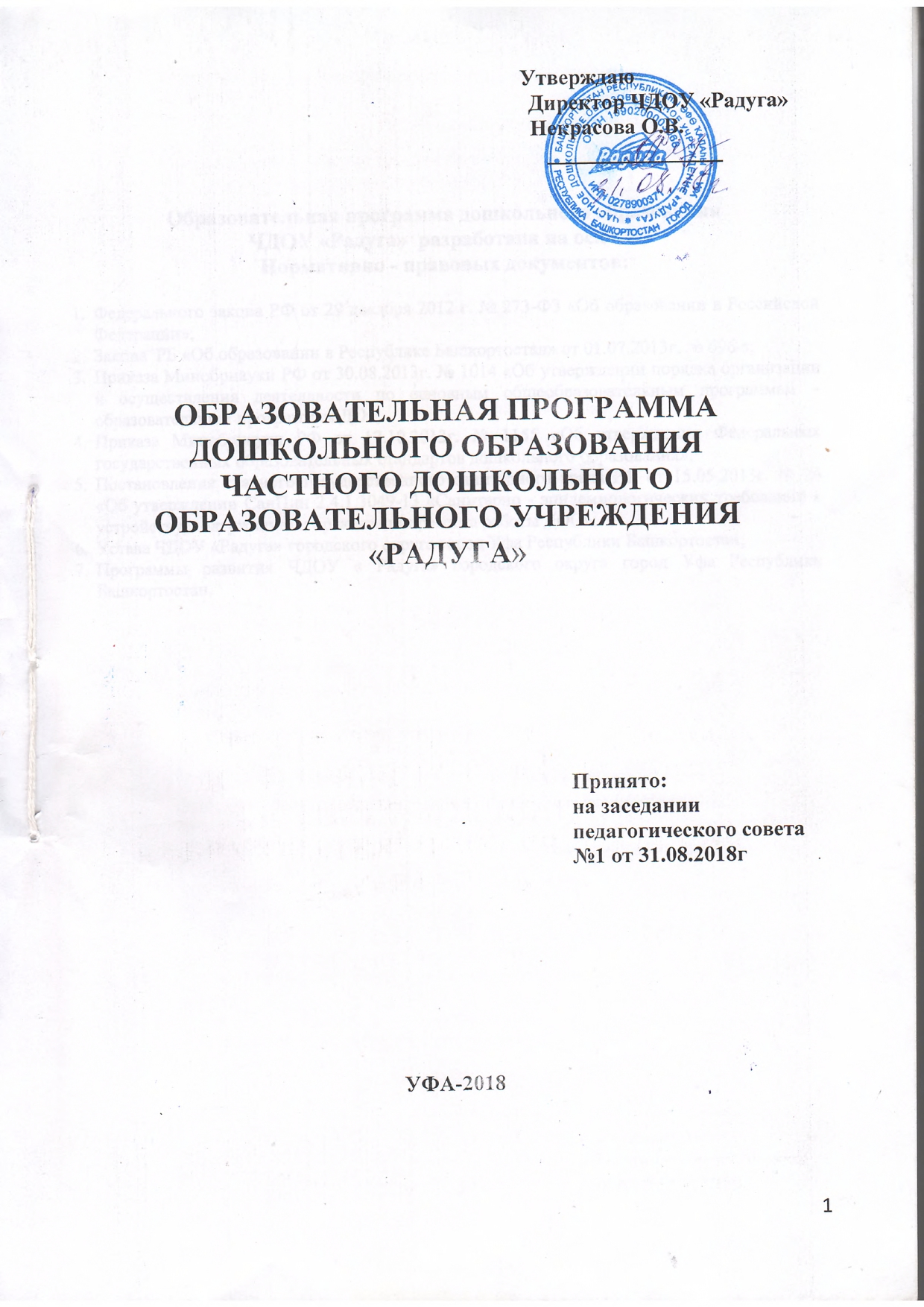 Образовательная программа дошкольного образования ЧДОУ «Радуга»  разработана на основе Нормативно - правовых документов:Федерального закона РФ от 29 декабря 2012 г. № 273-ФЗ «Об образовании в Российской Федерации»;Закона  РБ «Об образовании в Республике Башкортостан» от 01.07.2013г. № 696-з;Приказа Минобрнауки РФ от 30.08.2013г. № 1014 «Об утверждении порядка организации и осуществления деятельности по основным общеобразовательным программам – образовательным программам ДО»;Приказа Минобрнауки РФ от 17.10.2013г. № 1155 «Об утверждении Федеральных государственных образовательных стандартов дошкольного образования»;Постановления главного государственного санитарного врача РФ от 15.05.2013г. № 26 «Об утверждении СанПин 2.4.1.3049-13 «Санитарно - эпидемиологических требований к устройству, содержанию и организации режима работы ДОО»;Устава ЧДОУ «Радуга» городского округа город Уфа Республики Башкортостан;Программы развития ЧДОУ « Радуга» городского округа город Уфа Республики Башкортостан.Содержание образовательной ПрограммыI. ЦЕЛЕВОЙ РАЗДЕЛ1. ПОЯСНИТЕЛЬНАЯ ЗАПИСКАЦели и задачи реализации Программы   Образовательная Программа Частного дошкольного образовательного учреждения «Радуга» (далее Программа) разработана коллективом учреждения самостоятельно,  c учетом Основной образовательной программы дошкольного образования «От рождения до школы» под редакцией Н. Е. Вераксы, Т. С. Комаровой, М. А. Васильевой.- Изд-во «Мозаика-Синтез».- М., 2016.;  в соответствии с федеральным государственным образовательным стандартом дошкольного образования (далее – ФГОС ДО или Стандарт). Реализация программы осуществляется на русском языке,  государственном языке Российской Федерации. Программа определяет содержание и организацию образовательной деятельности в ЧДОУ « Радуга».Программа сформирована как программа психолого-педагогической поддержки позитивной социализации и индивидуализации, развития личности детей дошкольного возраста и определяет комплекс основных характеристик дошкольного образования (объем, содержание и планируемые результаты освоения Программы).Структура Программы включает три основных раздела: Целевой раздел, Содержательный раздел, Организационный раздел.В каждом из разделов Программы отражается обязательная часть и часть, формируемая участниками образовательных отношений, которые являются  взаимодополняющими.Обязательная часть Программы обеспечивает развитие детей в пяти взаимодополняющих образовательных областях: социально-коммуникативное развитие, познавательное развитие, речевое развитие, художественно-эстетическое развитие, физическое развитие.     Целью реализации Программы ЧДОУ « Радуга»  является проектирование социальных ситуаций развития ребенка и развивающей предметно-пространственной среды, обеспечивающих позитивную социализацию, мотивацию и поддержку индивидуальности детей через общение, игру, познавательно-исследовательскую деятельность и другие формы активности.        Данная цель реализуется в процессе разнообразных видов детской деятельности: игровой, коммуникативной, трудовой, познавательно-исследовательской, продуктивной, музыкально-художественной, чтения.Программа, в соответствии с Федеральным законом «Об образовании в Российской Федерации», содействует взаимопониманию и сотрудничеству между людьми, учитывает разнообразие мировоззренческих подходов, способствует реализации права детей дошкольного возраста на свободный выбор мнений и убеждений, обеспечивает развитие способностей каждого ребенка, формирование и развитие личности ребенка в соответствии с принятыми в семье и обществе духовно-нравственными и социокультурными ценностями в целях интеллектуального, духовно-нравственного, творческого и физического развития человека, удовлетворения его образовательных потребностей и интересов. Программа направлена на решение следующих задач:– охрана и укрепление физического и психического здоровья детей, в том числе их эмоционального благополучия;– обеспечение равных возможностей для полноценного развития каждого ребенка в период дошкольного детства независимо от места проживания, пола, нации, языка, социального статуса;– создание благоприятных условий развития детей в соответствии с их возрастными и индивидуальными особенностями, развитие способностей и творческого потенциала каждого ребенка как субъекта отношений с другими детьми, взрослыми и миром;– объединение обучения и воспитания в целостный образовательный процесс на основе духовно-нравственных и социокультурных ценностей, принятых в обществе правил и норм поведения в интересах человека, семьи, общества;– формирование общей культуры личности детей, развитие их социальных, нравственных, эстетических, интеллектуальных, физических качеств, инициативности, самостоятельности и ответственности ребенка, формирование предпосылок учебной деятельности;– формирование социокультурной среды, соответствующей возрастным и индивидуальным особенностям детей;– обеспечение психолого-педагогической поддержки семьи и повышение компетентности родителей (законных представителей) в вопросах развития и образования, охраны и укрепления здоровья детей;– обеспечение преемственности целей, задач и содержания дошкольного общего и начального общего образования.         Часть Программы, формируемая участниками образовательных отношений, представлена региональной программой  «Академия детства»  Ф.Г. Азнабаевой, М.И. Фаизовой, З.А. Агзамовой,  - Уфа: Издательство ИРО РБ, 2017.         Актуальность темы связана с общественными  изменениями ценностных ориентаций, кризисом межнациональных отношений. Патриотическое воспитание, как компонент национальной культуры, содержит в себе проект человеческих  ценностей, которые  являются основой для развития толерантности.      Цель: Создание в ДОУ условий для приобщения детей дошкольного возраста  к истокам региональной культуры, для ознакомления с социально-экономическим, климатическим, национальным своеобразием Республики Башкортостан.Задачи:- формирование у ребенка чувство любви к Родине, к своим близким;- развитие умения видеть и понимать красоту окружающей жизни; мотивировать желание узнать больше об особенностях природы и истории родного края;- воспитание уважительного отношения к культуре, традициям, обычаям народов Башкортостана; - воспитание таких нравственных качеств личности, как: толерантность, доброта, отзывчивость, гордость за Родину и за трудовой народ;- обеспечение психолого-педагогической поддержки семьи и повышение компетентности родителей (законных представителей) в вопросах развития и образования, охраны и укрепления здоровья детей с использованием положительного опыта семей, проживающих на местности, где расположена дошкольная образовательная организация, а также опыта применения дидактических приемов и методов народной педагогики;- обеспечение преемственности целей, задач и содержания дошкольного и начального общего образования.  Программа ЧДОУ « Радуга» определяет продолжительность пребывания детей в учреждении, режим работы учреждения в соответствии с объемом решаемых задач образовательной деятельности. Программа реализуется в течение всего времени пребывания  детей в учреждении.Организация деятельности (режим работы учреждения):12-часовое пребывание детей - с 7.00 до 19.00.Режим – 5 - дневная рабочая неделя.Выходные: суббота, воскресенье, праздничные дни.1.2. Принципы и подходы к образовательной ПрограммеВ соответствии со Стандартом Программа построена на следующих принципах:1. Поддержка разнообразия детства. Современный мир характеризуется возрастающим многообразием и неопределенностью, отражающимися в самых разных аспектах жизни человека и общества. Многообразие социальных, личностных, культурных, языковых, этнических особенностей, религиозных и других общностей, ценностей и убеждений, мнений и способов их выражения, жизненных укладов особенно ярко проявляется в условиях Российской Федерации – государства с огромной территорией, разнообразными природными условиями, объединяющего многочисленные культуры, народы, этносы. Возрастающая мобильность в обществе, экономике, образовании, культуре требует от людей умения ориентироваться в этом мире разнообразия, способности сохранять свою идентичность и в то же время гибко, позитивно и конструктивно взаимодействовать с другими людьми, способности выбирать и уважать право выбора других ценностей и убеждений, мнений и способов их выражения. Принимая вызовы современного мира, Программа рассматривает разнообразие как ценность, образовательный ресурс и предполагает использование разнообразия для обогащения образовательного процесса. Организация выстраивает образовательную деятельность с учетом региональной специфики, социокультурной ситуации развития каждого ребенка, его возрастных и индивидуальных особенностей, ценностей, мнений и способов их выражения.2. Сохранение уникальности и самоценности детства как важного этапа в общем развитии человека. Самоценность детства – понимание детства как периода жизни значимого самого по себе, значимого тем, что происходит с ребенком сейчас, а не тем, что этот этап является подготовкой к последующей жизни. Этот принцип подразумевает полноценное проживание ребенком всех этапов детства (младенческого, раннего и дошкольного детства), обогащение (амплификацию) детского развития.3. Позитивная социализация ребенка предполагает, что освоение ребенком культурных норм, средств и способов деятельности, культурных образцов поведения и общения с другими людьми, приобщение к традициям семьи, общества, государства происходят в процессе сотрудничества со взрослыми и другими детьми, направленного на создание предпосылок к полноценной деятельности ребенка в изменяющемся мире.4. Личностно-развивающий и гуманистический характер взаимодействия взрослых (родителей (законных представителей), педагогических и иных работников Организации) и детей. Такой тип взаимодействия предполагает базовую ценностную ориентацию на достоинство каждого участника взаимодействия, уважение и безусловное принятие личности ребенка, доброжелательность, внимание к ребенку, его состоянию, настроению, потребностям, интересам. Личностно-развивающее взаимодействие является неотъемлемой составной частью социальной ситуации развития ребенка в организации, условием его эмоционального благополучия и полноценного развития. 5. Содействие и сотрудничество детей и взрослых, признание ребенка полноценным участником (субъектом) образовательных отношений. Этот принцип предполагает активное участие всех субъектов образовательных отношений – как детей, так и взрослых – в реализации программы. Каждый участник имеет возможность внести свой индивидуальный вклад в ход игры, занятия, проекта, обсуждения, в планирование образовательного процесса, может проявить инициативу. Принцип содействия предполагает диалогический характер коммуникации между всеми участниками образовательных отношений. Детям предоставляется возможность высказывать свои взгляды, свое мнение, занимать позицию и отстаивать ее, принимать решения и брать на себя ответственность в соответствии со своими возможностями. 6. Сотрудничество Организации с семьей. Сотрудничество, кооперация с семьей, открытость в отношении семьи, уважение семейных ценностей и традиций, их учет в образовательной работе являются важнейшим принципом образовательной программы. Сотрудники Организации должны знать об условиях жизни ребенка в семье, понимать проблемы, уважать ценности и традиции семей воспитанников. Программа предполагает разнообразные формы сотрудничества с семьей как в содержательном, так и в организационном планах. 7. Сетевое взаимодействие с организациями социализации, образования, охраны здоровья и другими партнерами, которые могут внести вклад в развитие и образование детей, а также использование ресурсов местного сообщества и вариативных программ дополнительного образования детей для обогащения детского развития. Программа предполагает, что Организация устанавливает партнерские отношения не только с семьями детей, но и с другими организациями и лицами, которые могут способствовать обогащению социального и/или культурного опыта детей, приобщению детей к национальным традициям (посещение театров, музеев, освоение программ дополнительного образования), к природе и истории родного края; содействовать проведению совместных проектов, экскурсий, праздников, посещению концертов, а также удовлетворению особых потребностей детей, оказанию психолого-педагогической и/или медицинской поддержки в случае необходимости (центры семейного консультирования и др.). 8. Индивидуализация дошкольного образования предполагает такое построение образовательной деятельности, которое открывает возможности для индивидуализации образовательного процесса, появления индивидуальной траектории развития каждого ребенка с характерными для данного ребенка спецификой и скоростью, учитывающей его интересы, мотивы, способности и возрастно-психологические особенности. При этом сам ребенок становится активным в выборе содержания своего образования, разных форм активности. Для реализации этого принципа необходимы регулярное наблюдение за развитием ребенка, сбор данных о нем, анализ его действий и поступков; помощь ребенку в сложной ситуации; предоставление ребенку возможности выбора в разных видах деятельности, акцентирование внимания на инициативности, самостоятельности и активности ребенка.9. Возрастная адекватность образования. Этот принцип предполагает подбор педагогом содержания и методов дошкольного образования в соответствии с возрастными особенностями детей. Важно использовать все специфические виды детской деятельности (игру, коммуникативную и познавательно-исследовательскую деятельность, творческую активность, обеспечивающую художественно-эстетическое развитие ребенка), опираясь на особенности возраста и задачи развития, которые должны быть решены в дошкольном возрасте. Деятельность педагога должна быть мотивирующей и соответствовать психологическим законам развития ребенка, учитывать его индивидуальные интересы, особенности и склонности.10. Развивающее вариативное образование. Этот принцип предполагает, что образовательное содержание предлагается ребенку через разные виды деятельности с учетом его актуальных и потенциальных возможностей усвоения этого содержания и совершения им тех или иных действий, с учетом его интересов, мотивов и способностей. Данный принцип предполагает работу педагога с ориентацией на зону ближайшего развития ребенка (Л.С. Выготский), что способствует развитию, расширению как явных, так и скрытых возможностей ребенка.11. Полнота содержания и интеграция отдельных образовательных областей. В соответствии со Стандартом Программа предполагает всестороннее социально-коммуникативное, познавательное, речевое, художественно-эстетическое и физическое развитие детей посредством различных видов детской активности. Деление Программы на образовательные области не означает, что каждая образовательная область осваивается ребенком по отдельности, в форме изолированных занятий по модели школьных предметов. Между отдельными разделами Программы существуют многообразные взаимосвязи: познавательное развитие тесно связано с речевым и социально-коммуникативным, художественно-эстетическое – с познавательным и речевым и т.п. Содержание образовательной деятельности в одной конкретной области тесно связано с другими областями. Такая организация образовательного процесса соответствует особенностям развития детей раннего и дошкольного возраста.12. Инвариантность ценностей и целей при вариативности средств реализации и достижения целей Программы. Часть Программы, формируемая участниками образовательных отношений, также имеет свои принципы и подходы:          - Принцип гуманизации – личностно-ориентированный подход в воспитании, учет возрастных особенностей, атмосфера доброжелательности и взаимопонимания.          - Принцип возрастного и индивидуального подхода, предполагающий выбор тематики, приемов работы в соответствии с субъективным опытом и возрастом детей.          - Аксиологический подход к воспитанию заключается в утверждении приоритета общечеловеческих ценностей и гуманистических начал в культурной среде, оказывающей влияние на формирование ценностных ориентаций личности ребенка. При этом объективные ценности мировой, отечественной и народной культур становятся специфическими потребностями формирующейся и развивающейся личности, устойчивыми жизненными ориентирами человека путем перевода их в субъективные ценностные ориентации.         - Культурологический подход опосредуется принципом культуросообразности воспитания и обучения и позволяет рассмотреть воспитание как культурный процесс, основанный на присвоении ребенком ценностей общечеловеческой и национальной культуры. Кроме того, культурологический подход позволяет описать игру дошкольника с точки зрения формирования пространства игровой культуры, как культурно-историческую универсалию, позволяющую показать механизмы присвоения ребенком культуры человечества и сформировать творческое отношение к жизни и своему бытию в мире.             - Социокультурный подход образования в ДОУ определяется характером взаимодействия детей со взрослыми, с другими детьми, с предметно-пространственным миром. Оценивается уровень самостоятельного поведения и его способность решать повседневные жизненные ситуации; социальная компетентность в общении с другими детьми и взрослыми.В данной связи социокультурный подход предполагает организацию такого образовательного процесса в ДОУ и создание там такой образовательной среды, чтобы:  - формирование личности ребенка протекало в контексте общечеловеческой культуры с учетом конкретных культурных условий жизнедеятельности человека; - определение содержания дошкольного образования осуществлялось на уровне содержания современной мировой культуры;  - организация взаимодействия ребенка с миром Культуры осуществлялась на всех уровнях (микро-, мезо-, макро), а также в рамках всех возрастных субкультур (сверстники, старшие, младшие). Поскольку элементы культуры, накопленной человечеством, не могут быть переданы ребенку в готовом виде через выработанные нормы и правила, то с позиций данного подхода, рассматривается качество специально организованной педагогом деятельности по освоению ребенком культуры как системы ценностей, организации жизни ребенка на уровне культур. В данной связи особое внимание такого образовательного процесса в ДОУ следует уделить степени знакомства детей с традициями национальной культуры (народным календарем, обычаями, обрядами).1.3. Характеристики особенностей развития детей дошкольного возраста.                                   Первая младшая группа (от 2до 3лет)              В возрасте 2-3 лет дети становятся самостоятельнее. Продолжает развиваться предметная деятельность, ситуативно-деловое общение ребенка и взрослого; совершенствуются восприятие, речь, начальные формы произвольного поведения, игры, наглядно-действенное мышление Развиваются соотносящие и орудийные действия.        В ходе совместной со взрослыми предметной деятельности продолжает развиваться понимание речи.         Интенсивно развивается активная речь детей. К концу года третьего года жизни речь становится средством общения ребенка со сверстниками.      В середине третьего года жизни появляются действия с предметами- заместителями.Совершенствуется слуховое восприятие ,прежде всего фонематический слух. В этот период начинается складываться и произвольность поведения. У него формируется образ Я .Кризис часто сопровождается рядом отрицательных проявлений: негативизмом, упрямством ,нарушением общения со взрослым и др.                                             Вторая младшая группа (от 3 до 4 лет)В возрасте 3–4 лет ребенок постепенно выходит за пределы семейного круга. Общение ребенка становится внеситуативным, ведущим видом деятельности становится игра. Основное содержание игры – действия с игрушками и предметами-заместителями. Начинают формироваться представления о предмете, при рисовании дети могут использовать цвет. Развитие мелкой моторики осуществляется через лепку, доступны простейшие виды аппликации. Развивается перцептивность.К концу четвертого года дети могут воспринимать до 5 и более форм предметов и до 7 и более цветов, способны дифференцировать предметы по величине, ориентироваться в пространстве группы. Развивается память и внимание, продолжает развиваться наглядно-действенное мышление, начинает развиваться воображение. Взаимоотношения детей обусловлены нормами и правилами. Сознательное управление поведением только начинает складываться, на начальной стадии развития находится самооценка. Продолжает развиваться половая идентификация.                                              Средняя группа (от 4 до 5 лет)В игровой деятельности появляются ролевые взаимодействия. Значительное развитие получает изобразительная деятельность, совершенствуется ее техническая сторона. Усложняется конструирование, постройки включают 5-6 деталей. Развивается ловкость, координация движений, усложняются игры с мячом. Восприятие становится более развитым. Дети способны упорядочить группы предметов по сенсорному признаку, выделить такие параметры, как высота, длина и ширина. Начинает развиваться образное мышление, предвосхищение. Продолжает развиваться воображение, увеличивается устойчивость внимания. Улучшается произношение звуков и дикция, речь становится предметом активности детей. Изменяется содержание общения ребенка и взрослого, взаимоотношения со сверстниками характеризуются избирательностью. Начинают выделяться лидеры.Основные достижения возраста связаны с развитием игровой деятельности; появлением ролевых и реальных взаимодействий; с развитием изобразительной деятельности; конструированием по замыслу, планированием; совершенствованием восприятия, развитием образного мышления и воображения, эгоцентричностью познавательной позиции; развитием памяти, внимания, речи, познавательной мотивации, совершенствования восприятия; формированием потребности в уважении взрослого, появлением обидчивости, конкурентности, соревновательности со сверстниками, дальнейшим развитием образа Я ребенка, его детализацией.                                      Старшая группа (от 5 до 6 лет)Дети шестого года жизни начинают осваивать социальные отношения. Наблюдается организация игрового пространства, в котором выделяется смысловой «центр» и «периферия». Развивается изобразительная деятельность детей, рисунки приобретают сюжетный характер. Конструирование характеризуется умением анализировать условия, в которых протекает эта деятельность. Продолжает совершенствоваться восприятие цвета, формы и величины, строения предметов; представления детей систематизируются. Продолжает развиваться образное мышление, способность рассуждать и давать адекватные причинные объяснения, развивается воображение. Продолжает развиваться устойчивость, распределение, переключаемость внимания. Наблюдается переход от непроизвольного к произвольному вниманию. Совершенствуется грамматический строй речи.Достижения этого возраста характеризуются распределением ролей в игровой деятельности; структурированием игрового пространства; дальнейшим развитием изобразительной деятельности, отличающееся высокой продуктивностью; применением в конструировании обобщенного способа обследования образца. Восприятие характеризуется анализом сложных форм объектов; развитие мышления сопровождается освоением мыслительных средств; развивается умение обобщать, причинное мышление, воображение, произвольное внимание, речь, образ Я.                             Подготовительная к школе группа (от 6 до 7 лет)Игровые действия становятся более сложными, отражая взаимодействия людей, жизненные ситуации, усложняется и игровое пространство. Рисунки детей приобретают более детализированный характер, обогащается их цветовая гамма. Более яркими становятся различия между рисунками девочек и мальчиков. В конструировании дети свободно владеют обобщенными способами анализа как изображений, так и построек. Ребенок седьмого года жизни осваивает сложные формы сложения из листа бумаги и придумывает собственные. Усложняется конструирование из природного материала. У детей продолжает развиваться восприятие, образное мышление; навыки обобщения и рассуждения; внимание. Развивается и речь: ее звуковая сторона, грамматический строй, лексика, связная речь, диалогическая и некоторые виды монологической речи.Основные достижения этого возраста связаны с освоением мира вещей как предметов человеческой культуры; дети осваивают формы позитивного общения с людьми; развивается половая идентификация, формируется позиция школьника. К концу дошкольного возраста ребенок приобретает интегративные качества, позволяющие ему в дальнейшем успешно учиться в школе.Дошкольное детство - период развития человека, в течение которого происходит первоначальное ознакомление с универсальными ценностями, признанными человечеством, обретение ребёнком своего «Я», активная реализация потребности в проявлении индивидуальности, а также период, в котором формируется детское сообщество как первый институт социализации ребёнка.Период дошкольного детства характеризуется развитием перцептивных, мнемических и элементарных мыслительных процессов, овладением сложными манипуляциями и действиями с вещами, накоплением опыта поведения в различных жизненных ситуациях. Этот период отличается интенсивным развитием речи, но не исключает использования несловесных экспрессивных форм поведения: мимики, жестов, интонации. Для этого периода характерно интенсивное освоение культуры через игру, деятельность, общение. В этом возрасте ярко выражено символическое начало в мышлении и поведении. Логическое мышление осуществляется в форме усвоения конкретных операции: группировки предметов, общения и т.д. Эта стадия имеет решающее значение для социализации ребёнка, которая происходит уже не только эмпирически (посредством накопления опыта поведения, но и рационально - путем освоения основ морали и регулирования на этих основах многообразных социальных связей и отношений.В процессе социального развития ребёнка особое внимание  уделяется индивидуальным различиям в эмоциональных проявлениях, эмоциональных переживаниях (уровень чувствительности), эмоциональной экспрессии (степень выраженности) и эмоциональном поведении (способ реагирования). От того, как проявляется эта триада, зависит успешность социализации, формирование личностных черт и интеллектуальное развитие ребёнка.1.4. Индивидуальные  особенности контингента воспитанников ЧДОУ « Радуга»К индивидуальным особенностям контингента воспитанников мы  относим и состояние их здоровья. Анализируя ситуацию, мы видим, что дети приходят в ДОУ с низкой группой здоровья, имеют хронические заболевания, а также, часто болеющие дети.Соотношение групп здоровья на конец мая 2018г.Исходя из этого, педагогическим коллективом делается все возможное,  чтобы сохранить и укрепить здоровье воспитанников.Работу необходимо выстраивать в тесном сотрудничестве с медицинским персоналом ДОУ (наблюдение за состоянием здоровья детей, консультации для воспитателей и родителей). Педагогам необходимо использовать физкультурно-оздоровительные мероприятия: утренняя гимнастика;дыхательная гимнастика;физкультминутки;дни здоровья;закаливающие мероприятия.В дошкольном учреждении обязательным является  психологическое сопровождение педагогом-психологом. Целью психологического сопровождения является создание оптимальных условий, необходимых для полноценного физического и психического развития, эмоционального и социального благополучия ребенка младшего дошкольного возраста. Содержание работы в данном направлении заключается в реализации наблюдений и диагностической работы с целью изучения оценки уровня развития и своевременного выявления детей, имеющих отклонения в физическом, интеллектуальном, эмоциональном развитии, трудности в обучении и социальной адаптации. Наблюдение в условиях естественной жизнедеятельности направлено на фиксацию фактов. Данный вид наблюдения характеризуется отсутствием контактирования с наблюдаемым ребенком, и диагностирует индивидуальные особенности его функционирования. Исследование производилось воспитателем группы и психологом, с которым дети знакомы в течение года. В итоге мы получили целостную картину происходящего, то есть поведение ребёнка во всей полноте.Наблюдение за детьми проводилось в процессе их жизнедеятельности в детском саду:В привычной для них ситуации занятия (рисования, музыкального, физкультурного, развития речи, конструирования);В свободной ненормированной деятельности – спонтанной игре;В режимных моментах (умывание, кормление, одевание, прогулка).По результатам наблюдений и диагностических мероприятий мы выявили, что в нашем ДОУ встречаются:дети с речевой патологией (общее недоразвитие речи) с проявлением нарушений во всех компонентах;дети с нарушениями эмоционально-волевой сферы: несформированностью навыков общения,  агрессивные, конфликтные, замкнутые, инфантильные.Рекомендации родителям и педагогам группы по наиболее эффективному выстраиванию дальнейшего взаимодействия и развивающей работы с детьми даются в устной форме. При выявлении недостатков в развитии разрабатываются и реализуются индивидуальные программы развития. Полученная информация о ребенке может быть использована для создания развивающей предметно-пространственной среды в группе, изменения обстановки, смены стиля взаимодействия с детьми и т.д.1.5. Планируемые результаты освоения Программы.В соответствии с ФГОС ДО специфика дошкольного детства и системные особенности дошкольного образования делают неправомерными требования от ребенка дошкольного возраста конкретных образовательных достижений. Поэтому результаты освоения Программы представлены в виде целевых ориентиров дошкольного образования и представляют собой возрастные характеристики возможных достижений ребенка к концу дошкольного образования. Реализация образовательных целей и задач Программы направлена на достижение целевых ориентиров дошкольного образования, которые описаны как основные характеристики развития ребенка. Основные характеристики развития ребенка представлены в виде изложения возможных достижений воспитанников на разных возрастных этапах дошкольного детства. В соответствии с периодизацией психического развития ребенка, принятой в культурно-исторической психологии, дошкольное детство подразделяется на три возраста детства: младенческий (первое и второе полугодия жизни), ранний (от 1 года до 3 лет) и дошкольный возраст (от 3 до 7 лет). Целевые ориентиры в раннем возрастеК трем годам ребенок:интересуется окружающими предметами, активно действует с ними, исследует их свойства, экспериментирует. Использует специфические, культурно фиксированные предметные действия, знает назначение бытовых предметов (ложки, расчески, карандаша и пр.) и умеет пользоваться ими. Проявляет настойчивость в достижении результата своих действий; стремится к общению и воспринимает смыслы в различных ситуациях общения со взрослыми, активно подражает им в движениях и действиях, умеет действовать согласованно; владеет активной и пассивной речью: понимает речь взрослых, может обращаться с вопросами и просьбами, знает названия окружающих предметов и игрушек;проявляет интерес к сверстникам; наблюдает за их действиями и подражает им.  Взаимодействие с ровесниками окрашено яркими эмоциями; в короткой игре воспроизводит действия взрослого, впервые осуществляя игровые замещения;проявляет самостоятельность в бытовых и игровых действиях. Владеет простейшими навыками самообслуживания; любит слушать стихи, песни, короткие сказки, рассматривать картинки, двигаться под музыку. Проявляет живой эмоциональный отклик на эстетические впечатления. Охотно включается в продуктивные виды деятельности (изобразительную деятельность, конструирование и др.);с удовольствием двигается – ходит, бегает в разных направлениях, стремится осваивать различные виды движения (подпрыгивание, лазанье, перешагивание и пр.).Целевые ориентиры на этапе завершения освоения ПрограммыК семи годам:ребенок овладевает основными культурными способами деятельности, проявляет инициативу и самостоятельность в игре, общении, конструировании и других видах детской активности. Способен выбирать себе род занятий, участников по совместной деятельности;ребенок положительно относится к миру, другим людям и самому себе, обладает чувством собственного достоинства. Активно взаимодействует со сверстниками и взрослыми, участвует в совместных играх. Способен договариваться, учитывать интересы и чувства других, сопереживать неудачам и радоваться успехам других, адекватно проявляет свои чувства, в том числе чувство веры в себя, старается разрешать конфликты;ребенок обладает воображением, которое реализуется в разных видах деятельности и прежде всего в игре. Ребенок владеет разными формами и видами игры, различает условную и реальную ситуации, следует игровым правилам; ребенок достаточно хорошо владеет устной речью, может высказывать свои мысли и желания, использовать речь для выражения своих мыслей, чувств и желаний, построения речевого высказывания в ситуации общения, может выделять звуки в словах, у ребенка складываются предпосылки грамотности;у ребенка развита крупная и мелкая моторика. Он подвижен, вынослив, владеет основными произвольными движениями, может контролировать свои движения и управлять ими; ребенок способен к волевым усилиям, может следовать социальным нормам поведения и правилам в разных видах деятельности, во взаимоотношениях со взрослыми и сверстниками, может соблюдать правила безопасного поведения и личной гигиены; ребенок проявляет любознательность, задает вопросы взрослым и сверстникам, интересуется причинно-следственными связями, пытается самостоятельно придумывать объяснения явлениям природы и поступкам людей. Склонен наблюдать, экспериментировать, строить смысловую картину окружающей реальности, обладает начальными знаниями о себе, о природном и социальном мире, в котором он живет. Знаком с произведениями детской литературы, обладает элементарными представлениями из области живой природы, естествознания, математики, истории и т.п. Способен к принятию собственных решений, опираясь на свои знания и умения в различных видах деятельности.Степень реального развития этих характеристик и способности ребенка их проявлять к моменту перехода на следующий уровень образования могут существенно варьировать у разных детей в силу различий в условиях жизни и индивидуальных особенностей развития конкретного ребенка.Программа строится на основе общих закономерностей развития личности детей дошкольного возраста с учетом сенситивных периодов в развитии.Дети с различными недостатками в физическом и/или психическом развитии могут иметь качественно неоднородные уровни речевого, познавательного и социального развития личности. Поэтому целевые ориентиры основной образовательной программы Организации, реализуемой с участием детей с ограниченными возможностями здоровья (далее - ОВЗ), должны учитывать не только возраст ребенка, но и уровень развития его личности, степень выраженности различных нарушений, а также индивидуально-типологические особенности развития ребенка.          Реализация Программы ЧДОУ «Радуга»  предполагает оценку индивидуального развития воспитанников. Такая оценка производится педагогическими работниками во всех возрастных группах по следующим направлениям развития и образования детей (в соответствии с ФГОС ДО):- социально-коммуникативное развитие; - речевое развитие; - познавательное развитие; - художественно-эстетическое развитие; - физического развитие.        Оценка индивидуального развития воспитанников предполагает, что мониторинг индивидуального развития ребенка  проводится всеми специалистами учреждения, работающими с воспитанником. В совокупности использование разнообразных методик, изучение одного и того же содержания развития ребенка с разных профессиональных позиций и с помощью разных методических средств позволяет составить комплексное объективное представление о сформированности знаний и умений у детей дошкольного возраста, которые и являются критериями характера реализации основной общеобразовательной программы дошкольного образования.Мониторинг проводится педагогами под руководством старшего воспитателя, куда входят воспитатели, работающие в данной возрастной группе и музыкальный руководитель.       Для проведения  оценки индивидуального развития воспитанников педагогами подбирается комплект  диагностических методик, обеспечивающих:возможность качественной  и (или) количественной оценки;надежность (точность) инструментария;валидность инструментария (полноту и адекватность проверочных заданий);достоверность результатов исследования.         Обязательным требованием к проведению системы оценки индивидуального развития является его экономичность, обеспечиваемая включением в диагностический комплекс только тех методов, применение которых позволяет получить необходимый объем информации и не приводит к переутомлению воспитанника в ходе обследования.          Инструментарий для педагогической диагностики — карты наблюдений детского развития, позволяющие фиксировать индивидуальную динамику и перспективы развития каждого ребенка в ходе:  - коммуникации со сверстниками и взрослыми (как меняются способы установления и поддержания контакта, принятия совместных решений, разрешения конфликтов, лидерства и пр.);  - игровой деятельности;  - познавательной деятельности (как идет развитие детских способностей,    познавательной активности);  - проектной деятельности;  - художественной деятельности;  - физического развития.           Карта наблюдения – удобный компактный инструмент, который позволяет педагогу оперативно фиксировать результаты наблюдений за детьми в процессе образовательной деятельности, интерпретировать данные и использовать результаты анализа данных при проектировании образовательного процесса.  Использование карт позволяет отметить динамику в развитии отдельных детей и сопоставить результаты каждого ребенка с продвижением группы в целом. Выделенные и включенные в карту наблюдения показатели развития основных (ключевых)  характеристик развития личности ребенка выступают для педагогов в качестве ориентиров, на которые они должны опираться во время ежедневных наблюдений за поведением детей в повседневной жизни, при решении образовательных задач, в свободной деятельности, в ситуациях общения и др. Для заполнения карты воспитателю нет необходимости организовывать специальные ситуации. При оценивании педагог использует сложившийся определенный образ ребенка, те сведения, которые накопились за определенное время наблюдений.          В работе по проведению оценки индивидуального развития воспитанников используются следующие методы:  - наблюдение (целенаправленное и систематическое изучение, сбор информации, фиксация действий и проявлений поведения);  - беседа;  - тестирование;  - анализ продуктов деятельности;  - сравнительный анализ.Карта наблюдения за эффективностью реализации Программы(для детей 4-го года жизни)Фамилия, имя                                         дата рождения                                    дата заполненияФ.И.О. воспитателя заполнившего Карту наблюдения____________________________________Карта наблюдения за эффективностью реализации программы(для детей 5-го года жизни)Фамилия, имя                                             дата рождения                              дата заполненияФ.И.О. воспитателя заполнившего Карту наблюдения____________________________________Карта наблюдения за эффективностью реализации программы(для детей 6-го года жизни)Фамилия, имя                                                       дата рождения дата заполненияФ.И.О. воспитателя заполнившего Карту наблюдения____________________________________Карта наблюдения за эффективностью реализации программы  на этапе завершения дошкольного образования (для детей 7-ми лет)     Фамилия, имя                                                       дата рождения дата заполненияФ.И.О. воспитателя заполнившего Карту наблюдения____________________________________       Оценка индивидуального развития воспитанников проводится 2 раза в год в следующие сроки:   - в начале учебного года – 1 и 2 недели октября;   - в конце учебного года – 2 и 3 недели  мая.Длительность мониторинга не может превышать двух недель  в отношении высоко формализованных методов. Отдельные методы оценки  могут использоваться в течение года по мере необходимости с целью фиксации динамики индивидуальных траекторий развития воспитанников.1.6. Развивающее оценивание качества образовательной деятельности по ПрограммеОценивание качества образовательной деятельности, осуществляемой учреждением по Программе, представляет собой важную составную часть данной образовательной деятельности, направленную на ее усовершенствование. Концептуальные основания такой оценки определяются требованиями Федерального закона «Об образовании в Российской Федерации», а также Стандарта, в котором определены государственные гарантии качества образования. Оценивание качества, т. е. оценивание соответствия образовательной деятельности, реализуемой учреждением, заданным требованиям Стандарта и Программы в дошкольном образовании направлено в первую очередь на оценивание созданных учреждением условий в процессе образовательной деятельности.	Система оценки образовательной деятельности, предусмотренная Программой, предполагает оценивание качества условий образовательной деятельности, обеспечиваемых учреждением, включая психолого-педагогические, кадровые, материально-технические, финансовые, информационно-методические и т. д.Программой не предусматривается оценивание качества образовательной деятельности Организации на основе достижения детьми планируемых результатов освоения Программы.Целевые ориентиры, представленные в Программе:не подлежат непосредственной оценке;не являются непосредственным основанием оценки как итогового, так и промежуточного уровня развития детей; не являются основанием для их формального сравнения с реальными достижениями детей;не являются основой объективной оценки соответствия установленным требованиям образовательной деятельности и подготовки детей; не являются непосредственным основанием при оценке качества образования. Программой предусмотрена система мониторинга динамики развития детей, динамики их образовательных достижений, основанная на методе наблюдения и включающая:педагогические наблюдения, педагогическую диагностику, связанную с оценкой эффективности педагогических действий с целью их дальнейшей оптимизации;детские портфолио, фиксирующие достижения ребенка в ходе образовательной деятельности; карты развития ребенка; различные шкалы индивидуального развития. В соответствии со Стандартом и принципами Программы оценка качества образовательной деятельности по Программе:1)  поддерживает ценности развития и позитивной социализации ребенка дошкольного возраста;2) учитывает факт разнообразия путей развития ребенка в условиях современного постиндустриального общества;3) ориентирует систему дошкольного образования на поддержку вариативности используемых образовательных программ и организационных форм дошкольного образования;4) обеспечивает выбор методов и инструментов оценивания для семьи, образовательной организации и для педагогов учреждения в соответствии:с разнообразием вариантов развития ребенка в дошкольном детстве, разнообразием вариантов образовательной среды, разнообразием местных условий в разных регионах и муниципальных образованиях Российской Федерации;5) представляет собой основу для развивающего управления программами дошкольного образования на уровне учреждения, учредителя, региона, страны, обеспечивая тем самым качество основных образовательных программ дошкольного образования в разных условиях их реализации в масштабах всей страны.Система оценки качества реализации программ дошкольного образования  ЧДОУ «Радуга»  обеспечивает участие всех участников образовательных отношений и в то же время выполняет свою основную задачу – обеспечивает развитие системы дошкольного образования в соответствии с принципами и требованиями Стандарта. Программой предусмотрены следующие уровни системы оценки качества: диагностика развития ребенка, используемая как профессиональный инструмент педагога с целью получения обратной  связи от собственных педагогических действий и планирования дальнейшей индивидуальной работы с детьми по Программе; внутренняя оценка, самооценка учреждения;внешняя оценка учреждения, в том числе независимая профессиональная и общественная оценка.На уровне образовательного учреждения система оценки качества реализации Программы решает задачи:повышения качества реализации программы дошкольного образования;реализации требований Стандарта к структуре, условиям и целевым ориентирам основной образовательной программы дошкольной организации; обеспечения объективной экспертизы деятельности учреждения в процессе оценки качества программы дошкольного образования; задания ориентиров педагогам в их профессиональной деятельности и перспектив развития самого учреждения;создания оснований преемственности между дошкольным и начальным общим образованием.Важнейшим элементом системы обеспечения качества дошкольного образования в  учреждении  является оценка качества  психолого-педагогических условий реализации основной образовательной программы, и именно психолого-педагогические условия являются основным предметом оценки в предлагаемой системе оценки качества образования на уровне учреждения. Это позволяет выстроить систему оценки и повышения качества вариативного, развивающего дошкольного образования в соответствии со Стандартом посредством экспертизы условий реализации Программы.Ключевым уровнем оценки является уровень образовательного процесса, в котором непосредственно участвует ребенок, его семья и педагогический коллектив учреждения. Система оценки качества предоставляет педагогам и администрации учреждения материал для рефлексии своей деятельности и для серьезной работы над Программой, которую они реализуют. Результаты оценивания качества образовательной деятельности формируют доказательную основу для изменений основной образовательной программы, корректировки образовательного процесса и условий образовательной деятельности.Важную роль в системе оценки качества образовательной деятельности играют также семьи воспитанников и другие субъекты образовательных отношений, участвующие в оценивании образовательной деятельности учреждения, предоставляя обратную связь о качестве образовательных процессов учреждения. Система оценки качества дошкольного образования:– должна быть сфокусирована на оценивании психолого-педагогических и других условий реализации основной образовательной программы в ДОУ в пяти образовательных областях, определенных Стандартом; – учитывает образовательные предпочтения и удовлетворенность дошкольным образованием со стороны семьи ребенка;– исключает использование оценки индивидуального развития ребенка в контексте оценки работы ДОУ;– исключает унификацию и поддерживает вариативность программ, форм и методов дошкольного образования;– способствует открытости по отношению к ожиданиям ребенка, семьи, педагогов, общества и государства;– включает как оценку педагогами учреждения собственной работы, так и независимую профессиональную и общественную оценку условий образовательной деятельности в дошкольной организации;– использует единые инструменты, оценивающие условия реализации программы в ДОУ,  как для самоанализа, так и для внешнего оценивания.                      ΙΙ. СОДЕРЖАТЕЛЬНЫЙ РАЗДЕЛобязательной части Программы и части, формируемой участниками образовательных отношений2.1. Обязательная часть2.1. 1.Содержание образовательной деятельности в соответствиис направлениями развития ребенка.Содержание Программы обеспечивает развитие личности, мотивации и способностей детей в различных видах деятельности и осуществляется по пяти образовательным областям: «Социально-коммуникативное развитие»;«Познавательное развитие»;«Речевое развитие»;«Художественно-эстетическое развитие»;«Физическое развитие».Содержание психолого-педагогической работы ориентировано на разностороннее развитие дошкольников с учетом их возрастных и индивидуальных особенностей. Задачи психолого-педагогической работы по формированию физических, интеллектуальных и личностных качеств детей решаются интегрировано в ходе освоения всех образовательных областей наряду с задачами, отражающими специфику каждой образовательной области, с обязательным психологическим сопровождением. При этом решение программных образовательных задач предусматривается не только в рамках образовательной деятельности, но и в ходе режимных моментов — как в совместной деятельности взрослого и детей, так и в самостоятельной деятельности дошкольников.2.1.1.1. Образовательная область 
«Социально-коммуникативное развитие».«Социально-коммуникативное развитие» направлено на усвоение норм и ценностей, принятых в обществе, включая моральные и нравственные ценности; развитие общения и взаимодействия ребенка со взрослыми и сверстниками; становление самостоятельности, целенаправленности и саморегуляции собственных действий; развитие социального и эмоционального интеллекта, эмоциональной отзывчивости, сопереживания, формирование готовности к совместной деятельности со сверстниками, формирование уважительного отношения и чувства принадлежности к своей семье и к сообществу детей и взрослых в Организации; формирование позитивных установок к различным видам труда и творчества; формирование основ безопасного поведения в быту, социуме, природе».Основные цели и задачиСоциализация, развитие общения, нравственное воспитание. Усвоение норм и ценностей, принятых в обществе, воспитание моральных и нравственных качеств ребенка, формирование умения правильно оценивать свои поступки и поступки сверстников.Развитие общения и взаимодействия ребенка с взрослыми и сверстниками, развитие социального и эмоционального интеллекта, эмоциональной отзывчивости, сопереживания, уважительного и доброжелательного отношения к окружающим.Формирование готовности детей к совместной деятельности, развитие умения договариваться, самостоятельно разрешать конфликты со сверстниками.Ребенок в семье и сообществе, патриотическое воспитание. Формирование образа Я, уважительного отношения и чувства принадлежности к своей семье и к сообществу детей и взрослых в организации; формирование гендерной, семейной, гражданской принадлежности; воспитание любви к Родине, гордости за ее достижения, патриотических чувств.Самообслуживание, самостоятельность, трудовое воспитание. Развитие навыков самообслуживания; становление самостоятельности, целенаправленности и саморегуляции собственных действий.Воспитание культурно-гигиенических навыков.Формирование позитивных установок к различным видам труда и творчества, воспитание положительного отношения к труду, желания трудиться.Воспитание ценностного отношения к собственному труду, труду других людей и его результатам. Формирование умения ответственно относиться к порученному заданию (умение и желание доводить дело до конца, стремление сделать его хорошо).Формирование первичных представлений о труде взрослых, его роли в обществе и жизни каждого человека.Формирование основ безопасности. Формирование первичных представлений о безопасном поведении в быту, социуме, природе. Воспитание осознанного отношения к выполнению правил безопасности.Формирование осторожного и осмотрительного отношения к потенциально опасным для человека и окружающего мира природы ситуациям.Формирование представлений о некоторых типичных опасных ситуациях и способах поведения в них.Формирование элементарных представлений о правилах безопасности дорожного движения; воспитание осознанного отношения к необходимости выполнения этих правил.Содержание психолого-педагогической работыСоциализация, развитие общения, нравственное воспитание Первая младшая группа (от 2 до 3 лет)Закреплять навыки организованного поведения в детском саду, дома, на улице. Продолжать формировать элементарные представления о том, что хорошо и что плохо.Обеспечивать условия для нравственного воспитания детей. Поощрять попытки пожалеть сверстника, обнять его, помочь. Создавать игровые ситуации, способствующие формированию внимательного, заботливого отношения к окружающим. Приучать детей общаться спокойно, без крика.Формировать доброжелательное отношение друг к другу, умение делиться с товарищем, опыт правильной оценки хороших и плохих поступков.Учить жить дружно, вместе пользоваться игрушками, книгами, помогать друг другу.Приучать детей к вежливости (учить здороваться, прощаться, благодарить за помощь).Вторая младшая группа (от 3 до 4 лет)Закреплять навыки организованного поведения в детском саду, дома, на улице. Продолжать формировать элементарные представления о том, что хорошо и что плохо.Обеспечивать условия для нравственного воспитания детей. Поощрять попытки пожалеть сверстника, обнять его, помочь. Создавать игровые ситуации, способствующие формированию внимательного, заботливого отношения к окружающим. Приучать детей общаться спокойно, без крика.Формировать доброжелательное отношение друг к другу, умение делиться с товарищем, опыт правильной оценки хороших и плохих поступков.Учить жить дружно, вместе пользоваться игрушками, книгами, помогать друг другу.Приучать детей к вежливости (учить здороваться, прощаться, благодарить за помощь).Средняя группа (от 4 до 5 лет) Способствовать формированию личностного отношения ребенка к соблюдению (и нарушению) моральных норм: взаимопомощи, сочувствия обиженному и несогласия с действиями обидчика; одобрения действий того, кто поступил справедливо, уступил по просьбе сверстника (разделил кубики поровну).Продолжать работу по формированию доброжелательных взаимоотношений между детьми (рассказывать о том, чем хорош каждый воспитанник, помогать каждому ребенку как можно чаще убеждаться в том, что он хороший, что его любят и пр.).Учить коллективным играм, правилам добрых взаимоотношений.Воспитывать скромность, отзывчивость, желание быть справедливым, сильным и смелым; учить испытывать чувство стыда за неблаговидный поступок. Напоминать детям о необходимости здороваться, прощаться, называть работников дошкольного учреждения по имени и отчеству, не вмешиваться в разговор взрослых, вежливо выражать свою просьбу, благодарить за оказанную услугу.Старшая группа (от 5 до 6 лет) Воспитывать дружеские взаимоотношения между детьми; привычку сообща играть, трудиться, заниматься; стремление радовать старших хорошими поступками; умение самостоятельно находить общие интересные занятия.Воспитывать уважительное отношение к окружающим.Учить заботиться о младших, помогать им, защищать тех, кто слабее. Формировать такие качества, как сочувствие, отзывчивость.Воспитывать скромность, умение проявлять заботу об окружающих, с благодарностью относиться к помощи и знакам внимания.Формировать умение оценивать свои поступки и поступки сверстников. Развивать стремление детей выражать свое отношение к окружающему, самостоятельно находить для этого различные речевые средства. Расширять представления о правилах поведения в общественных местах; об обязанностях в группе детского сада, дома. Обогащать словарь детей вежливыми словами (здравствуйте, до свидания, пожалуйста, извините, спасибо и т. д.). Побуждать к использованию в речи фольклора (пословицы, поговорки, потешки и др.). Показать значение родного языка в формировании основ нравственности.Подготовительная к школе группа (от 6 до 7 лет) Воспитывать дружеские взаимоотношения между детьми, развивать умение самостоятельно объединяться для совместной игры и труда, заниматься самостоятельно выбранным делом, договариваться, помогать друг другу.Воспитывать организованность, дисциплинированность, коллективизм, уважение к старшим.Воспитывать заботливое отношение к малышам, пожилым людям; учить помогать им. Формировать такие качества, как сочувствие, отзывчивость, справедливость, скромность.Развивать волевые качества: умение ограничивать свои желания, выполнять установленные нормы поведения, в своих поступках следовать положительному примеру.Воспитывать уважительное отношение к окружающим. Формировать умение слушать собеседника, не перебивать без надобности. Формировать умение спокойно отстаивать свое мнение.Обогащать словарь формулами словесной вежливости (приветствие, прощание, просьбы, извинения). Расширять представления детей об их обязанностях, прежде всего в связи с подготовкой к школе. Формировать интерес к учебной деятельности и желание учиться в школе.Ребенок в семье и сообществе, патриотическое воспитание Первая младшая группа (от 2 до 3 лет)Образ Я. Начать формировать элементарные представления о росте и развитии ребенка, изменении его социального статуса (взрослении) в связи с началом посещения детского сада.закреплять умение называть свое имя.  Семья. Развивать умение называть имена членов своей семьи. Детский сад. Развивать представления о положительных сторонах детского сада,его общности с домом (тепло, уют ,любовь и др.) и отличиях от домашней обстановки (больше друзей, игрушек, самостоятельности и ).Развивать умение ориентироваться в помещении группы ,на участке. Родная страна. Напоминать детям название города (поселка) , в котором они живут.           Вторая младшая группа (от 3 до 4 лет)Образ Я. Постепенно формировать образ Я. Сообщать детям разнообразные, касающиеся непосредственно их сведения (ты мальчик, у тебя серые глаза, ты любишь играть и т. п.), в том числе сведения о прошлом (не умел ходить, говорить; ел из бутылочки) и о происшедших с ними изменениях (сейчас умеешь правильно вести себя за столом, рисовать, танцевать; знаешь «вежливые» слова).Семья. Беседовать с ребенком о членах его семьи (как зовут, чем занимаются, как играют с ребенком и пр.).Детский сад. Формировать у детей положительное отношение к детскому саду. Обращать их внимание на красоту и удобство оформления групповой комнаты, раздевалки (светлые стены, красивые занавески, удобная мебель, новые игрушки, в книжном уголке аккуратно расставлены книги с яркими картинками). Знакомить детей с оборудованием и оформлением участка для игр и занятий, подчеркивая его красоту, удобство, веселую, разноцветную окрас ку строений. Обращать внимание детей на различные растения, на их разнообразие и красоту. Вовлекать детей в жизнь группы, воспитывать стремление поддерживать чистоту и порядок в группе, формировать бережное отношение к игрушкам, книгам, личным вещам и пр. Формировать чувство общности, значимости каждого ребенка для детского сада. Совершенствовать умение свободно ориентироваться в помещениях и на участке детского сада. Формировать уважительное отношение к сотрудникам детского сада (музыкальный руководитель, медицинская сестра, заведующий, заместитель заведующего поВО и МР и др.), их труду; напоминать их имена и отчества.Родная страна. Формировать интерес к малой родине и первичные представления о ней: напоминать детям название города, в котором они живут; побуждать рассказывать о том, где они гуляли в выходные дни (в парке, сквере, детском городке) и пр.Средняя группа (от 4 до 5 лет) Образ Я. Формировать представления о росте и развитии ребенка, его прошлом, настоящем и будущем («я был маленьким, я расту, я буду взрослым»). Формировать первичные представления детей об их правах (на игру, доброжелательное отношение, новые знания и др.) и обязанностях в группе детского сада, дома, на улице, на природе (самостоятельно кушать, одеваться, убирать игрушки и др.). Формировать у каждого ребенка уверенность в том, что он хороший, что его любят.Формировать первичные гендерные представления (мальчики сильные, смелые; девочки нежные, женственные). Семья. Углублять представления детей о семье, ее членах. Дать первоначальные представления о родственных отношениях (сын, мама, папа, дочь и т. д.). Интересоваться тем, какие обязанности по дому есть у ребенка (убирать игрушки, помогать накрывать на стол и т. п.).Детский сад. Продолжать знакомить детей с детским садом и его сотрудниками. Совершенствовать умение свободно ориентироваться в помещениях детского сада. Закреплять навыки бережного отношения к вещам, учить использовать их по назначению, ставить на место.Знакомить с традициями детского сада. Закреплять представления ребенка о себе как о члене коллектива, развивать чувство общности с другими детьми. Формировать умение замечать изменения в оформлении группы и зала, участка детского сада (как красиво смотрятся яркие, нарядные игрушки, рисунки детей и т. п.). Привлекать к обсуждению и посильному участию в оформлении группы, к созданию ее символики и традиций. Родная страна, республика. Продолжать воспитывать любовь к родному краю; рассказывать детям о самых красивых местах  республики, родного города (поселка), его достопримечательностях.Дать детям доступные их пониманию представления о государственных праздниках. Рассказывать о Российской армии, о воинах, которые охраняют нашу Родину (пограничники, моряки, летчики).Старшая группа (от 5 до 6 лет) Образ Я. Расширять представления ребенка об изменении позиции в связи с взрослением (ответственность за младших, уважение и помощь старшим, в том числе пожилым людям и т. д.). Через символические и образные средства углублять представления ребенка о себе в прошлом, настоящем и будущем. Расширять традиционные гендерные представления. Воспитывать уважительное отношение к сверстникам своего и противоположного пола. Семья. Углублять представления ребенка о семье и ее истории; о том, где работают родители, как важен для общества их труд. Поощрять посильное участие детей в подготовке различных семейных праздников. Приучать к выполнению постоянных обязанностей по дому. Детский сад. Продолжать формировать интерес к ближайшей окружающей среде: к детскому саду, дому, где живут дети, участку детского сада и др. Обращать внимание на своеобразие оформления разных помещений.Развивать умение замечать изменения в оформлении помещений, учить объяснять причины таких изменений; высказывать свое мнение по поводу замеченных перемен, вносить свои предложения о возможных вариантах оформления. Подводить детей к оценке окружающей среды.Вызывать стремление поддерживать чистоту и порядок в группе, украшать ее произведениями искусства, рисунками. Привлекать к оформлению групповой комнаты, зала к праздникам. Побуждать использовать созданные детьми изделия, рисунки, аппликации (птички, бабочки, снежинки, веточки с листьями и т. п.).  Расширять представления ребенка о себе как о члене коллектива, формировать активную жизненную позицию через участие в совместной проектной деятельности, взаимодействие с детьми других возрастных групп, посильное участие в жизни дошкольного учреждения. Приобщать к мероприятиям, которые проводятся в детском саду, в том числе и совместно с родителями (спектакли, спортивные праздники и развлечения, подготовка выставок детских работ).Родная страна, республика. Расширять представления о малой Родине. Рассказывать детям о достопримечательностях, культуре, традициях родного края; о замечательных людях, прославивших свой край. Расширять представления детей о родной стране, о государственных праздниках (8 Марта, День защитника Отечества, День Победы, Новый год и т. д.). Воспитывать любовь к Родине. Формировать представления о том, что Российская Федерация (Россия) — огромная многонациональная страна. Рассказывать детям о том, что Москва — главный город, столица нашей Родины. Познакомить с флагом и гербом России, мелодией гимна.Расширять представления детей о Российской армии. Воспитывать уважение к защитникам отечества. Рассказывать о трудной, но почетной обязанности защищать Родину, охранять ее спокойствие и безопасность; о том, как в годы войн храбро сражались и защищали нашу страну от врагов прадеды, деды, отцы. Приглашать в детский сад военных, ветеранов из числа близких родственников детей. Рассматривать с детьми картины, репродукции, альбомы с военной тематикой.Подготовительная к школе группа (от 6 до 7 лет) Образ Я. Развивать представление о временной перспективе личности, об изменении позиции человека с возрастом (ребенок посещает детский сад, школьник учится, взрослый работает, пожилой человек передает свой опыт другим поколениям). Углублять представления ребенка о себе в прошлом, настоящем и будущем.Закреплять традиционные гендерные представления, продолжать развивать в мальчиках и девочках качества, свойственные их полу.Семья. Расширять представления детей об истории семьи в контексте истории родной страны (роль каждого поколения в разные периоды истории страны). Рассказывать детям о воинских наградах дедушек, бабушек, родителей. Закреплять знание домашнего адреса и телефона, имен и отчеств родителей, их профессий.Детский сад. Продолжать расширять представления о ближайшей окружающей среде (оформление помещений, участка детского сада, парка, сквера). Учить детей выделять радующие глаз компоненты окружающей среды (окраска стен, мебель, оформление участка и т. п.). Привлекать детей к созданию развивающей среды дошкольного учреждения (мини-музеев, выставок, библиотеки, конструкторских мастерских и др.); формировать умение эстетически оценивать окружающую среду, высказывать оценочные суждения, обосновывать свое мнение.Формировать у детей представления о себе как об активном члене коллектива: через участие в проектной деятельности, охватывающей детей младших возрастных групп и родителей; посильном участии в жизни дошкольного учреждения (адаптация младших дошкольников, подготовка к праздникам, выступлениям, соревнованиям в детском саду и за его пределами и др.). Родная страна. Расширять представления о родном крае. Продолжать знакомить с достопримечательностями региона, в котором живут дети.Нa основе расширения знаний об окружающем воспитывать патриотические и интернациональные чувства, любовь к Родине. Углублять и уточнять представления о Родине — России. Поощрять интерес детей к событиям, происходящим в стране, воспитывать чувство гордости за ее достижения.Закреплять знания о флаге, гербе и гимне России (гимн исполняется во время праздника или другого торжественного события; когда звучит гимн, все встают, а мужчины и мальчики снимают головные уборы).Развивать представления о том, что Российская Федерация (Россия) — огромная, многонациональная страна. Воспитывать уважение к людям разных национальностей и их обычаям.Расширять представления о Москве — главном городе, столице России.Расширять знания о государственных праздниках. Рассказывать детям о Ю. А. Гагарине и других героях космоса.Углублять знания о Российской армии. Воспитывать уважение к защитникам Отечества, к памяти павших бойцов (возлагать с детьми цветы к обелискам, памятникам и т. д.).Самообслуживание, самостоятельность трудовое воспитание Первая младшая группа (от 2 до 3 лет) Культурно-гигиенические навыки. Продолжать учить детей под контролем взрослого, а затем самостоятельно мыть руки по мере загрязнения и перед едой, насухо вытирать лицо и руки личным полотенцем.Формировать умение с помощью взрослого приводить себя в порядок, формировать навык пользования индивидуальными предметами (носовым платком, салфеткой, полотенцем, расческой, горшком).Во время еды учить детей правильно держать ложку.Самообслуживание. Обучать детей порядку одевания и раздевания, При небольшой помощи взрослого учить снимать одежду, обувь( расстегивать пуговицы спереди .застежки на липучках); в определенном порядке аккуратно складывать снятую одежду; правильно надевать одежду и обувь. Общественно-полезный труд. Формировать желание участвовать в посильном труде, умение преодолевать небольшие трудности. Побуждать детей к самостоятельному выполнению элементарных поручений: готовить материалы к занятиям (кисти, доски для лепки и пр.), после игры убирать на место игрушки, строительный материал. Приучать соблюдать порядок и чистоту в помещении и на участке детского сада. Во второй половине года начинать формировать у детей умения, необходимые при дежурстве по столовой (помогать накрывать стол к обеду: раскладывать ложки, расставлять хлебницы (без хлеба), тарелки, чашки и т. п.).Труд в природе. Воспитывать желание участвовать в уходе за растениями и животными в уголке природы и на участке: с помощью взрослого кормить рыб, птиц, поливать комнатные растения, растения на грядках, сажать лук, собирать овощи, расчищать дорожки от снега, счищать снег со скамеек.Уважение к труду взрослых. Формировать положительное отношение к труду взрослых. Рассказывать детям о понятных им профессиях (воспитатель, помощник воспитателя, музыкальный руководитель, врач, продавец, повар, шофер, строитель), расширять и обогащать представления о трудовых действиях, результатах труда. Воспитывать уважение к людям знакомых профессий. Побуждать оказывать помощь взрослым, воспитывать бережное отношение к результатам их труда.         Вторая младшая группа (от 3 до 4 лет)Культурно-гигиенические навыки. Совершенствовать культурно-гигиенические навыки, формировать простейшие навыки поведения во время еды, умывания. Приучать детей следить за своим внешним видом; учить правильно пользоваться мылом, аккуратно мыть руки, лицо, уши; насухо вытираться после умывания, вешать полотенце на место, пользоваться расческой и носовым платком. Формировать элементарные навыки поведения за столом: умение правильно пользоваться столовой и чайной ложками, вилкой, салфеткой; не крошить хлеб, пережевывать пищу с закрытым ртом, не разговаривать с полным ртом.Самообслуживание. Учить детей самостоятельно одеваться и раздеваться в определенной последовательности (надевать и снимать одежду, расстегивать и застегивать пуговицы, складывать, вешать предметы одежды и т. п.). Воспитывать навыки опрятности, умение замечать непорядок в одежде и устранять его при небольшой помощи взрослых.Общественно-полезный труд. Формировать желание участвовать в посильном труде, умение преодолевать небольшие трудности. Побуждать детей к самостоятельному выполнению элементарных поручений: готовить материалы к занятиям (кисти, доски для лепки и пр.), после игры убирать на место игрушки, строительный материал. Приучать соблюдать порядок и чистоту в помещении и на участке детского сада. Во второй половине года начинать формировать у детей умения, необходимые при дежурстве по столовой (помогать накрывать стол к обеду: раскладывать ложки, расставлять хлебницы (без хлеба), тарелки, чашки и т. п.).Труд в природе. Воспитывать желание участвовать в уходе за растениями и животными в уголке природы и на участке: с помощью взрослого кормить рыб, птиц, поливать комнатные растения, растения на грядках, сажать лук, собирать овощи, расчищать дорожки от снега, счищать снег со скамеек.Уважение к труду взрослых. Формировать положительное отношение к труду взрослых. Рассказывать детям о понятных им профессиях (воспитатель, помощник воспитателя, музыкальный руководитель, врач, продавец, повар, шофер, строитель), расширять и обогащать представления о трудовых действиях, результатах труда. Воспитывать уважение к людям знакомых профессий. Побуждать оказывать помощь взрослым, воспитывать бережное отношение к результатам их труда.Средняя группа (от 4 до 5 лет) Культурно-гигиенические навыки. Продолжать воспитывать у детей опрятность, привычку следить за своим внешним видом.Воспитывать привычку самостоятельно умываться, мыть руки с мылом перед едой, по мере загрязнения, после пользования туалетом.Закреплять умение пользоваться расческой, носовым платком; при кашле и чихании отворачиваться, прикрывать рот и нос носовым платком.Совершенствовать навыки аккуратного приема пищи: умение брать пищу понемногу, хорошо пережевывать, есть бесшумно, правильно пользоваться столовыми приборами (ложка, вилка), салфеткой, полоскать рот после еды.Самообслуживание. Совершенствовать умение самостоятельно одеваться, раздеваться. Приучать аккуратно складывать и вешать одежду, с помощью взрослого приводить ее в порядок (чистить, просушивать). Воспитывать стремление быть аккуратным, опрятным.Приучать самостоятельно готовить свое рабочее место и убирать его после окончания занятий рисованием, лепкой, аппликацией (мыть баночки, кисти, протирать стол и т. д.)Общественно-полезный труд. Воспитывать у детей положительное отношение к труду, желание трудиться. Формировать ответственное отношение к порученному заданию (умение и желание доводить дело до конца, стремление сделать его хорошо). Воспитывать умение выполнять индивидуальные и коллективные поручения, понимать значение результатов своего труда для других; формировать умение договариваться с помощью воспитателя о распределении коллективной работы, заботиться о своевременном завершении совместного задания. Поощрять инициативу в оказании помощи товарищам, взрослым.Приучать детей самостоятельно поддерживать порядок в групповой комнате и на участке детского сада: убирать на место строительный материал, игрушки; помогать воспитателю подклеивать книги, коробки.Учить детей самостоятельно выполнять обязанности дежурных по столовой: аккуратно расставлять хлебницы, чашки с блюдцами, глубокие тарелки, ставить салфетницы, раскладывать столовые приборы (ложки, вилки, ножи).Труд в природе. Поощрять желание детей ухаживать за растениями и животными; поливать растения, кормить рыб, мыть поилки, наливать в них воду, класть корм в кормушки (при участии воспитателя).В весенний, летний и осенний периоды привлекать детей к посильной работе на огороде и в цветнике (посев семян, полив, сбор урожая); в зимний период — к расчистке снега.Приобщать детей к работе по выращиванию зелени для корма птицам в зимнее время; к подкормке зимующих птиц.Формировать стремление помогать воспитателю приводить в порядок используемое в трудовой деятельности оборудование (очищать, просушивать, относить в отведенное место).Уважение к труду взрослых. Знакомить детей с профессиями близких людей, подчеркивая значимость их труда. Формировать интерес к профессиям родителей.Старшая группа (от 5 до 6 лет) Культурно-гигиенические навыки. Формировать у детей привычку следить за чистотой тела, опрятностью одежды, прически; самостоятельно чистить зубы, умываться, по мере необходимости мыть руки. Следить за чистотой ногтей; при кашле и чихании закрывать рот и нос платком.Закреплять умение замечать и самостоятельно устранять непорядок в своем внешнем виде.Совершенствовать культуру еды: умение правильно пользоваться столовыми приборами (вилкой, ножом); есть аккуратно, бесшумно, сохраняя правильную осанку за столом; обращаться с просьбой, благодарить.Самообслуживание. Закреплять умение быстро, аккуратно одеваться и раздеваться, соблюдать порядок в своем шкафу (раскладывать одежду в определенные места), опрятно заправлять постель.Воспитывать умение самостоятельно и своевременно готовить материалы и пособия к занятию, учить самостоятельно раскладывать подготовленные воспитателем материалы для занятий, убирать их, мыть кисточки, розетки для красок, палитру, протирать столы. Общественно-полезный труд. Воспитывать у детей положительное отношение к труду, желание выполнять посильные трудовые поручения. Разъяснять детям значимость их труда. Воспитывать желание участвовать в совместной трудовой деятельности. Формировать необходимые умения и навыки в разных видах труда. Воспитывать самостоятельность и ответственность, умение доводить начатое дело до конца. Развивать творчество и инициативу при выполнении различных видов труда. Знакомить детей с наиболее экономными приемами работы. Воспитывать культуру трудовой деятельности, бережное отношение к материалам и инструментам. Учить оценивать результат своей работы (с помощью взрослого).Воспитывать дружеские взаимоотношения между детьми; привычку играть, трудиться, заниматься сообща. Развивать желание помогать друг другу. Формировать у детей предпосылки (элементы) учебной деятельности. Продолжать развивать внимание, умение понимать поставленную задачу (что нужно делать), способы ее достижения (как делать); воспитывать усидчивость; учить проявлять настойчивость, целеустремленность в достижении конечного результата.Продолжать учить детей помогать взрослым поддерживать порядок в группе: протирать игрушки, строительный материал и т. п.Формировать умение наводить порядок на участке детского сада (подметать и очищать дорожки от мусора, зимой — от снега, поливать песок в песочнице и пр.). Приучать добросовестно выполнять обязанности дежурных по столовой: сервировать стол, приводить его в порядок после еды.Труд в природе. Поощрять желание выполнять различные поручения, связанные с уходом за животными и растениями в уголке природы; обязанности дежурного в уголке природы (поливать комнатные растения, рыхлить почву и т. д.).Привлекать детей к помощи взрослым и посильному труду в природе: осенью — к уборке овощей на огороде, сбору семян, пересаживанию цветущих растений из грунта в уголок природы; зимой — к сгребанию снега к стволам деревьев и кустарникам, выращиванию зеленого корма для птиц и животных (обитателей уголка природы), посадке корнеплодов, к созданию фигур и построек из снега; весной — к посеву семян овощей, цветов, высадке рассады; летом — к рыхлению почвы, поливке грядок и клумб.Уважение к труду взрослых. Расширять представления детей о труде взрослых, результатах труда, его общественной значимости. Формировать бережное отношение к тому, что сделано руками человека. Прививать детям чувство благодарности к людям за их труд. Подготовительная к школе группа (от 6 до 7 лет) Культурно-гигиенические навыки. Воспитывать привычку быстро и правильно умываться, насухо вытираться, пользуясь индивидуальным полотенцем, правильно чистить зубы, полоскать рот после еды, пользоваться носовым платком и расческой.Закреплять умения детей аккуратно пользоваться столовыми приборами; правильно вести себя за столом; обращаться с просьбой, благодарить.Закреплять умение следить за чистотой одежды и обуви, замечать и устранять непорядок в своем внешнем виде, тактично сообщать товарищу о необходимости что-то поправить в костюме, прическе.Самообслуживание. Закреплять умение самостоятельно и быстро одеваться и раздеваться, складывать в шкаф одежду, ставить на место обувь, сушить при необходимости мокрые вещи, ухаживать за обувью (мыть, протирать, чистить).Закреплять умение самостоятельно, быстро и аккуратно убирать за собой постель после сна.Закреплять умение самостоятельно и своевременно готовить материалы и пособия к занятию, без напоминания убирать свое рабочее место.Общественно-полезный труд. Продолжать формировать трудовые умения и навыки, воспитывать трудолюбие. Приучать детей старательно, аккуратно выполнять поручения, беречь материалы и предметы, убирать их на место после работы. Воспитывать желание участвовать в совместной трудовой деятельности наравне со всеми, стремление быть полезными окружающим, радоваться результатам коллективного труда. Развивать умение самостоятельно объединяться для совместной игры и труда, оказывать друг другу помощь. Закреплять умение планировать трудовую деятельность, отбирать необходимые материалы, делать несложные заготовки.Продолжать учить детей поддерживать порядок в группе и на участке: протирать и мыть игрушки, строительный материал, вместе с воспитателем ремонтировать книги, игрушки (в том числе книги и игрушки воспитанников младших групп детского сада). Продолжать учить самостоятельно наводить порядок на участке детского сада: подметать и очищать дорожки от мусора, зимой — от снега, поливать песок в песочнице; украшать участок к праздникам. Приучать детей добросовестно выполнять обязанности дежурных по столовой: полностью сервировать столы и вытирать их после еды, подметать пол. Прививать интерес к учебной деятельности и желание учиться в школе.Формировать навыки учебной деятельности (умение внимательно слушать воспитателя, действовать по предложенному им плану, а также самостоятельно планировать свои действия, выполнять поставленную задачу, правильно оценивать результаты своей деятельности). Труд в природе. Закреплять умение самостоятельно и ответственно выполнять обязанности дежурного в уголке природы: поливать комнатные растения, рыхлить почву, мыть кормушки, готовить корм для рыб, птиц, морских свинок и т. п.Прививать детям интерес к труду в природе, привлекать их к посильному участию: осенью — к уборке овощей с огорода, сбору семян, выкапыванию луковиц, клубней цветов, перекапыванию грядок, пересаживанию цветущих растений из грунта в уголок природы; зимой — к сгребанию снега к стволам деревьев и кустарникам, выращиванию зеленого корма для птиц и животных (обитателей уголка природы), посадке корнеплодов, выращиванию с помощью воспитателя цветов к праздникам; весной — к перекапыванию земли на огороде и в цветнике, к посеву семян (овощей, цветов), высадке рассады; летом — к участию в рыхлении почвы, прополке и окучивании, поливе грядок и клумб.Уважение к труду взрослых. Расширять представления о труде взрослых, о значении их труда для общества. Воспитывать уважение к людям труда. Продолжать знакомить детей с профессиями, связанными со спецификой родного города. Развивать интерес к различным профессиям, в частности к профессиям родителей и месту их работы.Формирование основ безопасности  Младшая группа (от 2до 3лет)Безопасное поведение в природе. Формировать  элементарные представления о  правильных способах взаимодействия с растениями и животными: рассматривать растения, не нанося им вред; наблюдать за животными, не беспокоя их и не причиняя им вреда; кормить животных только с разрешения взрослых.Обьяснять  детям ,что рвать любые растения и есть нельзя. Безопасность на дорогах. Дать детям элементарные представления о правилах дорожного движения.Рассказать детям, что по дороге ездят различные автомобили. Ведет автомобиль водитель.Обьяснять элементарные правила поведения детей в автобусе.Читать детям рассказы ,стихи, сказки по теме «Дорожное движение». Безопасность собственной жизнедеятельности.Обьяснять детям, что нельзя брать в рот несьедобные предметы, никакие предметы нельзя засовывать в ухо или в нос – это опасно! Формировать навыки безопасного передвижения в помещении (осторожно спускаться и подниматься по лестнице, держась за перила; открывать и закрывать двери, держась за дверную ручку). С помощью художественных и фольклорных произведений знакомить с правилами безопасного для человека и окружающего мира поведения.  Вторая младшая группа (от 3 до 4 лет)Безопасное поведение в природе. Формировать представления о простейших взаимосвязях в живой и неживой природе. Знакомить с правилами поведения в природе (не рвать без надобности растения, не ломать ветки деревьев, не трогать животных и др.).Безопасность на дорогах. Расширять ориентировку в окружающем пространстве. Знакомить детей с правилами дорожного движения. Учить различать проезжую часть дороги, тротуар, понимать значение зеленого, желтого и красного сигналов светофора. Формировать первичные представления о безопасном поведении на дорогах (переходить дорогу, держась за руку взрослого). Знакомить с работой водителя.Безопасность собственной жизнедеятельности. Знакомить с источниками опасности дома (горячая плита, утюг и др.). Формировать навыки безопасного передвижения в помещении (осторожно спускаться и подниматься по лестнице, держась за перила; открывать и закрывать двери, держась за дверную ручку). Формировать умение соблюдать правила в играх с мелкими предметами (не засовывать предметы в ухо, нос; не брать их в рот). Развивать умение обращаться за помощью к взрослым. Развивать умение соблюдать правила безопасности в играх с песком, водой, снегом.Средняя группа (от 4 до 5 лет) Безопасное поведение в природе. Продолжать знакомить с многообразием животного и растительного мира, с явлениями неживой природы. Формировать элементарные представления о способах взаимодействия с животными и растениями, о правилах поведения в природе. Формировать понятия: «съедобное», «несъедобное», «лекарственные растения».Знакомить с опасными насекомыми и ядовитыми растениями. Безопасность на дорогах. Развивать наблюдательность, умение ориентироваться в помещении и на участке детского сада, в ближайшей местности.Продолжать знакомить с понятиями «улица», «дорога», «перекресток», «остановка общественного транспорта» и элементарными правилами поведения на улице. Подводить детей к осознанию необходимости соблюдать правила дорожного движения.Уточнять знания детей о назначении светофора и работе полицейского.Знакомить с различными видами городского транспорта, особенностями их внешнего вида и назначения («Скорая помощь», «Пожарная», машина МЧС, «Полиция», трамвай, троллейбус, автобус).Знакомить со знаками дорожного движения «Пешеходный переход», «Остановка общественного транспорта».Формировать навыки культурного поведения в общественном транспорте. Безопасность собственной жизнедеятельности. Знакомить с правилами безопасного поведения во время игр. Рассказывать о ситуациях, опасных для жизни и здоровья.Знакомить с назначением, работой и правилами пользования бытовыми электроприборами (пылесос, электрочайник, утюг и др.).Закреплять умение пользоваться столовыми приборами (вилка, нож), ножницами.Знакомить с правилами езды на велосипеде.Знакомить с правилами поведения с незнакомыми людьми.Рассказывать детям о работе пожарных, причинах возникновения пожаров и правилах поведения при пожаре.Старшая группа (от 5 до 6 лет) Безопасное поведение в природе. Формировать основы экологической культуры и безопасного поведения в природе.Формировать понятия о том, что в природе все взаимосвязано, что человек не должен нарушать эту взаимосвязь, чтобы не навредить животному и растительному миру. Знакомить с явлениями неживой природы (гроза, гром, молния, радуга), с правилами поведения при грозе.Знакомить детей с правилами оказания первой помощи при ушибах и укусах насекомых.Безопасность на дорогах. Уточнять знания детей об элементах дороги (проезжая часть, пешеходный переход, тротуар), о движении транспорта, о работе светофора. Знакомить с названиями ближайших к детскому саду улиц и улиц, на которых живут дети. Знакомить с правилами дорожного движения, правилами передвижения пешеходов и велосипедистов.Продолжать знакомить с дорожными знаками: «Дети», «Остановка трамвая», «Остановка автобуса», «Пешеходный переход», «Пункт первой медицинской помощи», «Пункт питания», «Место стоянки», «Въезд запрещен», «Дорожные работы», «Велосипедная дорожка».Безопасность собственной жизнедеятельности. Закреплять основы безопасности жизнедеятельности человека.Продолжать знакомить с правилами безопасного поведения во время игр в разное время года (купание в водоемах, катание на велосипеде, на санках, коньках, лыжах и др.).Расширять знания об источниках опасности в быту (электроприборы, газовая плита, утюг и др.). Закреплять навыки безопасного пользования бытовыми предметами.Уточнять знания детей о работе пожарных, о причинах пожаров, об элементарных правилах поведения во время пожара. Знакомить с работой службы спасения — МЧС. Закреплять знания о том, что в случае необходимости взрослые звонят по телефонам «01», «02», «03». Формировать умение обращаться за помощью к взрослым. Учить называть свое имя, фамилию, возраст, домашний адрес, телефон.Подготовительная к школе группа (от 6 до 7 лет) Безопасное поведение в природе. Формировать основы экологической культуры.Продолжать знакомить с правилами поведения на природе. Знакомить с Красной книгой, с отдельными представителями животного и растительного мира, занесенными в нее.Уточнять и расширять представления о таких явлениях природы, как гроза, гром, молния, радуга, ураган, знакомить с правилами поведения человека в этих условиях.Безопасность на дорогах. Систематизировать знания детей об устройстве улицы, о дорожном движении. Знакомить с понятиями «площадь», «бульвар», «проспект».Продолжать знакомить с дорожными знаками — предупреждающими, запрещающими и информационно-указательными.Подводить детей к осознанию необходимости соблюдать правила дорожного движения.Расширять представления детей о работе ГИБДД.Воспитывать культуру поведения на улице и в общественном транспорте.Развивать свободную ориентировку в пределах ближайшей к детскому саду местности. Формировать умение находить дорогу из дома в детский сад на схеме местности.Безопасность собственной жизнедеятельности. Формировать представления о том, что полезные и необходимые бытовые предметы при неумелом обращении могут причинить вред и стать причиной беды (электроприборы, газовая плита, инструменты и бытовые предметы). Закреплять правила безопасного обращения с бытовыми предметами.Закреплять правила безопасного поведения во время игр в разное время года (купание в водоемах, катание на велосипеде, катание на санках, коньках, лыжах и др.).Подвести детей к пониманию необходимости соблюдать меры предосторожности, учить оценивать свои возможности по преодолению опасности.Формировать у детей навыки поведения в ситуациях: «Один дома», «Потерялся», «Заблудился». Формировать умение обращаться за помощью к взрослым.Расширять знания детей о работе МЧС, пожарной службы, службы скорой помощи. Уточнять знания о работе пожарных, правилах поведения при пожаре. Закреплять знания о том, что в случае необходимости взрослые звонят по телефонам «01», «02», «03». Закреплять умение называть свое имя, фамилию, возраст, домашний адрес, телефон.2.1.1.2. Образовательная область
 «Познавательное развитие».«Познавательное развитие» предполагает развитие интересов детей, любознательности и познавательной мотивации; формирование познавательных действий, становление сознания; развитие воображения и творческой активности; формирование первичных представлений о себе, других людях, объектах окружающего мира, о свойствах и отношениях объектов окружающего мира (форме, цвете, размере, материале, звучании, ритме, темпе, количестве, числе, части и целом, пространстве и времени, движении и покое, причинах и следствиях и др.), о малой родине и Отечестве, представлений о социокультурных ценностях нашего народа, об отечественных традициях и праздниках, о планете Земля, как общем доме людей, об особенностях ее природы, многообразии стран и народов мира».Основные цели и задачиРазвитие познавательно-исследовательской деятельности. Развитие познавательных интересов детей, расширение опыта ориентировки в окружающем, сенсорное развитие, развитие любознательности и познавательной мотивации; формирование познавательных действий, становление сознания; развитие воображения и творческой активности; формирование первичных представлений об объектах окружающего мира, о свойствах и отношениях объектов окружающего мира (форме, цвете, размере, материале, звучании, ритме, темпе, причинах и следствиях и др.). Развитие восприятия, внимания, памяти, наблюдательности, способности анализировать, сравнивать, выделять характерные, существенные признаки предметов и явлений окружающего мира; умения устанавливать простейшие связи между предметами и явлениями, делать простейшие обобщения.Приобщение к социокультурным ценностям. Ознакомление с окружающим социальным миром, расширение кругозора детей, формирование целостной картины мира. Формирование первичных представлений о малой родине и Отечестве, представлений о социокультурных ценностях нашего народа, об отечественных традициях и праздниках. Формирование элементарных представлений о планете Земля как общем доме людей, о многообразии стран и народов мира.Формирование элементарных математических представлений. Формирование элементарных математических представлений, первичных представлений об основных свойствах и отношениях объектов окружающего мира: форме, цвете, размере, количестве, числе, части и целом, пространстве и времени.Ознакомление с миром природы. Ознакомление с природой и природными явлениями. Развитие умения устанавливать причинно-следственные связи между природными явлениями. Формирование первичных представлений о природном многообразии планеты Земля. Формирование элементарных экологических представлений. Формирование понимания того, что человек — часть природы, что он должен беречь, охранять и защищать ее, что в природе все взаимосвязано, что жизнь человека на Земле во многом зависит от окружающей среды. Воспитание умения правильно вести себя в природе. Воспитание любви к природе, желания беречь ее.Содержание психолого-педагогической работыРазвитие познавательно-исследовательской деятельности Первая младшая группа (от 2 до 3 лет) Первичные представления об объектах окружающего мира.Продолжать знакомить детей с названиями предметов ближайшего окружения: .посуда ,одежда, обувь ,мебель.Формировать представления о простейших связах между предметами ближайшего окружения.Учить детей называть цвет ,величину предметов, материал, из которого они сделаны(бумага ,дерево, ткань., глина); сравнивать знакомые предметы (разные шапки, варежки, обувь ..).Знакомить с транспортными средствами ближайшего окружения. Сенсорное развитие.    Продолжать работу по обогащению непосредственного чувственного опыта детей в разных видах деятельности .Помогать им обследовать предметы, выделяя их цвет, величину, форму.    Побуждать включать движения рук по предмету в процесс знакомства с ним : обводить руками части предмета , гладить их…   Упражнять в установлении сходства и различия между предметами, имеющими одинаковые название (одинаковые лопатки ;большой красный мяч – маленький синий мяч).  Формировать умение называть свойства предметов. Дидактические игры. Подбирать предметы по цвету и величине (большие, средние и маленькие; 2–3 цветов), собирать пирамидку из уменьшающихся по размеру колец, чередуя в определенной последовательности 2–3 цвета; собирать картинку из 4–6 частей. В совместных дидактических играх учить детей выполнять постепенно усложняющиеся правила.Вторая младшая группа (от 3 до 4 лет)Первичные представления об объектах окружающего мира. Формировать умение сосредоточивать внимание на предметах и явлениях предметно-пространственной развивающей среды; устанавливать простейшие связи между предметами и явлениями, делать простейшие обобщения. Учить определять цвет, величину, форму, вес (легкий, тяжелый) предметов; расположение их по отношению к ребенку (далеко, близко, высоко).Знакомить с материалами (дерево, бумага, ткань, глина), их свойствами (прочность, твердость, мягкость). Поощрять исследовательский интерес, проводить простейшие наблюдения. Учить способам обследования предметов, включая простейшие опыты (тонет — не тонет, рвется — не рвется). Учить группировать и классифицировать знакомые предметы (обувь — одежда; посуда чайная, столовая, кухонная).Сенсорное развитие. Обогащать чувственный опыт детей, развивать умение фиксировать его в речи. Совершенствовать восприятие (активно включая все органы чувств). Развивать образные представления (используя при характеристике предметов эпитеты и сравнения). Создавать условия для ознакомления детей с цветом, формой, величиной, осязаемыми свойствами предметов (теплый, холодный, твердый, мягкий, пушистый и т. п.); развивать умение воспринимать звучание различных музыкальных инструментов, родной речи. Закреплять умение выделять цвет, форму, величину как особые свойства предметов; группировать однородные предметы по нескольким сенсорным признакам: величине, форме, цвету. Совершенствовать навыки установления тождества и различия предметов по их свойствам: величине, форме, цвету. Подсказывать детям название форм (круглая, треугольная, прямоугольная и квадратная).Дидактические игры. Подбирать предметы по цвету и величине (большие, средние и маленькие; 2–3 цветов), собирать пирамидку из уменьшающихся по размеру колец, чередуя в определенной последовательности 2–3 цвета; собирать картинку из 4–6 частей. В совместных дидактических играх учить детей выполнять постепенно усложняющиеся правила.Средняя группа (от 4 до 5 лет)Первичные представления об объектах окружающего мира. Создавать условия для расширения представлений детей об окружающем мире, развивать наблюдательность и любознательность. Учить выделять отдельные части и характерные признаки предметов (цвет, форма, величина), продолжать развивать умение сравнивать и группировать их по этим признакам. Формировать обобщенные представления о предметах и явлениях, умение устанавливать простейшие связи между ними.Поощрять попытки детей самостоятельно обследовать предметы, используя знакомые и новые способы; сравнивать, группировать и классифицировать предметы по цвету, форме и величине.Продолжать знакомить детей с признаками предметов, учить определять их цвет, форму, величину, вес. Рассказывать о материалах, из которых сделаны предметы, об их свойствах и качествах. Объяснять целесообразность изготовления предмета из определенного материала (корпус машин — из металла, шины — из резины и т. п.). Помогать детям устанавливать связь между назначением и строением, назначением и материалом предметов. Сенсорное развитие. Продолжать работу по сенсорному развитию в разных видах деятельности. Обогащать сенсорный опыт, знакомя детей с широким кругом предметов и объектов, с новыми способами их обследования. Закреплять полученные ранее навыки обследования предметов и объектов.Совершенствовать восприятие детей путем активного использования всех органов чувств (осязание, зрение, слух, вкус, обоняние). Обогащать чувственный опыт и умение фиксировать полученные впечатления в речи. Продолжать знакомить с геометрическими фигурами (круг, треугольник, квадрат, прямоугольник, овал), с цветами (красный, синий, зеленый, желтый, оранжевый, фиолетовый, белый, серый). Развивать осязание. Знакомить с различными материалами на ощупь, путем прикосновения, поглаживания (характеризуя ощущения: гладкое, холодное, пушистое, жесткое, колючее и др.). Формировать образные представления на основе развития образного восприятия в процессе различных видов деятельности.Развивать умение использовать эталоны как общепринятые свойства и качества предметов (цвет, форма, размер, вес и т. п.); подбирать предметы по 1–2 качествам (цвет, размер, материал и т. п.).Проектная деятельность. Развивать первичные навыки в проектноисследовательской деятельности, оказывать помощь в оформлении ее результатов и создании условий для их презентации сверстникам. Привлекать родителей к участию в исследовательской деятельности детей. Дидактические игры. Учить детей играм, направленным на закрепление представлений о свойствах предметов, совершенствуя умение сравнивать предметы по внешним признакам, группировать; составлять целое из частей (кубики, мозаика, пазлы).Совершенствовать тактильные, слуховые, вкусовые ощущения детей («Определи на ощупь (по вкусу, по звучанию)»). Развивать наблюдательность и внимание («Что изменилось?», «У кого колечко?»).Помогать детям осваивать правила простейших настольно-печатных игр («Домино», «Лото»).Старшая группа (от 5 до 6 лет) Первичные представления об объектах окружающего мира. Закреплять представления о предметах и явлениях окружающей действительности. Развивать умение наблюдать, анализировать, сравнивать, выделять характерные, существенные признаки предметов и явлений окружающего мира. Продолжать развивать умение сравнивать предметы, устанавливать их сходство и различия (найди в группе предметы такой же формы, такого же цвета; чем эти предметы похожи и чем отличаются и т. д.).Формировать умение подбирать пары или группы предметов, совпадающих по заданному признаку (длинный — короткий, пушистый — гладкий, теплый — холодный и др.).Развивать умение определять материалы, из которых изготовлены предметы. Учить сравнивать предметы (по назначению, цвету, форме, материалу), классифицировать их (посуда — фарфоровая, стеклянная, керамическая, пластмассовая). Сенсорное развитие. Развивать восприятие, умение выделять разнообразные свойства и отношения предметов (цвет, форма, величина, расположение в пространстве и т. п.), включая органы чувств: зрение, слух, осязание, обоняние, вкус.Продолжать знакомить с цветами спектра: красный, оранжевый, желтый, зеленый, голубой, синий, фиолетовый (хроматические) и белый, серый и черный (ахроматические). Учить различать цвета по светлоте и насыщенности, правильно называть их. Показать детям особенности расположения цветовых тонов в спектре. Продолжать знакомить с различными геометрическими фигурами, учить использовать в качестве эталонов плоскостные и объемные формы. Формировать умение обследовать предметы разной формы; при обследовании включать движения рук по предмету. Расширять представления о фактуре предметов (гладкий, пушистый, шероховатый и т. п.). Совершенствовать глазомер.Развивать познавательно-исследовательский интерес, показывая занимательные опыты, фокусы, привлекая к простейшим экспериментам.Проектная деятельность. Создавать условия для реализации детьми проектов трех типов: исследовательских, творческих и нормативных. Развивать проектную деятельность исследовательского типа. Организовывать презентации проектов. Формировать у детей представления об авторстве проекта. Создавать условия для реализации проектной деятельности творческого типа. (Творческие проекты в этом возрасте носят индивидуальный характер.)Способствовать развитию проектной деятельности нормативного типа. (Нормативная проектная деятельность — это проектная деятельность, направленная на выработку детьми норм и правил поведения в детском коллективе.)Дидактические игры. Организовывать дидактические игры, объединяя детей в подгруппы по 2–4 человека; учить выполнять правила игры.Развивать в играх память, внимание, воображение, мышление, речь, сенсорные способности детей. Учить сравнивать предметы, подмечать незначительные различия в их признаках (цвет, форма, величина, материал), объединять предметы по общим признакам, составлять из части целое (складные кубики, мозаика, пазлы), определять изменения в расположении предметов (впереди, сзади, направо, налево, под, над, посередине, сбоку).Формировать желание действовать с разнообразными дидактическими играми и игрушками (народными, электронными, компьютерными и др.).Побуждать детей к самостоятельности в игре, вызывая у них эмоционально-положительный отклик на игровое действие.Учить подчиняться правилам в групповых играх. Воспитывать творческую самостоятельность. Формировать такие качества, как дружелюбие, дисциплинированность. Воспитывать культуру честного соперничества в играх-соревнованиях.Подготовительная к школе группа (от 6 до 7 лет) Первичные представления об объектах окружающего мира. Продолжать расширять и уточнять представления детей о предметном мире; о простейших связях между предметами ближайшего окружения.Углублять представления о существенных характеристиках предметов, о свойствах и качествах различных материалов. Расширять представления о качестве поверхности предметов и объектов.Учить применять разнообразные способы обследования предметов (наложение, приложение, сравнение по количеству и т. д.).Развивать познавательно-исследовательский интерес, показывая занимательные опыты, фокусы; привлекать к простейшим экспериментам и наблюдениям.Сенсорное развитие. Развивать зрение, слух, обоняние, осязание, вкус, сенсомоторные способности.Совершенствовать координацию руки и глаза; развивать мелкую моторику рук в разнообразных видах деятельности.Развивать умение созерцать предметы, явления (всматриваться, вслушиваться), направляя внимание на более тонкое различение их качеств.Учить выделять в процессе восприятия несколько качеств предметов; сравнивать предметы по форме, величине, строению, положению в пространстве, цвету; выделять характерные детали, красивые сочетания цветов и оттенков, различные звуки (музыкальные, природные и др.). Развивать умение классифицировать предметы по общим качествам (форме, величине, строению, цвету). Закреплять знания детей о хроматических и ахроматических цветах. Проектная деятельность. Развивать проектную деятельность всех типов (исследовательскую, творческую, нормативную). В исследовательской проектной деятельности формировать умение уделять внимание анализу эффективности источников информации. Поощрять обсуждение проекта в кругу сверстников. Содействовать творческой проектной деятельности индивидуального и группового характера. В работе над нормативными проектами поощрять обсуждение детьми соответствующих этим проектам ситуаций и отрицательных последствий, которые могут возникнуть при нарушении установленных норм. Помогать детям в символическом отображении ситуации, проживании ее основных смыслов и выражении их в образной форме.Дидактические игры. Продолжать учить детей играть в различные дидактические игры (лото, мозаика, бирюльки и др.). Развивать умение организовывать игры, исполнять роль ведущего.Учить согласовывать свои действия с действиями ведущего и других участников игры. Развивать в игре сообразительность, умение самостоятельно решать поставленную задачу.Привлекать детей к созданию некоторых дидактических игр («Шумелки», «Шуршалки» и т. д.). Развивать и закреплять сенсорные способности.Содействовать проявлению и развитию в игре необходимых для подготовки к школе качеств: произвольного поведения, ассоциативно-образного и логического мышления, воображения, познавательной активности. Приобщение к социокультурным ценностямПервая  младшая группа (от 2 до 3 лет)Продолжать знакомить детей с предметами ближайшего окружения, их назначением. Знакомить с театром через мини-спектакли и представления, а также через игры-драматизации по произведениям детской литературы. Знакомить с ближайшим окружением (основными объектами городской/поселковой инфраструктуры): дом, улица, магазин, поликлиника, парикмахерская. Рассказывать детям о понятных им профессиях (воспитатель, помощник воспитателя, музыкальный руководитель, врач, продавец, повар, шофер, строитель), расширять и обогащать представления о трудовых действиях, результатах трудаВторая младшая группа (от 3 до 4 лет)Продолжать знакомить детей с предметами ближайшего окружения, их назначением. Знакомить с театром через мини-спектакли и представления, а также через игры-драматизации по произведениям детской литературы. Знакомить с ближайшим окружением (основными объектами городской/поселковой инфраструктуры): дом, улица, магазин, поликлиника, парикмахерская. Рассказывать детям о понятных им профессиях (воспитатель, помощник воспитателя, музыкальный руководитель, врач, продавец, повар, шофер, строитель), расширять и обогащать представления о трудовых действиях, результатах труда.Средняя группа (от 4 до 5 лет) Создавать условия для расширения представлений детей об окружающем мире.Расширять знания детей об общественном транспорте (автобус, поезд, самолет, теплоход).Расширять представления о правилах поведения в общественных местах.Формировать первичные представления о школе. Продолжать знакомить с культурными явлениями (театром, цирком, зоопарком, вернисажем), их атрибутами, людьми, работающими в них, правилами поведения.Дать элементарные представления о жизни и особенностях труда в городе и в сельской местности с опорой на опыт детей. Продолжать знакомить с различными профессиями (шофер, почтальон, продавец, врач и т. д.); расширять  и обогащать представления о трудовых действиях, орудиях труда, результатах труда.Формировать элементарные представления об изменении видов человеческого труда и быта на примере истории игрушки и предметов обихода.Познакомить детей с деньгами, возможностями их использования.Старшая группа (от 5 до 6 лет) Обогащать представления детей о мире предметов. Рассказывать о предметах, облегчающих труд человека в быту (кофемолка, миксер, мясорубка и др.), создающих комфорт (бра, картины, ковер и т. п.). Рассказывать о том, что любая вещь создана трудом многих людей («Откуда «пришел» стол?», «Как получилась книжка?» и т. п.).Расширять представления детей о профессиях.Расширять представления об учебных заведениях (детский сад, школа, колледж, вуз), сферах человеческой деятельности (наука, искусство, производство, сельское хозяйство). Продолжать знакомить с культурными явлениями (цирк, библиотека, музей и др.), их атрибутами, значением в жизни общества, связанными с ними профессиями, правилами поведения.Продолжать знакомить с деньгами, их функциями (средство для оплаты труда, расчетов при покупках), бюджетом и возможностями семьи.Формировать элементарные представления об истории человечества (Древний мир, Средние века, современное общество) через знакомство с произведениями искусства (живопись, скульптура, мифы и легенды народов мира), реконструкцию образа жизни людей разных времен (одежда, утварь, традиции и др.).Рассказывать детям о профессиях воспитателя, учителя, врача, строителя, работников сельского хозяйства, транспорта, торговли, связи др.; о важности и значимости их труда; о том, что для облегчения труда используется разнообразная техника.  Знакомить с трудом людей творческих профессий: художников, писателей, композиторов, мастеров народного декоративно-прикладного искусства; с результатами их труда (картинами, книгами, нотами, предметами декоративного искусства).Подготовительная к школе группа (от 6 до 7 лет) Расширять и уточнять представления детей о предметном мире.Формировать представления о предметах, облегчающих труд людей на производстве.Обогащать представления о видах транспорта (наземный, подземный, воздушный, водный).Продолжать знакомить с библиотеками, музеями.Углублять представления детей о дальнейшем обучении, формировать элементарные знания о специфике школы, колледжа, вуза (по возможности посетить школу, познакомиться с учителями и учениками и т. д.). Расширять осведомленность детей в сферах человеческой деятельности (наука, искусство, производство и сфера услуг, сельское хозяйство), представления об их значимости для жизни ребенка, его семьи, детского сада и общества в целом. Через экспериментирование и практическую деятельность дать детям возможность познакомиться с элементами профессиональной деятельности в каждой из перечисленных областей (провести и объяснить простейшие эксперименты с водой, воздухом, магнитом; создать коллективное панно или рисунок, приготовить что-либо; помочь собрать на прогулку младшую группу; вырастить съедобное растение, ухаживать за домашними животными). Расширять представления об элементах экономики (деньги, их история, значение для общества, бюджет семьи, разные уровни обеспеченности людей, необходимость помощи менее обеспеченным людям, благотворительность).Формировать элементарные представления об эволюции Земли (возникновение Земли, эволюция растительного и животного мира), месте человека в природном и социальном мире, происхождении и биологической обоснованности различных рас. Формировать элементарные представления об истории человечества через знакомство с произведениями искусства (живопись, скульптура, мифы и легенды народов мира), игру и продуктивные виды деятельности.Рассказывать детям о том, что Земля — наш общий дом, на Земле много разных стран; о том, как важно жить в мире со всеми народами, знать и уважать их культуру, обычаи и традиции.Расширять представления о своей принадлежности к человеческому сообществу, о детстве ребят в других странах, о правах детей в мире (Декларация прав ребенка), об отечественных и международных организациях, занимающихся соблюдением прав ребенка (органы опеки, ЮНЕСКО и др.). Формировать элементарные представления о свободе личности как достижении человечества.Формирование элементарных математических представлений Первая младшая группа (от 2 до 3 лет) Количество. Привлекать детей к формированию групп однородных предметов. Формировать умение различать количество предметов: много-один ( один –много). Величина. Привлекать внимание детей к предметам контрастных размеров и их обозначению в речи( большой дом- маленький домик,….) Форма. Формировать умение различать предметы по форме и называть их (кубик, кирпичик, шар). Ориентировка в пространстве. Развивать умение ориентироваться в расположении частей своего тела (голова,лицо,ноги,спина).Учить двигаться  за воспитателем в определенном направлениВторая младшая группа (от 3 до 4 лет)Количество. Развивать умение видеть общий признак предметов группы (все мячи — круглые, эти — все красные, эти — все большие и т. д.). Учить составлять группы из однородных предметов и выделять из них отдельные предметы; различать понятия «много», «один», «по одному», «ни одного»; находить один и несколько одинаковых предметов в окружающей обстановке; понимать вопрос «Сколько?»; при ответе пользоваться словами «много», «один», «ни одного». Сравнивать две равные (неравные) группы предметов на основе взаимного сопоставления элементов (предметов). Познакомить с приемами последовательного наложения и приложения предметов одной группы к предметам другой; учить понимать вопросы: «Поровну ли?», «Чего больше (меньше)?»; отвечать на вопросы, пользуясь предложениями типа: «Я на каждый кружок положил грибок. Кружков больше, а грибов меньше» или «Кружков столько же, сколько грибов». Учить устанавливать равенство между неравными по количеств группами предметов путем добавления одного предмета или предметов к меньшей по количеству группе или убавления одного предмета из большей группы.Величина. Сравнивать предметы контрастных и одинаковых размеров; при сравнении предметов соизмерять один предмет с другим по заданному признаку величины (длине, ширине, высоте, величине в целом), пользуясь приемами наложения и приложения; обозначать результат сравнения словами (длинный — короткий, одинаковые (равные) по длине, широкий — узкий, одинаковые (равные) по ширине, высокий — низкий, одинаковые (равные) по высоте, большой — маленький, одинаковые (равные) по величине).Форма. Познакомить детей с геометрическими фигурами: кругом, квадратом, треугольником. Учить обследовать форму этих фигур, используя зрение и осязание.Ориентировка в пространстве. Развивать умение ориентироваться в расположении частей своего тела и в соответствии с ними различать пространственные направления от себя: вверху — внизу, впереди — сзади (позади), справа — слева. Различать правую и левую руки.Ориентировка во времени. Учить ориентироваться в контрастных частях суток: день — ночь, утро — вечер.Средняя группа (от 4 до 5 лет) Количество и счет. Дать детям представление о том, что множество («много») может состоять из разных по качеству элементов: предметов разного цвета, размера, формы; учить сравнивать части множества, определяя их равенство или неравенство на основе составления пар предметов (не прибегая к счету). Вводить в речь детей выражения: «Здесь много кружков, одни — красного цвета, а другие — синего; красных кружков больше, чем синих, а синих меньше, чем красных» или «красных и синих кружков поровну».Учить считать до 5 (на основе наглядности), пользуясь правильными приемами счета: называть числительные по порядку; соотносить каждое числительное только с одним предметом пересчитываемой группы; относить последнее числительное ко всем пересчитанным предметам, например: «Один, два, три — всего три кружка». Сравнивать две группы предметов, именуемые числами 1–2, 2–2, 2–3, 3–3, 3–4, 4–4, 4–5, 5–5.Формировать представления о порядковом счете, учить правильно пользоваться количественными и порядковыми числительными, отвечать на вопросы «Сколько?», «Который по счету?», «На котором месте?». Формировать представление о равенстве и неравенстве групп на основе счета: «Здесь один, два зайчика, а здесь одна, две, три елочки. Елочек больше, чем зайчиков; 3 больше, чем 2, а 2 меньше, чем 3». Учить уравнивать неравные группы двумя способами, добавляя к меньшей группе один (недостающий) предмет или убирая из большей группы один (лишний) предмет («К 2 зайчикам добавили 1 зайчика, стало 3 зайчика и елочек тоже 3. Елочек и зайчиков поровну — 3 и 3» или: «Елочек больше (3), а зайчиков меньше (2). Убрали 1 елочку, их стало тоже 2. Елочек и зайчиков стало поровну: 2 и 2»).Отсчитывать предметы из большего количества; выкладывать, приносить определенное количество предметов в соответствии с образцом или заданным числом в пределах 5 (отсчитай 4 петушка, принеси 3 зайчика). На основе счета устанавливать равенство (неравенство) групп предметов в ситуациях, когда предметы в группах расположены на разном расстоянии друг от друга, когда они отличаются по размерам, по форме расположения в пространстве.Величина. Совершенствовать умение сравнивать два предмета по величине (длине, ширине, высоте), а также учить сравнивать два предмета по толщине путем непосредственного наложения или приложения их друг к другу; отражать результаты сравнения в речи, используя прилагательные (длиннее — короче, шире — уже, выше — ниже, толще — тоньше или равные (одинаковые) по длине, ширине, высоте, толщине).Учить сравнивать предметы по двум признакам величины (красная лента длиннее и шире зеленой, желтый шарфик короче и уже синего).Устанавливать размерные отношения между 3–5 предметами разной длины (ширины, высоты), толщины, располагать их в определенной последовательности — в порядке убывания или нарастания величины. Вводить в активную речь детей понятия, обозначающие размерные отношения предметов (эта (красная) башенка — самая высокая, эта (оранжевая) — пониже, эта (розовая) — еще ниже, а эта (желтая) — самая низкая» и т. д.).Форма. Развивать представление детей о геометрических фигурах: круге, квадрате, треугольнике, а также шаре, кубе. Учить выделять особые признаки фигур с помощью зрительного и осязательно-двигательного анализаторов (наличие или отсутствие углов, устойчивость, подвижность и др.). Познакомить детей с прямоугольником, сравнивая его с кругом, квадратом, треугольником. Учить различать и называть прямоугольник, его элементы: углы и стороны.Формировать представление о том, что фигуры могут быть разных размеров: большой — маленький куб (шар, круг, квадрат, треугольник, прямоугольник).Учить соотносить форму предметов с известными геометрическими фигурами: тарелка — круг, платок — квадрат, мяч — шар, окно, дверь — прямоугольник и др.Ориентировка в пространстве. Развивать умения определять пространственные направления от себя, двигаться в заданном направлении (вперед — назад, направо — налево, вверх — вниз); обозначать словами положение предметов по отношению к себе (передо мной стол, справа от меня дверь, слева — окно, сзади на полках — игрушки).Познакомить с пространственными отношениями: далеко — близко (дом стоит близко, а березка растет далеко).Ориентировка во времени. Расширять представления детей о частях суток, их характерных особенностях, последовательности (утро — день — вечер — ночь).Объяснить значение слов: «вчера», «сегодня», «завтра».Старшая группа (от 5 до 6 лет) Количество и счет. Учить создавать множества (группы предметов) из разных по качеству элементов (предметов разного цвета, размера, формы, назначения; звуков, движений); разбивать множества на части и воссоединять их; устанавливать отношения между целым множеством и каждой его частью, понимать, что множество больше части, а часть меньше целого множества; сравнивать разные части множества на основе счета и соотнесения элементов (предметов) один к одному; определять большую (меньшую) часть множества или их равенство. Учить считать до 10; последовательно знакомить с образованием каждого числа в пределах от 5 до 10 (на наглядной основе).Сравнивать рядом стоящие числа в пределах 10 на основе сравнения конкретных множеств; получать равенство из неравенства (неравенство из равенства), добавляя к меньшему количеству один предмет или убирая из большего количества один предмет («7 меньше 8, если к 7 добавить один предмет, будет 8, поровну», «8 больше 7; если из 8 предметов убрать один, то станет по 7, поровну»).Формировать умение понимать отношения рядом стоящих чисел (5 < 6 на 1, 6 > 5 на 1). Отсчитывать предметы из большого количества по образцу и заданному числу (в пределах 10).Совершенствовать умение считать в прямом и обратном порядке (в пределах 10). Считать предметы на ощупь, считать и воспроизводить количество звуков, движений по образцу и заданному числу (в пределах 10).Познакомить с цифрами от 0 до 9.Познакомить с порядковым счетом в пределах 10, учить различать вопросы «Сколько?», «Который?» («Какой?») и правильно отвечать на них.Продолжать формировать представление о равенстве: определять равное количество в группах, состоящих из разных предметов; правильно обобщать числовые значения на основе счета и сравнения групп (здесь 5 петушков, 5 матрешек, 5 машин — всех игрушек поровну — по 5).Упражнять детей в понимании того, что число не зависит от величины предметов, расстояния между предметами, формы, их расположения, а также направления счета (справа налево, слева направо, с любого предмета).Познакомить с количественным составом числа из единиц в пределах 5 на конкретном материале: 5 — это один, еще один, еще один, еще один и еще один.Величина. Учить устанавливать размерные отношения между 5–10 предметами разной длины (высоты, ширины) или толщины: систематизировать предметы, располагая их в возрастающем (убывающем) порядке по величине; отражать в речи порядок расположения предметов и соотношение между ними по размеру: «Розовая лента — самая широкая, фиолетовая — немного уже, красная — еще уже, но она шире желтой, а зеленая уже желтой и всех остальных лент» и т. д.Сравнивать два предмета по величине (длине, ширине, высоте) опосредованно — с помощью третьего (условной меры), равного одному из сравниваемых предметов. Развивать глазомер, умение находить предметы длиннее (короче), выше (ниже), шире (уже), толще (тоньше) образца и равные ему. Формировать понятие о том, что предмет (лист бумаги, лента, круг, квадрат и др.) можно разделить на несколько равных частей (на две, четыре).Учить называть части, полученные от деления, сравнивать целое и части, понимать, что целый предмет больше каждой своей части, а часть меньше целого.Форма. Познакомить детей с овалом на основе сравнения его с кругом и прямоугольником.Дать представление о четырехугольнике: подвести к пониманию того, что квадрат и прямоугольник являются разновидностями четырехугольника.Развивать у детей геометрическую зоркость: умение анализировать и сравнивать предметы по форме, находить в ближайшем окружении предметы одинаковой и разной формы: книги, картина, одеяла, крышки столов — прямоугольные, поднос и блюдо — овальные, тарелки — круглые и т. д.Развивать представления о том, как из одной формы сделать другую.Ориентировка в пространстве. Совершенствовать умение ориентироваться в окружающем пространстве; понимать смысл пространственных отношений (вверху — внизу, впереди (спереди) — сзади (за), слева — справа, между, рядом с, около); двигаться в заданном направлении, меняя его по сигналу, а также в соответствии со знаками — указателями направления движения (вперед, назад, налево, направо и т. п.); определять свое местонахождение среди окружающих людей и предметов: «Я стою между Олей и Таней, за Мишей, позади (сзади) Кати, перед Наташей, около Юры»; обозначать в речи взаимное расположение предметов: «Справа от куклы сидит заяц, а слева от куклы стоит лошадка, сзади — мишка, а впереди — машина». Учить ориентироваться на листе бумаги (справа — слева, вверху — внизу, в середине, в углу).Ориентировка во времени. Дать детям представление о том, что утро, вечер, день и ночь составляют сутки.Учить на конкретных примерах устанавливать последовательность различных событий: что было раньше (сначала), что позже (потом), определять, какой день сегодня, какой был вчера, какой будет завтра.Подготовительная к школе группа (от 6 до 7 лет)Количество и счет. Развивать общие представления о множестве: умение формировать множества по заданным основаниям, видеть составные части множества, в которых предметы отличаются определенными признаками. Упражнять в объединении, дополнении множеств, удалении из множества части или отдельных его частей. Устанавливать отношения между отдельными частями множества, а также целым множеством и каждой его частью на основе счета, составления пар предметов или соединения предметов стрелками.Совершенствовать навыки количественного и порядкового счета в пределах 10. Познакомить со счетом в пределах 20 без операций над числами.Знакомить с числами второго десятка.Закреплять понимание отношений между числами натурального ряда (7 больше 6 на 1, а 6 меньше 7 на 1), умение увеличивать и уменьшать каждое число на 1 (в пределах 10).Учить называть числа в прямом и обратном порядке (устный счет), последующее и предыдущее число к названному или обозначенному цифрой, определять пропущенное число.Знакомить с составом чисел в пределах 10.Учить раскладывать число на два меньших и составлять из двух меньших большее (в пределах 10, на наглядной основе).Познакомить с монетами достоинством 1, 5, 10 копеек, 1, 2, 5, 10 рублей (различение, набор и размен монет).Учить на наглядной основе составлять и решать простые арифметические задачи на сложение (к большему прибавляется меньшее) и на вычитание (вычитаемое меньше остатка); при решении задач пользоваться знаками действий: плюс (+), минус (–) и знаком отношения равно (=). Величина. Учить считать по заданной мере, когда за единицу счета принимается не один, а несколько предметов или часть предмета. Делить предмет на 2–8 и более равных частей путем сгибания предмета (бумаги, ткани и др.), а также используя условную меру; правильно обозначать части целого (половина, одна часть из двух (одна вторая), две части из четырех (две четвертых) и т. д.); устанавливать соотношение целого и части, размера частей; находить части целого и целое по известным частям Формировать у детей первоначальные измерительные умения. Учить измерять длину, ширину, высоту предметов (отрезки прямых линий) с помощью условной меры (бумаги в клетку).Учить детей измерять объем жидких и сыпучих веществ с помощью условной меры. Дать представления о весе предметов и способах его измерения. Сравнивать вес предметов (тяжелее — легче) путем взвешивания их на ладонях. Познакомить с весами.Развивать представление о том, что результат измерения (длины, веса, объема предметов) зависит от величины условной меры.Форма. Уточнить знание известных геометрических фигур, их элементов (вершины, углы, стороны) и некоторых их свойств.Дать представление о многоугольнике (на примере треугольника и четырехугольника), о прямой линии, отрезке прямой*.Учить распознавать фигуры независимо от их пространственного положения, изображать, располагать на плоскости, упорядочивать по размерам, классифицировать, группировать по цвету, форме, размерам.Моделировать геометрические фигуры; составлять из нескольких треугольников один многоугольник, из нескольких маленьких квадратов — один большой прямоугольник; из частей круга — круг, из четырех отрезков — четырехугольник, из двух коротких отрезков — один длинный и т. д.; конструировать фигуры по словесному описанию и перечислению их характерных свойств; составлять тематические композиции из фигур по собственному замыслу.Анализировать форму предметов в целом и отдельных их частей; воссоздавать сложные по форме предметы из отдельных частей по контурным образцам, по описанию, представлению.Ориентировка в пространстве. Учить детей ориентироваться на ограниченной территории (лист бумаги, учебная доска, страница тетради, книги и т. д.); располагать предметы и их изображения в указанном направлении, отражать в речи их пространственное расположение (вверху, внизу, выше, ниже, слева, справа, левее, правее, в левом верхнем (правом нижнем) углу, перед, за, между, рядом и др.).Познакомить с планом, схемой, маршрутом, картой. Развивать способность к моделированию пространственных отношений между объектами в виде рисунка, плана, схемы. Учить «читать» простейшую графическую информацию, обозначающую пространственные отношения объектов и направление их движения в пространстве: слева направо, справа налево, снизу вверх, сверху вниз; самостоятельно передвигаться в пространстве, ориентируясь на условные обозначения (знаки и символы).Ориентировка во времени. Дать детям элементарные представления о времени: его текучести, периодичности, необратимости, последовательности всех дней недели, месяцев, времен года.Учить пользоваться в речи понятиями: «сначала», «потом», «до», «после», «раньше», «позже», «в одно и то же время».Развивать «чувство времени», умение беречь время, регулировать свою деятельность в соответствии со временем; различать длительность отдельных временных интервалов (1 минута, 10 минут, 1 час). Учить определять время по часам с точностью до 1 часа.Ознакомление с миром природы Первая  младшая группа (от 2 до 3 лет)Знакомить детей с доступными явлениями природы.Учить узнавать в натуре , на картинках,в игрушках домашних животных и их детенышей и называть их; узнавать на картинках некоторых диких животных и называть их.Наблюдать за птицами и насекомыми на участке ,за рыбками в аквариуме. Приучать детей подкармливать птиц.Учить различать по внешнему виду овощи (помидор ,огурец, морковь) и фрукты . Помогать детям замечать красоту природы в разное время года.Воспитывать бережное отношение к растениям и животным.Учить основам взаимодействия с природой (рассматривать растения и животных,не нанося им вред; одеваться по погоде). Сезонные наблюдения. Осень. Формировать элементарные представления об осенних изменениях в природе: похолодало, на деревьях пожелтели и опадают листья; о том , что  осенью созревает многие овощи и фрукты. Зима. Формировать  представления о зимних природных явлениях: стало холодно, идет снег , лед, скользко, можно упасть. Привлекать к  участию в зимних забавах. Весна. Формировать  представления о  весенних изменениях в природе: потеплело, тает снег; появились лужи, травка, насекомые; набухли почки. Лето. Наблюдать с детьми природные изменения: яркое солнце, жарко, летают бабочки.         Вторая младшая группа (от 3 до 4 лет)Расширять представления детей о растениях и животных. Продолжать знакомить с домашними животными и их детенышами, особенностями их поведения и питания. Знакомить детей с обитателями уголка природы: аквариумными рыбками и декоративными птицами (волнистыми попугайчиками, канарейками и др.). Расширять представления о диких животных (медведь, лиса, белка, еж и др.). Учить узнавать лягушку. Учить наблюдать за птицами, прилетающими на участок (ворона, голубь, синица, воробей, снегирь и др.), подкармливать их зимой. Расширять представления детей о насекомых (бабочка, майский жук, божья коровка, стрекоза и др.). Учить отличать и называть по внешнему виду: овощи (огурец, помидор, морковь, репа и др.), фрукты (яблоко, груша, персики и др.), ягоды (малина, смородина и др.). Знакомить с некоторыми растениями данной местности: с деревьями, цветущими травянистыми растениями (одуванчик, мать-и-мачеха и др.). Знакомить с комнатными растениями (фикус, герань и др.). Дать представления о том, что для роста растений нужны земля, вода и воздух. Знакомить с характерными особенностями следующих друг за другом времен года и теми изменениями, которые происходят в связи с этим в жизни и деятельности взрослых и детей. Дать представления о свойствах воды (льется, переливается, нагревается, охлаждается), песка (сухой — рассыпается, влажный — лепится), снега (холодный, белый, от тепла — тает). Учить отражать полученные впечатления в речи и продуктивных видах деятельности. Формировать умение понимать простейшие взаимосвязи в природе (если растение не полить, оно может засохнуть и т. п.). Знакомить с правилами поведения в природе (не рвать без надобности растения, не ломать ветки деревьев, не трогать животных и др.).Сезонные наблюденияОсень. Учить замечать изменения в природе: становится холоднее, идут дожди, люди надевают теплые вещи, листья начинают изменять окраску и опадать, птицы улетают в теплые края. Расширять представления о том, что осенью собирают урожай овощей и фруктов. Учить различать по внешнему виду, вкусу, форме наиболее распространенные овощи и фрукты и называть их.Зима.  Расширять представления о характерных особенностях зимней природы (холодно, идет снег; люди надевают зимнюю одежду). Организовывать наблюдения за птицами, прилетающими на участок, подкармливать их. Учить замечать красоту зимней природы: деревья в снежном уборе, пушистый снег, прозрачные льдинки и т.д.; участвовать в катании с горки на санках, лепке поделок из снега, украшении снежных построек.Весна. Продолжать знакомить с характерными особенностями весенней природы: ярче светит солнце, снег начинает таять, становится рыхлым, выросла трава, распустились листья на деревьях, появляются бабочки и майские жуки. Расширять представления детей о простейших связях в природе: стало пригревать солнышко — потеплело — появилась травка, запели птицы, люди заменили теплую одежду на облегченную. Показать, как сажают крупные семена цветочных растений и овощей на грядки.Лето. Расширять представления о летних изменениях в природе: жарко, яркое солнце, цветут растения, люди купаются, летают бабочки, появляются птенцы в гнездах. Дать элементарные знания о садовых и огородных растениях. Закреплять знания о том, что летом созревают многие фрукты, овощи и ягоды.Средняя группа (от 4 до 5 лет) Расширять представления детей о природе.Знакомить с домашними животными, обитателями уголка природы (с золотыми рыбками, кроме вуалехвоста и телескопа, карасем и др.), птицами (волнистые попугайчики, канарейки и др.). Знакомить детей с представителями класса пресмыкающихся (ящерица, черепаха), их внешним видом и способами передвижения (у ящерицы продолговатое тело, у нее есть длинный хвост, который она может сбросить; ящерица очень быстро бегает). Расширять представления детей о некоторых насекомых (муравей, бабочка, жук, божья коровка).Продолжать знакомить с фруктами (яблоко, груша, слива, персик и др.), овощами (помидор, огурец, морковь, свекла, лук и др.) и ягодами (малина, смородина, крыжовник и др.), с грибами (маслята, опята, сыроежки и др.).Закреплять знания детей о травянистых и комнатных растениях (бальзамин, фикус, хлорофитум, герань, бегония, примула и др.); знакомить со способами ухода за ними.Учить узнавать и называть 3–4 вида деревьев (елка, сосна, береза, клен и др.).Рассказывать детям о свойствах песка, глины и камня.Организовывать наблюдения за птицами, прилетающими на участок (ворона, голубь, синица, воробей, снегирь и др.), подкармливать их зимой.Расширять представления детей об условиях, необходимых для жизни людей, животных, растений (воздух, вода, питание и т. п.).Учить детей замечать изменения в природе.Рассказывать об охране растений и животных.Сезонные наблюденияОсень. Учить детей замечать и называть изменения в природе: похолодало, осадки, ветер, листопад, созревают плоды и корнеплоды, птицы улетают на юг. Устанавливать простейшие связи между явлениями живой и неживой природы (похолодало — исчезли бабочки, жуки; отцвели цветы и т. д.).Привлекать к участию в сборе семян растений. Зима.  Учить детей замечать изменения в природе, сравнивать осенний и зимний пейзажи. Наблюдать за поведением птиц на улице и в уголке природы.Рассматривать и сравнивать следы птиц на снегу. Оказывать помощь зимующим птицам, называть их. Расширять представления детей о том, что в мороз вода превращается в лед, сосульки; лед и снег в теплом помещении тают.Привлекать к участию в зимних забавах: катание с горки на санках, ходьба на лыжах, лепка поделок из снега.Весна. Учить детей узнавать и называть время года; выделять признаки весны: солнышко стало теплее, набухли почки на деревьях, появилась травка, распустились подснежники, появились насекомые. Рассказывать детям о том, что весной зацветают многие комнатные растения.Формировать представления о работах, проводимых в весенний период в саду и в огороде. Учить наблюдать за посадкой и всходами семян. Привлекать детей к работам в огороде и цветниках. Лето. Расширять представления детей о летних изменениях в природе: голубое, чистое небо, ярко светит солнце, жара, люди легко одеты, загорают, купаются.В процессе различных видов деятельности расширять представления детей о свойствах песка, воды, камней и глины.Закреплять знания о том, что летом созревают многие фрукты, овощи, ягоды и грибы; у животных подрастают детеныши.Старшая группа (от 5 до 6 лет) Расширять и уточнять представления детей о природе. Учить наблюдать, развивать любознательность.Закреплять представления о растениях ближайшего окружения: деревьях, кустарниках и травянистых растениях. Познакомить с понятиями «лес», «луг» и «сад».Продолжать знакомить с комнатными растениями. Учить ухаживать за растениями. Рассказать о способах вегетативного размножения растений.Расширять представления о домашних животных, их повадках, зависимости от человека.Учить детей ухаживать за обитателями уголка природы.Расширять представления детей о диких животных: где живут, как добывают пищу и готовятся к зимней спячке (еж зарывается в осенние листья, медведи зимуют в берлоге). Познакомить с птицами (ласточка, скворец и др.).Познакомить детей с представителями классов пресмыкающихся (ящерица, черепаха и др.) и насекомых (пчела, комар, муха и др.).Формировать представления о чередовании времен года, частей суток и их некоторых характеристиках.Знакомить детей с многообразием родной природы; с растениями и животными различных климатических зон.Показать, как человек в своей жизни использует воду, песок, глину, камни.Использовать в процессе ознакомления с природой произведения художественной литературы, музыки, народные приметы.Формировать представления о том, что человек — часть природы и что он должен беречь, охранять и защищать ее. Учить укреплять свое здоровье в процессе общения с природой.Учить устанавливать причинно-следственные связи между природными явлениями (сезон — растительность — труд людей). Показать взаимодействие живой и неживой природы.Рассказывать о значении солнца и воздуха в жизни человека, животных и растений.Сезонные наблюденияОсень. Закреплять представления о том, как похолодание и сокращение продолжительности дня изменяют жизнь растений, животных и человека.Знакомить детей с тем, как некоторые животные готовятся к зиме (лягушки, ящерицы, черепахи, ежи, медведи впадают в спячку, зайцы линяют, некоторые птицы (гуси, утки, журавли) улетают в теплые края).Зима. Расширять и обогащать знания детей об особенностях зимней природы (холода, заморозки, снегопады, сильные ветры), особенностях деятельности людей в городе, на селе. Познакомить с таким природным явлением, как туман. Весна. Расширять и обогащать знания детей о весенних изменениях в природе: тает снег, разливаются реки, прилетают птицы, травка и цветы быстрее появляются на солнечной стороне, чем в тени. Наблюдать гнездование птиц (ворон и др.). Лето. Расширять и обогащать представления о влиянии тепла, солнечного света на жизнь людей, животных и растений (природа «расцветает», много ягод, фруктов, овощей; много корма для зверей, птиц и их детенышей).Дать представления о съедобных и несъедобных грибах (съедобные — маслята, опята, лисички и т. п.; несъедобные — мухомор, ложный опенок).Подготовительная к школе группа (от 6 до 7 лет) Расширять и уточнять представления детей о деревьях, кустарниках, травянистых растениях; растениях луга, сада, леса.Конкретизировать представления детей об условиях жизни комнатных растений. Знакомить со способами их вегетативного размножения (черенками, листьями, усами). Учить устанавливать связи между состоянием растения и условиями окружающей среды. Знакомить с лекарственными растениями (подорожник, крапива и др.).Расширять и систематизировать знания о домашних, зимующих и перелетных птицах; домашних животных и обитателях уголка природы.Продолжать знакомить детей с дикими животными. Расширять представления об особенностях приспособления животных к окружающей среде.Расширять знания детей о млекопитающих, земноводных и пресмыкающихся. Знакомить с некоторыми формами защиты земноводных и пресмыкающихся от врагов (например, уж отпугивает врагов шипением и т. п.).Расширять представления о насекомых. Знакомить с особенностями их жизни (муравьи, пчелы, осы живут большими семьями, муравьи — в муравейниках, пчелы — в дуплах, ульях).Учить различать по внешнему виду и правильно называть бабочек (капустница, крапивница, павлиний глаз и др.) и жуков (божья коровка, жужелица и др.). Учить сравнивать насекомых по способу передвижения (летают, прыгают, ползают). Развивать интерес к родному краю. Воспитывать уважение к труду сельских жителей (земледельцев, механизаторов, лесничих и др.). Учить обобщать и систематизировать представления о временах года. Формировать представления о переходе веществ из твердого состояния в жидкое и наоборот. Наблюдать такие явления природы, как иней, град, туман, дождь.Закреплять умение передавать свое отношение к природе в рассказах и продуктивных видах деятельности.Объяснить детям, что в природе все взаимосвязано.Учить устанавливать причинно-следственные связи между природными явлениями (если исчезнут насекомые — опылители растений, то растения не дадут семян и др.).Подвести детей к пониманию того, что жизнь человека на Земле во многом зависит от окружающей среды: чистые воздух, вода, лес, почва благоприятно сказываются на здоровье и жизни человека.Закреплять умение правильно вести себя в природе (не ломать кустов и ветвей деревьев, не оставлять мусор, не разрушать муравейники и др.).Оформлять альбомы о временах года: подбирать картинки, фотографии, детские рисунки и рассказы.Сезонные наблюденияОсень. Закреплять знания детей о том, что сентябрь первый осенний месяц. Учить замечать приметы осени (похолодало; земля от заморозков стала твердой; заледенели лужи; листопад; иней на почве).Показать обрезку кустарников, рассказать, для чего это делают. Привлекать к высаживанию садовых растений (настурция, астры) в горшки.Учить собирать природный материал (семена, шишки, желуди, листья) для изготовления поделок.Зима. Обогащать представления детей о сезонных изменениях в природе (самые короткие дни и длинные ночи, холодно, мороз, гололед и т. д.).Обращать внимание детей на то, что на некоторых деревьях долго сохраняются плоды (на рябине, ели и т. д.). Объяснить, что это корм для птиц.Учить определять свойства снега (холодный, пушистый, рассыпается, липкий и др.; из влажного тяжелого снега лучше делать постройки).Учить детей замечать, что в феврале погода меняется (то светит солнце, то дует ветер, то идет снег, на крышах домов появляются сосульки).Рассказать, что 22 декабря — самый короткий день в году.Привлекать к посадке семян овса для птиц.Весна. Расширять представления дошкольников о весенних изменениях в природе (чаще светит солнце, зацветают подснежники; распускаются почки на деревьях и кустарниках, начинается ледоход; пробуждаются травяные лягушки, жабы, ящерицы; птицы вьют гнезда; вылетают бабочки-крапивницы; появляются муравьи).Познакомить с термометром (столбик с ртутью может быстро подниматься и опускаться, в зависимости от того, где он находится — в тени или на солнце).Наблюдать, как высаживают, обрезают деревья и кустарники.Учить замечать изменения в уголке природы (комнатные растения начинают давать новые листочки, зацветают и т. д.); пересаживать комнатные растения, в том числе способом черенкования. Учить детей выращивать цветы (тюльпаны) к Международному женскому дню.Знакомить детей с народными приметами: «Длинные сосульки — к долгой весне», «Если весной летит много паутины, лето будет жаркое» и т. п.Лето. Уточнять представления детей об изменениях, происходящих в природе (самые длинные дни и короткие ночи, тепло, жарко; бывают ливневые дожди, грозы, радуга).Объяснить, что летом наиболее благоприятные условия для роста растений: растут, цветут и плодоносят.Знакомить с народными приметами: «Радуга от дождя стоит долго — к ненастью, скоро исчезнет — к ясной погоде», «Вечером комары летают густым роем — быть теплу», «Появились опята — лето кончилось». Рассказать о том, что 22 июня — день летнего солнцестояния (самый долгий день в году: с этого дня ночь удлиняется, а день идет на убыль).Знакомить с трудом людей на полях, в садах и огородах. Воспитывать желание помогать взрослым.  2.1.1.3. Образовательная область «Речевое развитие»«Речевое развитие» включает владение речью как средством общения и культуры; обогащение активного словаря; развитие связной, грамматически правильной диалогической и монологической речи; развитие речевого творчества; развитие звуковой и интонационной культуры речи, фонематического слуха; знакомство с книжной культурой, детской литературой, понимание на слух текстов различных жанров детской литературы; формирование звуковой аналитико-синтетической активности как предпосылки обучения грамоте».Основные цели и задачиРазвитие речи. Развитие свободного общения с взрослыми и детьми, овладение конструктивными способами и средствами взаимодействия с окружающими. Развитие всех компонентов устной речи детей: грамматического строя речи, связной речи — диалогической и монологической форм; формирование словаря, воспитание звуковой культуры речи. Практическое овладение воспитанниками нормами речи.Художественная литература. Воспитание интереса и любви к чтению; развитие литературной речи. Воспитание желания и умения слушать художественные произведения, следить за развитием действия.Содержание психолого-педагогической работ Обязательная часть Программы. Развитие речиПервая младшая группа (от 2 до 3лет) Развивающая речевая среда.Способствовать развитию речи как средства общения. Давать детям разнообразные поручения, которые дадут им возможность общаться со сверстниками и взрослыми.Предлагать для самостоятельно рассматривания картинки , книжки, игрушки в качестве наглядного материала для общения детей друг с другом и воспитателем. Рассказывать детям об этих предметах , а также об интересных событиях .На картинках показывать состояния людей и животных : радуется , грустить… Добиваться того ,чтобы к концу третьего года жизни речь стала полноценным средством общения детей друг с другом. Формирование словаря. На основе расширения ориентировки детей в ближайшем окружении  развивать понимание речи и активизировать словарь. Развивать умение детей по словесному указанию педагога находить  предметы по названию, цвету, размеру; называть их местоположение; имитировать действия людей и движения животных.Обогащать словарь детей:- существительными , обозначающим названия игрушек ,предметов личной гигиены, транспортных средств , овощей ,фруктов, домашних животных и их детенышей;- глаголами , обозначающими трудовые действия, действия , противоположные по значению (снимать –надевать…), действия , характеризующие взаимоотношения людей , их эмоциональное  состояние.- прилагательными , обозначающими цвет, величину ,вкус, температуру предметов;- наречиями (близко, далеко, быстро…);Способствовать употреблению усвоенных слов в самостоятельной речи.К концу года должны иметь словарный запас не менее 1000-1200 слов. Звуковая культура речи. Упражнять детей в отчетливом произнесении изолированных гласных и согласных звуков (кроме свистящих ,шипящих и сонорных), в правильном воспроизведении звукоподражаний , слов и несложных фраз ( из 2-4 слов).Способствовать развитию артикуляционного и голосового аппарата , речевого дыхания ,слухового внимания.Формировать умение пользоваться  ( по подражанию ) высотой и силой голоса . Грамматический строй речи.Совершенствовать грамматическую структуру речи.Учить согласовывать существительные и местоимения с глаголами , употреблять глаголы в будущем и прошедшим времени , изменять их по лицам , использовать в речи предлоги ( в ,на, у, за ,под).Упражнять в  употребление некоторых вопросительных слов и несложных фраз ,состоящих из 2-3 слов. Связная речь. Помогать  детям отвечать на простейшие  и более сложные вопросы.Поощрять попытки детей старше 2 лет 6 мес. По собственной инициативе или по просьбе воспитателя рассказать об изображенном  на картинке , о новой игрушке, о событие=и из личного опыта.Во время игр- инсценировок учить детей повторять несложные фразы .Помогать детям старше 2 лет 6 мес драматизировать отрывки из хорошо знакомых сказок.Формировать умение слушать небольшие рассказы без наглядного сопровождения.  Вторая младшая группа (от 3 до 4 лет)Развивающая речевая среда. Продолжать помогать детям общаться со знакомыми взрослыми и сверстниками посредством поручений (спроси, выясни, предложи помощь, поблагодари и т. п.). Подсказывать детям образцы обращения к взрослым, зашедшим в группу («Скажите: „Проходите, пожалуйста“», «Предложите: „Хотите посмотреть...“», «Спросите: „Понравились ли наши рисунки?“»).В быту, в самостоятельных играх помогать детям посредством речи взаимодействовать и налаживать контакты друг с другом («Посоветуй Мите перевозить кубики на большой машине», «Предложи Саше сделать ворота пошире», «Скажи: „Стыдно драться! Ты уже большой“»). В целях развития инициативной речи, обогащения и уточнения представлений о предметах ближайшего окружения предоставлять детям для самостоятельного рассматривания картинки, книги, наборы предметов. Продолжать приучать детей слушать рассказы воспитателя о забавных случаях из жизни.Формирование словаря. На основе обогащения представлений о ближайшем окружении продолжать расширять и активизировать словарный запас детей. Уточнять названия и назначение предметов одежды, обуви, головных уборов, посуды, мебели, видов транспорта. Учить детей различать и называть существенные детали и части предметов (у платья — рукава, воротник, карманы, пуговицы), качества (цвет и его оттенки, форма, размер), особенности поверхности (гладкая, пушистая, шероховатая), некоторые материалы и их свойства (бумага легко рвется и размокает, стеклянные предметы бьются, резиновые игрушки после сжимания восстанавливают первоначальную форму), местоположение (за окном, высоко, далеко, под шкафом).Обращать внимание детей на некоторые сходные по назначению предметы (тарелка — блюдце, стул — табурет — скамеечка, шуба — пальто — дубленка).Учить понимать обобщающие слова (одежда, посуда, мебель, овощи, фрукты, птицы и т. п.); называть части суток (утро, день, вечер, ночь); называть домашних животных и их детенышей, овощи и фрукты.Звуковая культура речи. Продолжать учить детей внятно произносить в словах гласные (а, у, и, о, э) и некоторые согласные звуки: п — б — т — д — к — г; ф — в; т — с — з — ц. Развивать моторику речедвигательного аппарата, слуховое восприятие, речевой слух и речевое дыхание, уточнять и закреплять артикуляцию звуков. Вырабатывать правильный темп речи, интонационную выразительность. Учить отчетливо произносить слова и короткие фразы, говорить спокойно, с естественными интонациями.Грамматический строй речи. Продолжать учить детей согласовывать прилагательные с существительными в роде, числе, падеже; употреблять существительные с предлогами (в, на, под, за, около). Помогать употреблять в речи имена существительные в форме единственного и множественного числа, обозначающие животных и их детенышей (утка — утенок — утята); форму множественного числа существительных в родительном падеже (ленточек, матрешек, книг, груш, слив). Относиться к словотворчеству детей как к этапу активного овладения грамматикой, подсказывать им правильную форму слова. Помогать детям получать из нераспространенных простых предложений (состоят только из подлежащего и сказуемого) распространенные путем введения в них определений, дополнений, обстоятельств; составлять предложения с однородными членами («Мы пойдем в зоопарк и увидим слона, зебру и тигра»).Связная речь. Развивать диалогическую форму речи. Вовлекать детей в разговор во время рассматривания предметов, картин, иллюстраций; наблюдений за живыми объектами; после просмотра спектаклей, мультфильмов. Обучать умению вести диалог с педагогом: слушать и понимать заданный вопрос, понятно отвечать на него, говорить в нормальном темпе, не перебивая говорящего взрослого. Напоминать детям о необходимости говорить «спасибо», «здравствуйте», «до свидания», «спокойной ночи» (в семье, группе). Помогать доброжелательно общаться друг с другом. Формировать потребность делиться своими впечатлениями с воспитателями и родителями.Средняя группа (от 4 до 5 лет) Развивающая речевая среда. Обсуждать с детьми информацию о предметах, явлениях, событиях, выходящих за пределы привычного им ближайшего окружения.Выслушивать детей, уточнять их ответы, подсказывать слова, более точно отражающие особенность предмета, явления, состояния, поступка; помогать логично и понятно высказывать суждение. Способствовать развитию любознательности.Помогать детям доброжелательно общаться со сверстниками, подсказывать, как можно порадовать друга, поздравить его, как спокойно высказать свое недовольство его поступком, как извиниться.Формирование словаря. Пополнять и активизировать словарь детей на основе углубления знаний о ближайшем окружении. Расширять представления о предметах, явлениях, событиях, не имевших места в их собственном опыте. Активизировать употребление в речи названий предметов, их частей, материалов, из которых они изготовлены.Учить использовать в речи наиболее употребительные прилагательные, глаголы, наречия, предлоги.Вводить в словарь детей существительные, обозначающие профессии; глаголы, характеризующие трудовые действия.Продолжать учить детей определять и называть местоположение предмета (слева, справа, рядом, около, между), время суток. Помогать заменять часто используемые детьми указательные местоимения и наречия (там, туда, такой, этот) более точными выразительными словами; употреблять слова-антонимы (чистый — грязный, светло — темно). Учить употреблять существительные с обобщающим значением (мебель, овощи, животные и т. п.). Звуковая культура речи. Закреплять правильное произношение гласных и согласных звуков, отрабатывать произношение свистящих, шипящих и сонорных (р, л) звуков. Развивать артикуляционный аппарат.Продолжать работу над дикцией: совершенствовать отчетливое произнесение слов и словосочетаний. Развивать фонематический слух: учить различать на слух и называть слова, начинающиеся на определенный звук.Совершенствовать интонационную выразительность речи.Грамматический строй речи. Продолжать формировать у детей умение согласовывать слова в предложении, правильно использовать предлоги в речи; образовывать форму множественного числа существительных, обозначающих детенышей животных (по аналогии), употреблять эти существительные в именительном и винительном падежах (лисята — лисят, медвежата — медвежат); правильно употреблять форму множественного числа родительного падежа существительных (вилок, яблок, туфель). Напоминать правильные формы повелительного наклонения некоторых глаголов (Ляг! Лежи! Поезжай! Беги! и т. п.), несклоняемых существительных (пальто, пианино, кофе, какао).Поощрять характерное для пятого года жизни словотворчество, тактично подсказывать общепринятый образец слова.Побуждать детей активно употреблять в речи простейшие виды сложносочиненных и сложноподчиненных предложений.Связная речь. Совершенствовать диалогическую речь: учить участвовать в беседе, понятно для слушателей отвечать на вопросы и задавать их. Учить детей рассказывать: описывать предмет, картину; упражнять в составлении рассказов по картине, созданной ребенком с использованием раздаточного дидактического материала.Упражнять детей в умении пересказывать наиболее выразительные и динамичные отрывки из сказок.Старшая группа (от 5 до 6 лет) Развивающая речевая среда. Продолжать развивать речь как средство общения. Расширять представления детей о многообразии окружающего мира. Предлагать для рассматривания изделия народных промыслов, мини-коллекции (открытки, марки, монеты, наборы игрушек, выполненных из определенного материала), иллюстрированные книги (в том числе знакомые сказки с рисунками разных художников), открытки, фотографии с достопримечательностями родного края, Москвы, репродукции картин (в том числе из жизни дореволюционной России).Поощрять попытки ребенка делиться с педагогом и другими детьми разнообразными впечатлениями, уточнять источник полученной информации (телепередача, рассказ близкого человека, посещение выставки, детского спектакля и т. д.).В повседневной жизни, в играх подсказывать детям формы выражения вежливости (попросить прощения, извиниться, поблагодарить, сделать комплимент). Учить детей решать спорные вопросы и улаживать конфликты с помощью речи: убеждать, доказывать, объяснять.Формирование словаря. Обогащать речь детей существительными, обозначающими предметы бытового окружения; прилагательными, характеризующими свойства и качества предметов; наречиями, обозначающими взаимоотношения людей, их отношение к труду.Упражнять детей в подборе существительных к прилагательному (белый — снег, сахар, мел), слов со сходным значением (шалун — озорник — проказник), с противоположным значением (слабый — сильный, пасмурно — солнечно).Помогать детям употреблять слова в точном соответствии со смыслом.Звуковая культура речи. Закреплять правильное, отчетливое произнесение звуков. Учить различать на слух и отчетливо произносить сходные по артикуляции и звучанию согласные звуки: с — з, с — ц, ш — ж, ч — ц, с — ш, ж — з, л — р.Продолжать развивать фонематический слух. Учить определять место звука в слове (начало, середина, конец).Отрабатывать интонационную выразительность речи.Грамматический строй речи. Совершенствовать умение согласовывать слова в предложениях: существительные с числительными (пять груш, трое ребят) и прилагательные с существительными (лягушка — зеленое брюшко). Помогать детям замечать неправильную постановку ударения в слове, ошибку в чередовании согласных, предоставлять возможность самостоятельно ее исправить.Знакомить с разными способами образования слов (сахарница, хлебница; масленка, солонка; воспитатель, учитель, строитель).Упражнять в образовании однокоренных слов (медведь — медведица — медвежонок — медвежья), в том числе глаголов с приставками (забежал — выбежал — перебежал).Помогать детям правильно употреблять существительные множественного числа в именительном и винительном падежах; глаголы в повелительном наклонении; прилагательные и наречия в сравнительной степени; несклоняемые существительные.Учить составлять по образцу простые и сложные предложения. Совершенствовать умение пользоваться прямой и косвенной речью.Связная речь. Развивать умение поддерживать беседу.Совершенствовать диалогическую форму речи. Поощрять попытки высказывать свою точку зрения, согласие или несогласие с ответом товарища. Развивать монологическую форму речи.Учить связно, последовательно и выразительно пересказывать небольшие сказки, рассказы.Учить (по плану и образцу) рассказывать о предмете, содержании сюжетной картины, составлять рассказ по картинкам с последовательно развивающимся действием.Развивать умение составлять рассказы о событиях из личного опыта, придумывать свои концовки к сказкам. Формировать умение составлять небольшие рассказы творческого характера на тему, предложенную воспитателем.Подготовительная к школе группа (от 6 до 7 лет) Развивающая речевая среда. Приучать детей — будущих школьников — проявлять инициативу с целью получения новых знаний.Совершенствовать речь как средство общения.Выяснять, что дети хотели бы увидеть своими глазами, о чем хотели бы узнать, в какие настольные и интеллектуальные игры хотели бы научиться играть, какие мультфильмы готовы смотреть повторно и почему, какие рассказы (о чем) предпочитают слушать и т. п. Опираясь на опыт детей и учитывая их предпочтения, подбирать наглядные материалы для самостоятельного восприятия с последующим обсуждением с воспитателем и сверстниками. Уточнять высказывания детей, помогать им более точно характеризовать объект, ситуацию; учить высказывать предположения и делать простейшие выводы, излагать свои мысли понятно для окружающих. Продолжать формировать умение отстаивать свою точку зрения. Помогать осваивать формы речевого этикета.Продолжать содержательно, эмоционально рассказывать детям об интересных фактах и событиях. Приучать детей к самостоятельности суждений.Формирование словаря. Продолжать работу по обогащению бытового, природоведческого, обществоведческого словаря детей.Побуждать детей интересоваться смыслом слова. Совершенствовать умение использовать разные части речи в точном соответствии с их значением и целью высказывания. Помогать детям осваивать выразительные средства языка.Звуковая культура речи. Совершенствовать умение различать на слух и в произношении все звуки родного языка. Отрабатывать дикцию: учить детей внятно и отчетливо произносить слова и словосочетания с естественными интонациями.Совершенствовать фонематический слух: учить называть слова с определенным звуком, находить слова с этим звуком в предложении, определять место звука в слове.Отрабатывать интонационную выразительность речи.Грамматический строй речи. Продолжать упражнять детей в согласовании слов в предложении. Совершенствовать умение образовывать (по образцу) однокоренные слова, существительные с суффиксами, глаголы с приставками, прилагательные в сравнительной и превосходной степени.Помогать правильно строить сложноподчиненные предложения, использовать языковые средства для соединения их частей (чтобы, когда, потому что, если, если бы и т. д.).Связная речь. Продолжать совершенствовать диалогическую и монологическую формы речи.Формировать умение вести диалог между воспитателем и ребенком, между детьми; учить быть доброжелательными и корректными собеседниками, воспитывать культуру речевого общения.Продолжать учить содержательно и выразительно пересказывать литературные тексты, драматизировать их.Совершенствовать умение составлять рассказы о предметах, о содержании картины, по набору картинок с последовательно развивающимся действием. Помогать составлять план рассказа и придерживаться его.Развивать умение составлять рассказы из личного опыта. Продолжать совершенствовать умение сочинять короткие сказки на заданную тему.Подготовка к обучению грамоте. Дать представления о предложении (без грамматического определения).Упражнять в составлении предложений, членении простых предложений (без союзов и предлогов) на слова с указанием их последовательности.Учить детей делить двусложные и трехсложные слова с открытыми слогами (на-шаМа-ша, ма-ли-на, бе-ре-за) на части. Учить составлять слова из слогов (устно).Учить выделять последовательность звуков в простых словах.Художественная литература .Первая младшая группа (от 2 до 3 лет) Читать знакомые, любимые детьми художественные произведения, рекомендованные программой для второй  группы раннего возраста.Продолжать приучать детей слушать народные песенки, сказки, авторские произведения. Сопровождать чтение показом игрушек , картинок, персонажей  настольного театра и других средств наглядности, а также формировать умение слушать художественное произведение без наглядного сопровождения.Сопровождать чтение небольших поэтических произведений игровыми действиями.Предоставлять детям возможность договаривать слова, фразы при чтении.Вторая младшая группа (от 3 до 4 лет)Читать знакомые, любимые детьми художественные произведения, рекомендованные программой для первой младшей группы. Воспитывать умение слушать новые сказки, рассказы, стихи, следить за развитием действия, сопереживать героям произведения. Объяснять детям поступки персонажей и последствия этих поступков. Повторять наиболее интересные, выразительные отрывки из прочитанного произведения, предоставляя детям возможность договаривать слова и несложные для воспроизведения фразы. Учить с помощью воспитателя инсценировать и драматизировать небольшие отрывки из народных сказок. Учить детей читать наизусть потешки и небольшие стихотворения. Продолжать способствовать формированию интереса к книгам. Регулярно рассматривать с детьми иллюстрации.Средняя группа (от 4 до 5 лет) Продолжать приучать детей слушать сказки, рассказы, стихотворения; запоминать небольшие и простые по содержанию считалки. Помогать им, используя разные приемы и педагогические ситуации, правильно воспринимать содержание произведения, сопереживать его героям. Зачитывать по просьбе ребенка понравившийся отрывок из сказки, рассказа, стихотворения, помогая становлению личностного отношения к произведению. Поддерживать внимание и интерес к слову в литературном произведении.Продолжать работу по формированию интереса к книге. Предлагать вниманию детей иллюстрированные издания знакомых произведений. Объяснять, как важны в книге рисунки; показывать, как много интересного можно узнать, внимательно рассматривая книжные иллюстрации. Познакомить с книжками, оформленными Ю. Васнецовым, Е. Рачевым, Е. Чарушиным.Старшая группа (от 5 до 6 лет) Продолжать развивать интерес детей к художественной литературе. Учить внимательно и заинтересованно слушать сказки, рассказы, стихотворения; запоминать считалки, скороговорки, загадки. Прививать интерес к чтению больших произведений (по главам). Способствовать формированию эмоционального отношения к литературным произведениям. Побуждать рассказывать о своем восприятии конкретного поступка литературного персонажа. Помогать детям понять скрытые мотивы поведения героев произведения. Продолжать объяснять (с опорой на прочитанное произведение) доступные детям жанровые особенности сказок, рассказов, стихотворений. Воспитывать чуткость к художественному слову; зачитывать отрывки с наиболее яркими, запоминающимися описаниями, сравнениями, эпитетами. Учить вслушиваться в ритм и мелодику поэтического текста. Помогать выразительно, с естественными интонациями читать стихи, участвовать в чтении текста по ролям, в инсценировках.Продолжать знакомить с книгами. Обращать внимание детей на оформление книги, на иллюстрации. Сравнивать иллюстрации разных художников к одному и тому же произведению. Выяснять симпатии и предпочтения детей. Подготовительная к школе группа (от 6 до 7 лет) Продолжать развивать интерес детей к художественной литературе. Пополнять литературный багаж сказками, рассказами, стихотворениями, загадками, считалками, скороговорками.Воспитывать читателя, способного испытывать сострадание и сочувствие к героям книги, отождествлять себя с полюбившимся персонажем. Развивать у детей чувство юмора.Обращать внимание детей на выразительные средства (образные слова и выражения, эпитеты, сравнения); помогать почувствовать красоту и выразительность языка произведения; прививать чуткость к поэтическому слову.Продолжать совершенствовать художественно-речевые исполнительские навыки детей при чтении стихотворений, в драматизациях (эмоциональность исполнения, естественность поведения, умение интонацией, жестом, мимикой передать свое отношение к содержанию литературной фразы). Помогать детям объяснять основные различия между литературными жанрами: сказкой, рассказом, стихотворением.Продолжать знакомить детей с иллюстрациями известных художников.2.1.1.4. Образовательная область
 «Художественно-эстетическое развитие»«Художественно-эстетическое развитие» предполагает развитие предпосылок ценностно-смыслового восприятия и понимания произведений искусства (словесного, музыкального, изобразительного), мира природы; становление эстетического отношения к окружающему миру; формирование элементарных представлений о видах искусства; восприятие музыки, художественной литературы, фольклора; стимулирование сопереживания персонажам художественных произведений; реализацию самостоятельной творческой деятельности детей (изобразительной, конструктивно-модельной, музыкальной и др.)».Основные цели и задачиФормирование интереса к эстетической стороне окружающей действительности, эстетического отношения к предметам и явлениям окружающего мира, произведениям искусства; воспитание интереса к художественно-творческой деятельности.Развитие эстетических чувств детей, художественного восприятия, образных представлений, воображения, художественно-творческих способностей.Развитие детского художественного творчества, интереса к самостоятельной творческой деятельности (изобразительной, конструктивно-модельной, музыкальной и др.); удовлетворение потребности детей в самовыражении.Приобщение к искусству. Развитие эмоциональной восприимчивости, эмоционального отклика на литературные и музыкальные произведения, красоту окружающего мира, произведения искусства. Приобщение детей к народному и профессиональному искусству (словесному, музыкальному, изобразительному, театральному, к архитектуре) через ознакомление с лучшими образцами отечественного и мирового искусства; воспитание умения понимать содержание произведений искусства. Формирование элементарных представлений о видах и жанрах искусства, средствах выразительности в различных видах искусства.Изобразительная деятельность. Развитие интереса к различным видам изобразительной деятельности; совершенствование умений в рисовании, лепке, аппликации, художественном труде. Воспитание эмоциональной отзывчивости при восприятии произведений изобразительного искусства. Воспитание желания и умения взаимодействовать со сверстниками при создании коллективных работ.Конструктивно-модельная деятельность. Приобщение к конструированию; развитие интереса к конструктивной деятельности, знакомство с различными видами конструкторов. Воспитание умения работать коллективно, объединять свои поделки в соответствии с общим замыслом, договариваться, кто какую часть работы будет выполнять.Музыкально-художественная деятельность. Приобщение к музыкальному искусству; формирование основ музыкальной культуры, ознакомление с элементарными музыкальными понятиями, жанрами; воспитание эмоциональной отзывчивости при восприятии музыкальных произведений. Развитие музыкальных способностей: поэтического и музыкального слуха, чувства ритма, музыкальной памяти; формирование песенного, музыкального вкуса. Воспитание интереса к музыкально-художественной деятельности, совершенствование умений в этом виде деятельности. Развитие детского музыкально-художественного творчества, реализация самостоятельной творческой деятельности детей; удовлетворение потребности в самовыражении.Содержание психолого-педагогической работыПриобщение к искусствуВторая младшая группа (от 3 до 4 лет)Развивать эстетические чувства детей, художественное восприятие, содействовать возникновению положительного эмоционального отклика на литературные и музыкальные произведения, красоту окружающего мира, произведения народного и профессионального искусства (книжные иллюстрации, изделия народных промыслов, предметы быта, одежда). Подводить детей к восприятию произведений искусства. Знакомить с элементарными средствами выразительности в разных видах искусства (цвет, звук, форма, движение, жесты), подводить к различению видов искусства через художественный образ. Готовить детей к посещению кукольного театра, выставки детских работ и т. д.Средняя группа (от 4 до 5 лет) Приобщать детей к восприятию искусства, развивать интерес к нему. Поощрять выражение эстетических чувств, проявление эмоций при рассматривании предметов народного и декоративно-прикладного искусства, прослушивании произведений музыкального фольклора.Познакомить детей с профессиями артиста, художника, композитора.Побуждать узнавать и называть предметы и явления природы, окружающей действительности в художественных образах (литература, музыка, изобразительное искусство).Учить различать жанры и виды искусства: стихи, проза, загадки (литература), песни, танцы, музыка, картина (репродукция), скульптура (изобразительное искусство), здание и соооружение (архитектура).Учить выделять и называть основные средства выразительности (цвет, форма, величина, ритм, движение, жест, звук) и создавать свои художественные образы в изобразительной, музыкальной, конструктивной деятельности.Познакомить детей с архитектурой. Формировать представления о том, что дома, в которых они живут (детский сад, школа, другие здания), — это архитектурные сооружения; дома бывают разные по форме, высоте, длине, с разными окнами, с разным количеством этажей, подъездов и т. д. Вызывать интерес к различным строениям, расположенным вокруг детского сада (дома, в которых живут ребенок и его друзья, школа, кинотеатр).Привлекать внимание детей к сходству и различиям разных зданий, поощрять самостоятельное выделение частей здания, его особенностей. Закреплять умение замечать различия в сходных по форме и строению зданиях (форма и величина входных дверей, окон и других частей).Поощрять стремление детей изображать в рисунках, аппликациях реальные и сказочные строения.Организовать посещение музея (совместно с родителями), рассказать о назначении музея. Развивать интерес к посещению кукольного театра, выставок.Закреплять знания детей о книге, книжной иллюстрации. Познакомить с библиотекой как центром хранения книг, созданных писателями и поэтами.Знакомить с произведениями народного искусства (потешки, сказки, загадки, песни, хороводы, заклички, изделия народного декоративно-прикладного искусства).Воспитывать бережное отношение к произведениям искусства.Старшая группа (от 5 до 6 лет) Продолжать формировать интерес к музыке, живописи, литературе, народному искусству. Развивать эстетические чувства, эмоции, эстетический вкус, эстетическое восприятие произведений искусства, формировать умение выделять их выразительные средства. Учить соотносить художественный образ и средства выразительности, характеризующие его в разных видах искусства, подбирать материал и пособия для самостоятельной художественной деятельности.Формировать умение выделять, называть, группировать произведения по видам искусства (литература, музыка, изобразительное искусство, архитектура, театр).Продолжать знакомить с жанрами изобразительного и музыкального искусства. Формировать умение выделять и использовать в своей изобразительной, музыкальной, театрализованной деятельности средства выразительности разных видов искусства, называть материалы для разных видов художественной деятельности.Познакомить с произведениями живописи (И. Шишкин, И. Левитан, В. Серов, И. Грабарь, П. Кончаловский и др.) и изображением родной природы в картинах художников. Расширять представления о графике (ее выразительных средствах). Знакомить с творчеством художников-иллюстраторов детских книг (Ю. Васнецов, Е. Рачев, Е. Чарушин, И. Билибин и др.). Закреплять умение замечать различия в сходных по форме и строению зданиях (форма и величина входных дверей, окон и других частей).Поощрять стремление детей изображать в рисунках, аппликациях реальные и сказочные строения.Организовать посещение музея (совместно с родителями), рассказать о назначении музея. Развивать интерес к посещению кукольного театра, выставок.Закреплять знания детей о книге, книжной иллюстрации. Познакомить с библиотекой как центром хранения книг, созданных писателями и поэтами.Знакомить с произведениями народного искусства (потешки, сказки, загадки, песни, хороводы, заклички, изделия народного декоративно-прикладного искусства).Воспитывать бережное отношение к произведениям искусства.Старшая группа (от 5 до 6 лет) Продолжать формировать интерес к музыке, живописи, литературе, народному искусству. Развивать эстетические чувства, эмоции, эстетический вкус, эстетическое восприятие произведений искусства, формировать умение выделять их выразительные средства. Учить соотносить художественный образ и средства выразительности, характеризующие его в разных видах искусства, подбирать материал и пособия для самостоятельной художественной деятельности.Формировать умение выделять, называть, группировать произведения по видам искусства (литература, музыка, изобразительное искусство, архитектура, театр).Продолжать знакомить с жанрами изобразительного и музыкального искусства. Формировать умение выделять и использовать в своей изобразительной, музыкальной, театрализованной деятельности средства выразительности разных видов искусства, называть материалы для разных видов художественной деятельности.Познакомить с произведениями живописи (И. Шишкин, И. Левитан, В. Серов, И. Грабарь, П. Кончаловский и др.) и изображением родной природы в картинах художников. Расширять представления о графике (ее выразительных средствах). Знакомить с творчеством художников-иллюстраторов детских книг (Ю. Васнецов, Е. Рачев, Е. Чарушин, И. Билибин и др.).Продолжать знакомить детей с архитектурой. Закреплять знания о том, что существуют различные по назначению здания: жилые дома, магазины, театры, кинотеатры и др.Обращать внимание детей на сходства и различия архитектурных сооружений одинакового назначения: форма, пропорции (высота, длина, украшения — декор и т. д.). Подводить к пониманию зависимости конструкции здания от его назначения: жилой дом, театр, храм и т. д.Развивать наблюдательность, учить внимательно рассматривать здания, замечать их характерные особенности, разнообразие пропорций, конструкций, украшающих деталей.При чтении литературных произведений, сказок обращать внимание детей на описание сказочных домиков (теремок, рукавичка, избушка на курьих ножках), дворцов.Познакомить с понятиями «народное искусство», «виды и жанры народного искусства». Расширять представления детей о народном искусстве, фольклоре, музыке и художественных промыслах. Формировать у детей бережное отношение к произведениям искусства.Подготовительная к школе группа (от 6 до 7 лет) Развивать эстетическое восприятие, чувство ритма, художественный вкус, эстетическое отношение к окружающему, к искусству и художественной деятельности. Формировать интерес к классическому и народному искусству (музыке, изобразительному искусству, литературе, архитектуре).Формировать основы художественной культуры. Развивать интерес к искусству. Закреплять знания об искусстве как виде творческой деятельности людей, о видах искусства (декоративно-прикладное, изобразительное искусство, литература, музыка, архитектура, театр, танец, кино, цирк).Расширять знания детей об изобразительном искусстве, развивать художественное восприятие произведений изобразительного искусства. Продолжать знакомить детей с произведениями живописи: И. Шишкин («Рожь», «Утро в сосновом лесу»), И. Левитан («Золотая осень», «Март», «Весна. Большая вода»), А. Саврасов («Грачи прилетели»), А. Пластов («Полдень», «Летом», «Сенокос»), В. Васнецов («Аленушка», «Богатыри», «Иван-царевич на Сером волке») и др. Обогащать представления о скульптуре малых форм, выделяя образные средства выразительности (форму, пропорции, цвет, характерные детали, позы, движения и др.).Расширять представления о художниках — иллюстраторах детской книги (И. Билибин, Ю. Васнецов, В. Конашевич, В. Лебедев, Т. Маврина, Е. Чарушин и др.).Продолжать знакомить с народным декоративно-прикладным искусством (гжельская, хохломская, жостовская, мезенская роспись), с керамическими изделиями, народными игрушками.Продолжать знакомить с архитектурой, закреплять и обогащать знания детей о том, что существуют здания различного назначения (жилые дома, магазины, кинотеатры, детские сады, школы и др.).Развивать умение выделять сходство и различия архитектурных сооружений одинакового назначения. Формировать умение выделять одинаковые части конструкции и особенности деталей.Познакомить со спецификой храмовой архитектуры: купол, арки, аркатурный поясок по периметру здания, барабан (круглая часть под куполом) и т. д. Знакомить с архитектурой с опорой на региональные особенности местности, в которой живут дети. Рассказать детям о том, что, как и в каждом виде искусства, в архитектуре есть памятники, которые известны во всем мире: в России это Кремль, собор Василия Блаженного, Зимний дворец, Исаакиевский собор, Петергоф, памятники Золотого кольца и другие — в каждом городе свои.Развивать умения передавать в художественной деятельности образы архитектурных сооружений, сказочных построек. Поощрять стремление изображать детали построек (наличники, резной подзор по контуру крыши).Расширять представления детей о творческой деятельности, ее особенностях; формировать умение называть виды художественной деятельности, профессии деятелей искусства (художник, композитор, артист, танцор, певец, пианист, скрипач, режиссер, директор театра, архитектор и т. п).Развивать эстетические чувства, эмоции, переживания; умение самостоятельно создавать художественные образы в разных видах деятельности.Формировать представление о значении органов чувств человека для художественной деятельности, формировать умение соотносить органы чувств с видами искусства (музыку слушают, картины рассматривают, стихи читают и слушают и т. д.). Знакомить с историей и видами искусства; формировать умение различать народное и профессиональное искусство. Организовать посещение выставки, театра, музея, цирка (совместно с родителями).Расширять представления о разнообразии народного искусства, художественных промыслов (различные виды материалов, разные регионы страны и мира). Воспитывать интерес к искусству родного края; любовь и бережное отношение к произведениям искусства.Поощрять активное участие детей в художественной деятельности по собственному желанию и под руководством взрослого.Изобразительная деятельностьВторая младшая группа (от 3 до 4 лет)Развивать эстетическое восприятие; обращать внимание детей на красоту окружающих предметов (игрушки), объектов природы (растения, животные), вызывать чувство радости.Формировать интерес к занятиям изобразительной деятельностью.Учить в рисовании, лепке, аппликации изображать простые предметы и явления, передавая их образную выразительность.Включать в процесс обследования предмета движения обеих рук по предмету, охватывание его руками.Вызывать положительный эмоциональный отклик на красоту природы, произведения искусства (книжные иллюстрации, изделия народных промыслов, предметы быта, одежда).Учить создавать как индивидуальные, так и коллективные композиции в рисунках, лепке, аппликации.Рисование. Предлагать детям передавать в рисунках красоту окружающих предметов и природы (голубое небо с белыми облаками; кружащиеся на ветру и падающие на землю разноцветные листья; снежинки и т. п.).Продолжать учить правильно держать карандаш, фломастер, кисть, не напрягая мышц и не сжимая сильно пальцы; добиваться свободного движения руки с карандашом и кистью во время рисования. Учить набирать краску на кисть: аккуратно обмакивать ее всем ворсом в баночку с краской, снимать лишнюю краску о край баночки легким прикосновением ворса, хорошо промывать кисть, прежде чем набрать краску другого цвета. Приучать осушать промытую кисть о мягкую тряпочку или бумажную салфетку.Закреплять знание названий цветов (красный, синий, зеленый, желтый, белый, черный), познакомить с оттенками (розовый, голубой, серый). Обращать внимание детей на подбор цвета, соответствующего изображаемому предмету.Приобщать детей к декоративной деятельности: учить украшать дымковскими узорами силуэты игрушек, вырезанных воспитателем (птичка, козлик, конь и др.), и разных предметов (блюдечко, рукавички).Учить ритмичному нанесению линий, штрихов, пятен, мазков (опадают с деревьев листочки, идет дождь, «снег, снег кружится, белая вся улица», «дождик, дождик, кап, кап, кап...»).Учить изображать простые предметы, рисовать прямые линии (короткие, длинные) в разных направлениях, перекрещивать их (полоски, ленточки, дорожки, заборчик, клетчатый платочек и др.). Подводить детей к изображению предметов разной формы (округлая, прямоугольная) и предметов, состоящих из комбинаций разных форм и линий (неваляшка, снеговик, цыпленок, тележка, вагончик и др.).Формировать умение создавать несложные сюжетные композиции, повторяя изображение одного предмета (елочки на нашем участке, неваляшки гуляют) или изображая разнообразные предметы, насекомых и т. п. (в траве ползают жучки и червячки; колобок катится по дорожке и др.).Учить располагать изображения по всему листу.Лепка. Формировать интерес к лепке. Закреплять представления о свойствах глины, пластилина, пластической массы и способах лепки.Учить раскатывать комочки прямыми и круговыми движениями, соединять концы получившейся палочки, сплющивать шар, сминая его ладонями обеих рук. Побуждать детей украшать вылепленные предметы, используя палочку с заточенным концом; учить создавать предметы, состоящие из 2–3 частей, соединяя их путем прижимания друг к другу.Закреплять умение аккуратно пользоваться глиной, класть комочки и вылепленные предметы на дощечку.Учить детей лепить несложные предметы, состоящие из нескольких частей (неваляшка, цыпленок, пирамидка и др.). Предлагать объединять вылепленные фигурки в коллективную композицию (неваляшки водят хоровод, яблоки лежат на тарелке и др.). Вызывать радость от восприятия результата общей работы.Аппликация. Приобщать детей к искусству аппликации, формировать интерес к этому виду деятельности. Учить предварительно выкладывать (в определенной последовательности) на листе бумаги готовые детали разной формы, величины, цвета, составляя изображение (задуманное ребенком или заданное воспитателем), и наклеивать их.Учить аккуратно пользоваться клеем: намазывать его кисточкой тонким слоем на обратную сторону наклеиваемой фигуры (на специально приготовленной клеенке); прикладывать стороной, намазанной клеем, к листу бумаги и плотно прижимать салфеткой.Формировать навыки аккуратной работы. Вызывать у детей радость от полученного изображения.Учить создавать в аппликации на бумаге разной формы (квадрат, розета и др.) предметные и декоративные композиции из геометрических форм и природных материалов, повторяя и чередуя их по форме и цвету.Закреплять знание формы предметов и их цвета. Развивать чувство ритма.Средняя группа (от 4 до 5 лет) Продолжать развивать интерес детей к изобразительной деятельности. Вызывать положительный эмоциональный отклик на предложение рисовать, лепить, вырезать и наклеивать. Продолжать развивать эстетическое восприятие, образные представления, воображение, эстетические чувства, художественно-творческие способности.Продолжать формировать умение рассматривать и обследовать предметы, в том числе с помощью рук.Обогащать представления детей об изобразительном искусстве (иллюстрации к произведениям детской литературы, репродукции произведений живописи, народное декоративное искусство, скульптура малых форм и др.) как основе развития творчества. Учить детей выделять и использовать средства выразительности в рисовании, лепке, аппликации.Продолжать формировать умение создавать коллективные произведения в рисовании, лепке, аппликации.Закреплять умение сохранять правильную позу при рисовании: не горбиться, не наклоняться низко над столом, к мольберту; сидеть свободно, не напрягаясь. Приучать детей быть аккуратными: сохранять свое рабочее место в порядке, по окончании работы убирать все со стола.Учить проявлять дружелюбие при оценке работ других детей.Рисование. Продолжать формировать у детей умение рисовать отдельные предметы и создавать сюжетные композиции, повторяя изображение одних и тех же предметов (неваляшки гуляют, деревья на нашем участке зимой, цыплята гуляют по травке) и добавляя к ним другие (солнышко, падающий снег и т. д.).Формировать и закреплять представления о форме предметов (круглая, овальная, квадратная, прямоугольная, треугольная), величине, расположении частей. Помогать детям при передаче сюжета располагать изображения на всем листе в соответствии с содержанием действия и включенными в действие объектами. Направлять внимание детей на передачу соотношения предметов по величине: дерево высокое, куст ниже дерева, цветы ниже куста.Продолжать закреплять и обогащать представления детей о цветах и оттенках окружающих предметов и объектов природы. К уже известным цветам и оттенкам добавить новые (коричневый, оранжевый, светло-зеленый); формировать представление о том, как можно получить эти цвета. Учить смешивать краски для получения нужных цветов и оттенков.Развивать желание использовать в рисовании, аппликации разнообразные цвета, обращать внимание на многоцветие окружающего мира. Закреплять умение правильно держать карандаш, кисть, фломастер, цветной мелок; использовать их при создании изображения. Учить детей закрашивать рисунки кистью, карандашом, проводя линии и штрихи только в одном направлении (сверху вниз или слева направо); ритмично наносить мазки, штрихи по всей форме, не выходя за пределы контура; проводить широкие линии всей кистью, а узкие линии и точки — концом ворса кисти. Закреплять умение чисто промывать кисть перед использованием краски другого цвета. К концу года формировать у детей умение получать светлые и темные оттенки цвета, изменяя нажим на карандаш.Формировать умение правильно передавать расположение частей при рисовании сложных предметов (кукла, зайчик и др.) и соотносить их по величине.Декоративное рисование. Продолжать формировать умение создавать декоративные композиции по мотивам дымковских, филимоновских узоров. Использовать дымковские и филимоновские изделия для развития эстетического восприятия прекрасного и в качестве образцов для создания узоров в стиле этих росписей (для росписи могут использоваться вылепленные детьми игрушки и силуэты игрушек, вырезанные из бумаги).Познакомить детей с городецкими изделиями. Учить выделять элементы городецкой росписи (бутоны, купавки, розаны, листья); видеть и называть цвета, используемые в росписи.Лепка. Продолжать развивать интерес детей к лепке; совершенствовать умение лепить из глины (из пластилина, пластической массы). Закреплять приемы лепки, освоенные в предыдущих группах; учить прищипыванию с легким оттягиванием всех краев сплюснутого шара, вытягиванию отдельных частей из целого куска, прищипыванию мелких деталей (ушки у котенка, клюв у птички). Учить сглаживать пальцами поверхность вылепленного предмета, фигурки.Учить приемам вдавливания середины шара, цилиндра для получения полой формы. Познакомить с приемами использования стеки. Поощрять стремление украшать вылепленные изделия узором при помощи стеки. Закреплять приемы аккуратной лепки.Аппликация. Воспитывать интерес к аппликации, усложняя ее содержание и расширяя возможности создания разнообразных изображений.Формировать умение правильно держать ножницы и пользоваться ими. Обучать вырезыванию, начиная с формирования навыка разрезания по прямой сначала коротких, а затем длинных полос. Учить составлять из полос изображения разных предметов (забор, скамейка, лесенка, дерево, кустик и др.). Учить вырезать круглые формы из квадрата и овальные из прямоугольника путем скругления углов; использовать этот прием для изображения в аппликации овощей, фруктов, ягод, цветов и т. п.Продолжать расширять количество изображаемых в аппликации предметов (птицы, животные, цветы, насекомые, дома, как реальные, так и воображаемые) из готовых форм. Учить детей преобразовывать эти формы, разрезая их на две или четыре части (круг — на полукруги, четверти; квадрат — на треугольники и т. д.).Закреплять навыки аккуратного вырезывания и наклеивания. Поощрять проявление активности и творчества.Старшая группа (от 5 до 6 лет) Продолжать развивать интерес детей к изобразительной деятельности. Обогащать сенсорный опыт, развивая органы восприятия: зрение, слух, обоняние, осязание, вкус; закреплять знания об основных формах предметов и объектов природы.Развивать эстетическое восприятие, учить созерцать красоту окружающего мира. В процессе восприятия предметов и явлений развивать мыслительные операции: анализ, сравнение, уподобление (на что похоже), установление сходства и различия предметов и их частей, выделение общего и единичного, характерных признаков, обобщение. Учить передавать в изображении не только основные свойства предметов (форма, величина, цвет), но и характерные детали, соотношение предметов и их частей по величине, высоте, расположению относительно друг друга.Развивать способность наблюдать, всматриваться (вслушиваться) в явления и объекты природы, замечать их изменения (например, как изменяются форма и цвет медленно плывущих облаков, как постепенно раскрывается утром и закрывается вечером венчик цветка, как изменяется освещение предметов на солнце и в тени).Учить передавать в изображении основные свойства предметов (форма, величина, цвет), характерные детали, соотношение предметов и их частей по величине, высоте, расположению относительно друг друга.Развивать способность наблюдать явления природы, замечать их динамику, форму и цвет медленно плывущих облаков.Совершенствовать изобразительные навыки и умения, формировать художественно-творческие способности.Развивать чувство формы, цвета, пропорций.Продолжать знакомить с народным декоративно-прикладным искусством (Городец, Полхов-Майдан, Гжель), расширять представления о народных игрушках (матрешки — городецкая, богородская; бирюльки). Знакомить детей с национальным декоративно-прикладным искусством (на основе региональных особенностей); с другими видами декоративно-прикладного искусства (фарфоровые и керамические изделия, скульптура малых форм). Развивать декоративное творчество детей (в том числе коллективное). Формировать умение организовывать свое рабочее место, готовить все необходимое для занятий; работать аккуратно, экономно расходовать материалы, сохранять рабочее место в чистоте, по окончании работы приводить его в порядок.Продолжать совершенствовать умение детей рассматривать работы (рисунки, лепку, аппликации), радоваться достигнутому результату, замечать и выделять выразительные решения изображений.Предметное рисование. Продолжать совершенствовать умение передавать в рисунке образы предметов, объектов, персонажей сказок, литературных произведений. Обращать внимание детей на отличия предметов по форме, величине, пропорциям частей; побуждать их передавать эти отличия в рисунках.Учить передавать положение предметов в пространстве на листе бумаги, обращать внимание детей на то, что предметы могут по-разному располагаться на плоскости (стоять, лежать, менять положение: живые существа могут двигаться, менять позы, дерево в ветреный день — наклоняться и т. д.). Учить передавать движения фигур.Способствовать овладению композиционными умениями: учить располагать предмет на листе с учетом его пропорций (если предмет вытянут в высоту, располагать его на листе по вертикали; если он вытянут в ширину, например, не очень высокий, но длинный дом, располагать его по горизонтали). Закреплять способы и приемы рисования различными изобразительными материалами (цветные карандаши, гуашь, акварель, цветные мелки, пастель, сангина, угольный карандаш, фломастеры, разнообразные кисти и т. п). Вырабатывать навыки рисования контура предмета простым карандашом с легким нажимом на него, чтобы при последующем закрашивании изображения не оставалось жестких, грубых линий, пачкающих рисунок.Учить рисовать акварелью в соответствии с ее спецификой (прозрачностью и легкостью цвета, плавностью перехода одного цвета в другой). Учить рисовать кистью разными способами: широкие линии — всем ворсом, тонкие — концом кисти; наносить мазки, прикладывая кисть всем ворсом к бумаге, рисовать концом кисти мелкие пятнышки. Закреплять знания об уже известных цветах, знакомить с новыми цветами (фиолетовый) и оттенками (голубой, розовый, темно-зеленый, сиреневый), развивать чувство цвета. Учить смешивать краски для получения новых цветов и оттенков (при рисовании гуашью) и высветлять цвет, добавляя в краску воду (при рисовании акварелью). При рисовании карандашами учить передавать оттенки цвета, регулируя нажим на карандаш. В карандашном исполнении дети могут, регулируя нажим, передать до трех оттенков цвета.Сюжетное рисование. Учить детей создавать сюжетные композиции на темы окружающей жизни и на темы литературных произведений («Кого встретил Колобок», «Два жадных медвежонка», «Где обедал воробей?» и др.). Развивать композиционные умения, учить располагать изображения на полосе внизу листа, по всему листу. Обращать внимание детей на соотношение по величине разных предметов в сюжете (дома большие, деревья высокие и низкие; люди меньше домов, но больше растущих на лугу цветов). Учить располагать на рисунке предметы так, чтобы они загораживали друг друга (растущие перед домом деревья и частично его загораживающие и т. п.).Декоративное рисование. Продолжать знакомить детей с изделиями народных промыслов, закреплять и углублять знания о дымковской и филимоновской игрушках и их росписи; предлагать создавать изображения по мотивам народной декоративной росписи, знакомить с ее цветовым строем и элементами композиции, добиваться большего разнообразия используемых элементов. Продолжать знакомить с городецкой росписью, ее цветовым решением, спецификой создания декоративных цветов (как правило, не чистых тонов, а оттенков), учить использовать для украшения оживки. Познакомить с росписью Полхов-Майдана. Включать городецкую и полхов-майданскую роспись в творческую работу детей, помогать осваивать специфику этих видов росписи. Знакомить с региональным (местным) декоративным искусством.Учить составлять узоры по мотивам городецкой, полхов-майданской, гжельской росписи: знакомить с характерными элементами (бутоны, цветы, листья, травка, усики, завитки, оживки).Учить создавать узоры на листах в форме народного изделия (поднос, солонка, чашка, розетка и др.). Для развития творчества в декоративной деятельности использовать декоративные ткани. Предоставлять детям бумагу в форме одежды и головных уборов (кокошник, платок, свитер и др.), предметов быта (салфетка, полотенце). Учить ритмично располагать узор. Предлагать расписывать бумажные силуэты и объемные фигуры. Лепка. Продолжать знакомить детей с особенностями лепки из глины, пластилина и пластической массы.Развивать умение лепить с натуры и по представлению знакомые предметы (овощи, фрукты, грибы, посуда, игрушки); передавать их характерные особенности. Продолжать учить лепить посуду из целого куска глины и пластилина ленточным способом. Закреплять умение лепить предметы пластическим, конструктивным и комбинированным способами. Учить сглаживать поверхность формы, делать предметы устойчивыми.Учить передавать в лепке выразительность образа, лепить фигуры человека и животных в движении, объединять небольшие группы предметов в несложные сюжеты (в коллективных композициях): «Курица с цыплятами», «Два жадных медвежонка нашли сыр», «Дети на прогулке» и др.Формировать у детей умения лепить по представлению героев литературных произведений (Медведь и Колобок, Лиса и Зайчик, Машенька и Медведь и т. п.). Развивать творчество, инициативу.Продолжать формировать умение лепить мелкие детали; пользуясь стекой, наносить рисунок чешуек у рыбки, обозначать глаза, шерсть животного, перышки птицы, узор, складки на одежде людей и т.п. Продолжать формировать технические умения и навыки работы с разнообразными материалами для лепки; побуждать использовать дополнительные материалы (косточки, зернышки, бусинки и т. д.).Закреплять навыки аккуратной лепки.Закреплять навык тщательно мыть руки по окончании лепки.Декоративная лепка. Продолжать знакомить детей с особенностями декоративной лепки. Формировать интерес и эстетическое отношение к предметам народного декоративно-прикладного искусства.Учить лепить птиц, животных, людей по типу народных игрушек (дымковской, филимоновской, каргопольской и др.).Формировать умение украшать узорами предметы декоративного искусства. Учить расписывать изделия гуашью, украшать их налепами и углубленным рельефом, использовать стеку.Учить обмакивать пальцы в воду, чтобы сгладить неровности вылепленного изображения, когда это необходимо для передачи образа.Аппликация. Закреплять умение создавать изображения (разрезать бумагу на короткие и длинные полоски; вырезать круги из квадратов, овалы из прямоугольников, преобразовывать одни геометрические фигуры в другие: квадрат — в два–четыре треугольника, прямоугольник — в полоски, квадраты или маленькие прямоугольники), создавать из этих фигур изображения разных предметов или декоративные композиции.Учить вырезать одинаковые фигуры или их детали из бумаги, сложенной гармошкой, а симметричные изображения — из бумаги, сложенной пополам (стакан, ваза, цветок и др.). С целью создания выразительного образа учить приему обрывания.Побуждать создавать предметные и сюжетные композиции, дополнять их деталями, обогащающими изображения.Формировать аккуратное и бережное отношение к материалам.Художественный труд. Совершенствовать умение работать с бумагой: сгибать лист вчетверо в разных направлениях; работать по готовой выкройке (шапочка, лодочка, домик, кошелек).Закреплять умение создавать из бумаги объемные фигуры: делить квадратный лист на несколько равных частей, сглаживать сгибы, надрезать по сгибам (домик, корзинка, кубик). Закреплять умение делать игрушки, сувениры из природного материала (шишки, ветки, ягоды) и других материалов (катушки, проволока в цветной обмотке, пустые коробки и др.), прочно соединяя части.Формировать умение самостоятельно создавать игрушки для сюжетно-ролевых игр (флажки, сумочки, шапочки, салфетки и др.); сувениры для родителей, сотрудников детского сада, елочные украшения.Привлекать детей к изготовлению пособий для занятий и самостоятельной деятельности (коробки, счетный материал), ремонту книг, настольно-печатных игр. Закреплять умение детей экономно и рационально расходовать материалы.Подготовительная к школе группа (от 6 до 7 лет) Формировать у детей устойчивый интерес к изобразительной деятельности. Обогащать сенсорный опыт, включать в процесс ознакомления с предметами движения рук по предмету.Продолжать развивать образное эстетическое восприятие, образные представления, формировать эстетические суждения; учить аргументировано и развернуто оценивать изображения, созданные как самим ребенком, так и его сверстниками, обращая внимание на обязательность доброжелательного и уважительного отношения к работам товарищей.Формировать эстетическое отношение к предметам и явлениям окружающего мира, произведениям искусства, к художественно-творческой деятельности. Воспитывать самостоятельность; учить активно и творчески применять ранее усвоенные способы изображения в рисовании, лепке и аппликации, используя выразительные средства.Продолжать учить рисовать с натуры; развивать аналитические способности, умение сравнивать предметы между собой, выделять особенности каждого предмета; совершенствовать умение изображать предметы, передавая их форму, величину, строение, пропорции, цвет, композицию.Продолжать развивать коллективное творчество. Воспитывать стремление действовать согласованно, договариваться о том, кто какую часть работы будет выполнять, как отдельные изображения будут объединяться в общую картину.Формировать умение замечать недостатки своих работ и исправлять их; вносить дополнения для достижения большей выразительности создаваемого образа.Предметное рисование. Совершенствовать умение изображать предметы по памяти и с натуры; развивать наблюдательность, способность замечать характерные особенности предметов и передавать их средствами рисунка (форма, пропорции, расположение на листе бумаги).Совершенствовать технику изображения. Продолжать развивать свободу и одновременно точность движений руки под контролем зрения, их плавность, ритмичность. Расширять набор материалов, которые дети могут использовать в рисовании (гуашь, акварель, сухая и жирная пастель, сангина, угольный карандаш, гелевая ручка и др.). Предлагать соединять в одном рисунке разные материалы для создания выразительного образа. Учить новым способам работы с уже знакомыми материалами (например, рисовать акварелью по сырому слою); разным способам создания фона для изображаемой картины: при рисовании акварелью и гуашью — до создания основного изображения; при рисовании пастелью и цветными карандашами фон может быть подготовлен как в начале, так и по завершении основного изображения.Продолжать формировать умение свободно владеть карандашом при выполнении линейного рисунка, учить плавным поворотам руки при рисовании округлых линий, завитков в разном направлении (от веточки и от конца завитка к веточке, вертикально и горизонтально), учить осуществлять движение всей рукой при рисовании длинных линий, крупных форм, одними пальцами — при рисовании небольших форм и мелких деталей, коротких линий, штрихов, травки (хохлома), оживок (городец) и др.Учить видеть красоту созданного изображения и в передаче формы, плавности, слитности линий или их тонкости, изящности, ритмичности расположения линий и пятен, равномерности закрашивания рисунка; чувствовать плавные переходы оттенков цвета, получившиеся при равномерном закрашивании и регулировании нажима на карандаш.Развивать представление о разнообразии цветов и оттенков, опираясь на реальную окраску предметов, декоративную роспись, сказочные сюжеты; учить создавать цвета и оттенки.  Постепенно подводить детей к обозначению цветов, например, включающих два оттенка (желто-зеленый, серо-голубой) или уподобленных природным (малиновый, персиковый и т. п.). Обращать их внимание на изменчивость цвета предметов (например, в процессе роста помидоры зеленые, а созревшие — красные). Учить замечать изменение цвета в природе в связи с изменением погоды (небо голубое в солнечный день и серое в пасмурный). Развивать цветовое восприятие в целях обогащения колористической гаммы рисунка.Учить детей различать оттенки цветов и передавать их в рисунке, развивать восприятие, способность наблюдать и сравнивать цвета окружающих предметов, явлений (нежно-зеленые только что появившиеся листочки, бледно-зеленые стебли одуванчиков и их темно-зеленые листья и т. п.).Сюжетное рисование. Продолжать учить детей размещать изображения на листе в соответствии с их реальным расположением (ближе или дальше от рисующего; ближе к нижнему краю листа — передний план или дальше от него — задний план); передавать различия в величине изображаемых предметов (дерево высокое, цветок ниже дерева; воробышек маленький, ворона большая и т. п.). Формировать умение строить композицию рисунка; передавать движения людей и животных, растений, склоняющихся от ветра. Продолжать формировать умение передавать в рисунках как сюжеты народных сказок, так и авторских произведений (стихотворений, сказок, рассказов); проявлять самостоятельность в выборе темы, композиционного и цветового решения.Декоративное рисование. Продолжать развивать декоративное творчество детей; умение создавать узоры по мотивам народных росписей, уже знакомых детям и новых (городецкая, гжельская, хохломская, жостовская, мезенская роспись и др.). Учить детей выделять и передавать цветовую гамму народного декоративного искусства определенного вида. Закреплять умение создавать композиции на листах бумаги разной формы, силуэтах предметов и игрушек; расписывать вылепленные детьми игрушки.Закреплять умение при составлении декоративной композиции на основе того или иного вида народного искусства использовать xapaктерные для него элементы узора и цветовую гамму.Лепка. Развивать творчество детей; учить свободно использовать для создания образов предметов, объектов природы, сказочных персонажей разнообразные приемы, усвоенные ранее; продолжать учить передавать форму основной части и других частей, их пропорции, позу, характерные особенности изображаемых объектов; обрабатывать поверхность формы движениями пальцев и стекой.Продолжать формировать умение передавать характерные движения человека и животных, создавать выразительные образы (птичка подняла крылышки, приготовилась лететь; козлик скачет, девочка танцует; дети делают гимнастику — коллективная композиция).Учить детей создавать скульптурные группы из двух-трех фигур, развивать чувство композиции, умение передавать пропорции предметов, их соотношение по величине, выразительность поз, движений, деталей.Декоративная лепка. Продолжать развивать навыки декоративной лепки; учить использовать разные способы лепки (налеп, углубленный рельеф), применять стеку. Учить при лепке из глины расписывать пластину, создавать узор стекой; создавать из глины, разноцветного пластилина предметные и сюжетные, индивидуальные и коллективные композиции.Аппликация. Продолжать учить создавать предметные и сюжетные изображения с натуры и по представлению: развивать чувство композиции (учить красиво располагать фигуры на листе бумаги формата, соответствующего пропорциям изображаемых предметов).Развивать умение составлять узоры и декоративные композиции из геометрических и растительных элементов на листах бумаги разной формы; изображать птиц, животных по замыслу детей и по мотивам народного искусства.Закреплять приемы вырезания симметричных предметов из бумаги, сложенной вдвое; несколько предметов или их частей из бумаги, сложенной гармошкой.При создании образов поощрять применение разных приемов вырезания, обрывания бумаги, наклеивания изображений (намазывая их клеем полностью или частично, создавая иллюзию передачи объема); учить мозаичному способу изображения с предварительным легким обозначением карандашом формы частей и деталей картинки. Продолжать развивать чувство цвета, колорита, композиции. Поощрять проявления творчества.Художественный труд: работа с бумагой и картоном. Закреплять умение складывать бумагу прямоугольной, квадратной, круглой формы в разных направлениях (пилотка); использовать разную по фактуре бумагу, делать разметку с помощью шаблона; создавать игрушки-забавы (мишка физкультурник, клюющий петушок и др.).Формировать умение создавать предметы из полосок цветной бумаги (коврик, дорожка, закладка), подбирать цвета и их оттенки при изготовлении игрушек, сувениров, деталей костюмов и украшений к праздникам. Формировать умение использовать образец. Совершенствовать умение детей создавать объемные игрушки в технике оригами.Художественный труд: работа с тканью. Формировать умение вдевать нитку в иголку, завязывать узелок; пришивать пуговицу, вешалку; шить простейшие изделия (мешочек для семян, фартучек для кукол, игольница) швом «вперед иголку». Закреплять умение делать аппликацию, используя кусочки ткани разнообразной фактуры (шелк для бабочки, байка для зайчика и т. д.), наносить контур с помощью мелка и вырезать в соответствии с задуманным сюжетом.Художественный труд: работа с природным материалом. Закреплять умение создавать фигуры людей, животных, птиц из желудей, шишек, косточек, травы, веток, корней и других материалов, передавать выразительность образа, создавать общие композиции («Лесная поляна», «Сказочные герои»). Развивать фантазию, воображение. Закреплять умение детей аккуратно и экономно использовать материалы.Конструктивно-модельная деятельностьВторая младшая группа (от 3 до 4 лет)Подводить детей к простейшему анализу созданных построек. Совершенствовать конструктивные умения, учить различать, называть и использовать основные строительные детали (кубики, кирпичики, пластины, цилиндры, трехгранные призмы), сооружать новые постройки, используя полученные ранее умения (накладывание, приставление, прикладывание), использовать в постройках детали разного цвета. Вызывать чувство радости при удавшейся постройке.Учить располагать кирпичики, пластины вертикально (в ряд, по кругу, по периметру четырехугольника), ставить их плотно друг к другу, на определенном расстоянии (заборчик, ворота). Побуждать детей к созданию вариантов конструкций, добавляя другие детали (на столбики ворот ставить трехгранные призмы, рядом со столбами — кубики и др.). Изменять постройки двумя способами: заменяя одни детали другими или надстраивая их в высоту, длину (низкая и высокая башенка, короткий и длинный поезд).Развивать желание сооружать постройки по собственному замыслу.Продолжать учить детей обыгрывать постройки, объединять их по сюжету: дорожка и дома — улица; стол, стул, диван — мебель для кукол. Приучать детей после игры аккуратно складывать детали в коробки.Средняя группа (от 4 до 5 лет) Обращать внимание детей на различные здания и сооружения вокруг их дома, детского сада. На прогулках в процессе игр рассматривать с детьми машины, тележки, автобусы и другие виды транспорта, выделяя их части, называть их форму и расположение по отношению к самой большой части. Продолжать развивать у детей способность различать и называть строительные детали (куб, пластина, кирпичик, брусок); учить использовать их с учетом конструктивных свойств (устойчивость, форма, величина). Развивать умение устанавливать ассоциативные связи, предлагая вспомнить, какие похожие сооружения дети видели. Учить анализировать образец постройки: выделять основные части, различать и соотносить их по величине и форме, устанавливать пространственное расположение этих частей относительно друг друга (в домах — стены, вверху — перекрытие, крыша; в автомобиле — кабина, кузов и т. д.).Учить самостоятельно измерять постройки (по высоте, длине и ширине), соблюдать заданный воспитателем принцип конструкции («Построй такой же домик, но высокий»).Учить сооружать постройки из крупного и мелкого строительного материала, использовать детали разного цвета для создания и украшения построек.Обучать конструированию из бумаги: сгибать прямоугольный лист бумаги пополам, совмещая стороны и углы (альбом, флажки для украшения участка, поздравительная открытка), приклеивать к основной форме детали (к дому — окна, двери, трубу; к автобусу — колеса; к стулу — спинку).Приобщать детей к изготовлению поделок из природного материала: коры, веток, листьев, шишек, каштанов, ореховой скорлупы, соломы (лодочки, ежики и т. д.). Учить использовать для закрепления частей клей, пластилин; применять в поделках катушки, коробки разной величины и другие предметы.Старшая группа (от 5 до 6 лет) Продолжать развивать умение детей устанавливать связь между создаваемыми постройками и тем, что они видят в окружающей жизни; создавать разнообразные постройки и конструкции (дома, спортивное и игровое оборудование и т. п.).Учить выделять основные части и характерные детали конструкций. Поощрять самостоятельность, творчество, инициативу, дружелюбие.Помогать анализировать сделанные воспитателем поделки и постройки; на основе анализа находить конструктивные решения и планировать создание собственной постройки.Знакомить с новыми деталями: разнообразными по форме и величине пластинами, брусками, цилиндрами, конусами и др. Учить заменять одни детали другими.Формировать умение создавать различные по величине и конструкции постройки одного и того же объекта.  Учить строить по рисунку, самостоятельно подбирать необходимый строительный материал. Продолжать развивать умение работать коллективно, объединять свои поделки в соответствии с общим замыслом, договариваться, кто какую часть работы будет выполнять. Подготовительная к школе группа (от 6 до 7 лет) Формировать интерес к разнообразным зданиям и сооружениям (жилые дома, театры и др.). Поощрять желание передавать их особенности в конструктивной деятельности.Учить видеть конструкцию объекта и анализировать ее основные части, их функциональное назначение.Предлагать детям самостоятельно находить отдельные конструктивные решения на основе анализа существующих сооружений.Закреплять навыки коллективной работы: умение распределять обязанности, работать в соответствии с общим замыслом, не мешая друг другу.Конструирование из строительного материала. Учить детей сооружать различные конструкции одного и того же объекта в соответствии с их назначением (мост для пешеходов, мост для транспорта). Определять, какие детали более всего подходят для постройки, как их целесообразнее скомбинировать; продолжать развивать умение планировать процесс возведения постройки.Продолжать учить сооружать постройки, объединенные общей темой (улица, машины, дома).Конструирование из деталей конструкторов. Познакомить с разнообразными пластмассовыми конструкторами. Учить создавать различные модели (здания, самолеты, поезда и т. д.) по рисунку, по словесной инструкции воспитателя, по собственному замыслу.Познакомить детей с деревянным конструктором, детали которого крепятся штифтами. Учить создавать различные конструкции (мебель, машины) по рисунку и по словесной инструкции воспитателя. Учить создавать конструкции, объединенные общей темой (детская площадка, стоянка машин и др.).Учить разбирать конструкции при помощи скобы и киянки (в пластмассовых конструкторах).Музыкально-художественная деятельностьВторая младшая группа (от 3 до 4 лет)Воспитывать у детей эмоциональную отзывчивость на музыку.Познакомить с тремя музыкальными жанрами: песней, танцем, маршем. Способствовать развитию музыкальной памяти. Формировать умение узнавать знакомые песни, пьесы; чувствовать характер музыки (веселый, бодрый, спокойный), эмоционально на нее реагировать.Слушание. Учить слушать музыкальное произведение до конца, понимать характер музыки, узнавать и определять, сколько частей в произведении.Развивать способность различать звуки по высоте в пределах октавы — септимы, замечать изменение в силе звучания мелодии (громко, тихо).Совершенствовать умение различать звучание музыкальных игрушек, детских музыкальных инструментов (музыкальный молоточек, шарманка, погремушка, барабан, бубен, металлофон и др.).Пение. Способствовать развитию певческих навыков: петь без напряжения в диапазоне ре (ми) — ля (си), в одном темпе со всеми, чисто и ясно произносить слова, передавать характер песни (весело, протяжно, ласково, напевно).Песенное творчество. Учить допевать мелодии колыбельных песен на слог «баю-баю» и веселых мелодий на слог «ля-ля». Формировать навыки сочинительства веселых и грустных мелодий по образцу.Музыкально-ритмические движения. учить двигаться в соответствии с двухчастной формой музыки и силой ее звучания (громко, тихо); реагировать на начало звучания музыки и ее окончание.Совершенствовать навыки основных движений (ходьба и бег). Учить маршировать вместе со всеми и индивидуально, бегать легко, в умеренном и быстром темпе под музыку.Улучшать качество исполнения танцевальных движений: притопывать попеременно двумя ногами и одной ногой.Развивать умение кружиться в парах, выполнять прямой галоп, двигаться под музыку ритмично и согласно темпу и характеру музыкального произведения, с предметами, игрушками и без них.Способствовать развитию навыков выразительной и эмоциональной передачи игровых и сказочных образов: идет медведь, крадется кошка, бегают мышата, скачет зайка, ходит петушок, клюют зернышки цыплята, летают птички и т. д.Развитие танцевально-игрового творчества. Стимулировать самостоятельное выполнение танцевальных движений под плясовые мелодии.Учить более точно выполнять движения, передающие характер изображаемых животных.Игра на детских музыкальных инструментах. Знакомить детей с некоторыми детскими музыкальными инструментами: дудочкой, металлофоном, колокольчиком, бубном, погремушкой, барабаном, а также их звучанием.Учить дошкольников подыгрывать на детских ударных музыкальных инструментах.Средняя группа (от 4 до 5 лет) Продолжать развивать у детей интерес к музыке, желание ее слушать, вызывать эмоциональную отзывчивость при восприятии музыкальных произведений. Обогащать музыкальные впечатления, способствовать дальнейшему развитию основ музыкальной культуры.Слушание. Формировать навыки культуры слушания музыки (не отвлекаться, дослушивать произведение до конца). Учить чувствовать характер музыки, узнавать знакомые произведения, высказывать свои впечатления о прослушанном. Учить замечать выразительные средства музыкального произведения: тихо, громко, медленно, быстро. Развивать способность различать звуки по высоте (высокий, низкий в пределах сексты, септимы).Пение. Обучать детей выразительному пению, формировать умение петь протяжно, подвижно, согласованно (в пределах ре — си первой октавы). Развивать умение брать дыхание между короткими музыкальными фразами. Учить петь мелодию чисто, смягчать концы фраз, четко произносить слова, петь выразительно, передавая характер музыки. Учить петь с инструментальным сопровождением и без него (с помощью воспитателя).Песенное творчество. Учить самостоятельно сочинять мелодию колыбельной песни и отвечать на музыкальные вопросы («Как тебя зовут?», «Что ты хочешь, кошечка?», «Где ты?»). Формировать умение импровизировать мелодии на заданный текст.Музыкально-ритмические движения. Продолжать формировать у детей навык ритмичного движения в соответствии с характером музыки.Учить самостоятельно менять движения в соответствии с двух- и трехчастной формой музыки. Совершенствовать танцевальные движения: прямой галоп, пружинка, кружение по одному и в парах. Учить детей двигаться в парах по кругу в танцах и хороводах, ставить ногу на носок и на пятку, ритмично хлопать в ладоши, выполнять простейшие перестроения (из круга врассыпную и обратно), подскоки. Продолжать совершенствовать навыки основных движений (ходьба: «торжественная», спокойная, «таинственная»; бег: легкий и стремительный). Развитие танцевально-игрового творчества. Способствовать развитию эмоционально-образного исполнения музыкально-игровых упражнений (кружатся листочки, падают снежинки) и сценок, используя мимику и пантомиму (зайка веселый и грустный, хитрая лисичка, сердитый волк и т. д.). Обучать инсценированию песен и постановке небольших музыкальных спектаклей.Игра на детских музыкальных инструментах. Формировать умение подыгрывать простейшие мелодии на деревянных ложках, погремушках, барабане, металлофоне.Старшая группа (от 5 до 6 лет) Продолжать развивать интерес и любовь к музыке, музыкальную отзывчивость на нее.Формировать музыкальную культуру на основе знакомства с классической, народной и современной музыкой. Продолжать развивать музыкальные способности детей: звуковысотный, ритмический, тембровый, динамический слух. Способствовать дальнейшему развитию навыков пения, движений под музыку, игры и импровизации мелодий на детских музыкальных инструментах; творческой активности детей.Слушание. Учить различать жанры музыкальных произведений (марш, танец, песня). Совершенствовать музыкальную память через узнавание мелодий по отдельным фрагментам произведения (вступление, заключение, музыкальная фраза). Совершенствовать навык различения звуков по высоте в пределах квинты, звучания музыкальных инструментов (клавишно-ударные и струнные: фортепиано, скрипка, виолончель, балалайка).Пение. Формировать певческие навыки, умение петь легким звуком в диапазоне от «ре» первой октавы до «до» второй октавы, брать дыхание перед началом песни, между музыкальными фразами, произносить отчетливо слова, своевременно начинать и заканчивать песню, эмоционально передавать характер мелодии, петь умеренно, громко и тихо. Способствовать развитию навыков сольного пения, с музыкальным сопровождением и без него. Содействовать проявлению самостоятельности и творческому исполнению песен разного характера. Развивать песенный музыкальный вкус. Песенное творчество. Учить импровизировать мелодию на заданный текст. Учить сочинять мелодии различного характера: ласковую колыбельную, задорный или бодрый марш, плавный вальс, веселую плясовую.Музыкально-ритмические движения. Развивать чувство ритма, умение передавать через движения характер музыки, ее эмоционально-образное содержание.Учить свободно ориентироваться в пространстве, выполнять простейшие перестроения, самостоятельно переходить от умеренного к быстрому или медленному темпу, менять движения в соответствии с музыкальными фразами. Способствовать формированию навыков исполнения танцевальных движений (поочередное выбрасывание ног вперед в прыжке; приставной шаг с приседанием, с продвижением вперед, кружение; приседание с выставлением ноги вперед). Познакомить с русским хороводом, пляской, а также с танцами других народов.Продолжать развивать навыки инсценирования песен; учить изображать сказочных животных и птиц (лошадка, коза, лиса, медведь, заяц, журавль, ворон и т. д.) в разных игровых ситуациях. Музыкально-игровое и танцевальное творчество. Развивать танцевальное творчество; учить придумывать движения к пляскам, танцам, составлять композицию танца, проявляя самостоятельность в творчестве. Учить самостоятельно придумывать движения, отражающие содержание песни. Побуждать к инсценированию содержания песен, хороводов.Игра на детских музыкальных инструментах. Учить детей исполнять простейшие мелодии на детских музыкальных инструментах; знакомые песенки индивидуально и небольшими группами, соблюдая при этом общую динамику и темп. Развивать творчество детей, побуждать их к активным самостоятельным действиям.Подготовительная к школе группа (от 6 до 7 лет) Продолжать приобщать детей к музыкальной культуре, воспитывать художественный вкус. Продолжать обогащать музыкальные впечатления детей, вызывать яркий эмоциональный отклик при восприятии музыки разного характера. Совершенствовать звуковысотный, ритмический, тембровый и динамический слух. Способствовать дальнейшему формированию певческого голоса, развитию навыков движения под музыку. Обучать игре на детских музыкальных инструментах.Знакомить с элементарными музыкальными понятиями.Слушание. Продолжать развивать навыки восприятия звуков по высоте в пределах квинты — терции; обогащать впечатления детей и формировать музыкальный вкус, развивать музыкальную память. Способствовать развитию мышления, фантазии, памяти, слуха. Знакомить с элементарными музыкальными понятиями (темп, ритм); жанрами (опера, концерт, симфонический концерт), творчеством композиторов и музыкантов.Познакомить детей с мелодией Государственного гимна Российской Федерации.Пение. Совершенствовать певческий голос и вокально-слуховую координацию. Закреплять практические навыки выразительного исполнения песен в пределах отдо первой октавы до ре второй октавы; учить брать дыхание и удерживать его до конца фразы; обращать внимание на артикуляцию (дикцию). Закреплять умение петь самостоятельно, индивидуально и коллективно, с музыкальным сопровождением и без него. Песенное творчество. Учить самостоятельно придумывать мелодии, используя в качестве образца русские народные песни; самостоятельно импровизировать мелодии на заданную тему по образцу и без него, используя для этого знакомые песни, музыкальные пьесы и танцы. Музыкально-ритмические движения. Способствовать дальнейшему развитию навыков танцевальных движений, умения выразительно и ритмично двигаться в соответствии с разнообразным характером музыки, передавая в танце эмоционально-образное содержание. Знакомить с национальными плясками (русские, белорусские, украинские и т. д.). Развивать танцевально-игровое творчество; формировать навыки художественного исполнения различных образов при инсценировании песен, театральных постановок.Музыкально-игровое и танцевальное творчество. Способствовать развитию творческой активности детей в доступных видах музыкальной исполнительской деятельности (игра в оркестре, пение, танцевальные движения и т. п.). Учить детей импровизировать под музыку соответствующего характера (лыжник, конькобежец, наездник, рыбак; лукавый котик и сердитый козлик и т. п.). Учить придумывать движения, отражающие содержание песни; выразительно действовать с воображаемыми предметами.Учить самостоятельно искать способ передачи в движениях музыкальных образов. Формировать музыкальные способности; содействовать проявлению активности и самостоятельности.Игра на детских музыкальных инструментах. Знакомить с музыкальными произведениями в исполнении различных инструментов и в оркестровой обработке. Учить играть на металлофоне, свирели, ударных и электронных музыкальных инструментах, русских народных музыкальных инструментах: трещотках, погремушках, треугольниках; исполнять музыкальные произведения в оркестре и в ансамбле.2.1.1.5. Образовательная область
 «Физическое развитие»«Физическое развитие» включает приобретение опыта в следующих видах деятельности детей: двигательной, в том числе связанной с выполнением упражнений, направленных на развитие таких физических качеств, как координация и гибкость; способствующих правильному формированию опорно-двигательной системы организма, развитию равновесия, координации движения, крупной и мелкой моторики обеих рук, а также с правильным, не наносящим ущерба организму, выполнением основных движений (ходьба, бег, мягкие прыжки, повороты в обе стороны), формирование начальных представлений о некоторых видах спорта, овладение подвижными играми с правилами; становление целенаправленности и саморегуляции в двигательной сфере; становление ценностей здорового образа жизни, овладение его элементарными нормами и правилами (в питании, двигательном режиме, закаливании, при формировании полезных привычек и др.)».Основные цели и задачиФормирование начальных представлений о здоровом образе жизни. Формирование у детей начальных представлений о здоровом образе жизни. Физическая культура. Сохранение, укрепление и охрана здоровья детей; повышение умственной и физической работоспособности, предупреждение утомления.Обеспечение гармоничного физического развития, совершенствование умений и навыков в основных видах движений, воспитание красоты, грациозности, выразительности движений, формирование правильной осанки.Формирование потребности в ежедневной двигательной деятельности. Развитие инициативы, самостоятельности и творчества в двигательной активности, способности к самоконтролю, самооценке при выполнении движений.Развитие интереса к участию в подвижных и спортивных играх и физических упражнениях, активности в самостоятельной двигательной деятельности; интереса и любви к спорту.Содержание психолого-педагогической работыФормирование начальных представлений о здоровом образе жизниВторая младшая группа (от 3 до 4 лет)Развивать умение различать и называть органы чувств (глаза, рот, нос, уши), дать представление об их роли в организме и о том, как их беречь и ухаживать за ними.Дать представление о полезной и вредной пище; об овощах и фруктах, молочных продуктах, полезных для здоровья человека.Формировать представление о том, что утренняя зарядка, игры, физические упражнения вызывают хорошее настроение; с помощью сна восстанавливаются силы.Познакомить детей с упражнениями, укрепляющими различные органы и системы организма. Дать представление о необходимости закаливания.Дать представление о ценности здоровья; формировать желание вести здоровый образ жизни.Формировать умение сообщать о своем самочувствии взрослым, осознавать необходимость лечения.Формировать потребность в соблюдении навыков гигиены и опрятности в повседневной жизни.Средняя группа (от 4 до 5 лет) Продолжать знакомство детей с частями тела и органами чувств человека. Формировать представление о значении частей тела и органов чувств для жизни и здоровья человека (руки делают много полезных дел; ноги помогают двигаться; рот говорит, ест; зубы жуют; язык помогает жевать, говорить; кожа чувствует; нос дышит, улавливает запахи; уши слышат). Воспитывать потребность в соблюдении режима питания, употреблении в пищу овощей и фруктов, других полезных продуктов. Формировать представление о необходимых человеку веществах и витаминах. Расширять представления о важности для здоровья сна, гигиенических процедур, движений, закаливания. Знакомить детей с понятиями «здоровье» и «болезнь». Развивать умение устанавливать связь между совершаемым действием и состоянием организма, самочувствием («Я чищу зубы — значит, они у меня будут крепкими и здоровыми», «Я промочил ноги на улице, и у меня начался насморк»).Формировать умение оказывать себе элементарную помощь при ушибах, обращаться за помощью к взрослым при заболевании, травме. Формировать представления о здоровом образе жизни; о значении физических упражнений для организма человека. Продолжать знакомить с физическими упражнениями на укрепление различных органов и систем организма.Старшая группа (от 5 до 6 лет) Расширять представления об особенностях функционирования и целостности человеческого организма. Акцентировать внимание детей на особенностях их организма и здоровья («Мне нельзя есть апельсины — у меня аллергия», «Мне нужно носить очки»).Расширять представления о составляющих (важных компонентах) здорового образа жизни (правильное питание, движение, сон и солнце, воздух и вода — наши лучшие друзья) и факторах, разрушающих здоровье. Формировать представления о зависимости здоровья человека от правильного питания; умения определять качество продуктов, основываясь на сенсорных ощущениях.Расширять представления о роли гигиены и режима дня для здоровья человека.Формировать представления о правилах ухода за больным (заботиться о нем, не шуметь, выполнять его просьбы и поручения). Воспитывать сочувствие к болеющим. Формировать умение характеризовать свое самочувствие. Знакомить детей с возможностями здорового человека. Формировать потребность в здоровом образе жизни. Прививать интерес к физической культуре и спорту и желание заниматься физкультурой и спортом. Знакомить с доступными сведениями из истории олимпийского движения. Знакомить с основами техники безопасности и правилами поведения в спортивном зале и на спортивной площадке. Подготовительная к школе группа (от 6 до 7 лет) Расширять представления детей о рациональном питании (объем пищи, последовательность ее приема, разнообразие в питании, питьевой режим).Формировать представления о значении двигательной активности в жизни человека; умения использовать специальные физические упражнения для укрепления своих органов и систем. Формировать представления об активном отдыхе. Расширять представления о правилах и видах закаливания, о пользе закаливающих процедур. Расширять представления о роли солнечного света, воздуха и воды в жизни человека и их влиянии на здоровье.Физическая культураВторая младшая группа (от 3 до 4 лет)Продолжать развивать разнообразные виды движений. Учить детей ходить и бегать свободно, не шаркая ногами, не опуская головы, сохраняя перекрестную координацию движений рук и ног. Приучать действовать совместно. Учить строиться в колонну по одному, шеренгу, круг, находить свое место при построениях.Учить энергично отталкиваться двумя ногами и правильно приземляться в прыжках с высоты, на месте и с продвижением вперед; принимать правильное исходное положение в прыжках в длину и высоту с места; в метании мешочков с песком, мячей диаметром 15–20 см.Закреплять умение энергично отталкивать мячи при катании, бросании. Продолжать учить ловить мяч двумя руками одновременно.Обучать хвату за перекладину во время лазанья. Закреплять умение ползать.Учить сохранять правильную осанку в положениях сидя, стоя, в движении, при выполнении упражнений в равновесии.Учить кататься на санках, садиться на трехколесный велосипед, кататься на нем и слезать с него.Учить детей надевать и снимать лыжи, ходить на них, ставить лыжи на место.Учить реагировать на сигналы «беги», «лови», «стой» и др.; выполнять правила в подвижных играх.Развивать самостоятельность и творчество при выполнении физических упражнений, в подвижных играх.Подвижные игры. Развивать активность и творчество детей в процессе двигательной деятельности. Организовывать игры с правилами.Поощрять самостоятельные игры с каталками, автомобилями, тележками, велосипедами, мячами, шарами. Развивать навыки лазанья, ползания; ловкость, выразительность и красоту движений. Вводить в игры более сложные правила со сменой видов движений.Воспитывать у детей умение соблюдать элементарные правила, согласовывать движения, ориентироваться в пространстве.Средняя группа (от 4 до 5 лет) Формировать правильную осанку.Развивать и совершенствовать двигательные умения и навыки детей, умение творчески использовать их в самостоятельной двигательной деятельности.Закреплять и развивать умение ходить и бегать с согласованными движениями рук и ног. Учить бегать легко, ритмично, энергично отталкиваясь носком.Учить ползать, пролезать, подлезать, перелезать через предметы. Учить перелезать с одного пролета гимнастической стенки на другой (вправо, влево).Учить энергично отталкиваться и правильно приземляться в прыжках на двух ногах на месте и с продвижением вперед, ориентироваться в пространстве. В прыжках в длину и высоту с места учить сочетать отталкивание со взмахом рук, при приземлении сохранять равновесие. Учить прыжкам через короткую скакалку.Закреплять умение принимать правильное исходное положение при метании, отбивать мяч о землю правой и левой рукой, бросать и ловить его кистями рук (не прижимая к груди).Учить кататься на двухколесном велосипеде по прямой, по кругу.Учить детей ходить на лыжах скользящим шагом, выполнять повороты, подниматься на гору.Учить построениям, соблюдению дистанции во время передвижения.Развивать психофизические качества: быстроту, выносливость, гибкость, ловкость и др. Учить выполнять ведущую роль в подвижной игре, осознанно относиться к выполнению правил игры.Во всех формах организации двигательной деятельности развивать у детей организованность, самостоятельность, инициативность, умение поддерживать дружеские взаимоотношения со сверстниками.Подвижные игры. Продолжать развивать активность детей в играх с мячами, скакалками, обручами и т. д.Развивать быстроту, силу, ловкость, пространственную ориентировку. Воспитывать самостоятельность и инициативность в организации знакомых игр.Приучать к выполнению действий по сигналу. Старшая группа (от 5 до 6 лет) Продолжать формировать правильную осанку; умение осознанно выполнять движения.Совершенствовать двигательные умения и навыки детей.Развивать быстроту, силу, выносливость, гибкость.Закреплять умение легко ходить и бегать, энергично отталкиваясь от опоры. Учить бегать наперегонки, с преодолением препятствий.Учить лазать по гимнастической стенке, меняя темп.Учить прыгать в длину, в высоту с разбега, правильно разбегаться, отталкиваться и приземляться в зависимости от вида прыжка, прыгать на мягкое покрытие через длинную скакалку, сохранять равновесие при приземлении.Учить сочетать замах с броском при метании, подбрасывать и ловить мяч одной рукой, отбивать его правой и левой рукой на месте и вести при ходьбе.Учить ходить на лыжах скользящим шагом, подниматься на склон, спускаться с горы, кататься на двухколесном велосипеде, кататься на самокате, отталкиваясь одной ногой (правой и левой). Учить ориентироваться в пространстве.Учить элементам спортивных игр, играм с элементами соревнования, играм-эстафетам.Приучать помогать взрослым готовить физкультурный инвентарь к занятиям физическими упражнениями, убирать его на место.Поддерживать интерес детей к различным видам спорта, сообщать им некоторые сведения о событиях спортивной жизни страны.Подвижные игры. Продолжать учить детей самостоятельно организовывать знакомые подвижные игры, проявляя инициативу и творчество. Воспитывать у детей стремление участвовать в играх с элементами соревнования, играх-эстафетах. Учить спортивным играм и упражнениям.Подготовительная к школе группа (от 6 до 7 лет) Формировать потребность в ежедневной двигательной деятельности.Воспитывать умение сохранять правильную осанку в различных видах деятельности.Совершенствовать технику ocновных движений, добиваясь естественности, легкости, точности, выразительности их выполнения.Закреплять умение соблюдать заданный темп в ходьбе и беге.Учить сочетать разбег с отталкиванием в прыжках на мягкое покрытие, в длину и высоту с разбега.Добиваться активного движения кисти руки при броске.Учить перелезать с пролета на пролет гимнастической стенки по диагонали.Учить быстро перестраиваться на месте и во время движения, равняться в колонне, шеренге, кругу; выполнять упражнения ритмично, в указанном воспитателем темпе.Развивать психофизические качества: силу, быстроту, выносливость, ловкость, гибкость.Продолжать упражнять детей в статическом и динамическом равновесии, развивать координацию движений и ориентировку в пространстве. Закреплять навыки выполнения спортивных упражнений.Учить самостоятельно следить за состоянием физкультурного инвентаря, спортивной формы, активно участвовать в уходе за ними.Обеспечивать разностороннее развитие личности ребенка: воспитывать выдержку, настойчивость, решительность, смелость, организованность, инициативность, самостоятельность, творчество, фантазию.Продолжать учить детей самостоятельно организовывать подвижные игры, придумывать собственные игры, варианты игр, комбинировать движения.Поддерживать интерес к физической культуре и спорту, отдельным достижениям в области спорта.Подвижные игры. Учить детей использовать разнообразные подвижные игры (в том числе игры с элементами соревнования), способствующие развитию психофизических качеств (ловкость, сила, быстрота, выносливость, гибкость), координации движений, умения ориентироваться в пространстве; самостоятельно организовывать знакомые подвижные игры со сверстниками, справедливо оценивать свои результаты и результаты товарищей.Учить придумывать варианты игр, комбинировать движения, проявляя творческие способности.Развивать интерес к спортивным играм и упражнениям (городки, бадминтон, баскетбол, настольный теннис, хоккей, футбол).2.1.2.Описание вариативных форм, способов, методов  и средств реализации Программы3 – 4 года4 - 5 лет5 – 6  лет6  – 7  лет2.1.2.1. Особенности образовательной деятельности разных видови культурных практик	Конкретное содержание образовательных областей Программы зависит от возрастных и индивидуальных особенностей детей, определяется целями и задачами Программы и реализуется в различных видах деятельности (общении, игре, познавательно-исследовательской деятельности - как сквозных механизмах развития ребенка):- для детей дошкольного возраста (3 года - 8 лет) – ряд видов деятельности, таких как игровая, включая сюжетно-ролевую игру, игру с правилами и другие виды игры, коммуникативная (общение и взаимодействие со взрослыми и сверстниками), познавательно-исследовательская (исследования объектов окружающего мира и экспериментирования с ними), а также восприятие художественной литературы и фольклора, самообслуживание и элементарный бытовой труд (в помещении и на улице), конструирование из разного материала, включая конструкторы, модули, бумагу, природный и иной материал, изобразительная (рисование, лепка, аппликация), музыкальная (восприятие и понимание смысла музыкальных произведений, пение, музыкально-ритмические движения, игры на детских музыкальных инструментах) и двигательная (овладение основными движениями) формы активности ребенка.Правовые практики – практики готовности ребенка отстаивать, защищать свои права и права других людей, применяя как знания самих прав и свобод, так и умения их реализовывать.Правовые практики способствуют:- знакомству детей в соответствующей их возрасту форме с основными документами по защите прав человека;- воспитанию уважения и терпимости, независимо от происхождения, расовой и национальной принадлежности, языка, пола, возраста, личностного и поведенческого своеобразия; в том числе внешнего облика и физических недостатков;- формированию чувства собственного достоинства; осознание своих прав и свобод; чувства ответственности за другого человека, за начатое дело, за данное слово;  -воспитывают уважение к достоинству и личным правам другого человека;- вовлечению в деятельности соответствующую общественным нормам и правилам поведения.Практики культурной идентификации в детской деятельности – это практики познания ребенком мира культуры, а также осознания, одухотворения и реализации ребенком себя в мире культуры.Практики культурной идентификации способствуют:- формированию ребенком представления: о себе, семейных традициях; о мире, обществе, его культурных ценностях; о государстве и принадлежности к нему;- интеграции ребенка в национальную, российскую и мировую культуру с учетом региональных особенностей.Практики целостности телесно-душевно-духовной (биопсихосоциальной) организации детской деятельности – это способность и возможность ребенка целенаправленно (безопасно) познавать, созидать, преобразовывать природную и социальную действительность.Практики целостности телесно-душевно-духовной организации ребенка способствуют единству: - физического развития ребенка – как сформированности основных физических качеств, потребности ребенка в физической активности; овладению им основными культурно-гигиеническими навыками, самостоятельному выполнению доступных возрасту гигиенических процедур, а также соблюдению элементарных правил здорового образа жизни;- эмоционально-ценностного развития – как совокупности сознательной, эмоциональной и волевой сфер жизнедеятельности ребенка (эмоциональной отзывчивости; сопереживание; способность планировать действия на основе первичных ценностных представлений);- духовного развития – как проявление бескорыстия и потребности познания – мира, себя, смысла и назначения своей жизни (любознательность, способность решать интеллектуальные задачи; владение универсальными предпосылками учебной деятельности; способность планировать свои действия).Практики свободы – практики выбора ребенком самостоятельной деятельности в условиях созданной педагогом предметно-развивающей образовательной среды, обеспечивающие выбор каждым ребенком деятельности по интересам и позволяющие ему взаимодействовать со сверстниками или действовать индивидуально.Практики свободы способствуют:- активности ребенка; принятию живого заинтересованного участия в образовательном процессе; умению в случаях затруднений обращаться за помощью к взрослому; способность управлять своим поведением;- овладению конструктивными способами взаимодействия с детьми и взрослыми и способностью изменять стиль общения со взрослыми или сверстниками в зависимости от ситуации;- формированию способности планировать свои действия, направленные на достижение конкретной цели, способности самостоятельно действовать (в повседневной жизни, в различных видах детской деятельности).Практики расширения возможностей ребенка – практики развития способности ребенка выделять необходимые и доступные условия осуществления действительности.Практики расширения возможностей ребенка способствуют:- развитию способности решать интеллектуальные задачи (проблемы), адекватные возрасту;- применению самостоятельно усвоенных знаний и способов деятельности для решения новых задач (проблем), поставленных как взрослым, так и им самим;- в зависимости от ситуации развитию способности преобразовывать способы решения задач (проблем).Практики познавательно-исследовательской деятельности  - с помощью которых  ребенок познает окружающий мир. Наблюдение за демонстрацией опытов и практическое упражнение в их воспроизведении позволяет детям стать  первооткрывателями, исследователями того мира, который их окружает.2.1.2.2 Способы и направления поддержки детской инициативы          Детская инициатива проявляется в свободной самостоятельной деятельности детей по выбору и интересам. Самостоятельная деятельность детей протекает преимущественно в утренний отрезок времени и во второй половине дня. Все виды деятельности ребенка в детском саду могут осуществляться в форме самостоятельной инициативной деятельности.         К эффективным способам поддержи детской инициативы относятся: создание интеллектуально-игровой среды, проектирование, игровое моделирование, применение системы развивающих игр и игрушек для интеллектуального потенциала детей, создание условий для детского экспериментирования и т. д.         Развитие самостоятельности включает две стороны: адаптивную (умение понимать существующие социальные нормы и действовать в соответствии с ними) и активную (готовность принимать самостоятельные решения).      В ходе реализации Программы дошкольники получают позитивный социальный опыт создания и воплощения собственных замыслов.          Самостоятельность человека (инициативность, автономия, ответственность) формируется именно в дошкольном возрасте, а взрослые создают для этого условия.        Для формирования детской самостоятельности педагоги выстраивают образовательную среду таким образом, чтобы дети могли:- учиться на собственном опыте, экспериментировать с различными объектами, в том числе с растениями;- изменять или конструировать игровое пространство в соответствии с возникающими игровыми ситуациями;- быть автономными в своих действиях и принятии доступных им решений.                С целью поддержания детской инициативы педагоги регулярно создают ситуации, в которых дошкольники учатся:- при участии взрослого обсуждать важные события со сверстниками;- совершать выбор и обосновывать его (например, детям можно предлагать специальные способы фиксации их выбора); - предъявлять и обосновывать свою инициативу (замыслы, предложения и пр.);- планировать собственные действия индивидуально и в малой группе, команде;- оценивать результаты своих действий индивидуально и в малой группе, команде.Все утренники и праздники создаются с учетом детской инициативы и включают импровизации и презентации детских произведений.	Направления поддержки детской инициативы:- творческая инициатива – предполагает включенность ребенка в сюжетную игру как основную творческую деятельность, где развиваются воображение, образное мышление;- инициатива как целеполагание и волевое усилие – предполагает включенность ребенка в разные виды продуктивной деятельности – рисование, лепку, конструктивное моделирование, где развиваются произвольность, планирующая функция речи;- коммуникативная инициатива – предполагает включенность ребенка во взаимодействие со сверстниками, где развиваются эмпатия, коммуникативная функция речи- познавательная инициатива – предполагает любознательность, включенность в экспериментирование, простую познавательно-исследовательскую деятельность, где развиваются способности устанавливать пространственно-временные, причинно-следственные и родо-видовые отношения).1)обеспечение эмоционального благополучия через: непосредственное общение с каждым ребенком; уважительное отношение к каждому ребенку, к его чувствам и потребностям;2) поддержку индивидуальности и инициативы детей через: создание условий для свободного выбора детьми деятельности, участников совместной деятельности; создание условий для принятия детьми решений, выражения своих чувств и мыслей; недирективную помощь детям, поддержку детской инициативы и самостоятельности в разных видах деятельности (игровой, исследовательской, проектной, познавательной и т.д.);3) установление правил взаимодействия в разных ситуациях: создание условий для позитивных, доброжелательных отношений между детьми, в том числе принадлежащими к разным национально-культурным, религиозным общностям и социальным слоям, а также имеющими различные (в том числе ограниченные) возможности здоровья; развитие коммуникативных способностей детей, позволяющих разрешать конфликтные ситуации со сверстниками; развитие умения детей работать в группе сверстников;4) построение вариативного развивающего образования, ориентированного на уровень развития, проявляющийся у ребенка в совместной деятельности со взрослым и более опытными сверстниками, но не актуализирующийся в его индивидуальной деятельности (далее - зона ближайшего развития каждого ребенка), через: создание условий для овладения культурными средствами деятельности; организацию видов деятельности, способствующих развитию мышления, речи, общения, воображения и детского творчества, личностного, физического и художественно-эстетического развития детей; поддержку спонтанной игры детей, ее обогащение, обеспечение игрового времени и пространства; оценку индивидуального развития детей;5) взаимодействие с родителями (законными представителями) по вопросам образования ребенка, непосредственного вовлечения их в образовательную деятельность, в том числе посредством создания образовательных проектов совместно с семьей на основе выявления потребностей и поддержки образовательных инициатив семьи.2.1.2.3.  Особенности взаимодействия педагогического коллективас семьями воспитанников         Важнейшим условием обеспечения целостного развития личности ребенка является развитие конструктивного взаимодействия с семьей.         Ведущая цель — создание необходимых условий для формирования ответственных взаимоотношений с семьями воспитанников и развития компетентности родителей (способности разрешать разные типы социальнo-педагогических ситуаций, связанных с воспитанием ребенка); обеспечение права родителей на уважение и понимание, на участие в жизни детского сада.          Родителям и воспитателям необходимо преодолеть субординацию, монологизм в отношениях друг с другом, отказаться от привычки критиковать друг друга, научиться видеть друг в друге не средство решения своих проблем, а полноправных партнеров, сотрудников.Основные направления и формы работы с семьей:1. Взаимопознание и взаимоинформирование (родительские собрания, родительский всеобуч, информационные стенды). 2. Непрерывное образование воспитывающих взрослых (мастер-классы, тренинги).3. Совместная деятельность педагогов, родителей, детей (семейные праздники, семейный театр, проектная деятельность, семейный календарь).	Педагогический коллектив ЧДОУ «Радуга» считает, что успешное решение задач воспитания и соблюдения прав ребенка возможно только при объединении усилий семьи и других социальных институтов, обеспечивающих воспитательный процесс и взаимодействие ребенка.Родители (законные представители) участвуют в работе педагогического совета, органов самоуправления. В ДОО выбран родительский комитет, разработано Положение о родительском комитете. Имеется наблюдательный совет.Родители (законные представители) имеют возможность присутствовать в ЧДОУ  «Радуга» (на занятиях, в адаптационный период и др.), помогать в организации и проведении мероприятий, режимных моментов:	   Педагоги постоянно организуют работу с коллективом родителей (законных представителей) (проводят общие и групповые собрания, беседы, тематические выставки, семинары и прочее).  Воспитатели и специалисты оказывают индивидуальную педагогическую помощь родителям (проводят консультации, посещение семей на дому).  В рамках Родительской Гостиной организуются совместные мероприятия с участием воспитанников, педагогов и родителей (тематические вечера, семейные праздники, выставки, концерты и др.). Используются различные средства информации для родителей (законных представителей):- Оформление наглядного материала по вопросам дошкольной педагогики и психологии.- Оформление фотоальбомов о жизни в детском саду.- Семейные круглые столы.- Дни открытых дверей.- Создание видеотеки по работе ДОО.- Встречи с интересными людьми.- Проведение музыкальных, спортивных, интеллектуальных праздников, досугов, утренников с участием  родителей.- Анкетирование и тестирование родителей (законных представителей).2.1.2.4. Характер взаимодействия со взрослымиВзаимодействие со взрослыми характеризуется субъектно-субъектными отношениями, которые содействуют развитию у детей способности к сотрудничеству, инициативности, творческого начала, умения конструктивно решать конфликты.    Активизируется сложнейшая работа мыслительных процессов, воображения, активизируются знания, отбираются нужные способы, апробируются разнообразные умения. Вся деятельность приобретает личностную значимость для ребенка, формируются ценные проявления активности и самостоятельности, которые при устойчивом укреплении субъектной позиции могут стать его личностными качествами. Педагог при субъектно-субъектном взаимодействии понимает своих воспитанников более личностно, такое взаимодействие получило название личностно-ориентированное. Личностно-ориентированный педагог максимально содействует развитию способности ребенка осознавать свое «Я» в связях с другими людьми и миром в его разнообразии, осмысливать свои действия, предвидеть их последствия, как для других, так и для себя. Педагогическая деятельность при такого рода взаимодействии носит диалогический характер. 2.1.2.5. Характер взаимодействия с другими детьми       В период дошкольного детства взаимодействие и общение со взрослым сохраняют ведущую роль в развитии ребенка. Однако для полноценного социального и познавательного развития детям этого возраста уже недостаточно общаться только со взрослыми. Даже самые наилучшие отношения воспитателя с детьми остаются неравноправными: взрослый — воспитывает, учит, ребенок — подчиняется, учится. В ситуации общения с ровесниками ребенок более самостоятелен и независим. Именно в процессе взаимодействия с равными партнерами ребенок приобретает такие качества, как взаимное доверие, доброта, готовность к сотрудничеству, умение ладить с другими, отстаивать свои права, рационально решать возникающие конфликты. Ребенок, имеющий разнообразный положительный опыт взаимодействия со сверстниками, начинает точнее оценивать себя и других, свои возможности и возможности других, следовательно, растет его творческая самостоятельность, социальная компетенция. В школьном возрасте, когда возросшая самостоятельность детей снижает возможность взрослого контролировать и корректировать их игровое взаимодействие. Характер взаимодействия и общения ребенка, конечно же, зависит от личностных особенностей: кто-то охотно играет с большинством детей группы, кто-то только с 1—2, одни активны, агрессивны в контактах, а другие пассивны, подчиняются сверстникам и т. д. Однако, какими бы ни были личностные особенности ребенка, основные тенденции развития взаимодействия и общения остаются общими для всех.    Показатели взаимодействия и общения со сверстникамиИгровое взаимодействие3—4 года.  Вначале — игра рядом. Дети участвуют в совместных шалостях. К концу — способны привлечь другого ребенка для игры. Объединяются для нее по 2—3 человека. Но еще не распределяют роли, нет взаимодействия персонажей, не учитываются игровые желания другого. Подражают действиям с игрушкой партнеров. 4—5 лет.  Игровые объединения состоят из 2—5 детей. Увеличивается продолжительность игрового взаимодействия. Распределяют роли. Согласовывают игровые действия по ходу игры. Появляется ролевое общение. При конфликтах оказывают давление на партнеров, но чаще пытаются объяснить партнеру правомерность своих притязаний. 5—6 лет. Возрастает избирательность и устойчивость взаимодействия. При планировании игры основное внимание уделяют согласованию ее правил. Появляются попытки совместного распределения ролей. При конфликтах объясняют партнеру свои действия и критику действий другого, ссылаясь на правила.6—7 лет. Предварительное совместное планирование игры, распределение ролей. Ролевое взаимодействие свертывается. Могут оказать помощь и поддержку друзьям. Во взаимодействии ориентируются на социальные нормы и правила. Общение3—4 года. Речь ребенка состоит из простых предложений. Дети беседуют, но не всегда отвечают друг другу. Может происходить и «коллективный монолог». 4—5 лет. Речь ребенка состоит из сложных предложений. В беседе дети адресуют свои высказывания друг другу. Могут учитывать возможности понимания слушателя.5—6 лет.  Сообщения детей относятся не только к настоящей ситуации, но содержат информацию о прошедших событиях. Дети внимательно слушают друг друга. Эмоционально переживают рассказ другого.6—7 лет.  Пытаются дать собеседнику как можно более полную и точную информацию. Уточняют сообщения другого.Взаимодействие детей на занятиях3—4 года. Проявления интереса к предметным действиям партнера, подражание им. Способность пригласить партнера к выполнению совместной работы. Попытки наладить сотрудничество. 4—5 лет. Способность (с помощью взрослого) разделить материал и распределить обязанности при выполнении работы. Усиление взаимного контроля за действиями сверстника. Стремление к получению конечного результата. 5—6 лет. Способность предложить группе сверстников план совместной работы. Самостоятельное распределение обязанностей внутри группы. Учет мнений членов группы. Развитие чувства сопричастности общему делу. 6—7 лет. Дальнейшее расширение и усложнение форм совместной работы (интегрированная деятельность). Возможность сотрудничества в непродуктивных видах деятельности. Коллективное создание замысла. Доброжелательное внимание к партнерам.2.1.2.6. Система отношений к миру, к другим людям, к себе         К концу дошкольного возраста могут и должны быть сформированы ценностные основы отношений к действительности.Отношение к природе. Здесь ребёнок приобретает начальный опыт приобщения к широкому кругу общечеловеческих ценностей. Среди них познавательные ценности: ребёнок начинает чувствовать себя первооткрывателем, испытывает радость экспериментирования с объектами неживой природы, открывает новое в знакомом и знакомое в новом; вычленяет простейшие закономерности, осознаёт их непреложный характер.Ценности преобразования: возникает стремление бережно относиться к природной среде, сохранять и умножать, по мере своих сил, богатство природы.Ценности переживания: ребёнка манит таинственность, загадочность явлений природы, он проникает её красотою, близостью ко всему живому, чувствует свою общность с предметами и явлениями окружающего мира и одушевляет их.Условие формирования этих ценностей – любознательность ребёнка, которая может быть направлена взрослым к объектам, всё более и более сложным и разнообразным. Взрослый вовлекает ребёнка в область своих переживаний по поводу красоты, величия, многообразия природных явления, создавая зону совместных эмоциональных переживаний. При этом взрослый даёт каждому ребёнку почувствовать себя «ответственным лицом», причастным к происходящему.В результате формируются начала экологического сознания.Отношение к «рукотворному миру». Здесь формируются следующие ценности.Познавательные ценности: у ребёнка пробуждается потребность в новых знаниях, его собственный опыт расширяется за счёт приобщения к тому, что известно другим; перед ним приоткрывается значимость учения.Ценности преобразования: возникает стремление самому сделать то, что доступно другому, и создать нечто новое, оригинальное, творить.Ценности переживания: ребёнок проникается чувством красоты, совершенство созданных человеком вещей, творений искусства, возникает чувство уважения к мастерству.Ведущими факторами возникновения этих ценностей являются игра, общение с искусством.Формируются начала духовности как свойства сознания.Отношение к явлениям общественной жизни (отношение к другим людям). Представлено следующими ценностями.Познавательные ценности: у ребёнка появляется социальная ориентация на точку зрения другого человека, на его эмоциональное состояние, отношение к действию другого как поступку. Формируется интерес к событиям общественной жизни в стране, в родном городе. Складывается всё более полное понимание коллективных взаимоотношений между сверстниками, развивается социальное мышление.Ценности преобразования: ребёнок стремится воздействовать на окружающих, оказывает на них влияние, брать под свою защиту и помогать им; передавать свои знания, опыт другому.Ценности переживания: ребёнок замечает, что рядом с ним люди, такие же, как и он, и в то же время отличные от него; рождается чувство значимости другого; переживания приобретают личностную окрашенность; на основе сопереживания рождается сочувствие и сорадость.Формируются начала нравственного сознания.Отношение к самому себе. Представлено следующими ценностями.Познавательные ценности: открытие своего «я»; ребёнок выделяет себя из мира. Он начинает осознавать, что не похож на других. В то же время возникает интерес к своей жизни (биография) и жизни близких. Пробуждаются первые представления о Родине, о будущем, возникает отношение к жизни и смерти, к бессмертию.Ценности преобразования: на основе потребности в признании возникает стремление действовать «как все».Ценности переживания: чувство психической и физической защищённости; полнота разнообразных чувств, раскованность, ощущение собственного тела и владения им; наслаждение игрой как проявлением духовных и физических сил.Формируются начала самосознания личности.Обучение дошкольников       В рамках личностно-ориентированного подхода иначе должны быть осмыслены также содержание и принципы обучения. Обычно под обучением понимается передача знания, умений и навыков, что подразумевает определённый уровень «зрелости» тех психических функций (внимание, восприятие, память, мышление, произвольность и др.), без которых невозможно освоение. Такая по существу «школьная» модель обучения представлена в дошкольном возрасте, что неправомерно. От обучения знаниям, умениям и навыкам следует перейти к обучению самой возможности приобретать их и использовать в жизни. Взрослые передают ребёнку выработанные человечеством и зафиксированные в культуре средства и способы познания мира, его преобразования и переживания. Овладение ими и ведёт к развитию специфически человеческих способностейФормирование культуры познания. По мере расширения ориентировки ребёнка в природных явлениях он овладевает представлениями о живом и неживом. О причине и следствии, о пространстве и времени и др.Знакомясь с предметами, созданными руками человека, он начинает отличать искусственное от природного, красивое от безобразного, реальное от воображаемого и т.п.Мир человеческих отношений раскрывается ребёнку в представлениях о добре и зле. О своём и чужом, о правде и лжи, о справедливости и несправедливости и т.д.Свой внутренний мир, свои возрастающие возможности раскрываются для ребёнка в представлении о желаемом и возможном. О том, что значит думать, предполагать, знать, и др.Здесь – истоки рождения высших психических функций, зрелые формы которых появятся позже, в школьные годы.Рождаются новые формы мировосприятия, элементы произвольности в решении познавательных задач, интерес к познанию, что в целом и образует культуру познания.Формирование деятельно-практического отношения к миру (волевой культуры). Здесь ребёнок приобщается к тем социально выработанным формам активности, которые образуют способы направленного преобразования мира - способы постановки цели (целеполагание), выбора средств и определения очерёдности и последовательности их применения. (планирование), прогнозирования возможных эффектов действий. Ребёнок учится преодолевать трудности, контролировать выполнение действий, оценивать результаты.Конечно, все эти действия, характеризующие высокий уровень произвольности поведения, свойственные зрелой личности, только начинают формироваться в дошкольном возрасте. Они выступают в своих начальных формах и, главное, ещё не представляют собой целостной системы, определяющей поведение ребёнка.Обучение основам целеполагания, планирования, прогнозирования, контроля и оценки результатов и их последствий осуществляется через сочетание игровых и неигровых моментов; распределение функций между взрослыми и детьми.Одним из наиболее эффективных средств формирования произвольности в дошкольном возрасте являются игры с правилами, которые организуют, регулируют действия ребёнка. Ограничивают его спонтанную, импульсивную активность. Правила игры становятся той «точкой опоры», с которой можно сопоставить свои действия, осознать и оценить их. Осознавая правила игры, дети начинают подчинять им свои собственные действия.В результате складываются предпосылки возникновения познавательной, волевой и эмоциональной саморегуляции.Формирование культуры чувств. Цель обучения в данном случае - согласование рождающихся у ребёнка эмоций с социально заданными формами эмоциональных переживаний и проявлений взрослых. Приобщаясь к миру других людей, сопереживая им и подражая их поведению, ребёнок открывает для себя гамму новых чувств, палитру эмоциональных оттенков, обогащающих отношение к окружающему.Ребёнок, таким образом, впервые начинает переживать радость познания, красоту труда, природы, произведений искусства, гордость за свой успех.Осваивается язык эмоций.Обогащается регистр человеческих переживаний, их осознание и потребность в овладении собственными эмоциями, т.е. рождается культура чувств.2.2. Часть, формируемая участниками образовательных отношений      В соответствии с требованиями с ФГОС пункта 2.11.2  данная часть ООП ДО должна  учитывать образовательные потребности, интересы и мотивы детей, членов их семей и педагогов и, в частности ориентирована на  специфику национальных, социокультурных и иных условий, в которых осуществляется образовательная деятельность, сложившиеся традиции  организации        На основании  проведённого анкетирования  родителей (законных представителей) на тему «Разработка Основной образовательной программы дошкольного образования» и обсуждения его результатов на общем родительском собрании от 25.05.2017г. протокол № 3, часть Программы, формируемая участниками образовательных отношений, представлена региональной программой: «Академия детства»  Ф.Г. Азнабаева, М.И. Фаизова, Агзамова З.А.,  -Уфа: Издательство ИРО РБ, 2016.                Цель. Создание в ДОУ условий для приобщения детей дошкольного возраста  к истокам региональной культуры, для ознакомления с социально-экономическим, климатическим, национальным своеобразием Республики БашкортостанЗадачи:- формирование у ребенка чувство любви к Родине, к своим близким;- развитие умения видеть и понимать красоту окружающей жизни; мотивировать желание узнать больше об особенностях природы и истории родного края;- воспитание уважительного отношения к культуре, традициям, обычаям народов Башкортостана; воспитание таких нравственных качеств личности, как: толерантность, доброта, отзывчивость, гордость за Родину и за трудовой народ;- обеспечение психолого-педагогической поддержки семьи и повышение компетентности родителей (законных представителей) в вопросах развития и образования, охраны и укрепления здоровья детей с использованием положительного опыта семей, проживающих на местности, где расположена дошкольная образовательная организация, а также опыта применения дидактических приемов и методов народной педагогики;- обеспечение преемственности целей, задач и содержания дошкольного и начального общего образования.2.2.1.  Содержание образовательной деятельности в соответствии с направлениями развития ребёнка2.2.1.1.Образовательная область «Социально-коммуникативное развитие»   	В области «Социально-коммуникативное развитие» в качестве основы выступает общение ребенка на родном языке со взрослыми и сверстниками на каждом возрастном этапе развития. Общение в разных видах детской деятельности помогает ребенку усвоить этические формы общения, социально-психологические позиции в системе отношений с другими людьми, формировать начала гражданственности, любви к своей семье, родной республике, большой стране и развивать самосознание на пути к становлению «Я-концепции».   Основные цели и задачиФормировать в детях традиционные народные этикетные формы: традиции гостеприимства, благопожелания, уважения к старшим и любви к детям.Развивать уважительное отношение к себе, к своему полному имени, членам своей семьи, к своему народу и его традициям, к людям разных национальностей, к своей республике (развитие основ гражданственности, представления о себе как о представителе своего этноса, о гендерных различиях в проявлении качеств).Развивать навыки вежливого обращения на родном языке: здравствуйте, до свидания, до встречи, спасибо, пожалуйста и другие.Формировать интерес и желание играть в народные игры, связанные с жизнью, занятиями и промыслами коренного народа, которые служат средством подготовки к жизни. Развивать интерес к творческим проявлениям в игре и игровому общению со сверстниками.Формировать у детей дошкольного возраста интерес к труду народов Башкортостана, способствовать развитию желания трудиться и навыков самостоятельности и привития правил народного этикета в трудовой деятельности.Обогатить знания о правилах безопасного поведения на улицах, в быту и на дорогах родного города (поселка, села): сформировать умение действовать в опасных ситуациях, помочь выработать навыки и умения оценивать собственные возможности по преодолению опасности, принимать решения, согласно народным приметам.Младшая группа (3-4 года)Уметь замечать свои внешние особенности, видеть отличительные особенности человека (на лице, в туловище). Различать внешние особенности настроения.Различать свои желания в игре, кормлении (хочу играть, есть, гулять или не хочу).Проявлять чуткость, заботу, любовь, внимание к близким людям, понимание их.Уметь общаться со сверстниками на родном языке, делиться игрушками, уступать товарищам, играть так, чтобы не мешать другим во время совместной деятельности, выражать эмоциональное состояние словами и без слов.Прививать элементарные правила повеления гостеприимства (приветливо приглашать войти в дом: «проходите, пожалуйста», «садитесь, пожалуйста», помочь помыть руки теплой водой из кумгана).Формировать культурно-гигиенические навыки и навыки самообслуживания, используя народные потешки и сказки.Развивать игровой опыт каждого ребенка, умение выражать свое желание играть в разнообразные по содержанию игры, общаясь со сверстниками в парах, в малых группах. Расширять представления о народных играх и игрушках (игры с куклой в национальной одежде, «Испеки блинчик (коймак) для куклы Салимы», «Приготовь бишбармак для Булата»).Средняя группа (4-5 лет)Развивать у ребенка интерес к себе и другим людям.Формировать стремление к познанию себя (я — мальчик, ты - девочка; Булат по национальности — башкир, а Вадим - татарин).Воспитывать начала культуры общения на родном языке: приветливо здороваться и прощаться, вежливо обращаться с просьбой, благодарить за помощь, угощение, проявлять гостеприимство к сверстникам и взрослым.Формировать устойчивые представления о себе (фамилия, имя, отчество, называние сверстника по имени), о половой принадлежности, о гендерных различиях в проявлении качеств (мальчик Булат - будущий мужчина: сильный, смелый, ответственный; девочка Салима - будущая женщина: ласковая, заботливая, нежная).Развивать культуру общения в играх на родном языке: умение развивать сюжет игры («День рождения Салимы», «Салима приглашает гостей»), распределять роли, выбирать игрушки, уметь без обиды уступать ведущую роль в игре.Развивать культурно-гигиенические навыки и умения пользоваться предметами личной гигиены, формировать культуру еды и этикета за столом с использованием народного фольклора и литературы.Старшая группа (5-6 лет)Поддерживать инициативу в общении на родном языке, формировать культуру общения со взрослыми и уважения к старшим: обращаться к взрослым на «Вы», к педагогам - по имени и отчеству; благопожелания: пожелания удачи, счастья, здоровья, благодарить за услуги, освоение правил и форм вежливого отношения к сверстникам.Формировать уважительное отношение к старшим членам своей семьи и представления о родственных связях: «Я - дочка и внучка, тетя - дочь моей бабушки, сестра моего папы», развивать гендерно-привлекательные личностные качества: у девочек - скромность, у мальчиков храбрость, смелость как у представителя своего народа - на основе сюжетов игр, народных сказок, а также художественных произведений писателей нашей республики, которые отражают традиции башкирской семьи.Формировать представления о народных играх. Побуждать включаться в совместные со взрослыми и сверстниками игры, предлагать несложные сюжеты для игр на темы из окружающей жизни, быта, занятий и промыслов (ковроделие, деревообработка) народов, по мотивам литературных произведений башкирских писателей и поэтов, мультфильмов.Формировать в детях образ своего края, воспитывать чувства гражданско-патриотической гордости за свою малую Родину и уважения к людям разных национальностей, их обычаям и традициям.Подготовительная группа (6-7 лет)Формировать усвоение общепринятых моральных норм и правил взаимоотношений со сверстниками и взрослыми: расширять представления об основных моральных ценностях и приоритетных нравственных установках, существующих в традициях многонационального народа Башкортостана.Развивать умение использовать культуру и правила поведения в общественных местах, в общении со сверстниками и взрослыми - умение вести себя дома, со сверстниками, младшими детьми, стариками, инвалидами, выполнять этические нормы в совместной деятельности и детских сообществах.Формировать желание жить в мире со всеми народами и уважение к их культуре, обычаям и традициям.2.2.1.2.Образовательная область«Познавательное развитие»Основные цели и задачиФормировать целостную картину мира через ознакомление с предметным окружением, социальным миром, с миром природы Башкортостана.Формировать первичные представления о себе, о других людях, объектах, о свойствах и отношениях объектов окружающего мира знакомство с названием улиц, общественных зданий, архитектурных сооружений в населенных пунктах, где проживает ребенок; с картой местности района, города, республики, с природными памятниками (пещера Шульганташ, источник минеральной воды Кургазак, водопад Гадельша, гора Иремель, Ирандык и др.), с достопримечательностями г. Уфы (памятники Салавату Юлаеву, МустаюКариму, Загиру Исмагилову; Монумент Дружбы, Парк Победы, Дворец спорта, Ледовая арена “Уфа”, ипподром “Акбузат”, ВДНХ ЭКСПО, Президент-Отель, Башкирская государственная филармония, Молодежный театр, Конгресс-холл; архитектурная композиция “Етекыз”); с государственной символикой РФ и РБ, районов и городов, а также с животными и растениями, занесенными в Красную книгу Республики Башкортостан.Младшая группа (3-4 года)Формировать представления детей об объектах и явлениях живой и неживой природы родного края; о диких и домашних животных; особенностях их образа жизни; необходимости заботы о них.Формировать представления о сенсорных эталонах; цветах спектра, геометрических фигурах, отношениях по величине с учетом регионального компонента и поддерживать использование их в самостоятельной деятельности.Формировать первичные представления о себе, своем имени, о семье, половой принадлежности, о любимых занятиях родителей.Формировать элементарные представления о месте, где ребенок родился, проживает (село, город). Развивать умение узнавать дом, квартиру, в которой ребенок живет, группу детского сада.Расширять представления детей о ближайшем окружении детского сада, поддерживать стремление отражать их в разных видах детской деятельности.Средняя группа (4-5 лет)Обогащать представления детей о мире природы, о социальном мире, о предметах и объектах рукотворного мира своего города (села) - Доска Почета, аллеи трудящихся, парки, скверы, улицы, носящие имена героев, знаменитых людей.Обогащать социальные представления о людях: взрослых и детях; особенностях внешности, проявлениях половозрастных отличий, о правилах отношений между взрослыми и детьми - через народные башкирские игры, сказки и сюжетно-ролевые игры: «Семья», «Башкирский мед» и т.д.Продолжать расширять представления детей о себе (имена, фамилии членов семьи, близких родственников), о детском саде, его ближайшем окружении (название детского сада, улица, где находится детский сад).Развивать первичные элементарные представления о родном городе, селе, республике (каждый город, село имеет свое название, район имеет свою карту, герб, флаг); способствовать возникновению интереса к родному городу, селу и родной Республике Башкортостан, к малой Родине.Обогащать сенсорный опыт детей в познавательно-исследовательской деятельности с природными богатствами Башкортостана: песок, глина, камни, ракушки, вода, растения.Старшая группа (5-6 лет)Формировать интерес к познанию объектов окружающего мира в его разных проявлениях (природные памятники, водопад Гадельша, гора Ян-гантау, озеро Аслыкуль, пещера Шульганташ, гора Иремель, гора Торатау и т.д.). Воспитывать эмоционально-ценностное отношение к окружающему миру (природе, людям, предметам).Формировать представления о себе и о семье, о своем имени, фамилии, поле, возрасте, месте жительства, домашнем адресе, увлечениях членов семьи, профессиях родителей.Формировать первичные представления о малой Родине, ее многонациональных народах, государственной символике Башкортостана.Поддерживать стремление узнавать о государственных праздниках и ярких исторических событиях, о героях своего родного края. Формировать представления о своем народе, его одежде, обычаях, традициях и праздниках, о планете Земля как общем доме для всех народов.Подготовительная группа (6-7 лет)Формировать умение проявлять интерес к предметам окружающего мира, устанавливать взаимосвязь между свойствами предмета и их использованием. Развивать стремление самостоятельно экспериментировать по выявлению свойств и качеств объектов живой и неживой природыРеспублику Башкортостан. Осваивать правила и нормы общения и взаимодействия с детьми и взрослыми в различных ситуациях на родном языке.Продолжать формирование: представлений о Республике Башкортостан, о стране России - ее государственных символах, о президенте, столице и крупных городах и достопримечательностях: памятники С. Юлаеву, М. Кариму, М. Акмулле, А. Матросову; Монумент Дружбы; Дворец спорта; Конгресс-холл и др.; проявления интереса к ярким фактай из истории и культуры страны и общества, к выдающимся людям России; желания участвовать в праздновании государственных праздников (День России, День Республики) и социальных акциях страны и города (Салават Юлаев — славный сын башкирского парода, встреча односельчан «Шежере»).Проявлять толерантность по отношению к людям разных национальностей, населяющих Республику Башкортостан.2.2.1.3.Образовательная область «Речевое развитие»Речевое развитие детей с учетом национально-регионального компонента включает: обучение детей на государственных и родных языках, ознакомление детей с художественной литературой разных жанров; проявление интереса к произведениям башкирского, русского и других народов, проживающих в Республике Башкортостан, устного башкирского творчества: сказкам, преданиям, легендам, пословицам, поговоркам.Основные цели и задачиФормировать навыки владения речью как средством общения и культуры - развивать устойчивый интерес к родному языку, общение на родном языке (владение нормами и правилами родного языка).Развивать все компоненты устной речи детей (лексической стороны, грамматического строя речи, произносительной стороны речи, связной речи - диалогической и монологической форм) в различных формах и видах детской деятельности.Знакомить с книжной культурой, детской литературой писателей Республики Башкортостан, фольклором (считалки, такмаки, прибаутки, дразнилки, скороговорки, кулямасы, пословицы, поговорки, загадки, шутки). Формировать понимание на слух текстов различных жанров детской литературы; развивать свободное общение со взрослыми и сверстниками на родном языке, обогащать активный словарь.Младшая группа (3-4 года)Развивать у ребенка интерес к общению на родном языке со знакомыми взрослыми и сверстниками посредством поручений. Учить отвечать на вопросы, касающиеся ближайшего окружения.На основе обогащения представлений о ближайшем окружении продолжать расширять и активизировать словарный запас детей на родном языке. Уточнять названия и назначение предметов одежды, обуви, головных уборов, посуды, мебели, видов транспорта на родном языке; учить понимать обобщающие слова. Формировать навыки использования в речи простых нераспространенных предложений и предложений с однородными членами. Формировать навыки построения небольших связных рассказов - самостоятельно или с помощью педагога.Знакомить с произведениями детских писателей и поэтов Республики Башкортостан, фольклором башкирского народа. Формировать интерес к слушанию произведений разных жанров через рассматривание иллюстраций. Учить устанавливать легко осознаваемые причинные связи в сюжете. Способствовать участию в играх-драматизациях по мотивам знакомых сказок.Способствовать использованию речи на родном языке для инициирования общения со взрослыми и сверстниками. Формировать навыки использования в речи элементарных формул (вербальных и невербальных) речевого этикета. В быту, в самостоятельных играх помогать детям посредством речи на родном языке взаимодействовать и налаживать контакты друг с другом.Средняя группа (4-5 лет)Развивать интерес детей к родному языку посредством создания игровых ситуаций, использования информационных компьютерных технологий, организации различных видов детской деятельности.Продолжать пополнять и активизировать словарь детей на родном языке на основе углубления знаний о ближайшем окружении; воспитывать привычку грамматически правильно говорить, излагать свои мысли на родном языке.Формировать интерес к слушанию произведений разных жанров и различной тематики: народной сказки, рассказа, стихотворений башкирских поэтов и поэтов народов Башкортостана, малых форм фольклора; к рассматриванию иллюстрированных изданий детских книг, эмоционально реагировать на их содержание, выразительно их воспроизводить.Способствовать использованию родного языка для инициирования общения, регуляции поведения в игровом взаимодействии со сверстниками. Формировать навыки пользования разнообразными формулами речевого этикета: помогать детям доброжелательно общаться со сверстниками, подсказывать, как можно порадовать друга, поздравить его, как спокойно высказать свое недовольство его поступком, как извиниться. Обогащать словарь, совершенствовать культуру речи.Старшая группа (5-6 лет)Развивать интерес к родному языку посредством создания ситуации успеха, проблемно-поисковых (игровых) ситуаций, использования наглядных средств' компьютерных технологий.Помочь детям практически освоить морфологическую систему родного языка (изменение по родам, числам, лицам и времени). Учить правильному согласованию слов в предложении, построению разных типов предложений и сочетанию их в связном тексте на родном языке. Развивать знания о нормах образования форм слов на родном языке - словообразование.Приобщить к художественной литературе, устному народному творчеству, формировать запас литературных впечатлений.Знакомить с пословицами, поговорками башкирского, русского и других народов, населяющих Республику Башкортостан, создавать условия для проявления детского творчества, сочинительства.Формировать навыки дифференцированного использования разнообразных формул речевого этикета - приветствие, прощание, соболезнование, сочувствие, просьба, благодарность, приглашение, согласие, отказ, комплимент и т.д.; поощрять использование родного языка в повседневной , жизни, в играх, подсказывать детям формы выражения вежливости (попросить прощения, извиниться, поблагодарить, сделать комплимент). Учить детей решать спорные вопросы и улаживать конфликты с помощью речи: убеждать, доказывать, объяснять.Подготовительная группа(6-7 лет)Развивать устойчивый интерес к родному языку. Продолжать работу' по обогащению бытового, природоведческого, обществоведческого словаря детей на родном языке.Обогащение речи дошкольника на родном языке грамматическими средствами (морфологическими, словообразовательными, синтаксическими) на основе активной ориентировочной деятельности в окружающем мире и звучащей речи.Правильно произносить все звуки родного языка, отчетливо произносить слова и словосочетания, формировать навыки звукового анализа слов; использовать слова разных частей речи в точном соответствии с их значением, пользоваться эмоционально-оценочной лексикой и выразительными средствами языка; соблюдать элементарные нормы словопроизношения. постановки словесного ударения.Расширение сферы использования грамматических средств языка в различных формах речи (диалог, монолог) и речевого общения (эмоциональное, деловое, познавательное, личностное).Развитие у ребёнка лингвистического отношения к слову, поисковой активности в сфере языка и речи на основе языковых игр.Расширять круг детского чтения изданиями художественного, познавательного, энциклопедического характера. Приобщать к словесному искусству, стимулируя проявление детьми собственного литературного опыта, сохраняя при этом основные особенности стиля и жанра.Формировать навыки дифференцированного использования разнообразных разнообразных формул речевого этикета в общении со взрослыми и сверстниками - умение прислушиваться к речи собеседника, говорящего на одном языке, стремиться понять, о чем. он говорит, вступать в диалог, достигать коммуникативной цели при ограниченном владении языком.2.2.1.4.Образовательная область«Художественно-эстетическое развитие»Образовательная область «Художественно-эстетическое развитие» рассматривается в единстве формирования эстетического отношения к миру и художественного развития ребенка средствами национальной культуры Республики Башкортостан и решает следующие задачи:формировать интерес к эстетической стороне окружающей действительности, эстетическое отношение к предметам, явлениям окружающего мира, произведениям искусства народов Башкортостана;приобщать детей к народному изобразительному, музыкальному, театральному, словесному искусству Башкортостана;воспитывать умение понимать содержание произведений искусства народов Башкортостана.Формировать элементарные представления о видах и жанрах искусства, средствах выразительности в разных видах искусств народов, проживающих в Республике Башкортостан.Основные цели и задачи по изобразительной деятельности Младшая группа (3-4 года)Развивать у детей эмоциональный отклик на произведения башкирского народного искусства; интерес к народным игрушкам.Знакомить детей с предметами башкирского быта - игрушкой, посудой, одеждой, обувью и др.Упражнять в проведении прямых линий в рисовании и аппликации полотенец, дорожек, украшении подола платья, камзола и линий, пересекающихся вертикально и горизонтально, в печатании пальцем, рисовании по шаблону.Учить лепить угощения для кукол путем скатывания (блины, баурсак, сак-сак).Знакомить с творчеством художника-графика, иллюстратора Ф.Ф. Уразова (иллюстрации к наглядно-дидактическому пособию «Башкирские народные сказки и легенды»). Вызвать интерес к его художественным произведениям иллюстрациям к башкирским народным сказкам.Развивать эстетическое восприятие, стремление любоваться изображением в книжной иллюстрации.Средняя группа (4-5 лет)Знакомить детей с геометрическими элементами башкирского орнамента: лесенками, состоящими из 2-х и 3-х полос, учить правильно их располагать на квадрате, круге и на полосе, чередуя по цвету, форме, величине. Узнавать эти элементы в предметах быта - коврах, паласах, дорожках, скатертях.Декоративное рисование. Продолжать учить составлять узоры: лесенки, прямые линии, квадраты, ромбики, солярные знаки, круги, располагая их на полосе, квадрате, прямоугольнике, круге, соблюдая симметрию, ритм и правильное сочетание красок, свойственное башкирскому орнаменту. Обращать внимание на подбор цвета (красный, зеленый, желтый, черный), соответствующего изображаемому предмету башкирского быта.В лепке закрепить умение раскатывать комочки глины (пластилина, теста) прямыми и круговыми движениями, сплющивать шар, сминая его ладонями обеих рук, вдавливание пальцем, проделывая пальцем отверстие. Подводить детей к лепке путем вдавливания, скатывания поверхности формы и украсить сё печаткой, стекой, нанося ритмический узор башкирского геометрического орнамента.В аппликации вызывать у детей интерес вырезать полосы из бумаги, сложенной вдвое: треугольник, складывать из треугольника квадраты, кресты, лесенки, располагая элементы узора разных форм на противоположных сторонах, вырезать простые элементы башкирского орнамента - лесенки, состоящие из разрезанных вдоль полосок, квадратов, крестиков.Чередование элементов по форме, величине и цвету, заполнение элементами центра, углов, сторон.Привлекать внимание детей к рассматриванию иллюстрации, книги, вызывать интерес к разным животным в изображении. Формировать умение рисовать животных, используя готовые печатки или шаблоны, стимулировать с приемами передачи пушистой шерсти животных из башкирских народных сказок: «Заяц», «Лиса», «Кролик», «Кошка», «Щенок» и др.Старшая группа (5-6 лет)Знакомить детей с природой Башкортостана: расширять представления о растениях и животных своего района и своего края («Как прекрасна природа Башкортостана», «Дуб зеленый», «Снегири», «Родная деревня - золотая колыбель»).    Продолжать развивать интерес и уважение к труду людей, создающих красивые и полезные предметы для детей.Развивать у детей художественный вкус, эстетические чувства и чувства цвета, симметрии, формы, композиции, ритма.Знакомить с произведениями художников-живописцев: провести экскурсии на выставку и в художественный музей имени М.В. Нестерова.   Декоративная лепка. Закрепить лепку башкирской утвари разными способами: пластическим, ленточным и комбинированным. Продолжать лепить игрушки, набор деревянной посуды из целого куска глины (выбирание глины стекой-петлей) и ленточным способом.Учить расписывать с ангобом, красками, используя башкирский орнамент. Объединить вылепленные предметы в коллективную композицию («Деревянная посуда», «Сувениры»).Декоративное рисование. Закрепить нанесение узора в соответствии с формой и назначением предмета; закрепление умений композиционного построения узоров на скатерти, ковре - центральное поле и кайма, хакал(элемент национальной одежды башкирских женщин) - центр - более крупные узоры, рядом - мелкие элементы.Учить изображать растительные узоры (колокольчики, лютики, листья).регулируя силу нажима на кисть.Декоративная аппликация. Учить вырезать ромбообразные, многоступенчатые и Х-образные элементы из бумаги, сложенной вдвое, вчетверо, гармошкой, и располагать элементы орнамента симметрично на предметах (палас, дорожка, ковер, шаршау).Закрепить умение составлять коллективные аппликации - «Башкирская одежда», «Юрта».Знакомить с образами животных в творчестве художников- анималистов: Гильмановой Г.З., Салимгареева И.М., Мухтаруллина А.Р.Подготовительная группа (6-7 лет)Продолжать прививать интерес к декоративно-прикладному искусству Башкортостана, уважение к мастерам-умельцам и художникам.Продолжать знакомить с тамбурной вышивкой и её элементами, орнаментикой, композиционным построением, резьбой по дереву. Объяснить выбор деревьев для изготовления изделий (береза, липа, ольха).Закреплять знания о местных растениях, дать представление о том, что они обладают свойствами красителей - цветок марети и кора ольхи дикой - красный цвет, плоды - зеленая, серпуха - желтая окраска.Знакомить с организацией труда в художественной мастерской и выставочном зале.Декоративное рисование. Приобщать детей к декоративной деятельности, учить симметрично и асимметрично изображать элементы башкирского орнамента - крестообразные и рогообразные растительные элементы, располагая их силуэты и объемные формы. Продолжать учить украшать силуэт предмета соответственно его форме и назначению, используя разный изобразительный материал (например: вязание шали - гелевая ручка, простой карандаш; вышивка кисета, фартука растительным орнаментом может быть закрашена цветным карандашом по направлению стежков).Создавать коллективные композиции узоров на коврах, шаршау, коллажах, панно, используя определенные цвета (красный, желтый, черный, зеленый), элементы и условия построения узора (птичья голова, цветок репейника, талия муравья, шея верблюда, ромб с бараньим рогом, змейка, ветка бадьяна и многие другие).Рисование растительным узором - цветок клевера, колокольчика, василька, тюльпана, сочетая разными ветками и листочками.Декоративная лепка. Продолжать учить лепить башкирскую посуду, утварь разными способами: комбинированным, пластическим, ленточным и выбиранием глины стекой-петлей и круговым налепом.Декоративная аппликация. Формировать умение вырезать из бумаги, сложенной вдвое, вчетверо, по диагонали, рогообразные, крестообразные, ромбообразные элементы силуэтов - гармошкой и симметрично (елян, камзол, кисет, фартук, шаршау, ковер и т.д.).Продолжать прививать навыки правильного размещения узоров на поверхности предмета с учетом специфики упражнения.Основные цели и задачи по приобщению детей дошкольного возраста к искусству БашкортостанаМладшая группа (3-4 года)Рассматривание с детьми народной башкирской деревянной игрушки - матрешки. Учить узнавать башкирскую одежду матрешек: украшения камзола и платья, называть их, обыгрывая с ней простейшие сюжеты (строят домик для матрешки, рисуют, лепят лепешки, баурсак, чак-чак).После чтения башкирских народных сказок, потешек рассматривать иллюстрации, называть знакомые изображения, рассказывать с помощью воспитателя о том, что делают герои и какие у них красивые наряды.Обращать внимание на форму, величину и цвет изображения, различать взрослых животных и детенышей, показывать их и рассказывать о них.Средняя группа (4-5 лет)Продолжать развивать интерес к народному декоративно-прикладному искусству, произведениям изобразительного искусства (иллюстрации, живопись, скульптура малых форм). Необходимо рассматривать произведения искусства с учетом интересов детей (девочек и мальчиков).   Знакомить детей с двумя-тремя видами народного декоративно- прикладного искусства башкирского и русского народа; с башкирскими деревянными матрешками и матрешками полхово-майданскими, учить сравнивать один вид игрушек с другим, называя характерные сочетания цветов, элементы узора, ритм расположения элементов и цветовых пятен.Расписывать готовые шаблоны разной величины и формы (камзол, платье, платок, головные повязки - кашмау) знакомыми элементами узоров.Рассматривать иллюстрации книг, сказок в исполнении разных художников, оформлявших одну и ту же книгу и сказку. Показать различия в решении одного образа разными художниками (сказка «Абзалип», художники А. Мухтаруллин и А. Хабибова), как они изображают, одевают одних н тех же героев, что делают эти герои.Отмечать, как художник передает эмоциональное состояние героев (радуются, печалятся, сердятся, удивляются, плачут и т.д.).Организовать выставку одного образа в народной игрушке, скульптуре малой формы, иллюстрации (животных, птицы, человек, ребенок, взрослый); скульптура «Танец «Три брата»» Т.П. Нечаевой - сравнить молодого юношу, брата среднего возраста и пожилого танцора; скульптура «Башкирская красавица» - при лепке куклы из целого куска.Рассмотреть работы художников-живописцев - пейзаж, цветы на полянках и другие, выполненные в разных техниках (А. Лугфуллин «Цветы на подоконнике», А. Тюлькин «Сирень»).Продолжать сравнивать реальную действительность с ее изображениями на картинах в работах художников: А.Д. Бурзянцева «Белый снег», «Березняк», А.Ф. Лутфуллина «Золотая осень», М.В. Нестерова «Золотая осень», P.M. Нурмухаметова «Осень на Идели» и многие другие.Старшая группа (5-6 лет)Знакомить детей с народными промыслами; ткачество-ковроделием, деревообработкой, вышивкой - украшение изделий растительным орнаментом и создание узоров в декоративном рисовании, аппликации, образов в лепке и художественном труде.Выделять элементы растительного узора в изделиях башкирского, татарского, чувашского и других народов, особенности их колорита, характерного для каждого вида росписи.Обратить внимание детей на работу художников-живописцев и различать в их произведениях жанры живописи: пейзаж, натюрморт, портрет, познакомить с творчеством К.Г. Давлеткильдиева - «Девушка-башкирка в голубом», «Чаепитие», А. Ситдиковой - «Башкирский хлеб» - натюрморт, «Мед», А.Д. Бурзянцева - «Ледоход на Белой», «Буран», «Осенние кружева», «Весенний день», «Место, где родился Аксаков», В. Рудакова «Салават», А. Ишемгулова «Косарь» и другие.Выделять средства выразительности: рисунок, колорит, композицию, цвет, организовав выставку картин на одну тему «Портрет», «Зимушка- зима», «Весна пришла» и проч.Познакомить детей с творчеством скульптора Т. Нечаевой: «Бюст Салавата», «Шахтер», «Башкирская красавица», привлекая внимание к материалу скульптуры (металл, гипс, бронза и др.), выделять средства выразительности (объем, поза, движение, мимика, настроение), использовать в своих работах в лепке.Подготовительная к школе группа (6-7 лет)Продолжать знакомить с книжной графикой, декоративно- оформительской, книжной, плакатной; со скульптурой - монументальной и малых форм, с произведениями живописи, с архитектурой.Организовать выставки одного вида искусства (живопись или графика) с использованием репродукций картин художников-классиков: К. Дав-леткильдиев, М. Елгаштина, М. Нестеров, А. Лутфуллин и современных художников-иллюстраторов: А. Мухтаруллин, А. Костин, Ф. Уразаен, И. Волкова; художников-живописцев - Ахметшин Я., Муслимова А.; скульпторов - X. Гарипова, Г. Мухаметшина «Бюст батыра», С. Тавасиева «Памятник Салавату Юлаеву» в Уфе.Продолжать знакомить с промыслами: войлоковаляние, кожеобработка, металлообработка, используя лоскутную, бумажную, мозаичную технику с разными материалами, выполнить на занятиях по изобразительной деятельности, любоваться красотой изделий народных умельцев Башкортостана.Познакомить, используя информационно-коммуникационные технологии, с Национальным музеем Республики Башкортостан (Уфа), где собраны предметы убранства жилища башкирского народа - изделия декоративного ткачества, паласы, безворсовые ковры, занавеси шаршау, скатерти; домашняя     утварь, кожаные сосуды для кумыса, деревянная долбленная и резная посуда, медночеканные кумганы, кувшины, серебряные украшения, бронзовые фигурки животных и птиц.Основные цели и задачи по музыкальной деятельностиРазвивать интерес и любовь к музыке народов Башкортостана. Знакомить с мировым музыкальным наследием башкирского народа.Познакомить с лучшими образцами вокальной, инструментальной, оркестровой музыки народов, населяющих Республику Башкортостан.Развивать музыкально-сенсорные способности ребенка в разнообразной музыкально-игровой деятельности.Формировать потребности приобщения к культуре и музыкальному искусству народов Башкортостана.Младшая группа (3-4 года)Развивать умение слушать, различая характер башкирской музыки, народных, классических, детских песен.	Сравнивать разные по звучанию народные музыкальные инструменты: курай и флейту.Формировать элементарные вокальные певческие умения в процессе подпевания взрослому на основе национального репертуара и совместного пения, разучивать музыкальные игры и танцы, применять музыкально- дидактические игры, игры-импровизации и подвижные музыкальные игры.Прививать соблюдение элементарных правил поведения в коллективной деятельности. Развивать интерес к театрально-игровой деятельности, знакомить с настольным и кукольным театром.Средняя группа (4-5 лет)Обогатить опыт слушания музыки разного характера и жанра народов Башкортостана, детских песен композиторов А. Зиннуровой, Р. Сальманова, Н. Даутова, А. Кубагушева и другие.Уметь интерпретировать характер музыкальных образов в музыкально-дидактических, театрализованных играх, проявляя творчество в совместной деятельности с детьми.Развивать певческие навыки и освоить элементы башкирского танца «переменный шаг», «притопы», кружение парами, по одному, «подскоки».Различать звучание башкирских народных музыкальных инструментов: курай, кубыз. Знакомить с знаменитыми кураистами Азатом Аиткуловым, Гатой Сулеймановым, прославившим курай на весь мир, и другими.Знакомить с кукольным театром, театром на гапите, формировать умение действовать с куклами, показ знакомых сказок самостоятельно.Старшая группа (5-6 лет)Развивать умения использовать музыку башкирских композиторов и народную музыку для передачи собственного настроения и певческих навыков (дикции, дыхания, чистоты интонирования).Понимать характер музыки в процессе слушания народной, классической, детской музыки в музыкально-дидактических играх, беседах по содержанию музыкальных произведений народов Башкортостана.Развивать (обогащать) танцевальные движения башкирского, русского, татарского народов: пятка носок, носок пятка, кружение парами, по одному по кругу, притопы, дробь с притоном, дробь с поворотом, легкое кружение на носочках, переменный шаг с носочки, поочередное выбрасывание ног вперед в прыжке, выстукивание пятками ног, простая дробь.Развивать совместное коллективное и сольное исполнения и воспитывать культуру поведения в коллективной музыкальной деятельности.Различать звучание народных музыкальных инструментов кубыз и кылкубыз в исполнении кубызистов Роберта Загидуллина и МинлегафураЗайнетдинова.Знакомить с музыкальным инструментом - думбырой, исполнителями народных и детских песен (Ильдар Шакиров, ИльгамБайбулдин).Продолжать развивать навыки инсценирования песен разных народов Башкортостана. Продолжать знакомить с театром марионеток, «Живая кукла», «Би-ба-боПодготовительная к школе группа (6-7 лет)    Знакомить с элементарными  музыкальными понятиями: музыкальный образ, выразительные средства, темп, ритм; музыкальными жанрами – балет, опера, оркестр; творчеством композиторов З.Исмагилова, Х.Ахметова, С.Нимазетдинова; профессиями: кураист., кубызист, дирижер, певец, танцовщик, балерина, композитор.Обогатить танцевальные движения башкирского, татарского, чувашского, марийского и других народов, проживающих в РБ.Знакомить с творчеством знаменитых башкирских танцоров: М. Идрисова, Р. Габитова, балерин: Р. Туйсиной, Г. Сулеймановой, 3. Насретдиновой   Различать звучание различных национальных инструментов в оркестре. Знакомить с кукольным, драматическим и другими видами театров.2.2.1.5. Образовательная область  «Физическое развитие»В образовательной области «Физическое развитие» заложены начала формирования здорового образа жизни, овладение его элементарными правилами и нормами (в двигательном режиме, питании, закаливании и др.); развитие физических качеств и основных движений и представлений о народных видах спорта и подвижных играх.Основные цели и задачиСоздать условия для охраны жизни и укрепления здоровья ребенка, учитывая особенности состояния здоровья и развития детей и сезонные климатические условия Башкортостана.Формировать интерес к различным видам двигательной деятельности и основам физической культуры на основе произведений писателей, композиторов и фольклора народов Башкортостана.Развивать физические качества (выносливость, силу, ловкость, быстроту, координацию движений, равновесие), способность самоконтроля и самооценки выполнения движений.Формировать двигательную активность в подвижных народных спортивных играх и физических упражнения движений: бег, ходьба, прыжки, метание, лазанье, равновесие.Знакомить со знаменитыми спортсменами Башкортостана (Г. Кадыров мотоспорт, Т. Тансыккужина— шашки, М. Чудов - биатлон и др.).Знакомить с элементарными правилами безопасного поведения, дать представление о ценности здоровья, учить бережно относиться к своему здоровью.Формировать потребность и самостоятельность в соблюдении навыков личной гигиены и опрятности в повседневной жизни, правил культуры еды и элементарных норм и правил в питании с учетом национальных особенностей.Младшая группа (3-4 года)      Дать представления о своих органах, формировать навыки закаливания, заниматься утренней гимнастикой, играть на свежем воздухе, есть полезные для организма овощи и фрукты.    Развивать умения соблюдения культурно-гигиенических навыков и приучать к опрятности в повседневной жизни с использованием башкирских народных потешек, прибауток, пословиц, поговорок, стихов, сказок.     Развивать двигательные навыки: ходить и бегать свободно, не шаркая ногами, соблюдать координацию движений рук и ног; строиться в круг, в колонну по одному.    Формировать умения: отталкиваться двумя ногами и мягко приземляться в прыжках; ловить мяч двумя руками одновременно; закреплять умения ползать, лазать, подражая движениям разных сказочных животных, птиц.    Прививать желание участвовать в подвижных играх и выполнять правила игры.Средняя группа (4-5 лет)Формировать представления о здоровом образе жизни; о значении лиши, о частях тела и органах чувств с использованием произведений, песен, сказок народов Башкортостана.Знакомить с зимними видами спорта и спортсменами Башкортостана: М. Чудов, И. Зарипов, Н. Красников (засл. мастер спорта по спидвею).Формировать самостоятельность, инициативность, организованность в подвижных народных играх.Старшая группа (5-6 лет)Формировать у детей стремление участвовать в играх с элементами соревнования, играх-эстафетах, играх разных народов, проживающих в Республике Башкортостан.Поддерживать интерес к различным видам спорта, знакомить с лучшими спортсменами Башкортостана (прыгуны на лыжах с трамплина Дмитрий Васильев и Ильмир Хазетдинов, двоеборец Эрнест Яхин, бобслеист Ильвир Хузин (разгоняющий в экипаже-четверке Никиты Захарова), представители шорт-трека Семен Елистратов и Руслан Захаров; игроки уфимской «Агидели» в составе женской сборной России Ангелина Гончаренко, Инна Дюбанок, Алена Хомич, Анна Шибанова, Елена Дергачева и Екатерина Пашкевич, гимнастка ЛяйсанУтяшева и т.д.).Подготовительная группа (6-7 лет)Расширять представления о рациональном народном питании, о видах закаливания, о пользе закаливающих процедур, о значении двигательной активности для укрепления своих органов и систем.Формировать интерес к спортивным башкирским народным играм и упражнениям. Стимулировать желание участвовать в национальных играх- состязаниях: «Перетягивание каната», «Бой с мешками», «Эстафета всадников», «Башкирский хоккей» и другие.Расширять представления детей о спортивных командах Республики Башкортостан:хоккейная команда «Салават Юлаев» г. Уфа, футбольная команда «Уфа», женская хоккейная команда «Агидель», национальная борьба на поясах «курэш», спортивный клуб имени Г. Кадырова - мотогонки.2.2.2. Образовательные потребности, интересы и мотивы детей, членов их семей и педагоговВыбор части программы, формируемой участниками образовательного процесса «По родному краю», обусловлен проблемой приобщения детей к своей национальной культуре.Решая задачу формирования общей культуры личности прописанной в законах «Об образовании в РФ  и РБ», следует помнить о бережном отношении к родному языку, истории, культуре, традициям.Отторжение подрастающего поколения от отечественной культуры, от общественно-исторического опыта поколений, одна из серьёзных проблем нашего времени. В последние годы на представительных форумах российской интеллигенции ("Гуманитарное образование и проблемы педагогики" А.С. Запесоцкий) всё ещё звучит мысль о том, что Россия переживает кризис, который становится реальной угрозой разрушения душевного здоровья нации. Сегодня эту угрозу несут самые различные факторы и явления: заимствования иностранных традиций и культур (праздник Хэллоуин, Санта-Клаус, Человек-паук, Бэтмен и др.). Разрушение базовой ценности христианской культуры, экспансии нетрадиционных религий и т.д.Возрождение национального самосознания или духовности, необходимо начинать через приобщение детей дошкольного возраста к народной культуре специфическими средствами которой являются компоненты народной культуры, в которых проявляются дух и традиции народа, его нравы и обычаи, отношение к природе, фольклору, быту, искусству, языку. Педагогическая значимость национального воспитания определяется социокультурными функциями данного вида воспитания – духовно-нравственным, познавательно-информационным, творческо-преобразовательным освоением этнокультурного наследия.2.2.3. Специфика национальных,  социокультурных и иных условий, в которых осуществляется образовательная деятельностьПри осуществлении  образовательного процесса учитываются национально-культурные, климатические особенности:географическое положение Республики Башкортостан, а также социально-исторические условия обусловили многонациональный состав населения Уфы и Республики Башкортостан:  башкиры, русские, татары, чуваши, марийцы, мордва и  др.  Национальное сознание, культура межнационального общения и взаимодействия, закладывается с самого раннего детства и является составной частью воспитательно-образовательной работы с детьми;город Уфа – культурный и научный центр, столица Республики Башкортостан, город с замечательной историей и прекрасным настоящим. Воспитание любви к родному городу, родному краю, людям труда – важная составляющая образовательной деятельности ДОУ, гражданско-патриотического   воспитания дошкольников;природа Республики Башкортостан отличается исключительным разнообразием. Основными чертами резко континентального климата являются: холодная зима  (t = - 30˚); сухое жаркое лето (t=+30◦). Образовательная деятельность с дошкольниками, ее познавательная составляющая предусматривает ознакомление детей с природно-климатическими условиями и особенностями Республики Башкортостан, воспитание любви к родной природе. 2.2.4. Сложившиеся традиции учрежденияФормирование традиций групп через взаимодействие с семьей способствует укреплению отношений в системе “ребенок – воспитатель – родитель”. Улучшает детско-родительское взаимодействие не только со своим ребенком, но и с детским коллективом, а у детей, чувствующих понимание и поддержку взрослого, повышается уверенность в себе, своих силах, что пригодится для успешного обучения в школе.За определенный период работы ДОУ, годами проверены различные мероприятия, которые и становятся традиционными. Но время не стоит на месте и Государством утверждаются новые  праздники, и они также находят свое отражение в плане работы Детского сада.2.2.5. Комплексно-тематическое планирование образовательной деятельности Программы2.2.5.1. Младшая группа (от 3 до 4 лет)2.2.5.2. Средняя группа (от 4 до 5 лет)2.2.5.3. Старшая группа (от 5 до 6 лет)2.2.5.4. Подготовительная к школе группа (от 6 до 7 лет)                         III. ОРГАНИЗАЦИОННЫЙ РАЗДЕЛ3.1. Описание материально- технического  обеспечения Образовательная деятельность  ведется  в  помещении         Юридический адрес: 450047, Россия, Республика Башкортостан, город Уфа, улица Бехтерева, дом 16.Фактический адрес: , Республика Башкортостан, город.Уфа, , ул. Бехтерева д.16                                      Республика Башкортостан, город.Уфа, , ул. Айская 18/1-4В ДОУ функционирует 3 группы,  которые посещают 32 детей от двух до семи лет. В  ДОУ  созданы  условия  для  воспитания  и  обучения  детей,  постоянно функционируют:  музыкальный зал, физкультурный зал. Группы  оснащены  разнообразным  игровым  оборудованием, дидактическим  материалом. Эстетично  оформлены  не  только  группы, но  и  весь  интерьер  детского  сада. 	Материально - технические  условия  пребывания  детей в ДОУ обеспечивают  высокий  уровень  интеллектуального  и  эмоционально - личностного  развития  воспитанников.В ДОУ имеются технические средства обучения: магнитофоны (музыкальные центры) в каждой группе.музыкальные центры в музыкальном и спортивном залах. 3 ноутбук; Для педагогических работников есть доступ к ноутбуку, ксероксу, ламинатору, сканеру.       В кабинетах администрации имеются ноутбук, принтеры, сканеры, ксероксы, ламинатор. ДОУ активно использует в работе электронную почту и материалы из сети Интернет в учебном процессе и для информационного обмена с отделом образования и другими структурами. Постоянно обновляется информация и на сайте ДОУ, размещена информация по введению в работу ФГОС ДО. Педагоги ДОУ размещают свои методические разработки не только на сайте ДОУ, но и на других педагогических форумах  всероссийского уровня.        Для обеспечения электронного документооборота образовательного процесса необходимо оснащение всех групп ноутбуками. 95 % педагогов владеют навыками пользователя персонального компьютера.        Дополнительные помещения для проведения практических занятий (музыкальный зал, спортивный зал), а также административные и служебные помещения: кабинет заведующего ДОУ, буфет, столовая.        Все помещения соответствуют требованиям Санитарно-эпидемиологического режима и правилам пожарной безопасности. Все средства применяются в соответствии с возрастными и индивидуальными особенностями детей.3.2. Обеспеченность методическими материалами и средствами обучения и воспитания             Учебно-методический комплект включает в себя:- литературу по приоритетным направлениям развития образовательной системы Российской Федерации и Республики Башкортостан; - законы и иные нормативные правовые акты, регламентирующие образовательную деятельность; - Конвенцию о правах ребенка; - учебные пособия по педагогике;- учебные пособия по детской, возрастной и социальной психологии; психологии отношений, - пособия по теории и методике воспитательной работы и др.Основой методического  комплекта  является  учебные пособия,  используемые при реализации образовательной программы дошкольного образования, с учетом требований федеральных государственных образовательных стандартов.Хрестоматии и энциклопедии для чтения детям, специальные пособия для родителей и пособия по работе с семьями дошкольников дополняют комплект программно-методических материалов.В дошкольной образовательной организации используются игрушки, безвредные для здоровья детей, отвечающие санитарно-эпидемиологическим требованиям, которые могут быть подвергнуты влажной обработке (стирке) и дезинфекции.  Все игровое оборудование соответствует возрастным и индивидуальным особенностям развития детей.Оснащенность средствами ИКТ (информационно - коммуникативные технологии) способствует познавательному развитию и  обучению воспитанников. В условиях детского сада ИКТ используется в различных видах образовательной деятельности, дополняя работу по воспитательной и образовательной деятельности.В образовательном  процессе ЧДОУ «Радуга» используются 3 ноутбуками, подключенных к сети Интернет; функционирует официальный сайт дошкольной организации, содержащий информацию о деятельности организации с целью обеспечения открытости и доступности информации об учреждении для общественности и привлечения законных представителей воспитанников к участию в образовательной деятельности организации.Режим дня всех возрастных групп воспитанников      Режим работы: пятидневная рабочая неделя, 12-часовое пребывание детей (время работы: с 7.00 до 19.00), выходные дни - суббота, воскресенье и праздничные дни, установленные законодательством Российской Федерации и Республики Башкортостан.       Режим дня в дошкольном образовательном учреждении - это рациональная продолжительность и разумное чередование различных видов деятельности и отдыха детей в течение суток.          Организация режима дня и воспитательно-образовательного процесса в дошкольном образовательном учреждении производится в соответствии с Санитарно-эпидемиологическими правилами и нормативами для ДОО 2.4.1.3049-13, утвержденными постановлениями Федеральной службы по надзору в сфере защиты прав потребителей и благополучия человека, Главного государственного санитарного врача РФ от 15.05.2013 № 26.      Ежедневная организация жизни и деятельности детей строится на основе учета возрастных и индивидуальных особенностей детей, посещающих учреждение, а также с учетом климатических особенностей региона.        Режим дня определяет продолжительность непрерывной образовательной деятельности, количество и продолжительность прогулок, время, отведенное на дневной сон и на самостоятельную деятельность детей, а также на организацию приема пищи.Режим дня составляется на холодный и теплый период.Организация режима пребывания в ДОУ детей от трех до четырех  (вторая младшая группа)Холодный периодТёплый периодОрганизация режима  пребывания в ДОУ детей от четырех до пяти лет (средняя группа)Холодный периодТеплый периодОрганизация режима пребывания в ДОУ детей от пяти до шести лет  (старшая группа)Холодный периодТеплый периодОрганизация режима пребывания в ДОУ детей от шести до семи лет (подготовительная к школе группа)Холодный периодТеплый периодОсобенности традиционных событий, праздников, мероприятий3.5. Особенности организации развивающей предметно-пространственной среды.Развивающая предметно-пространственная среда обеспечивает максимальную реализацию образовательного потенциала пространства ЧДОУ «Радуга», групп и участков, материалов, оборудования и инвентаря для развития детей дошкольного возраста в соответствии с особенностями каждого возрастного этапа, охраны и укрепления их здоровья, возможность общения и совместной деятельности детей и взрослых, двигательной активности детей, а также возможности для уединения.Развивающая предметно-пространственная среда ЧДОУ «Радуга» обеспечивает реализацию  основной образовательной программы ЧДОУ «Радуга»; учет национально-культурных, климатических условий, в которых осуществляется образовательная деятельность; учет возрастных особенностей детей.Развивающая предметно-пространственная среда ЧДОУ «Радуга»:Содержательно насыщенна: организация образовательного пространства и разнообразия материалов, оборудования и инвентаря  обеспечивает: игровую, познавательную, исследовательскую и творческую активность всех воспитанников с доступными детям материалами;двигательную активность в том числе, развитие крупной и мелкой моторики, участие в подвижных играх и соревнованиях;эмоциональное благополучие детей во взаимодействии с предметно-пространственным окружением;возможность самовыражение детей. Трансформируема: предполагает возможность изменений предметно- пространственной среды в зависимости от образовательной ситуации, в том числе от меняющихся интересов и возможностей детей. Полифункциональна, предполагает:возможность разнообразного использования различных составляющих предметной среды – детской мебели, матов, мягких модулей, ширм и т.д.наличие в группе полуфункциональных (не обладающих  жестко закрепленным способом употребления) предметов, в том числе природных материалов, пригодных для использования в разных видах детской деятельности. Вариативна, предполагает: наличие в группе различных пространств (для игры, конструирования, уединения и пр.), а так же разнообразие материалов, игр, игрушек и оборудования обеспечивающих свободный выбор детей;периодическую сменяемость игрового материала, появление новых предметов, стимулирующих игровую, двигательную, познавательную и исследовательскую активность детей.Доступна, предполагает:доступность для воспитанников, в том числе детей с ОВЗ и детей – инвалидов, всех помещений, где осуществляется образовательная деятельность;свободный доступ детей, в том числе детей с ОВЗ, к играм, игрушкам, материалам, обеспечивающим все основные виды детской активности;исправность и сохранность материалов и оборудования.Безопасна - предполагает соответствие всех элементов предметно- развивающей среды требованиям по обеспечению надежности и безопасности их использования.В качестве центров развития выступают:игровая  зона (уголок для сюжетно-ролевых игр);театрализованный уголок;книжный уголок;уголок развивающих игр;физкультурный уголок;уголок природы;строительная мастерская (конструктивной деятельности);уголок безопасности;краеведческий уголок;творческая мастерская (изобразительной деятельности);музыкальный уголок.Формирование развивающей предметно-пространственной среды ЧДОУ «Радуга»3.6. Кадровое обеспечение ПрограммыСовременные требования к качеству дошкольного образования требуют от педагогов высокого уровня профессионально-педагогической компетентности.     В ЧДОУ «Радуга» сформирован педагогически грамотный и творческий коллектив, состоящий из 6  педагогов. Педагогический коллектив ЧДОУ «Радуга» стабилен по своему составу. Уровень квалификации педагогических работников учрежденияПедагогическую деятельность в ДОУ осуществляют 6 педагогов, из них  старший воспитатель – 1; воспитатели – 5, музыкальный руководитель – 1, Укомплектованность –   100%.Непрерывность профессионального развития педагогических работниковПедагогический стаж3.7. Финансовое обеспечение  Программы    Финансовое обеспечение реализации Программы определяется в соответствии с потребностями ЧДОУ «Радуга» на осуществление всех необходимых расходов на обеспечение конституционного права граждан на бесплатное и общедоступное дошкольное образование. Объем финансирования направлен  на осуществление  ЧДОУ «Радуга»:Расходов на оплату труда работников, реализующих Программу;Расходов на средства обучения, соответствующие материалы, в том числе на приобретение учебных изданий в бумажном и электронном виде, дидактических материалов, аудио- и видеоматериалов, средств обучения, в том числе, материалов, оборудования, спецодежды, игр и игрушек, электронных образовательных ресурсов, необходимых для организации всех видов образовательной деятельности и создания развивающей предметно-пространственной среды, приобретения обновляемых образовательных ресурсов, в том числе, расходных материалов, подписки на актуализацию электронных ресурсов, пополнение комплекта средств обучения и подписки на техническое сопровождение деятельности средств обучения, спортивного, оздоровительного оборудования, инвентаря, оплату услуг связи, в том числе расходов, связанных с подключением к информационной сети Интернет; Расходов, связанных с дополнительным профессиональным образованием педагогических работников по профилю их деятельности;Иных расходов, связанных с реализацией Программы.IV. ДОПОЛНИТЕЛЬНЫЙ РАЗДЕЛ4. 1. КРАТКАЯ ПРЕЗЕНТАЦИЯ ПРОГРАММЫ    Основанная образовательная Программа частного дошкольного образовательного учреждения «Радуга» (далее Программа) разработана коллективом учреждения самостоятельно,  c учетом  основной образовательной программы дошкольного образования «От рождения до школы»  под ред. Н. Е. Вераксы, Т. С. Комаровой, М. А. Васильевой.- Изд-во «Мозаика-Синтез».- М., 2016.;  в соответствии с федеральным государственным образовательным стандартом дошкольного образования (далее – ФГОС ДО или Стандарт). Реализация программы осуществляется на русском языке,  государственном языке Российской Федерации. Программа определяет содержание и организацию образовательной деятельности в ЧДОУ «Радуга».Основная образовательная программа определяет содержание и организацию образовательной деятельности ЧДОУ «Радуга».Программа ЧДОУ «Радуга» рассчитана на возрастную категорию детей от 2 до 7 лет. Образование осуществляется на государственном языке Российской Федерации – русском языке.Целью Программы является  создание благоприятных условий для полноценного проживания ребенком дошкольного детства, формирование основ базовой культуры личности, всестороннее развитие психических и физических качеств в соответствии с возрастными и индивидуальными особенностями, подготовка к жизни в современном обществе, к обучению в школе, обеспечение безопасности жизнедеятельности дошкольника.Содержание Программы включает совокупность образовательных областей, которые обеспечивают социальную ситуацию развития личности ребенка.      Программа направлена на создание условий развития дошкольников, открывающих возможности  для позитивной социализации ребёнка, его всестороннего личностного развития, развития инициативы и творческих способностей на основе сотрудничества со взрослыми и сверстниками в соответствующих дошкольному возрасту видам деятельности.Программа включает обязательную часть и часть, формируемую участниками образовательных отношений. Обе части являются взаимодополняющими и необходимыми с точки зрения реализации требований ФГОС ДО.         Часть Программы, формируемая участниками образовательных отношений, представлена региональной программой: «Академия детства»  Ф.Г.Азнабаева, М.И. Фаизова, Агзамова З.А.,  -Уфа: Издательство ИРО РБ, 2017.Основная образовательная программа реализуются  через:- непрерывную образовательную деятельность (ООД);- совместную деятельность педагога и детей;- самостоятельную деятельность детей.Реализация программы осуществляется совместно с родителями воспитанников. Проблема вовлечения родителей в единое пространство детского развития в  ЧДОУ «Радуга» решается в трех направлениях:Работа с коллективом по организации взаимодействия с семьей, ознакомление педагогов с системой новых форм работы с родителями.Повышение педагогической культуры родителей.Вовлечение родителей в деятельность ДОУ, совместная работа по обмену опытом.Основные задачи работы:Установить партнерские отношения с семьей каждого воспитанника;Объединить усилия для развития и воспитания детей;Создать атмосферу взаимопонимания, общности интересов, эмоциональной взаимоподдержки;Активизировать и обогащать воспитательные умения родителей;Поддерживать их уверенность в собственных педагогических возможностях.Ежегодно в сентябре воспитатели групп проводят анкетирование среди родителей воспитанников на тему “Социальный портрет семьи». Анализ социального состава родителей, их настроя и ожиданий от пребывания ребенка в детском саду, проведение анкетирования, личных бесед на эту тему помогает правильно выстроить работу с родителями, сделать ее эффективной, подобрать интересные формы взаимодействия с семьейЗнакомство с семьей, с ее традициями проходят через оформляемые стенды, а знакомство родителей с детским садом проходит с помощью визитных карточек групп и детского сада. Все это позволяет вызвать у родителей доверительное отношение к детскому саду, воспитателям правильно планировать беседы с родителями, выявлять проблемы семейного воспитания, узнать родословную, а также целенаправленно оказывать необходимую педагогическую помощь.Содержание работы с родителями реализуется через разнообразные формы. Главное — донести до родителей знания. В нашей образовательной организации используют как традиционные, так и нетрадиционные формы общения педагога с родителями дошкольников.Традиционные формы подразделяются на коллективные (родительские собрания, конференции, круглые столы), индивидуальные (беседы, консультации, посещение на дому) и наглядно-информационные (выставки, стенды, ширмы, папки-передвижки).4.2. Характеристика взаимодействия педагогического коллектива с семьями детей.Презентация программы представлена на сайте ДОУ 4.3 Список методической литературы по образовательным областямОбразовательная область «Познавательное развитие»Образовательная область «Познавательное развитие»Веракса Н.Е. «Проектная деятельность дошкольников»М: Мозаика-Синтез, 2014Дыбина О.В. Занятия по ознакомлению с окружающим миром (в средней группе). М.: Мозаика – Синтез, 2011Дыбина О.В. Занятия по ознакомлению с окружающим миром (в подготовительной к школе группе). М.: Мозаика – Синтез, 2011Зацепина М.Б. Патриотическое воспитание дошкольников, Мозаика-Синтез, 2013Помораева И.А., Позина В.А. Занятия по формированию элементарных математических представлений (в средней группе). М.: Мозаика – Синтез, 2009Помораева И.А., Позина В.А. Занятия по формированию элементарных математических представлений (в старшей группе). М.: Мозаика – Синтез, 2009Соломенникова О.А. Экологическое воспитание в детском саду. М.: Мозаика – Синтез, 2008Соломенникова О.А. Занятия по формированию элементарных экологических представлений (во второй младшей группе). М.: Мозаика – Синтез, 2009Соломенникова О.А. Занятия по формированию элементарных экологических представлений (в средней группе). М.: Мозаика – Синтез, 2009Образовательная область «Речевое развитие»Гербова В.В. Занятия по развитию речи с детьми 4 – 6 лет. М.: Просвещение,1987Гербова В.В. Занятия по развитию речи (во второй младшей группе). М.: Мозаика – Синтез, 2007Гербова В.В. Занятия по развитию речи (в подготовительной к школе  группе). М.: Мозаика – Синтез, 2011В.В. Гербова, Н.П. Ильчук и др. Книга для чтения в детском саду и дома. Хрестоматия. 2-4 года М.: Оникс-XXI век, 2005В.В. Гербова, Н.П. Ильчук и др. Книга для чтения в детском саду и дома. Хрестоматия. 5-7 лет М.: Оникс-XXI век, 2005Образовательная область «Физическое развитие»Вареник Е.Н., Кудрявцева С.Г., Сергиенко Н.Н. Занятия по физкультуре с детьми 3-7 лет., М.: Мозаика – Синтез, 2010Пензулаева Л.И. Физкультурные занятия в детском саду (в подготовительной к школе группе). М.: Мозаика – Синтез, 2011Пензулаева Л.И. Физкультурные занятия в детском саду (во второй младшей группе). М.: Мозаика – Синтез, 2009Пензулаева Л.И. Физкультурные занятия в детском саду (в средней группе). М.: Мозаика – Синтез, 2009Пензулаева Л.И. Физкультурные занятия в детском саду (в старшей группе). М.: Мозаика – Синтез, 2009Степаненкова Э.Я. Программа «Физическое воспитание в детском саду». –М.:Мозаика-Синтез, 2010Степаненкова Э.Я. «Сборник подвижных игр».–М.:Мозаика-Синтез, 2013Образовательная область «Социально-коммуникативное  развитие»Белая К.Ю. «Формирование основ безопасности у дошкольников». – М.: Мозаика-Синтез, 2014; Губанова Н.Ф. «Развитие игровой деятельности в детском саду». – М.: Мозаика-Синтез,  2013;Дыбина О.В. «Ребенок и окружающий мир». – М.:  Мозаика-Синтез, 2012.Комарова Т.С., Куцакова Л.В., Павлова Л.Ю.  Трудовое воспитание в детском саду. М.: Мозаика – Синтез, 2007Князева Н.Л., Стеркина Р.Б. «Я,ты,мы». – СПб.: Детство-Пресс, 2013;Куцакова Л.В. «Трудовое воспитание в детском саду». – М.: Мозаика-Синтез,  2014;Куцакова Л.В. «Нравственно-трудовое воспитание в детском саду». – М.: Мозаика-Синтез,  2008;Петрова В.И. «Нравственное воспитание в ДОУ». – М.: Мозаика-Синтез, 2012;Саулина Т.Ф. «Знакомим дошкольников с правилами дорожного движения». – М.: Мозаика-Синтез, 2014;Образовательная область «Художественно-эстетическое   развитие»Зацепина М.Б., Антонова Т.В. Народные праздники в детском саду Методическое пособие для педагогов и музыкальных руководителей для занятий с детьми 5-7 лет. М.: Мозаика-Синтез, 2008г.Зацепина М.Б,. Антонова Т.В. Праздники и развлечения в детском саду Методическое пособие для педагогов и музыкальных руководителей для занятий с детьми 3-7 лет. М.: Мозаика-Синтез, 2008г.Комарова Т.С. Программа «Изобразительная деятельность в детском саду» – М.: Мозаика-Синтез, 2008; «Изобразительная деятельность в детском саду», Т.С. Комарова. – М.: Мозаика-Синтез, М.2008;Комарова Т.С. «Художественное творчество». – М.: Мозаика-Синтез, 2008;Комарова Т.С. «Развитие художественных способностей дошкольников». – М.: Мозаика-Синтез, 2009;Куцакова Л.В. «Конструирование из строительного материала». М.: Мозаика-Синтез, 2008;Куцакова Л.В. Конструирование и ручной труд в детском саду. Программа -М.: Мозаика -Синтез, 2008гКуцакова Л.В. Конструирование и ручной труд в детском: саду, длявоспитателей и педагогов.М.: Мозаика -Синтез, 2008г;Куцакова Л.В. Творим и мастерим. -М.: Мозаика -Синтез, 2008г;Комарова Т. С. Детское художественное творчество. М.: Мозаика -Синтез, 2008г.Соломенникова О. А. Радость творчества. Ознакомление детей 5-7 лет с народным искусством. - М.: Мозаика-Синтез, 2008г;№Наименование разделовСтр.IЦелевой раздел обязательной части Программы  и части, формируемой участниками образовательных отношений51.Пояснительная записка51.1.Цели и задачи реализации программы51.2.Принципы и подходы  к образовательной Программе61.3.Характеристики особенностей развития детей дошкольного возраста.91.4.Индивидуальные особенности контингента воспитанников111.5. Планируемые результаты освоения Программы121.6.Развивающее оценивание качества образовательной деятельности по Программе22IIСодержательный раздел обязательной части Программы  и части, формируемой участниками образовательных отношений252.1.Обязательная часть252.1.1.Содержание образовательной деятельности в соответствии с направлениями развития ребенка252.1.1.1.Образовательная область «Социально-коммуникативное развитие»252.1.1.2.Образовательная область «Познавательное развитие»352.1.1.3.Образовательная область «Речевое развитие»482.1.1.4.Образовательная область «Художественно-эстетическое развитие»542.1.1.5.Образовательная область «Физическое развитие»702.1.2.Описание вариативных форм, способов, методов и средств реализации Программы742.1.2.1.Особенности образовательной деятельности разных видов и культурных практик.832.1.2.2.Способы и направления поддержки детской инициативы842.1.2.3.Особенности  взаимодействия педагогического коллектива с семьями воспитанников.862.1.2.4.Характер взаимодействия со взрослыми872.1.2.5.Характеристика взаимодействия с другими детьми872.1.2.6.Система отношений ребенка к миру, к другим людям, к себе882.2.Часть, формируемая участниками образовательных отношений912.2.1.Содержание образовательной деятельности в соответствии с направлениями развития ребенка912.2.1.1.Образовательная область «Социально-коммуникативное развитие»912.2.1.2.Образовательная область «Познавательное развитие»932.2.1.3.Образовательная область «Речевое развитие»942.2.1.4.Образовательная область «Художественно-эстетическое развитие»962.2.1.5.Образовательная область «Физическое развитие»1012.2.2.Образовательные потребности, интересы и мотивы детей, членов их семей и педагогов1032.2.3.Специфика национальных, социокультурных и иных условий, в которых осуществляется образовательная деятельность1032.2.4.Сложившиеся традиции  учреждения.1042.2.5.Комплексно-тематическое планирование образовательной деятельности Программы1072.2.5.1.Первая младшая группа(от2 до 3лет)1072.2.5.2.Младшая группа (от 3 до 4 лет)1102.2.5.3.Средняя группа (от 4 до 5 лет)1152.2.5.4.Старшая группа (от 5 до 6 лет)1202.2.5.5IIIПодготовительная группа(от 6до7)Организационный раздел обязательной части Программы  и части, формируемой участниками образовательных отношений1273.1.Описание материально-технического обеспечения 1273.2.Обеспеченность методическими материалами и средствами обучения и воспитания1273.3.Режим дня всех возрастных групп воспитанников 1283.4.Особенности традиционных событий, праздников, мероприятий 1323.5.Особенности организации развивающей предметно-пространственной среды 1323.6.Кадровое обеспечение Программы1373.7.Финансовое обеспечение Программы139 IVДополнительный раздел1394.1.Краткая презентация Программы1394.2.Характеристика взаимодействия педагогического коллектива с семьями детей.1404.3.Список методической литературы по образовательным областям 141Группа здоровьяКоличество детей%I группа здоровьяII группа здоровьяIII группа здоровьяIV группа здоровьяV группа здоровьяИтого100%№Социально-нормативные возрастные характеристики возможных достижений ребенкаСформированность качествСформированность качествСформированность качеств№Социально-нормативные возрастные характеристики возможных достижений ребенкаСформированоНедостаточносформированоНе сформированоСоциально-коммуникативное развитие1Принимает на себя роль, объединяет несколько игровых действий в единую сюжетную линию2Разыгрывает самостоятельно и по просьбе взрослого отрывки из знакомых сказок3Имитирует мимику, движения, интонацию героев литературных произведений4Способен придерживаться игровых правил в дидактических играх5Проявляет интерес к сверстникам; наблюдает за их действиями и подражает им6Проявляет интерес к стихам, песням и сказкам, рассматриванию картинки, стремится двигаться под музыку; эмоционально откликается на различные произведения культуры и искусства7Развита крупная и мелкая моторика, стремление осваивать различные виды движения8Часть, формируемая  участниками образовательных отношений:Проявляет интерес  к  башкирским народным играм.9Познавательное развитие10Ориентируется в помещении д/с, правильно называет свой город11Знает, правильно называет некоторые растения, животных и их детенышей12Умеет группировать предметы по цвету, размеру, форме13Правильно определяет количественное соотношение групп предметов, понимает конкретный смысл слов «больше», «меньше», «столько же»14Различает круг, квадрат, треугольник, предметы имеющие углы и круглую форму15Понимает смысл обозначений:  вверху-внизу, впереди сзади, слева, справа, на, над, под, верхнчч, нижняя16Понимает смысл слов «утро», «вечер», «день», «ночь»17Часть, формируемая  участниками образовательных отношений:Имеет первоначальные представления о себе, своем имени, о семье, о любимых занятиях родителейСформированы элементарные представления  о месте, где проживает (город)Речевое развитие18Рассматривает сюжетные картинки19Отвечает на вопросы взрослого, касающиеся ближайшего окружения20Использует все части речи, простые нераспространенные предложения и предложения с однородными членами21Часть, формируемая  участниками образовательных отношений:Проявляет интерес к произведениям детских  писателей и поэтов РБ, фольклору башкирского народа.Принимает участие в играх драматизациях по мотивам  знакомых сказокХудожественно-эстетическое развитие22Знает, называет и правильно использует детали строит материала23Изменяет постройки, надстраивая или заменяя деталь24Изображает простые предметы, рисует прямые линии (короткие, длинные) в разных направлениях25Украшает силуэты игрушек элементами некоторых росписей народно-прикладного творчества26Передает несложный сюжет, повторяя изображение одного предмета27Создает предметы, состоящие из 2-3 частей, соединяя их путем прижимания друг к другу28Создает аппликации на бумаге разной формы (квадрат, розетта) предметные и декоративные композиции из геометрических форм и природных материалов29Аккуратно пользуется клеем, прикладывает стороной намазанной клеем к листу бумаги, пользуется кистью30Часть, формируемая  участниками образовательных отношений:Проявляет интерес  к произведениям башкирского народного искусства,  народным игрушкам, художественным произведениям, иллюстрациям к башкирским народным сказкам.Физическое развитие31Умеет ходить и бегать, сохраняя равновесие в разных направлениях по указанию взрослого32Может ползать на четвереньках, лазать по лесенке – стремянке, гимнастической стенке произвольным способом33Энергично отталкивается в прыжках на двух ногах, прыгает в длину с места34Часть, формируемая  участниками образовательных отношений:Проявляет интерес к башкирским подвижным играм№Социально-нормативные возрастные характеристики возможных достижений ребенкаСформированность качествСформированность качествСформированность качеств№Социально-нормативные возрастные характеристики возможных достижений ребенкаСформированоНедостаточносформированоНе сформированоСоциально-коммуникативное развитие1Принимает на себя роль, объединяет несколько игровых действий в единую сюжетную линию2Разыгрывает самостоятельно и по просьбе взрослого отрывки из знакомых сказок3Имитирует мимику, движения, интонацию героев литературных произведений4Способен придерживаться игровых правил в дидактических играх5Проявляет интерес к сверстникам; наблюдает за их действиями и подражает им6Проявляет интерес к стихам, песням и сказкам, рассматриванию картинки, стремится двигаться под музыку; эмоционально откликается на различные произведения культуры и искусства7Развита крупная и мелкая моторика, стремление осваивать различные виды движения8Часть, формируемая  участниками образовательных отношений:Проявляет интерес  к  башкирским народным играм.Познавательное развитие9Ориентируется в помещении д/с, правильно называет свой город10Знает, правильно называет некоторые растения, животных и их детенышей11Умеет группировать предметы по цвету, размеру, форме12Правильно определяет количественное соотношение групп предметов, понимает конкретный смысл слов «больше», «меньше», «столько же»13Различает круг, квадрат, треугольник, предметы имеющие углы и круглую форму14Понимает смысл обозначений:  вверху-внизу, впереди сзади, слева, справа, на, над, под, верхнчч, нижняя15Понимает смысл слов «утро», «вечер», «день», «ночь»16Часть, формируемая  участниками образовательных отношений:Сформированы первоначальные  элементарные представления  о родном городе, республике ( имеют название, карта, герб, флаг), проявляет интерес к родному городу, республике.Речевое развитие16Рассматривает сюжетные картинки17Отвечает на вопросы взрослого, касающиеся ближайшего окружения18Использует все части речи, простые нераспространенные предложения и предложения с однородными членами19Часть, формируемая  участниками образовательных отношений:Сформирован интерес к произведениям детских  писателей и поэтов РБ, фольклору  народов РБ.Принимает участие в играх драматизациях по мотивам  знакомых сказокХудожественно-эстетическое развитие20Знает, называет и правильно использует детали строит материала21Изменяет постройки, надстраивая или заменяя деталь22Изображает простые предметы, рисует прямые линии (короткие, длинные) в разных направлениях23Украшает силуэты игрушек элементами некоторых росписей народно-прикладного творчества24Передает несложный сюжет, повторяя изображение одного предмета25Создает предметы, состоящие из 2-3 частей, соединяя их путем прижимания друг к другу26Создает аппликации на бумаге разной формы (квадрат, розетта) предметные и декоративные композиции из геометрических форм и природных материалов27Аккуратно пользуется клеем, прикладывает стороной намазанной клеем к листу бумаги, пользуется кистью28Часть, формируемая  участниками образовательных отношений:Знает   геометрические элементы башкирского орнамента, умеет правильно располагать их на квадрате, круге, полосе, чередуя по цвету, узнает в предметах быта.Проявляет внимание к произведениям башкирского народного искусства,  народным игрушкам, художественным произведениям, иллюстрациям к башкирским народным сказкам.Физическое развитие29Умеет ходить и бегать, сохраняя равновесие в разных направлениях по указанию взрослого30Может ползать на четвереньках, лазать по лесенке – стремянке, гимнастической стенке произвольным способом31Энергично отталкивается в прыжках на двух ногах, прыгает в длину с места32Катает мяч в заданном направлении с расстояния, бросает мяч двумя руками от груди, из-за головы; умеет ударять мячом об пол, бросает вверх 2-3 раза подряд и ловит; метает предметы правой и левой руками33Часть, формируемая  участниками образовательных отношений:Знаком с зимними видами спорта и спортсменами БашкортостанаЗнаком с башкирскими народными подвижными играми, выполняет правила игры.№Социально-нормативные возрастные характеристики возможных достижений ребенкаСформированность качествСформированность качествСформированность качеств№Социально-нормативные возрастные характеристики возможных достижений ребенкаСформированоНедостаточносформированоНе сформированоСоциально-коммуникативное развитие1Договаривается и принимает роль в игре со сверстниками, соблюдает ролевое поведение, проявляет инициативу в игре, обогащает сюжет2Оценивает свои возможности, соблюдает правила и преодолевает трудности в дидактических играх, может объяснить сверстникам правила игры3Имеет в творческом опыте несколько ролей в спектаклях, использует средства художественной выразительности (мимику, пантомимику)4Часть, формируемая  участниками образовательных отношений:Играет  в народные игры, связанные с жизнью, занятиями народов Башкортостана.Сформированы первоначальные  представления    о своем народе, его одежде, обычаях и праздниках.Познавательное развитие5Знает виды транспорта, инструменты, определяет материал. Называет последовательность времен года6Знает о значении солнца, воздуха и воды для человека7Выкладывает ряд предметов по  длине, ширине, высоте, сравнивает  на глаз, проверяет  приложением и наложением8Различает круг,  квадрат, треугольник, прямоугольник, овал9Определяет положение предметов в пространстве относительно себя и других предметов10Определяет части суток и дни недели11Часть, формируемая  участниками образовательных отношений:Сформированы первоначальные  представления   о  малой Родине, ее многонациональных народах, о достопримечательностях, символике.Речевое развитие12Составляет по образцу рассказы по сюжетной картине, по серии картин, пересказывает относительно точно литературные произведения13Определяет место звука в слове14Подбирает к существительному прилагательные, умеет подбирать синонимы15Часть, формируемая  участниками образовательных отношений:Знаком с фольклором и произведениями башкирских писателей и поэтов, на слух различает тексты различных жанров детской литературы.Художественно-эстетическое развитие16Анализирует образец постройки, создает постройку по рисунку17Может планировать свои действия,  умеет работать в коллективе18Создает сюжетные изображения19Выполняет узоры по мотивам народного декоративно-прикладного творчества20Создает сюжетные композиции, предметы по мотивам народных игрушек21Создает предметы, состоящие из 2-3 частей, соединяя их путем прижимания друг к другу22Создает образы разных предметов и игрушек, использует все многообразие усвоенных  приемов лепки23Правильно держит ножницы, использует разнообразные приемы вырезания24Изображает предметы и создает несложные сюжетные композиции25Часть, формируемая  участниками образовательных отношений:Умеет изображать растительные узоры башкирского орнамента,  вырезать  ромбообразные, многоступенчатые и Х-образные элементы из бумаги. Знаком с башкирским народным декоративно-прикладным искусством народов Башкортостана, с произведениями художников Башкортостана.Знает и интересуется мировым музыкальным наследием башкирского народа и музыкальным искусством народов БашкортостанаФизическое развитие26Умеет лазать по гимнастической стенке, прыгать в длину с места, с разбега, в высоту с разбега, через скакалку27Умеет перестраиваться в колонну по трое, четверо, равняться, размыкаться, выполнять повороты в колонне28Умеет метать предметы правой и левой руками в вертикальную и горизонтальную цели, отбивает и ловит мяч29Ходит на лыжах, катается на самокате, участвует в спортивных играх30Часть, формируемая  участниками образовательных отношений:Имеет представления о гигиенической культуре, здоровом питании с учетом национальных особенностей своего народа.Знаком, знает  и играет в  подвижные игры башкирского народа и народов, проживающих на территории РБ; знаком с лучшими спортсменами и командами РБ.№Социально-нормативные возрастные характеристики возможных достижений ребенкаСформированность качествСформированность качествСформированность качеств№Социально-нормативные возрастные характеристики возможных достижений ребенкаСформированоНедостаточносформированоНе сформировано1Социально-коммуникативное развитие1.1Владевает основными культурными способами деятельности, проявляет инициативу и самостоятельность в игре, общении, конструировании и других видах детской активности. Способен выбирать себе род занятий, участников по совместной деятельности;1.2Положительно относится к миру, другим людям и самому себе, обладает чувством собственного достоинства. 1.3Активно взаимодействует со сверстниками и взрослыми, участвует в совместных играх.1.4Способен договариваться, учитывать интересы и чувства других, сопереживать неудачам и радоваться успехам других, адекватно проявляет свои чувства, в том числе чувство веры в себя, старается разрешать конфликты.1.5Обладает воображением, которое реализуется в разных видах деятельности и прежде всего в игре. 1.6Владеет разными формами и видами игры, различает условную и реальную ситуации, следует игровым правилам; 1.7Владеет основными культурными способами деятельности, проявляет инициативу, самостоятельность в разных видах деятельности – игре, общении; 1.8Способен выбирать себе род занятий, участников по совместной деятельности;1.9Обладает установкой положительного отношения к миру, к разным видам труда, другим людям и самому себе.1.10Обладает чувством собственного достоинства;1.11Способен договариваться, учитывать интересы и чувство других, сопереживать неудачам и радоваться успехам других;1.12Способен к волевым усилиям, может следовать социальным нормам поведения и правилам в разных видах деятельности,  во взаимоотношениях со взрослыми и сверстниками, может соблюдать правила безопасного поведения и личной гигиены.  1.13Проявляет патриотические чувства, ощущает гордость за свою страну, ее  достижения1.14Имеет первичные представления о себе, семье, традиционных семейных ценностях, включая традиционные гендерные ориентации, проявляет уважение к своему и противоположному полу.1.15Часть, формируемая  участниками образовательных отношений:Сформировано толерантное отношение к людям других  национальностей, любовь к  малой Родине.  1.15Имеет представления о народных этикетных традициях башкирского народа (уважение к страшим, гостеприимство, благопожелание-обращение).1.15Играет  в народные игры, связанные с жизнью, занятиями народов Башкортостана.1.15Знает свое шежере и его отличительные признаки, семейные традиции, историю, духовную и материальную культуру башкирского народа, а также других народов, компактно проживающих на территории РБ.2Познавательное развитие2.1.Владеет основными культурными способами деятельности, проявляет инициативу и самостоятельность в познавательно – исследовательской деятельности, способен выбрать себе род занятий.2.2.Обладает развитым воображением2.3.Проявляет любознательность, задает вопросы взрослым и сверстникам, интересуется причинно-следственными связями, пытается самостоятельно придумывать объяснения явлениям природы и поступкам людей, склонен наблюдать, экспериментировать. 2.4.Обладает начальными знаниями о себе, о природном и социальном мире, в котором он живет.2.5.Обладает элементарными представлениями из области живой природы2.6.Обладает элементарными представлениями из области  естествознания, математики2.7.Имеет элементарные представления о важнейших исторических событиях2.8.Способен к принятию собственных решений, опираясь на свои знания и умения в различных видах деятельности.2.9Часть, формируемая  участниками образовательных отношений:Имеет первоначальные  представления о Республике Башкортостан,   о социокультурных ценностях своего  народа, о традициях и праздниках башкирского народа и народов, проживающих на территории РБ.2.9Обладает знаниями об истории, культуре, традициях, архитектуре, природе родного края.2.9Знаком с предметным окружением, с миром природы, социальным миром малой Родины.3Речевое развитие3.1.Хорошо владеет устной речью, может выражать свои мысли и желания, может использовать речь для выражения своих мыслей, чувств и желаний, построение речевого высказывания в ситуации общения, может выделять звуки в словах, у ребенка складываются предпосылки грамотности; 3.2.Знаком с произведениями детской литературы;3.3.Часть, формируемая  участниками образовательных отношений:Знаком с фольклором и произведениями башкирских писателей и поэтов, на слух различает тексты различных жанров детской литературы.4.Художественно-эстетическое развитие4.1.Владеет основными культурными способами деятельности, проявляет инициативу, самостоятельность в художественной продуктивной деятельности; обладает развитым воображением.4.2Эмоционально отзывается на красоту окружающего мира, произведения народного и профессионального искусства (музыку, танцы, театральную деятельность, изобразительную деятельность)4.3Владеет основными музыкальными движениями.4.4.Часть, формируемая  участниками образовательных отношений:Знаком с башкирским народным декоративно-прикладным искусством народов Башкортостана, с произведениями художников Башкортостана. 4.4.Знает и интересуется мировым музыкальным наследием башкирского народа и музыкальным искусством народов Башкортостана5.Физическое развитие5.1.Развита крупная и мелкая моторика, он подвижен, вынослив, владеет основными движениями (бег, лазание, прыжки), может контролировать свои движения и управлять ими.5.2.Активно взаимодействует со сверстниками, учитывает интересы и чувства других. 5.3.Имеет начальные представления о здоровом образе жизни. Воспринимает здоровый образ жизни как ценность.5.4.Часть, формируемая  участниками образовательных отношений:Знаком, знает  и играет в  подвижные игры башкирского народа и народов, проживающих на территории РБ; знаком с лучшими спортсменами и командами РБ. 5.4.Имеет представления о гигиенической культуре, здоровом питании с учетом национальных особенностей своего народа.Программы и технологииМетодические пособия«От рождения до школы» под редакцией Н. Е. Вераксы, Т. С. Комаровой, М. А. Васильевой.- Изд-во «Мозаика-Синтез».- М., 2016.Куцакова Л.В. «Трудовое воспитание в детском саду». – М.: Мозаика-Синтез,  2014;Маханева М.Д., Скворцова О.В. «Учим детей трудиться». – М.: Творческий центр Сфера,  2012;Петрова В.И., Стульчик Т.Д. «Этические беседы с дошкольниками»– М.: Мозаика-Синтез,  2013;Белая К.Ю. «Формирование основ безопасности у дошкольников»(3-7 лет)– М.: Мозаика-Синтез,  2014Чермашенцева О.В. «Основы безопасного поведения дошкольников». – Волгоград: Учитель , 2012; Белявская Г.Д. , Мартынова Е.А. «Правила дорожного движения для детей 3-7 лет». – Волгоград: Учитель , 2013; Павлова Г.Я. «Безопасность: знакомим дошкольников с источниками опасности» – М.: Творческий центр Сфера,  2012;Петрова В.И. «Нравственное воспитание в ДОУ». – М.: Мозаика-Синтез, 2012;Губанова Н.Ф. «Развитие игровой деятельности в детском саду». – М.: Мозаика-Синтез,  2013;Дыбина О.В. «Ознакомление с предметным и социальным окружением». – М.:  Мозаика-Синтез, 2014.Программы и технологииМетодические пособия«От рождения до школы» под редакцией Н. Е. Вераксы, Т. С. Комаровой, М. А. Васильевой.- Изд-во «Мозаика-Синтез».- М., 2016.Павлова Л.Ю. «Сборник дидактических игр по ознакомлению с окружающим миром. Для занятий с детьми 4-7 лет» – М.: Мозаика-Синтез, 2014.Веракса Н.Е., Галимов О.Р. «Познавательно-исследовательская деятельность дошкольников» – М.: Мозаика-Синтез, 2014.Дыбина О.В. «Ознакомление с предметным и социальным окружением» (3-7 лет)  – М.: Мозаика-Синтез, 2015.М.Б. Зацепина «Патриотическое воспитание дошкольников» – М.:  Мозаика-Синтез, 2013.Соломенникова О.А. «Ознакомление с природой в детском саду» (3-7 лет) – М.: Мозаика-Синтез, 2014.Крашенинников, Холодов О.Л. «Развитие познавательных способностей дошкольников. Для занятий с детьми 4-7 лет». – М.: Мозаика-Синтез, 2014;Помораева И.А., Позина В.А. «Занятия по ФЭМП».(3-7 лет) – М.: Мозаика-Синтез, 2014;Н.Е. Веракса «Проектная деятельность дошкольников» . – М.: Мозаика-Синтез, 2014.Серия наглядно-дидактических пособий «Рассказы по картинкам»: «Времена года», «Лето», «Родная природа», «В деревне».«Представления об окружающем мире..Интерактивное развивающее пособие» - М., Экзамен, 2016«Шаг за шагом..Интерактивное развивающее пособие» - М., Экзамен, 2013«Игры для маленького гения..Интерактивное развивающее пособие» - М., Экзамен, 2016Программы и технологииМетодические пособия«От рождения до школы» под редакцией Н. Е. Вераксы, Т. С. Комаровой, М. А. Васильевой.- Изд-во «Мозаика-Синтез».- М., 2016.Гербова В.В. «Развитие речи в детском саду» (3-7 лет) – М.: Мозаика-Синтез, 2014;Хрестоматия для чтения детям в детском саду и дома. – М.: Мозаика-Синтез, 2014.Серия наглядно-дидактический пособий по развитию речи «Грамматика в картинках»: «Антонимы.Глаголы», «Антонимы.Прилагательные», «Словообразование»,  «Правильно или неправильно»,»Ударение», «Многозначные слова», «Множественное число», «Один – много», «Развитие речи в детском саду», «Говори правильно»«Игры со словами. Интерактивное развивающее пособие» - М.,  «Экзамен», 2013Программы и технологииМетодические пособияОт рождения до школы» под редакцией Н. Е. Вераксы, Т. С. Комаровой, М. А. Васильевой.- Изд-во «Мозаика-Синтез».- М., 2016.«Изобразительная деятельность в детском саду», Т.С. Комарова. – М.: Мозаика-Синтез.2014;Комарова Т.С. «Художественное творчество». – М.: Мозаика-Синтез, 2008;Комарова Т.С. «Развитие художественных способностей дошкольников». – М.: Мозаика-Синтез, 2009;Куцакова Л.В. «Конструирование из строительного материала». М.: Мозаика-Синтез, 2008;Куцакова Л.В. Конструирование и ручной труд в детском: саду, для воспитателей и педагогов» - М.: Мозаика -Синтез, 2008г;Куцакова Л.В. Творим и мастерим. -М.: Мозаика -Синтез, 2008г;Комарова Т. С. Детское художественное творчество. М.: Мозаика -Синтез, 2008г.Соломенникова О. А. Радость творчества. Ознакомление детей 5-7 лет с народным искусством. - М.: Мозаика-Синтез, 2008г;Зацепина М.Б., Антонова Т.В. Народные праздники в детском саду Методическое пособие для педагогов и музыкальных руководителей для занятий с детьми 5-7 лет. М.: Мозаика-Синтез, 2008г.Зацепина М.Б,. Антонова Т.В. Праздники и развлечения в детском саду Методическое пособие для педагогов и музыкальных руководителей для занятий с детьми 3-7 лет. М.: Мозаика-Синтез, 2008г.Изобразительное искусство для дошкольников. Практическая энциклопедия дошкольного работника» – М.: Мозаика-Синтез.2014;Программы и технологииМетодические пособия«От рождения до школы» под редакцией Н. Е. Вераксы, Т. С. Комаровой, М. А. Васильевой.- Изд-во «Мозаика-Синтез».- М., 2016.Пензулаева  Л.И. «Физическая культура в детском саду». (3-7 лет) – М.: Мозаика-Синтез, 2012;Степаненкова  Э.Я. «Сборник подвижных игр».  – М.: Мозаика-Синтез, 2014.Борисова М.М. «Малоподвижные игры и игровые упражнения».– М.: Мозаика-Синтез, 2014.Образовательная областьФормы работыСпособы Методы Средства Социально-коммуникативное развитиеИндивидуальная ПодгрупповаяГрупповаяСовместная игра со сверстниками Совместная деятельность воспитателя с детьмиСамостоятельная деятельность детей              Игровая беседа с элементами движенийЧтениеРассматривание              Момент радости	Показ способов действияДень открытых дверейСловесныеНаглядныеПрактическиеКартинкиИгровые пособияДидактический материал (раздаточный материал)ТСО.Познавательное развитиеИндивидуальная ПодгрупповаяГрупповаяСовместная игра со сверстниками Совместная деятельность воспитателя с детьмиСамостоятельная деятельность детей              РассматриваниеНаблюдениеИгра-экспериментированиеИсследовательская деятельность КонструированиеРазвивающая играЭкскурсияИнтегративная деятельностьСловесныеНаглядныеПрактическиеПредметы материальной культуры:Натуральные объекты: объекты растительного и животного мира,реальные предметы (объекты);Изобразительная наглядность Игровые пособияМакеты- АльбомыДидактический материал (раздаточный материал)Речевое развитиеИндивидуальная ПодгрупповаяГрупповаяСовместная игра со сверстниками Совместная деятельность воспитателя с детьмиСамостоятельная Беседа после чтения Рассматривание Игровая ситуацияДидактические игры ПрослушиваниеПовторениеСловесныеНаглядныеПрактическиеПредметы материальной культуры:Натуральные объектыИгровые пособияАльбомыДидактический материал (раздаточный материал)- ТСОХудожественно-эстетическое развитиеИндивидуальная ПодгрупповаяГрупповаяСовместная игра со сверстниками Совместная деятельность воспитателя с детьмиСамостоятельная деятельность детей              Изготовление украшений для группового помещения к праздникам, предметов для игрыУкрашение предметов для личного пользованияРассматривание эстетически привлекательных предметов (овощей, фруктов, деревьев, цветов и др.), произведений книжной графики, иллюстраций, произведений искусстваИгры, в процессе которых дети осуществляют выбор наиболее привлекательных предметовСловесныеНаглядныеПрактическиеПредметы материальной культурыНатуральные объекты: объекты растительного и животного мираИзобразительная наглядность Игровые пособияМакетыАльбомыСюжетные картинкиДидактический материал (раздаточный материал)ТСОФизическое развитиеИндивидуальная ПодгрупповаяГрупповаяСовместная игра со сверстниками Совместная деятельность воспитателя с детьмиСамостоятельная деятельность детейИгровая беседа с элементами движений           Чтение           РассматриваниеИгра              Интегративная деятельность;              Момент радости	Интегративная деятельность     Контрольно-диагностическая деятельностьСовместная деятельность взрослого и детей математического характера    Спортивный праздникСловесныеНаглядныеПрактическиеСпортивный инвентарьИгровые пособияМакетыРаздаточный материалОбразовательная областьФормы работыСпособы Методы Средства Социально-коммуникативное развитиеИндивидуальная ПодгрупповаяГрупповаяСовместная игра со сверстниками Совместная деятельность воспитателя с детьмиСамостоятельная деятельностьЧтениеБеседа НаблюдениеПедагогическая ситуацияЭкскурсияРассматривание             Игра    День открытых дверейИгротекаСловесныеНаглядныеПрактическиеКартинкиИгровые пособияДидактический материал (раздаточный материал)ТСОПознавательное развитиеИндивидуальная ПодгрупповаяГрупповаяСовместная игра со сверстниками Совместная деятельность воспитателя с детьмиСамостоятельная деятельностьРассматриваниеНаблюдениеИгра-экспериментированиеИсследовательская деятельность КонструированиеРазвивающая играЭкскурсияПроблемная ситуацияРодительское собраниеСловесныеНаглядныеПрактическиеПредметы материальной культурыНатуральные объекты: объекты растительного и животного мира,реальные предметы (объекты);- Игровые пособия МакетыАльбомыДидактический материал (раздаточный материал) ТСО.Речевое развитиеИндивидуальная ПодгрупповаяГрупповаяСовместная игра со сверстниками Совместная деятельность воспитателя с детьмиСамостоятельная деятельность  Беседа после чтения Рассматривание Игровая ситуацияДидактические игры Информационная корзинаТематическая встречаСловесныеНаглядныеПрактическиеПредметы материальной культуры:- Натуральные объекты: объекты растительного и животного мира,реальные предметы (объекты);Изобразительная наглядность - Игровые пособия- Макеты- Альбомы- Дидактический материал (раздаточный материал)- ТСО.Художественно-эстетическое развитиеИндивидуальная ПодгрупповаяГрупповаяСовместная игра со сверстниками Совместная деятельность воспитателя с детьмиСамостоятельная  деятельностьИзготовление украшений для группового помещения к праздникам, предметов для игры, сувенировУкрашение предметов для личного пользованияРассматривание эстетически привлекательных предметов (овощей, фруктов, деревьев, цветов и др.), узоров в работах народных мастеров и произведениях, произведений книжной графики, иллюстраций, произведений искусства, репродукций с произведений живописи и книжной графикиИграОрганизация выставок работ народных мастеров и произведений Вечер вопросов и ответовТематическая встречаПраздникиСловесныеНаглядныеПрактическиеПредметы материальной культуры-Натуральные объекты: объекты растительного и животного мира,реальные предметы (объекты);Изобразительная наглядность  Игровые пособияМакетыАльбомыДидактический материал (раздаточный материал)ТСО.Физическое развитиеИндивидуальная ПодгрупповаяГрупповаяСовместная игра со сверстниками Совместная деятельность воспитателя с детьмиСамостоятельная деятельность                Игровая беседа с элементами движений                            Рассматривание            Игры               Интегративная деятельность          Момент радости    СоревнованиеПраздник  СловесныеНаглядныеПрактическиеСпортивный инвентарьИгровые пособияМакетыРаздаточный материалТСООбразовательная областьФормы работыСпособы Методы Средства Социально-коммуникативное развитиеИндивидуальная ПодгрупповаяГрупповаяСовместная игра со сверстниками Совместная деятельность воспитателя с детьмиСамостоятельная деятельностьСитуативный разговор с детьмиПедагогическая ситуацияСитуация морального выбораБеседа (после чтения, социально-нравственного содержания)СловесныеНаглядныеПрактическиеСюжетные картиныИгровые пособияДидактический материал (раздаточный материал)ТСОПознавательное развитиеИндивидуальная ПодгрупповаяГрупповаяСовместная игра со сверстниками Совместная деятельность воспитателя с детьмиСамостоятельная деятельностьРассматриваниеНаблюдениеИгра-экспериментированиеРазвивающая играСоздание коллекцийПроектная деятельностьИсследовательская деятельность Конструирование ЭкспериментированиеРазвивающая играПроблемная ситуацияИнтегративная деятельностьЭкскурсияВечер вопросов и ответовТематическая встречаСловесныеНаглядныеПрактическиеПредметы материальной культурыНатуральные объекты: объекты растительного и животного мира,реальные предметы (объекты);- Игровые пособия МакетыАльбомыДидактический материал (раздаточный материал) ТСОРечевое развитиеИндивидуальная ПодгрупповаяГрупповаяСовместная игра со сверстниками Совместная деятельность воспитателя с детьмиСамостоятельная деятельностьНаблюдение на прогулкеИгра на прогулкеБеседа после чтенияЭкскурсияРазговор с детьми (о событиях из личного опыта, в процессе режимных моментов и др.)Разучивание стихов, чистоговорок, скороговорок,потешек, небылицСочинение загадокПроектная деятельностьИнтегративная деятельностьКонсультация-диалогСловесныеНаглядныеПрактическиеПредметы материальной культуры:- Натуральные объекты: объекты растительного и животного мира,реальные предметы (объекты);-Изобразительная наглядность - Игровые пособия- Макеты- Альбомы- Дидактический материал (раздаточный материал)- ТСО.Художественно-эстетическое разИндивидуальная ПодгрупповаяГрупповаяСовместная игра со сверстниками Совместная деятельность воспитателя с детьмиСамостоятельная деятельностьИзготовление украшений для группового помещения к праздникам, предметов для игры, сувениров, предметов для познавательно-исследовательской деятельностиСоздание макетов, коллекций и их оформлениеУкрашение предметов для личного пользованияРассматривание эстетически привлекательных предметов (овощей, фруктов, деревьев, цветов и др.), узоров в работах народных мастеров и произведениях, произведений книжной графики, иллюстраций, произведений искусства, репродукций с произведений живописи и книжной графикиИграОрганизация выставок работ народных мастеров и произведений, книг с иллюстрациями художников (тематических и персональных), репродукций  произведений живописи и книжной графики, тематических выставок  (по временам года, настроению и др.СловесныеНаглядныеПрактическиеПредметы материальной культурыНатуральные объекты: объекты растительного и животного мира,реальные предметы (объекты);Изобразительная наглядность  Игровые пособияМакетыАльбомыДидактический материал (раздаточный материал)ТСОФизическое развитиеИндивидуальная ПодгрупповаяГрупповаяСовместная игра со сверстниками Совместная деятельность воспитателя с детьмиСамостоятельная деятельностьИгровая беседа с элементами движений                            Рассматривание            Игры               Интегративная деятельность         Момент радости    СоревнованиеСпортивные праздникиФизкультурные досугиСловесныеНаглядныеПрактическиеСпортивный инвентарьИгровые пособияМакетыРаздаточный материалТСООбразовательная областьФормы работыСпособы Методы Средства Социально-коммуникативное развитиеИндивидуальная ПодгрупповаяГрупповаяСовместная игра со сверстниками Совместная деятельность воспитателя с детьмиСамостоятельная деятельностьСитуативный разговор с детьмиПедагогическая ситуацияСитуация морального выбораБеседа (после чтения, социально-нравственного содержания)СловесныеНаглядныеПрактическиеСюжетные картиныИгровые пособияДидактический материал (раздаточный материал)ТСОПознавательное развитиеИндивидуальная ПодгрупповаяГрупповаяСовместная игра со сверстниками Совместная деятельность воспитателя с детьмиСамостоятельная деятельностьРассматриваниеНаблюдениеИгра-экспериментированиеРазвивающая играСоздание коллекцийПроектная деятельностьИсследовательская деятельность Конструирование ЭкспериментированиеРазвивающая играПроблемная ситуацияИнтегративная деятельностьЭкскурсияВечер вопросов и ответовТематическая встречаСловесныеНаглядныеПрактическиеПредметы материальной культурыНатуральные объекты: объекты растительного и животного мира,реальные предметы (объекты);- Игровые пособия МакетыАльбомыДидактический материал (раздаточный материал) ТСОХудожественно-эстетическое развитиеИндивидуальная ПодгрупповаяГрупповаяСовместная игра со сверстниками Совместная деятельность воспитателя с детьмиСамостоятельная деятельностьИзготовление украшений для группового помещения к праздникам, предметов для игры, сувениров, предметов для познавательно-исследовательской деятельностиСоздание макетов, коллекций и их оформлениеУкрашение предметов для личного пользованияРассматривание эстетически привлекательных предметов (овощей, фруктов, деревьев, цветов и др.), узоров в работах народных мастеров и произведениях, произведений книжной графики, иллюстраций, произведений искусства, репродукций с произведений живописи и книжной графикиИграОрганизация выставок работ народных мастеров и произведений, книг с иллюстрациями художников (тематических и персональных), репродукций  произведений живописи и книжной графики, тематических выставок  (по временам года, настроению и др.СловесныеНаглядныеПрактическиеПредметы материальной культурыНатуральные объекты: объекты растительного и животного мира,реальные предметы (объекты);Изобразительная наглядность  Игровые пособияМакетыАльбомыДидактический материал (раздаточный материал)ТСОФизическое развитиеИндивидуальная ПодгрупповаяГрупповаяСовместная игра со сверстниками Совместная деятельность воспитателя с детьмиСамостоятельная деятельностьИгровая беседа с элементами движений                            Рассматривание            Игры               Интегративная деятельность         Момент радости    СоревнованиеСпортивные праздникиФизкультурные досугиСловесныеНаглядныеПрактическиеСпортивный инвентарьИгровые пособияМакетыРаздаточный материалТСОРечевое развитиеИндивидуальная ПодгрупповаяГрупповаяСовместная игра со сверстниками Совместная деятельность воспитателя с детьмиСамостоятельная деятельностьНаблюдение на прогулкеИгра на прогулкеБеседа после чтенияЭкскурсияРазговор с детьми (о событиях из личного опыта, в процессе режимных моментов и др.)Разучивание стихов, чистоговорок, скороговорок,потешек, небылицСочинение загадокПроектная деятельностьИнтегративная деятельностьКонсультация-диалогСловесныеНаглядныеПрактическиеПредметы материальной культуры:- Натуральные объекты: объекты растительного и животного мира,реальные предметы (объекты);-Изобразительная наглядность - Игровые пособия- Макеты- Альбомы- Дидактический материал (раздаточный материал)- ТСО.Программы и технологииМетодические пособия1.«Академия детства»  Ф.Г.Азнабаева, М.И. Фаизова, Агзамова З.А.,  Уфа: Издательство ИРО РБ, 2016.- «Академия детства. Хрестоматия к региональной программе, формируемой участниками образовательных отношений дошкольного образования РБ» Ф.Г.Азнабаева, М.И. Фаизова, Агзамова З.А.,  Уфа: Издательство ИРО РБ, 2016.- «Словесное творчество дошкольников на основе национальной культуры башкирского народа» Л.Н.Гасанова, Р.Х.Гасанова, Уфа: Издательство ИРО РБ, 2016.- «Развитие образной речи детей дошкольного возраста средствами художественной литературы»  Р.Х.Гасанова, Уфа: Издательство ИРО РБ, 2016.- Методические пособия к программе Р.Х. Гасановой «Земля отцов» Уфа, 2004 г.- «Образ Салавата Юлаева - дошкольникам: Программа гражданско-патриотического воспитания детей старшего дошкольного возраста» Азнабаева Ф.Г., Шафикова Г.Р.. - Уфа: БИРО, 2005.- «Я - личность: Методическое пособие» Азнабаева Ф.Г., Шафикова Г.Р., Зигангирова Г.М. Я - личность: Методическое пособие. — Уфа: Китап, 2011.- «Я - личность: Программа- методическое руководство по личностному развитию детей дошкольного возраста» Азнабаева Ф.Г., Шафикова Г.Р..-Уфа: ИРОРБ, 2013.- «Этноэтикет в воспитании дошкольников» Р.Х. Гасанова Издательство БИРО, Уфа 2003 г.- «Я познаю Башкортостан» Учебная хрестоматия. Агишева Р.Л., Губайдуллина Ф.Х., Уфа, 2006 г.- «Я познаю Башкортостан»  Агишева Р.Л., Уфа, 2008 г.- «Фольклорная педагогика в воспитании дошкольников» Гасанова Р.Х., Кузьмищева Т.Б., Уфа, 2004г.- «Я Родину свою хочу познать» Гасанова Р.Х., Уфа, 2007 г.- «Мини-музей в детском саду» Рыжова Н., Логинова Л., Данюкова А., Москва, Линка-Пресс, 2008 г.- «Музей в детском саду как средство реализации национально-регионального компонента содержания дошкольного образования» - «Культура Башкортостана»,  Уфа, 2007г. - «Башкирское народное творчество» Ф.А.Надршина, Уфа, Китап, 1993г. - «Башкирская юрта» Р.М.Юсупов, Р.А.Султангареева, С.Н.Шитова, Уфа, 2008г.  - «Башкирские народные игры» И.Г.Галяутдинов, Уфа, Китап, 2006г. - «Интеграция разных видов деятельности в экологическом образовании дошкольников».под ред. Р.Л.Агишевой, Уфа, ИРО РБ, 2011г. - «Башкирская народная сказка в системе образовательного процесса ДОУ» - З.Г.Нафикова, А.Г.Березина, Уфа, ИРО РБ, 2011г.- «Родная Башкирия» Муртазин Г.М., ЯнгировР.М.Башкирское  книжное издательство, Уфа 1980 г. - «Башкиры» под ред. Ф.Т.Кузбекова, Уфа, 1999г.- «История и культура Башкортостана» В.С. Мавлетов Уфа, 2003 г.- «Башкирские народные праздники, обряды  и обычаи» Л И. Нагаева Уфа, Китап1999 г.- «Развиваемся в движении: Методическое пособие, 1 часть. «Азнабаева Ф.Г., Еникеева Д.У. Яфаева В.Г., - Уфа, Китап. 2013.- «Развиваемся в движении: Методическое пособие, 2 часть.» Азнабаева Ф.Г., Еникеева Д.У., Яфаева В.Г- Уфа, Китап, 2013.МесяцПедагогиДетиРодителиСентябрь   1) Мотивация и оптимизация  воспитательно-образовательного процесса.Коррекция планов.2) Медицинский осмотр детей,обсуждение результатов.3) Анкетирование родителей.4) Родительские собрания по группам.5) Консультации специалистов для родителей.6) Индивидуальные беседы-консультации с родителями вновь поступивших детей.7) День дошкольного работника.1) Экскурсия в школу.2) «Беседы, утренники на темы:«День знаний»,«Вы – будущие первоклассники».3) Игры-развлечения:«Правила дорожного движения»;Эксперименты в природе.4) Работа в огороде«Собираем урожай».1) Анкетирование родителей.2) Включение родителей вобразовательный процесс«Я в детском саду и дома».3) Консультации специалистовдля родителей.Октябрь 1)  Семинар-практикум«Использование природного материала в играх и поделках детей».2) Смотр оформления наглядных материалов для родителей по вопросам воспитания и обучения детей.3) Подведение итогов обследования здоровья детей.4) Подготовка и проведение изучения работы с детьми вгруппах.1) День дошкольного работника.2) Праздник «День Республики»3) «День здоровья»4) День пожилых людей5) Труд детей в природе (в цветнике).6) Экскурсия в библиотеку.1) Общее родительскоеСобрание.2) Групповые родительские собрания.3) Выбор Совета родителей4) Консультации воспитателей и специалистов.5) Беседы с родителями  «Готовность детей к обучению в школе».6) Родительский субботник.7) Выставка поделок из природного материала «Природа и фантазия»   Ноябрь 1) Первичная диагностика детей.2) Неделя игры и игрушки, семинары.3) Открытый показ работы воспитателя.4) Оформление ширм, папок-передвижек по проблемам воспитания детей в зависимости от возраста.5) Педагогический совет по плану1) Праздник «Прощание с осенью».2) Развлечения по плану3) Конкурсы детского творчества4) Театральные встречи.5) Развлечения по плану.1) Праздник «Прощание с осенью». 2) Консультации для родителей в группах с разной тематикой в зависимости от возраста (пример «Трудные дети»).3) Помощь в подготовке к зиме: уборка территории.4) Проведение мероприятий в группах «День матери»Декабрь1) Практикум для воспитателей: «Изготовление елочных украшений».2) Оформление выставки: «Работа с детьми зимой».1) Выставка «Мастерская Деда Мороза».2) Новогодний праздник.3) Развлечения
 по плану.1) Новогодний праздник.2) Неделя здоровья.3) 3аседание родительского комитета по вопросу подготовки новогоднего праздника.4) Консультации специалистов.Январь 1) Конкурс зимних участков2) Оформление стендов, папок-передвижек в
группах по тематикам.1) 3имние каникулы.2)«Зимняя спартакиада».1) Групповые родительские собрания (для подготовительной группы: обсуждение готовности детей к школе).2) Фотовыставка «Здоровый образ жизни»Февраль1) Подготовка и проведение
дня здоровья.2) Подготовка к 8 марта.3) Консультации специалистов.4) Педсовет по плану.1)  Досуги «Масленица»,2) «День защитника Отечества»3) Изготовление подарков для пап1) Праздник «День защитника Отечества»с участием пап.2) «День здоровья».3) Консультации специалистов.Март 1) Оформление папок-
передвижек «Работа сдетьми весной».2) Организация 
субботника в помещении детского сада1) Женский праздник 8 марта2) Изготовление подарков для мам1)Женский праздник –8 марта.2) Традиционные чаепития в группах3) Консультации специалистов.Апрель 1) Консультации «Система работы по ознакомлению с правилами уличного движения».2) Мониторинг детского развития, образовательного процесса.3) Педсовет по плану.4) Экологические субботники1) Развлечение «День смеха»2)Участие в конкурсе «Мы гагаринцы!»3) Проведение тематических НОД ко Дню космонавтики4) Досуг «День земли»5) Труд на участке.6)День здоровья «Папа, мама, я – спортивная семья»7) Участие в конкурсе «Звездочки столицы»1) День открытых дверей.2) Экологические субботники3) Совместные НОД «Физкультура» с участием родителей.Май 1) Педсовет «Итоги работы за год и перспектива на следующий учебный год.О летней оздоровительной работе».2) Диагностика, проведение
анализа выполнения ООП ДО за год, определение перспектив на следующий год.3) Оформление выставки «Готовимся к лету».4) Работа по озеленению территории ДОУ.1) Праздник «Выпуск детей в школу».2) Праздник «День Победы».3) Экскурсия в Музей 112-ой Башкирской кавалерийской Дивизии4) Праздник «Сабантуй»1) Общее родительское собрание «Об итогах работы за год. О летней оздоровительной работе».2) Анкетирование родителей «Ваше мнение о работе детского сада».3) Консультация «С ребенком на дачном участке. Задания на лето».Июнь 1) День защиты детей».2) Консультация «Организация труда детей на огороде и цветнике».3) Семинар-практикум «Оборудование для игр с ветром, водой, песком».1) Праздник «День
 защиты детей».2) Конкурс рисунков 
на асфальте «Пусть 
всегда будет солнце».3) Работа детей в 
цветнике.4) Вечера развлечений «Лесовичок», 
«Любимые герои сказок».1) Участие в мероприятиях д/с.2) Консультации по ЛОП.Июль 1) Консультация для воспитателей «Экологическое воспитание дошкольников летом».2) Подведение итогов конкурса «Готовность к работе летом».1) Праздник «Лето красное».2) Вечера развлечений  «Солнце, воздух и вода - наши лучшие друзья», «Кукольный театр».3) Конкурс детского рисунка «Береги природу».4) День здоровья.1) Создание фотовыставки «Как я отдыхаю», «Как я помогаю маме».2) Консультации.Август 1) Организация взаимопосещений с целью обмена опытом между педагогами.2) Производственное собрание «Итоги летней оздоровительной работы».3) Подготовка к новому учебному году.1) Спортивные развлечения «Мы самые сильные, ловкие, выносливые».2) Вечера развлечений «Люблю березку русскую».1) Участие в мероприятиях детского сада.2) Консультации.Интегрирующаятема периодаРазвернутое содержание работыВарианты итоговых мероприятийДо свидания, лето, здравствуй, детский сад!(1-я неделясентября)Вызывать у детей радость от прихода в детский сад. Знакомить с детским садом как ближайшим социальным окружением ребенка: профессии сотрудников детского сада (воспитатель, помощник воспитателя,   музыкальный   руководитель,   врач, дворник), предметное окружение, правила поведения в детском саду,  взаимоотношения со сверстниками. Продолжать знакомство с окружающей средой группы, помещениями детского сада. Предлагать рассматривать игрушки, называть их форму, цвет, строение.Знакомить детей друг с другом в ходе игр (если дети уже знакомы, следует помочь им вспомнить друг друга). Формировать дружеские, доброжелательные отношения между детьми (коллективная художественная работа, песенка о дружбе, совместные игры).Развлечение для детей,  организованноеcотрудниками детского сада с участием родителей.«Сумбуля  (осень) у нас в гостях» (2-я–4-я недели сентября)Наступление осени (Сумбули) в наших краях.Расширять представления детей об осени (сезонные изменения в природе, одежде людей, на участке детского сада), о времени сбора урожая, о некоторых овощах, фруктах, ягодах, грибах. Знакомить с сельскохозяйственными профессиями (тракторист, доярка и др.). Знакомить с правилами безопасного поведения на природе. Воспитывать бережное отношение к природе. На прогулке предлагать детям собирать и рассматривать осеннюю листву. Разучивать стихотворения об осени. Развивать умение замечать красоту осенней природы, вести наблюдения за погодой. Расширять знания о домашних животных и птицах. Знакомить с некоторыми из них.Праздник «Печеной картошки». Дети в подготовке не участвуют, но принимают активное участие  в  развлечении (в подвижных  играх, викторинах).Выставка детского творчества.«Отчизна моя - Атайсал»(Мой дом, мой город)(1-я - 2-я недели октября)Знакомить с домом, с предметами домашнего обихода, мебелью, бытовыми приборами.Знакомить с родным городом (поселком), его названием, основными достопримечательностями. Знакомить с видами транспорта, в том числе с городским, с правилами поведения в городе, с элементарными правилами дорожного движения, светофором, надземным и подземным переходами (взаимодействие с родителями). Знакомить с «городскими» профессиями (милиционер, продавец, парикмахер, шофер, водитель автобуса).Сюжетно-ролевая игра по правилам дорожного движения.Я и моя семья (3-я–   4-янедели октября)Побуждать называть свои имя, фамилию, имена членов семьи, говорить о себе в первом лице. Обогащать представления о своей семье.Формировать начальные представления о здоровье и здоровом образе жизни. Формировать образ Я.Формировать элементарные навыки ухода за своим лицом и телом. Развивать представления о своем внешнем облике. Развивать гендерные представления.Физкультурное развлечение.Дружба народов Башкортостана (1-я-2-я недели ноября) Формировать начальные представления детей отем, что в Башкортостане живут в мире и дружбе люди разных национальностей  - русские, башкиры, татары и др. (рассматривание иллюстраций, чтение произведений, игры, наблюдения)Знакомить с  творчеством детских писателей и поэтов РБ.Праздник ОсениКоллективная аппликация «Украсим башкирский ковер»Народныеузоры(3-я-4-я недели ноября) Формировать начальные представления детей о народно-прикладном искусстве башкирского народа (рассматривание альбомов, иллюстраций, изобразительная деятельность с элементами орнамента (квадратики, прямоугольники, лесенка)).Праздник ОсениКоллективная аппликация «Украсим башкирский ковер»Зима (Нардуган) в наших краях, животный и растительный миры Башкортостана)(1-я  —2-я недели декабря)Расширять представления о зиме. Формировать представления о безопасном поведении зимой. Воспитывать бережное отношение к природе, умение замечать красоту родной  зимней природы.Расширять представления детей о животном мире своего края (дикие - медведь, заяц, лиса и волк; домашние - корова, коза, собака, кошка, лошадь),  Расширять представления о сезонных изменениях в природе (изменения в погоде, растения зимой, поведение зверей и птиц).Акциясовместно с родителями «Кормушка»Перчаточный театр «Медведь и лиса»Новогодний праздник(3-я  —4-я недели декабря)Организовывать все виды детской деятельности (игровой, коммуникативной, трудовой, познавательно-исследовательской, продуктивной, музыкально-художественной, чтения) вокруг темы Нового года и новогоднего праздника как в непосредственно образовательной, так и в самостоятельной деятельности детей.Новогодний утренник.Зима  (3-я  —4-я недели января)Знакомить с зимними видами спорта. Формировать представления о безопасном поведении зимой. Формировать исследовательский и познавательный интерес в ходе экспериментирования с водой и льдом. Продолжать воспитывать бережное отношение к природе, умение замечать красоту   зимней природы. Формировать первичные представления о местах, где всегда зима.Физкультурное развлечение «Мы мороза не боимся»День защитника Отечества (1-я–3-я неделифевраля)Осуществлять патриотическое воспитание. Знакомить с «военными» профессиями. Воспитывать любовь к Родине. Формировать первичные гендерные представления (воспитывать в мальчиках стремление быть сильными, смелыми, стать защитниками Родины).Формировать первичные представления детей о национальных героях народов Башкортостана: Салават Юлаев.Развлечение, посвященное Дню защитника Отечества.8 Марта(4-я неделя февраля —1-я неделя марта)Организовывать все виды детской деятельности (игровой, коммуникативной, трудовой, познавательно-исследовательской, продуктивной, музыкально-художественной, чтения) вокруг темы семьи, любви к маме, бабушке. Воспитывать уважение к воспитателям.Праздник 8 Марта. Выставка	детского творчества,   развлечения,  коллективное творчество, игры детей.Знакомство с народной культурой и традициями (2-я–3-я недели марта)Расширять представления о народной игрушке (дымковская игрушка, матрешка и др.). Знакомить с народными промыслами.Продолжать знакомить с устным народным творчеством.Использовать фольклор при организации всех видов детской деятельности.Фольклорный праздник.Выставка детского творчества.Весна(1-я–3-янедели апреля)Расширять представления о весне. Воспитывать бережное отношение к природе, умение замечать красоту весенней природы. Расширять представления о сезонных изменениях (изменения в погоде, растения весной, поведение зверей и птиц). Расширять представления о простейших связях в природе (потеплело — появилась травка и т. д.). Побуждать детей отражать впечатления о весне в разных видах художественной деятельности.Выставка детского творчества.Обычаи и традиции народов Башкортостана(4-янеделя апреля)Знакомить с башкирскими народными промыслами.Продолжать знакомить с устным народным творчеством народов Башкортостана.Использовать фольклор при организации всех видов детской деятельности. Формировать элементарные представления детей об обычаях русского и башкирского народов: имянаречение, именины, бишек туй, бэпэсашыБашкирский народный праздник «Кукушкин чай»Лето(1-я–4-я недели мая)Расширять представления детей о лете, о сезонных изменениях (сезонные изменения в природе, одежде людей, на участке детского сада). Формировать элементарные представления о садовых и огородных растениях. Формировать исследовательский и познавательный интерес в ходе экспериментирования с водой и песком. Воспитывать бережное отношение к природе, умение замечать красоту летней природы.Праздник «Лето».В летний период детский сад работает в каникулярном режиме (1-я неделя июня — 4-я неделя августа).В летний период детский сад работает в каникулярном режиме (1-я неделя июня — 4-я неделя августа).В летний период детский сад работает в каникулярном режиме (1-я неделя июня — 4-я неделя августа).ТемаРазвернутое содержание работыВарианты итоговых мероприятийДень знаний(1-я неделя сентября)     Развивать у детей познавательную мотивацию, интерес к школе, книге. Формировать дружеские,   доброжелательные   отношениямежду детьми. Продолжать знакомить с детским садом как ближайшим социальным окружением ребенка (обратить внимание на произошедшие изменения: покрашен забор, появились новые столы), расширять представления о профессиях сотрудников детского сада (воспитатель, помощник воспитателя, музыкальный руководитель, врач, дворник,повар и др.).      Развивать наблюдательность, умение ориентироваться в помещении и на участке детского сада, в ближайшей местности. Праздник«День знаний»,организованный сотрудниками  детскогосада с участием родителей. Дети праздник не готовят, но активно    участвуют    вконкурсах, викторинах;  демонстрируют свои способности.«Сумбуля  (осень) у нас в гостях» (2-я–4-я недели сентября)    Расширять представления детей об осени.   Развивать умение устанавливать простейшие связи между явлениями живой и неживой природы (похолодало — исчезли бабочки, отцвели цветы и т. д.), вести сезонные наблюдения.      Расширять представления о сельскохозяйственных профессиях, о профессии лесника. Расширять знания об овощах и фруктах (местных, экзотических).      Расширять представления о правилах безопасного поведения на природе.      Воспитывать бережное отношение к  родной природе. Формировать элементарные экологические представления.Праздник печеной картошки.Выставкадетского творчества.Отчизна моя - Атайсал(1-я–2-я неделиоктября)  Формировать начальные представления о родном крае - Республике Башкортостан, его истории и культуре. Воспитывать любовь к родному краю.     Познакомить с государственными символами РБ - флагом, гербом, гимном.     Знакомить детей с родным городом, с  его достопримечательностями. Познакомить с понятием столица (город Уфа - столица РБ).   Знакомить с творчеством детских писателей и поэтов РБ, с известными людьми РБ.    Расширять представления о видах транспорта и его назначении. Расширять представления о правилах поведения в городе, элементарных правилах дорожного движения.    Расширять представления о профессияхКомплексная НОД«Деньреспублики»Правила и безопасность дорожного движения(3-я  неделя октября)    Продолжать знакомить детей с правилами дорожного движения.Продолжать знакомить с понятиями «улица», «дорога», «перекресток», «остановка общественного транспорта» и элементарными правилами поведения на улице. Подводить детей к осознанию необходимости соблюдать правила дорожного движения.Уточнять знания детей о назначении светофора и работе полицейского.Знакомить с различными видами городского транспорта, особенностями их внешнего вида и назначения («Скорая помощь», «Пожарная», машина МЧС, «Полиция», трамвай, троллейбус, автобус).Знакомить со знаками дорожного движения «Пешеходный переход», «Остановка общественного транспорта».     Формировать навыки культурного поведения в общественном транспорте.Развлечение  по ПДД. Выставка детского творчества.Я в мире человек(4-я неделяоктября)     Расширять представления детей о своей семье. Формировать первоначальные представления о родственных отношениях в семье (сын, дочь, мама, папа и т. д.). Закреплять знание детьми своих имени, фамилии и возраста; имен родителей. Знакомить детей с профессиями родителей. Воспитывать уважение к труду близких взрослых.    Формировать положительную самооценку, образ Я (помогать каждому ребенку как можно чаще убеждаться в том, что он хороший, что его любят).    Развивать представления детей о своем внешнем облике.     Воспитывать эмоциональную отзывчивость на состояние близких людей, формировать уважительное, заботливое отношение к пожилым родственникам.Открытый день здоровья.Моя страна(4-я неделя октября—1-я неделя ноября)    Формировать начальные представления о  родной стране - Росси, развивать интерес к истории своей страны; воспитывать гордость за свою страну, любовь к ней. Знакомить с  государственными символами  -  гербом и флагом, мелодией гимна         Познакомить с макетом земли - глобусом. Показать местоположение нашей страны на глобусе.      Расширять представления о профессиях. Знакомить с некоторыми выдающимися людьми, прославившими  Россию.Сюжетно-ролевая игра по ПДД.Спортивный праздник.ДружбанародовБашкортостана(2-я неделя ноября)    Формировать первичные представления о том, что Республика Башкортостан - большая и процветающая республика. В ней живут одной дружной семьей русские, башкиры, татары.    Формировать представления детей о государственных праздниках.    Знакомить с некоторыми выдающимися людьми, прославившими  РБ.  Знакомить с играми,  устным народным творчеством народов Башкортостана.Развлечение «Игры народов Башкортостана» Народныеузоры (3-я неделя ноября) Формировать начальные представления детей о народно-прикладном искусстве башкирского народа.  Знакомить   с  детей с элементами башкирского орнамента (квадрат, прямоугольник, ромб, лесенка, 5-ступенчатая лесенка).Выставка детского творчестваЯ вырастуздоровым(4-я неделя ноября)    Расширять представления о здоровье и здоровом образе жизни.      Воспитывать стремление вести здоровый образ жизни. Формировать положительную самооценку. Физкультурное развлечение «Осенние старты»Зима (Нардуган) в наших краях(1-я  —2-я недели декабря)     Расширять представления детей о зиме. Развивать умение устанавливать простейшие связи между явлениями живой и неживой природы.    Развивать умение вести сезонные наблюдения, замечать красоту родной зимней природы, отражать ее в рисунках, лепке.    Формировать представления о безопасном поведении людей зимой.Выставка детского творчестваАкция «Кормушка» совместная с родителями.Новогоднийпраздник(3-я неделяноября — 4-янеделя декабря)Организовывать все виды детской деятельности (игровой, коммуникативной, трудовой, познавательно-исследовательской,  продуктивной, музыкально-художественной, чтения) вокругтемы Нового года и новогоднего праздника.Праздник«Новый год».Выставка детскоготворчества.Зима(3-я–4-я недели января)   Знакомить с зимними видами спорта.    Формировать исследовательский и познавательный интерес в ходе экспериментирования с водой и льдом. Закреплять знания о свойствах снега и льда.      Расширять представления о местах, где всегда зима, о животных Арктики и Антарктики.Физкультурное развлечение «Дед Мороз в гостях у малышей»ОБЖ(1-я неделяфевраля)    Формировать  у детей   основы безопасности собственной жизнедеятельности: на улицах, в быту, на дорогах.Знакомить с правилами безопасного поведения во время игр. Рассказывать о ситуациях, опасных для жизни и здоровья.Знакомить с назначением, работой и правилами пользования бытовыми электроприборами (пылесос, электрочайник, утюг и др.).Закреплять умение пользоваться столовыми приборами (вилка, нож), ножницами.Знакомить с правилами езды на велосипеде.Знакомить с правилами поведения с незнакомыми людьми.Рассказывать детям о работе пожарных, причинах возникновения пожаров и правилах поведения при пожаре.    Формировать умения действовать в опасных ситуациях, помочь вырабатывать навыки и умения оценивать собственные возможности по преодолению опасности, принимать решения в опасных ситуациях. РазвлечениеДень защитника Отечества(2-я–3-я неделифевраля)Знакомить детей с «военными» профессиями (солдат, танкист, летчик, моряк, пограничник); с военной техникой (танк, самолет, военный крейсер); с флагом России. Воспитывать любовь к Родине.     Осуществлять гендерное воспитание (формировать у мальчиков стремление быть сильными, смелыми, стать защитниками Родины; воспитание в девочках уважения к мальчикам как будущим защитникам Родины).      Приобщать к русской истории через знакомство с былинами о богатырях.Развлечение, посвященное Дню защитника Отечества.Выставка   детского творчества.8 Марта(4-я неделяфевраля —1-я неделя марта)Организовывать все виды детской деятельности (игровой, коммуникативной, трудовой, познавательно-исследовательской,     продуктивной,  музыкально-художественной,  чтения)вокруг темы семьи, любви к маме, бабушке. Воспитывать уважение к воспитателям, другимсотрудникам детского сада.    Расширять гендерные представления. Привлекать детей к изготовлению подарков маме, бабушке, воспитателям.   Формировать элементарные представления детей о национальных героях народов Башкортостана: Салават Юлаев, Александр Невский, Муса Джалиль.Праздник 8 Марта.Выставка детскоготворчества.Знакомствос народнойкультуройи традициями России (2-я–3-я неделимарта)     Расширять представления о народной игрушке (дымковская игрушка, матрешка и др.). Знакомить с народными промыслами русского народа.  Привлекать детей к созданию узоров дымковской и филимоновской росписи.      Продолжать знакомить с устным народным творчеством русского народа. Использовать фольклор при организации всех видов детской деятельности.    Формировать элементарные представления детей об обычаях и праздниках  русского народа: Именины, Масленица, гостеприимство.Фольклорныйпраздник «Масленицва»Выставка детскоготворчества.Знакомствос народнойкультуройи традициями  РБ.(4-я неделямарта)     Знакомить с народными промыслами башкирского народа (земледелие, скотоводство, бортничество, ткачество, вышивка).  Привлекать детей к созданию узоров башкирского орнамента.        Продолжать знакомить с устным народным творчеством башкирского народа. Использовать  башкирский фольклор при организации всех видов детской деятельности.     Формировать элементарные представления детей об обычаях башкирского народа:  гостеприимство, взаимопомощь, благополучие.Выставка детскоготворчества.Весна(1-я–3-я  недели апреля)     Расширять представления детей о весне.  Развивать умение устанавливать простейшие связи между явлениями живой и неживой природы, вести сезонные наблюдения.       Расширять представления о правилах безопасного поведения на природе.      Воспитывать бережное отношение к природе. Формировать элементарные экологические представления.      Формировать представления о работах, проводимых весной в саду и огороде.     Привлекать детей к посильному труду на участке детского сада, в цветнике.     Расширять представления детей о  животном и растительном мире РБ, познакомить с  лекарственными растениями (одуванчик, мать-и-мачеха, подорожник, крапива)Башкирский народный праздник «Кукушкин чай». Выставка детского творчества.День Победы(4-я неделя апреля—1-я неделя мая)    Осуществлять патриотическое воспитание.     Воспитывать любовь к Родине. Формировать представления о празднике, посвященном Дню Победы.    Воспитывать уважение к ветеранам войны.Праздник, посвященный Дню Победы.Выставка детского творчества.Лето(2-я–4-я  недели мая)     Расширять представления детей о лете.       Развивать умение устанавливать простейшие связи между явлениями живой и неживой природы, вести сезонные наблюдения.      Знакомить с летними видами спорта. Формировать  представления  о  безопасном поведении в лесу. Башкирский народный праздник «Сабантуй»Выставка детского творчества.В летний период детский сад работает в каникулярном режиме   (1-я неделя июня — 4-я неделя августа).В летний период детский сад работает в каникулярном режиме   (1-я неделя июня — 4-я неделя августа).В летний период детский сад работает в каникулярном режиме   (1-я неделя июня — 4-я неделя августа).ТемаРазвернутое содержание работыВариантыитоговыхмероприятийДень знаний(4 неделя августа)     Развивать у детей познавательную мотивацию, интерес к школе, книгам.      Формировать дружеские, доброжелательные отношения между детьми.       Продолжать знакомить с детским садом как ближайшим социальным окружением ребенка (обратить внимание на произошедшие изменения: покрашен забор, появились новые столы), расширять представления о профессиях сотрудников детского сада (воспитатель, помощник воспитателя, музыкальный руководитель, врач, дворник).Праздник«День знаний».Правила и безопасность дорожного движения(1-я  неделя сентября)    Продолжать знакомить детей с правилами дорожного движения.    Уточнять знания детей об элементах дороги (проезжая часть, пешеходный переход, тротуар), о движении транспорта, о работе светофора.    Знакомить с названиями ближайших к детскому саду улиц и улиц, на которых живут дети.     Знакомить с правилами дорожного движения, правилами передвижения пешеходов и велосипедистов.    Продолжать знакомить с дорожными знаками: «Дети», «Остановка трамвая», «Остановка автобуса», «Пешеходный переход», «Пункт первой медицинской помощи», «Пункт питания», «Место стоянки», «Въезд запрещен», «Дорожные работы», «Велосипедная дорожка».Подводить детей к осознанию необходимости соблюдать ПДД.Воспитывать культуру поведения на улице и в общественном транспорте.Развлечение  по ПДД. Выставка детского творчества.«Сумбуля  (осень) у нас в гостях» (2-я–4-я недели сентября)     Расширять знания детей об осени. Продолжать знакомить с сельскохозяйственными профессиями.     Закреплять знания о правилах безопасного поведения в природе. Формировать обобщенные представления об осени как времени года,  приспособленности растений и животных к изменениям в природе, явлениях природы.     Формировать первичные представления об экосистемах, природных зонах.    Расширять представления детей о красоте осенней природы средствами художественной литературы и искусства писателей и художников России и  Башкортостана, об осенних работах на полях, в огороде, в саду, о периодах осени (ранняя, золотая, поздняя).Праздник «Осень». Выставкадетского творчества.Родина моя Атайсал.(1-я – 2-я недели  октября)  Расширять представления детей о Республике Башкортостан, знакомить с  ее историей, столицей, достопримечательностями.Знакомить с географическим положением РБ.Знакомить с государственными символами – гербом, флагом, гимном. Знакомить с главой РБ. .Знакомить с национальным героем башкирского народа – Салаватом Юлаевым.    Знакомить с башкирскими композиторами, художниками, скульпторами, писателями, поэтами.Знакомить со знаменитыми людьми родного края. Развлечение «День Республики»Моя страна(3-я   — 4-я недели октября)Расширять представления детей о родной стране, о государственных праздниках; развивать интерес к истории своей страны; воспитывать гордость за свою страну, любовь к ней. Знакомить с картой РФ, географическим положением РФ на глобусе. Знакомить с историей России, гербом и флагом, мелодией гимна. Рассказывать о людях, прославивших Россию; о том, что Российская Федерация (Россия) — огромная многонациональная страна; Москва — главный город, столица нашей Родины.Выставка детскоготворчества.Дружба народов Башкортостана(1 неделя ноября)    Расширять представления детей о том, что в республике Башкортостан живут люди разных национальностей (русские, башкиры, татары, удмурты, чуваши). Они разные, но равные.     Знакомить с играми, устным народным творчеством, произведениями художественной литературы народов РБ.     Продолжать знакомить с  праздниками, обычаями, традициями народов РБ..Развлечение«Кис Ултырыу - вечерние посиделки» Народныеузоры(2 -3 неделя ноября)   Продолжать знакомить  с разнообразием народно-прикладного искусства народов Башкортостана.   Продолжать знакомить детей с основными элементами  башкирского орнамента. Знакомить с  цветовым строем и элементами композиции башкирского орнамента.Учить создавать узоры на листах в форме народного изделия (поднос, пиала, кумысница). Предоставлять детям бумагу в форме обуви,  одежды и головных уборов (фартук, хараус,  платье, комзол, платок,   сапожок), предметов быта (салфетка, полотенце, ковер).Выставка детского творчества Я вырастуздоровым(4-я неделяноября)Расширять представления о здоровье и здоровом образе жизни. Воспитывать стремление вести здоровый образ жизни. Формировать положительную самооценку. Закреплять знание домашнего адреса и телефона, имен и отчеств родителей, их профессий. Расширять знания детей о самих себе, о своей семье, о том, где работают родители, как важен для общества их труд.День здоровья «В спортивном теле - здоровый дух»ОБЖ (1-я  - 2-я недели декабря)Знакомить с правилами безопасного поведения во время игр. Рассказывать о ситуациях, опасных для жизни и здоровья.Знакомить с назначением, работой и правилами пользования бытовыми электроприборами (пылесос, электрочайник, утюг и др.).Закреплять умение пользоваться столовыми приборами (вилка, нож), ножницами.Знакомить с правилами поведения с незнакомыми людьми.Рассказывать детям о работе пожарных, причинах возникновения пожаров и правилах поведения при пожаре. Формировать умения действовать в опасных ситуациях, помочь вырабатывать навыки и умения оценивать собственные возможности по преодолению опасности,  формировать умения принимать решения в опасных ситуациях.Развлечение по ОБЖ.Новый год(3-я  — 4-я неделидекабря)      Привлекать детей к активному разнообразному участию в подготовке к празднику и его проведении. Содействовать возникновению чувства удовлетворения от участия в коллективной предпраздничной  деятельности.   Закладывать основы праздничной культуры.      Развивать эмоционально положительное отношение к предстоящему празднику, желание активно участвовать в его подготовке.      Поощрять стремление поздравить близких с праздником, преподнести подарки, сделанные своими руками.      Знакомить с традициями празднования Нового года в различных странах.Праздник Новый год.Выставка детскоготворчества.Зима(2-я–4-я неделиянваря)     Продолжать знакомить детей с зимой как временем года, с зимними видами спорта.     Формировать первичный исследовательский и познавательный интерес через экспериментирование с водой и льдом.       Расширять и обогащать знания об особенностях зимней природы (холода, заморозки, снегопады, сильные ветры), особенностях деятельности людей в городе, на селе; о безопасном поведении зимой.     Формировать представление детей о зиме через творчество писателей и художников  России и Башкортостана.        Продолжать развивать умение замечать красоту родной природы, продолжать развивать умение  отражать ее в рисунках, лепке. Праздник «Зима».Зимняя олимпиада.Выставка детскоготворчества.Мои права(1-я неделя февраля)    Знакомить с основным документом по правам ребенка «Конвенцией о правах ребенка».   Знакомить с основными правами ребенка: на имя, семью, жизнь, образование, любовь и заботу и др.   Знакомить с обязанностями человека.    Формировать представление о том, что права человека также защищает Конституция.Выставка детского творчества.«Мой город»(2-я неделя февраля)   Знакомить детей с картой города Уфы, его легендой.    Знакомить со зданием администрации, гербом и флагом  города.    Знакомить с  достопримечательностями, улицами города, в честь кого они названы.    Знакомить с предприятиями города, какую продукцию они производят.    Познакомить с учреждениями культуры, учебными заведениями города.   Расширять представления о людях разных профессий.    Познакомить с некоторыми выдающимися людьми, прославившими наш город.    Знакомить с героями-земляками – участниками ВОВ и тружениками тыла, памятником, воздвигнутым в их честь.   Знакомить с традициями города.   Знакомить с ландшафтом, природой Уфы Презентация исследовательского проекта «Мой город».Выставка детского творчества.День защитника Отечества(3-я неделяфевраля)    Расширять представления детей о Российской армии.       Рассказывать о трудной, но почетной обязанности защищать Родину, охранять ее спокойствие и безопасность; о том, как в годы войн храбро сражались и защищали нашу страну от врагов прадеды, деды, отцы.    Воспитывать детей в духе патриотизма, любви к Родине.   Знакомить с разными родами войск (пехота, морские, воздушные, танковые войска), боевой техникой.    Расширять гендерные представления, формировать в мальчиках стремление быть сильными, смелыми, стать защитниками Родины; воспитывать в девочках уважение к мальчикам как будущим защитникам Родины.Праздник23 февраля — День защитника Отечества.Изготовление подарков папам, дедушкам.Международный женский день(4-я неделя февраля — 1-я неделя марта)Организовывать все виды детской деятельности (игровой, коммуникативной, трудовой, познавательно-исследовательской, продуктивной, музыкально-художественной, чтения) вокруг темы семьи, любви к маме, бабушке. Воспитывать уважение к воспитателям.     Расширять гендерные представления, формировать у мальчиков представления о том, что мужчины должны внимательно и уважительно относиться к женщинам.    Привлекать детей к изготовлению подарков мамам, бабушкам, воспитателям.    Воспитывать бережное и чуткое отношение к самым близким людям, потребность радовать близких добрыми делами.Праздник 8 Марта. Изготовление подарков мамам, бабушкамРусская народная культураи традиции(2-я–3-я неделимарта)   Продолжать знакомить детей с народными традициями и обычаями, с народным декоративно-прикладным искусством (Городец, Полхов-Майдан, Гжель).      Расширять представления o народных игрушках (матрешки — городецкая, богородская; бирюльки).     Знакомить с национальным декоративно-прикладным искусством, русским народным костюмом, национальной кухней, музыкальными инструментами.   Рассказывать детям о русской избе и других строениях, их внутреннем убранстве, предметах быта, одежды.     Расширять представления о разнообразии  устного народного творчества, продолжать знакомить с играми народов РФ.Фольклорныйпраздник «Масленица»Выставка детскоготворчества.«Башкирская народная культура и традиции» (4-я неделя марта)    Продолжать знакомить детей с башкирскими традициями и обычаями.      Продолжать знакомить детей с башкирскими песнями, танцами, музыкальными инструментами.     Расширять представления о разнообразии  устного народного творчества народа. Продолжать знакомить с национальными праздниками.      Продолжать знакомить с жилищем башкирского народа, предметами быта, традициями гостеприимства.    Знакомить с башкирским костюмом, музыкальными инструментами, играми и праздниками, национальными блюдами.  Башкирский народный праздник «Грачиная каша»Выставка детского творчества.Весна(1-я–2-я неделиапреля)     Формировать обобщенные представления o весне как времени года, о приспособленностирастений и животных к  изменениям в природе.    Расширять знания о характерных признаках весны; о прилете птиц; о связи между явлениями живой и неживой природы и сезонными видами труда; о весенних изменениях в природе (тает снег, разливаются реки, прилетают птицы, травка и цветы быстрее появляются на солнечной стороне, чем в тени).      Расширять представления детей о богатстве животного и  растительного мира Башкортостана (леса, луга, горы, сады).      Продолжать знакомить с лекарственными  растения родного  края (лесные, степные, горные, садовые). Музыкальный эколого-оздоровительный праздник «Земля - планета чудес».Выставка детскоготворчества.День Победы(3-я неделяапреля — 1-я неделя мая)    Воспитывать дошкольников в духе патриотизма, любви к Родине.       Расширять знания о героях Великой Отечественной войны, о победе нашей страны в войне. Знакомить с памятниками героям Великой Отечественной войны в РФ и городе Уфе.Праздник День Победы.Выставкадетского творчества.Природа родного края(2-я неделя  мая)    Знакомить с ландшафтом РБ, озерами, реками, горами, пещерами, полезными ископаемыми РБ.    Знакомить с природой республики – животными, птицами, растениями, заповедниками, заказниками.КВН «Родной свой край люби и знай!».Развлечение «Кукушкин чай».Выставка детского творчества.Лето(2-я–4-я  недели мая)    Формировать у детей обобщенные представления о лете как времени года; признаках лета. Расширять и обогащать представления о влиянии тепла, солнечного света на жизнь людей, животных и растений (природа «расцветает», созревает много ягод, фруктов, овощей; много корма для зверей, птиц и их детенышей); представления о съедобных и несъедобных грибах.Праздник «Лето». День защиты окружающей среды — 5 июня. Выставка детского творчества.В летний период детский сад работает в каникулярном режиме  (1-я неделя июня — 3-я неделя августа).В летний период детский сад работает в каникулярном режиме  (1-я неделя июня — 3-я неделя августа).В летний период детский сад работает в каникулярном режиме  (1-я неделя июня — 3-я неделя августа).ТемаРазвернутое содержание работыВариантыитоговыхмероприятийДеньЗнаний(4-я неделяавгуста — 1-я неделя сентября)Развивать познавательный интерес, интерес к школе, к книгам. Закреплять знания о школе, о том, зачем нужно учиться, кто и чему учит в школе, о школьных принадлежностях и т. д. Формировать представления о профессии учителя и «профессии» ученика, положительное отношение к этим видам деятельности.Праздник«День знаний».Правила и безопасность дорожного движения(2-я  неделя сентября)Продолжать знакомить детей с правилами дорожного движения, дорожными знаками – предупреждающими, запрещающими и информационно-указательными. Знакомить  с понятиями «площадь», «бульвар», «проспект».Расширять представления о работе ГИБДД.Подводить детей к осознанию необходимости соблюдать ПДД.Развивать свободную ориентировку в пределах ближайшей к детскому саду местности. Формировать умение находить дорогу из дома в детский сад на схеме местности.Воспитывать культуру поведения на улице и в общественном транспорте.Развлечение  по ПДД. Выставка детского творчества.Осень (Самбуля)(3-я–4-я недели сентября)Расширять знания детей об осени. Продолжать знакомить с сельскохозяйственными профессиями. Закреплять знания о правилах безопасного поведения в природе; о временах года, последовательности месяцев в году. Воспитывать бережное отношение к природе. Расширять представления детей об особенностях отображения осени в произведениях искусства. Развивать интерес к изображению осенних явлений в рисунках, аппликации. Расширять знания о творческих профессиях.Праздник «Осень». Выставка детского творчества.Родина моя Атайсал.(1-я–2-я недели октября)      Расширять представления детей о родном крае. Продолжать знакомить  детей с  республикой Башкортостан, столицей, их историей, достопримечательностями,  городами и селами республики.      Продолжать знакомить с географическим положением,  народами, населяющими РБ.      Продолжать знакомить с государственными символами  РБ– гербом, флагом, гимном.  Знакомить с городами РБ    Воспитывать любовь к «малой Родине», гордость за достижения своей республики.Праздник «День Республики»Моя страна, моя планета (3-я–4-я  недели октября)   Формировать у детей представление о планете Земля.      Рассказывать детям о том, что Земля – наш общий дом, на Земле много разных стран. Сообщать детям элементарные сведения об истории России.      Продолжать знакомить детей с жизнью наших предков, культурой.      Углублять и уточнять представления детей о России как о родной стране.      Формировать первичные ценностные представления о России как о  многонациональной, но единой  стране.          Объяснять, как важно жить в мире со всеми народами, знать и уважать их культуру, обычаи и традиции.    Закрепить знания детей о государственных символах РФ.  Воспитывать гражданско-патриотические чувства, уважение к государственным символам РФ.       Расширять представления о Москве — главном городе, столице России.   Поддерживать интерес детей к событиям, происходящим в стране, воспитывать чувство гордости за ее достижения.Познакомить детей со знаменитыми россиянами, своими делами и подвигами, прославившими страну.    Рассказывать детям о Ю. А. Гагарине и других героях космоса.    Воспитывать любовь к своей Родине, гордость за достижения своей страны.Выставка детского творчества.«Дружба народов Башкортостана» (1-я неделя ноября)    Продолжать формировать представления  детей о том, что в республике Башкортостан живут люди разных национальностей (русские, башкиры, татары, удмурты, чуваши). Они разные, но равные. Воспитание уважения к людям разных национальностей.     Продолжать знакомить с произведениями разных народностей. Обобщать представления об их праздниках, обычаях, традициях.   Поддерживать интерес детей к событиям, происходящим в республике, городе, районе , воспитывать чувство гордости за их достижения.Развлечение «Кис Ултырыу - вечерние посиделки»Народные узоры(2-я - 3-я неделя ноября)Продолжать развивать декоративное творчество детей; умение создавать узоры по мотивам элементов башкирского орнамента. Учить детей выделять и передавать цветовую гамму  башкирского народного декоративного искусства. Закреплять умение создавать композиции  на листах в форме народного изделия (поднос, пиала, кумысница). Предоставлять детям бумагу в форме обуви,  одежды и головных уборов (фартук, хараус,  платье, комзол, платок,   сапожок), предметов быта (салфетка, полотенце, ковер). В аппликации развивать умение составлять узоры и декоративные композиции из геометрических и растительных элементов  башкирского орнамента на листах бумаги разной формы; Выставка детского творчества«Мои права»( 4-я недели ноября)   Продолжать знакомить с основным документом по правам ребенка «Конвенцией о правах ребенка».   Закреплять знания детей об основных  основных правах ребенка: на имя, семью, жизнь, образование, любовь и заботу и др.   Продолжать знакомить  с обязанностями человека.   Формировать представление о том, что права человека также защищает Конституция.Выставка детского творчества.«Я вырасту здоровым»(1-я  неделя декабря)    Расширять представления о здоровье и здоровом образе жизни.   Воспитывать стремление вести здоровый образ жизни (соблюдать режим дня, правильно питаться, заниматься спортом).   Знакомить детей с особенностями строения и функциями организма человека.   Уточнять и расширять представления о связи между болезнью и ее причиной, о правилах безопасного общения с больным.    Расширять представления о профессиях людей, помогающих нам быть здоровыми.День здоровьяБезопасность собственной жизнедеятельности(2-я неделя декабря)Формировать представления о том, что полезные и необходимые бытовые предметы при неумелом обращении могут причинить вред и стать причиной беды.Закреплять правила безопасного обращения с бытовыми предметами.Формировать навыки поведения в ситуациях «Один дома», «Потерялся», «Заблудился».Формировать умение обращаться за помощью к взрослым.    Закреплять правила безопасного поведения во время игр в разное время года (купание в водоемах, катание на велосипеде, катание на санках, коньках, лыжах и др.).     Подвести детей к пониманию необходимости соблюдать меры предосторожности, учить оценивать свои возможности по преодолению опасности.    Уточнять знания о работе пожарных, правилах поведения при пожаре.   Расширять знания детей о работе МЧС, пожарной службы, службы скорой помощи.    Закреплять знания о том, что в случае необходимости пользоваться телефонами «01», «02», «03».   Продолжать  учить  правилам поведения в условиях чрезвычайной ситуации.   Закреплять умение называть свое имя, фамилию, возраст, домашний адрес, телефон.Развлечение, викторина  по ОБЖ. Новый год(3-я неделяноября — 4-я неделя декабря)    Привлекать детей к активному и разнообразному участию в подготовке к празднику и его проведении.    Поддерживать чувство удовлетворения, возникающее при участии в коллективной предпраздничной деятельности.     Знакомить с основами праздничной культуры.   Формировать эмоционально положительное отношение к предстоящему празднику, желание активно участвовать в его подготовке.     Поощрять стремление поздравить близких с праздником, преподнести подарки, сделанные своими руками.    Продолжать знакомить с традициями празднования  Нового года в различных странах.Праздник Новый год. Выставка детского творчества.Зима (Нардуган)(1-я–4-я неделиянваря)     Продолжать знакомить с зимой, с зимними видами спорта.      Расширять и обогащать знания об особенностях зимней природы (холода, заморозки, снегопады, сильные ветры), деятельности людей в городе, на селе; о безопасном поведении  зимой.      Формировать первичный исследовательский и познавательный интерес через экспериментирование с водой и льдом.    Формировать первичные представления об экосистемах, о природных зонах.      Продолжать знакомить с природой Арктики и Антарктики.     Формировать представления об особенностях зимы в разных широтах и в разных полушариях Земли. Зимняя спартакиада.Выставка детскоготворчества.Природа Башкортостана(1-я неделяфевраля)    Продолжать знакомить с географическим положением,  ландшафтом РБ, озерами, реками, горами, пещерами, полезными ископаемыми РБ.    Расширять знания детей о  знакомить с животном и растительном мире РБ. Знакомить с Красной книгой РБ, заповедниками РБ.    Познакомить с ролью человека в охране природы родного краяВыставка детского творчества.Брей-ринг «Край родной, навек любимый…»День защитника Отечества(2-я–3-я неделифевраля)     Расширять представления детей о Российской армии.    Рассказывать о трудной, но почетной обязанности защищать Родину, охранять ее спокойствие и безопасность; о том, как в годы войн храбро сражались и защищали нашу страну от врагов прадеды, деды, отцы.Воспитывать в духе патриотизма, любви к Родине.      Знакомить с разными родами войск (пехота, морские, воздушные, танковые войска), боевой техникой. Расширять гендерные представления, формировать у мальчиков стремление быть сильными, смелыми, стать защитниками Родины; воспитывать у девочек уважение к мальчикам как будущим защитникам Родины.    Продолжать формировать элементарные представления детей о национальном герое башкирского народа Салавате Юлаеве, о произведениях культуры и искусства, исторических местах и датах, посвященных Салавату Юлаеву.Праздник23 февраля — День защитника Отечества.Изготовление подарков папам, дедушкам.Международный женский день(4-я неделяфевраля — 1-я неделя марта)Организовывать все виды детской деятельности (игровой, коммуникативной, трудовой, познавательно-исследовательской, продуктивной, музыкально-художественной, чтения) вокруг темы семьи, любви к маме, бабушке. Воспитывать уважение к воспитателям.     Расширять гендерные представления, воспитывать у мальчиков представления о том, что мужчины должны внимательно и уважительно относиться к женщинам.    Привлекать детей к изготовлению подарков маме, бабушке, воспитателям.        Воспитывать бережное и чуткое отношение к самым близким людям, формировать потребность радовать близких добрыми делами.Праздник 8 Марта. Изготовление подарком мамам, бабушкам.Русская народная культураи традиции(2-я–3-я  недели марта)      Продолжать знакомить детей с народными традициями и обычаями, с народным декоративно-прикладным искусством (Городец,Хохлома, Жостово). Расширять представления o народных игрушках (дымковские).       Расширять представления об искусстве, традициях и обычаях русского народа.      Продолжать знакомить детей с народными песнями, плясками.       Расширять представления о разнообразии народного искусства, художественных промыслов (различные виды материалов, разные регионы нашей страны и мира). Воспитывать  любовь и бережное отношение к произведениям искусства.Фольклорный праздник «Масленица»Выставка детского творчества.Башкирская народная культура и традиции(4-я  неделя марта)    Продолжать знакомить с  башкирским национальным декоративно-прикладным искусством.     Продолжать знакомить детей с башкирскими песнями, танцами, музыкальными инструментами.     Продолжать знакомить с национальными праздниками.   Продолжать знакомить с жилищем башкирского народа, предметами быта, традициями гостеприимства.    Воспитывать интерес к искусству родного края; любовь и бережное отношение к произведениям искусства Фольклорный башкирский праздник «Грачиная каша».Выставка детского творчестваВесна(1-я–2-я неделиапреля)     Расширять представления дошкольников о весенних изменениях в природе (чаще светит солнце, зацветают подснежники; распускаются почки на деревьях и кустарниках, начинается ледоход; пробуждаются травяные лягушки, жабы, ящерицы; птицы вьют гнезда; вылетают бабочки-крапивницы; появляются муравьи).     Познакомить с термометром (столбик с ртутью может быстро подниматься и опускаться, в зависимости от того, где он находится — в тени или на солнце).      Наблюдать, как высаживают, обрезают деревья и кустарники.     Учить замечать изменения в уголке природы (комнатные растения начинают давать новые листочки, зацветают и т. д.); пересаживать комнатные растения, в том числе способом черенкования.      Знакомить детей с народными приметами: «Если весной летит много паутины, лето будет жаркое» и т. п.     Учить устанавливать причинно-следственные связи между природными явлениями (если исчезнут насекомые — опылители растений, то растения не дадут семян и др.).    Закреплять умение правильно вести себя в природе (не ломать кустов и ветвей деревьев, не оставлять мусор, не разрушать муравейники и др.).Музыкальный эколого-оздоровительный праздник «Земля - планета чудес».Выставка детскоготворчества.Фольклорный башкирский праздник «Кукушкин чай»День Победы(3-я неделяапреля —1-я неделя мая)     Воспитывать детей в духе патриотизма, любви к Родине. Расширять знания о героях Великой Отечественной войны, о победе нашей страны в войне.    Знакомить с памятниками героям Великой Отечественной войны.    Рассказывать детям о воинских наградах дедушек, бабушек, родителей.    Рассказывать о преемственности поколений защитников Родины: от былинных богатырей до героев Великой Отечественной войны.Праздник День Победы.Выставка детского творчества.«Мой город» (2-я неделямая)    Продолжать знакомить детей с картой города Уфы, его символикой.     Продолжать знакомить с  достопримечательностями, улицами города, в честь кого они названы. Продолжать знакомить с предприятиями города, какую продукцию они производят;  с учреждениями культуры, учебными заведениями города.    Расширять представления о людях разных профессий.    Познакомить с некоторыми выдающимися людьми, прославившими наш город.    Знакомить с героями-земляками – участниками ВОВ и тружениками тыла, памятником, воздвигнутым в их честь.    Знакомить с традициями города.    Знакомить с ландшафтом, природой УфыРазвлечение «Путешествие по Уфе»До  свидания, детский сад! Здравствуй, школа! (3-я–4-я недели мая)      Организовывать все виды детской деятельности (игровой, коммуникативной, трудовой, познавательно-исследовательской, продуктивной, музыкально-художественной, чтения) вокруг темы прощания с детским садом и поступления в школу.     Формировать эмоционально положительное отношение к предстоящему поступлению в 1-й класс.Праздник «До свидания, детский сад!».В летний период детский сад работает в каникулярном режиме (1-я неделя июня — 3-я неделя августа).В летний период детский сад работает в каникулярном режиме (1-я неделя июня — 3-я неделя августа).В летний период детский сад работает в каникулярном режиме (1-я неделя июня — 3-я неделя августа).Прием, осмотр,  свободные игры, утренняя гимнастика, самостоятельная деятельность7.00 - 8.20Подготовка к завтраку, завтрак8.20-8.55Игры, самостоятельная деятельность8.55-9.00Организованная   образовательная   деятельность  (общая длительность, включая перерывы на игры и самостоятельную деятельность)9.00-9.45Игры, самостоятельная деятельность9.45 - 10.25Подготовка ко второму завтраку, второй завтрак10.25-10.40Подготовка к прогулке, прогулка (игры, наблюдения, самостоятельная деятельность)10.40 - 12.10Возвращение с прогулки, самостоятельная деятельность12.10-12.25Подготовка к обеду, обед 12.25 -12.50Подготовка ко сну,  дневной сон12.50-15.00Постепенный подъем, воздушные, водные процедуры, самостоятельная деятельность15.00-15.25Игры, самостоятельная деятельность, организованная детская деятельность15.25 – 16.10Подготовка к  уплотненному полднику, уплотненный полдник16.10 -16.40Прогулка (игры, самостоятельная деятельность),   уход детей домой16.40 - 19.00Прием, осмотр, игры, утренняя гимнастика, самостоятельная деятельность7.00-8.20Подготовка к завтраку, завтрак8.20-8.55Игры, самостоятельная деятельность, подготовка к прогулке,  выход на прогулку8.55-9.20Организованная деятельность, игры, наблюдения, самостоятельная деятельность, труд9.00 -10.25Второй завтрак10.25-10.35Иры, воздушные, солнечные процедуры, самостоятельная деятельность10.35-11.35Возвращение с прогулки, игры, водные процедуры, самостоятельная деятельность11.35-12.15Подготовка к обеду, обед12.15-12.50Подготовка ко сну, дневной сон12.50-15.30Подъем детей, игры, самостоятельная деятельность15.30-16.10Подготовка к полднику,  уплотненный полдник16.10-16.40Подготовка к прогулке, прогулка (игры,  наблюдения, самостоятельная деятельность),  уход детей домой16.40-19.00Прием и осмотр, игры, дежурства, утренняя гимнастика,  самостоятельная деятельность7.00-8.25Подготовка к завтраку, завтрак8.25-8.55Игры, самостоятельная деятельность8.55 – 9.00Организованная   образовательная  деятельность (общая длительность, включая перерывы на игры и самостоятельную деятельность)9.00 -10.20Подготовка ко второму завтраку, второй завтрак10.20-10.35Подготовка к прогулке, прогулка (игры, наблюдения, самостоятельная деятельность, труд)10.35-12.10Возвращение с прогулки, игры, самостоятельная деятельность12.10-12.30Подготовка к обеду, обед12.30-13.00Подготовка ко сну, дневной сон13.00-15.00Подъем, воздушные и водные процедуры, игры,  самостоятельная деятельность15.00-15.25Игры, самостоятельная и организованная детская деятельность15.25-16.10Подготовка к уплотненному полднику, уплотненный полдник16.10 -16.40Прогулка (игры,  самостоятельная деятельность), уход детей домой16.40 -19.00Прием и осмотр, игры, дежурства, утренняя гимнастика,  самостоятельная деятельность7.00-8.25Подготовка к завтраку, завтрак8.25-8.55Подготовка к прогулке,  самостоятельная деятельность, выход на прогулку8.55-9.00Организованная деятельность, игры, наблюдения, самостоятельная деятельность9.00-10.40Второй завтрак10.40-10.50Игры,  воздушные, солнечные процедуры, самостоятельная деятельность, труд10.50-11.35Возвращение с прогулки, водные процедуры, игры,  самостоятельная деятельность11.35-12.00Подготовка к обеду, обед12.00-12.35Подготовка ко сну, дневной сон12.35-15.30Подъем детей,  воздушные, водные процедуры,  игры,  самостоятельная деятельность и организованная детская деятельность.15.30-16.10Подготовка к полднику,  уплотненный полдник16.10-16.40Подготовка к прогулке, прогулка (игры на участке, самостоятельная  деятельность), уход детей домой16.40-19.00Прием и осмотр, игры, дежурства, утренняя гимнастика, самостоятельная деятельность7.00-8.30Подготовка к завтраку, завтрак8.30-8.55Игры, самостоятельная деятельность8.55 – 9.00Организованная  образовательная   деятельность (общая длительность, включая перерывы на игры и самостоятельную деятельность)9.00 – 10.20Игры, самостоятельная деятельность10.20 – 10.40Подготовка ко второму завтраку, второй завтрак10.40 -10.55Подготовка к прогулке, прогулка (игры, наблюдения, труд, самостоятельная деятельность)10.55-12.15Возвращение с прогулки, самостоятельная деятельность12.15-12.30Подготовка к обеду, обед12.30-13.00Подготовка ко сну, дневной сон13.00-15.00Постепенный подъем, воздушные, водные процедуры15.00-15.15Организованная  образовательная   деятельность (ООД)15.15-15.40Игры, самостоятельная деятельность15.40  - 16.25Подготовка к полднику, уплотненный полдник16.25-16.50Прогулка (игры, самостоятельная деятельность ), уход детей домой16.50-19.00Прием, осмотр, игры, дежурства, утренняя гимнастика, самостоятельная деятельность7.00-8.30Подготовка к завтраку, завтрак8.35-8.55Подготовка к прогулке,   выход на прогулку8.55-9.00Организованная деятельность, игры, наблюдения, труд, воздушные, солнечные процедуры,  самостоятельная деятельность9.00-10.55Второй завтрак10.55-11.05Игры, воздушные, солнечные процедуры, самостоятельная деятельность11.05-12.25Возвращение с прогулки, водные процедуры, игры, самостоятельная деятельность12.25-12.45Подготовка к обеду, обед12.45-13.00Подготовка ко сну, дневной сон13.00-15.30Подъем детей, игры, самостоятельная деятельность15.30-16.10Подготовка к полднику, уплотненный  полдник16.10-16.40Подготовка к прогулке, прогулка (игры и труд детей на участке, самостоятельная деятельность), уход детей домой16.40-19.00Прием, осмотр, игры, дежурства, утренняя гимнастика, самостоятельная деятельность7.00-8.30Подготовка к завтраку, завтрак8.30-8.50Игры,  самостоятельная деятельность8.50-9.00Организованная   образовательная деятельность (общая длительность, включая перерывы на игры и самостоятельную деятельность)9.00 – 11.05Игры,  самостоятельная деятельность11.05 – 11.10Подготовка ко второму завтраку, второй завтрак11. 10 -11.20Подготовка к прогулке, прогулка (игры, наблюдения, труд, самостоятельная деятельность)11.20 -12.20Возвращение с прогулки, самостоятельная деятельность12.20-12.35Подготовка к обеду, обед12.35 -13.00Подготовка ко сну, дневной сон13.00-15.00Постепенный подъем, воздушные, водные процедуры,  игры, труд,  самостоятельная  и организованная детская деятельность15.00-16.25Подготовка к полднику,  уплотненный полдник16.25– 16.50Прогулка (игры, самостоятельная деятельность ), уход детей домой16.50 – 19.00Прием, осмотр, игры, дежурства, утренняя гимнастика, самостоятельная деятельность7.00-8.30Подготовка к завтраку, завтрак8.30-8.55Подготовка к прогулке,  выход на прогулку8.55-9.00Организованная деятельность, игры, наблюдения, труд, самостоятельная деятельность9.00-10.55Второй завтрак10.55-11.05Игры, воздушные, солнечные процедуры,  самостоятельная деятельность11.05-12.25Возвращение с прогулки, водные процедуры, игры, самостоятельная деятельность12.25-12.45Подготовка к обеду, обед12.45-13.00Подготовка ко сну, дневной сон13.00-15.30Подъем детей, игры, самостоятельная  деятельность15.30-16.25Подготовка к полднику,  уплотненный полдник16.25-16.50Прогулка  (игры, наблюдения, труд, самостоятельная деятельность),  уход детей домой16.50 – 19.00МероприятиеТемаВремя проведенияРазвлечение «День знаний»Тематическая выставка творческих работ «Мой любимый город»День знанийСентябрьПраздник осени.Тематическая выставка творческих работ из природного и бросового материала «Природа и фантазия»ОсеньСентябрьПраздник «День Республики»«Моя Республика – Башкортостан»ОктябрьРазвлечение «Ты, моя Россия…»Праздник «Прощание с осенью»Развлечения в группах «День матери»День народногоединстваНоябрьДень здоровьяТематическая выставка творческих работ «Зимушка-зима - чудная пора!»Праздник «С Новым годом!»Я вырасту здоровымНовый годДекабрьЗимняя спартакиадаЗимаЯнварь Музыкально-спортивное развлечение с участием пап «День защитника отечества»Военно-патриотическая игра «Зарничка»День защитника ОтечестваФевральПраздник «Широкая Масленица»Праздник «Самая красивая – мамочка моя!»  с участием мамТематическая выставка творческих работ «Ах, какие мамы…»Народная культура и традицииМеждународный женский деньМартТематические НОД «Вперёд, к космическим вершинам!»Тематическая выставка творческих работ «Космонавтами мы станем!»Фольклорный башкирский праздник «Кукушкин чай»День космонавтикиДень ЗемлиВеснаАпрельПраздники «День Победы»,  «Солдатская каша» Военно-патриотическая игра «Зарничка»Праздник «До свиданья, детский сад!»День ПобедыМайПраздник «Сабантуй!Музыкально-спортивный праздник, посвященный  «Дню защиты детей» Спортивные, музыкальные развлеченияЛето красноеИюнь - августВид помещенияОсновное  предназначениеОснащениеРазвивающая предметно-пространственная  среда в ДОУРазвивающая предметно-пространственная  среда в ДОУРазвивающая предметно-пространственная  среда в ДОУМузыкальный залОбразовательная деятельностьУтренняя  гимнастикаДосуговые мероприятия, ПраздникиТеатрализованные представленияРодительские собрания и прочие мероприятия для родителейМузыкальный центр, приставка DVD,Переносная мультимедийная установка,ПианиноДетские музыкальные инструментыШкаф для используемых  муз.руководителем пособий, атрибутов, игрушек Спортивный залОбразовательная деятельностьУтренняя  гимнастикаДосуговые мероприятия, ПраздникиРодительские собрания и прочие мероприятия для родителейСпортивное оборудование для прыжков, метания, лазания, равновесияМодулиТренажерыНетрадиционное физкультурное оборудованиеКоридоры ДОУИнформационно-просветительская  работа  с  сотрудниками  ДОУ  и  родителямиСтенды для  родителей,  визитка  ДОУ.Стенды  для  сотрудниковМини-музей «Чудо дерево»Участок ДОУПрогулки, наблюдения;Игровая  деятельность;Самостоятельная двигательная деятельность Трудовая  деятельностьУчастки  для  детей  всех  возрастных  групп –   шт.Физкультурная площадка –   шт.Дорожки  для  ознакомления  дошкольников  с правилами  дорожного  движения.Огород, цветники. Групповые участкиПрогулки, наблюдения;Игровая  деятельность;Самостоятельная двигательная деятельностьТрудовая  деятельностьИгровое, функциональное,  и спортивное  оборудование.Физкультурная площадкаОрганизованная образовательная деятельность по физической культуре;Спортивные игры;Досуговые мероприятия;ПраздникиИгровое, функциональное,  и спортивное  оборудование.Дорожки здоровьяЯма для прыжков в длину.Комната ПДД Образовательная деятельностьИгровая деятельностьСамостоятельная деятельностьДидактические, настольные  игры  по  профилактике  ДТПМакеты  перекрестков,  районов  города,  Дорожные  знаки, машиныМодуль ПДДЛитература  о  правилах  дорожного  движенияРазвивающая предметно-пространственная среда в группахРазвивающая предметно-пространственная среда в группахРазвивающая предметно-пространственная среда в группахМикроцентр «Физкультурный  уголок»Расширение  индивидуального  двигательного опыта  в  самостоятельной  деятельностиОборудование  для ходьбы, бега, равновесияДля прыжков Для катания, бросания, ловли  Для ползания и лазания Атрибуты  к  подвижным  и спортивным  играмНетрадиционное физкультурное оборудованиеДорожки здоровьяМикроцентр «Уголок  природы»Расширение познавательного  опыта, его использование в трудовой деятельностиКалендарь природы (2 мл, ср, ст, подг.гр)Комнатные растения в соответствии с возрастными рекомендациямиСезонный материалПаспорта растенийСтенд  со  сменяющимся  материалом  на  экологическую  тематикуМакетыЛитература   природоведческого  содержания, набор картинок, альбомы  Материал для проведения элементарных опытовОбучающие и дидактические игры по экологииИнвентарь   для  трудовой  деятельностиПриродный   и  бросовый  материал.Материал по астрономии (ст, подг)Микроцентр «Уголок развивающих  игр»Расширение  познавательного  сенсорного  опыта  детейДидактический материал по сенсорному воспитаниюДидактические  игрыНастольно-печатные  игрыПознавательный материалМатериал для детского экспериментированияМикроцентр «Строительная  мастерская»Проживание, преобразование познавательного опыта в продуктивной деятельности. Развитие ручной умелости, творчества. Выработка позиции творцаНапольный  строительный  материал;Настольный строительный материалПластмассовые конструкторы -  младший возраст- с крупными деталямиКонструкторы с металлическими деталями- старший возрастСхемы и модели для всех видов конструкторов – старший возрастМягкие строительно- игровые модули - младший возраст Транспортные  игрушки Схемы, иллюстрации  отдельных  построек (мосты, дома, корабли, самолёт и  др.). Микроцентр «Игровая  зона»Реализация  ребенком  полученных  и  имеющихся знаний  об  окружающем  мире  в  игре.  Накопление  жизненного  опытаАтрибутика для с-р игр по возрасту детей («Семья», «Больница», «Магазин», «Школа», «Парикмахерская», «Почта», «Армия», «Космонавты», «Библиотека», «Ателье»)Предметы- заместителиМикроцентр «Уголок  безопасности»Расширение  познавательного  опыта,  его  использование  в повседневной  деятельностиДидактические, настольные  игры  по  профилактике  ДТПМакеты  перекрестков,  районов  города,  Дорожные  знакиЛитература  о  правилах  дорожного  движенияМикроцентр «Краеведческий уголок»Расширение  краеведческих  представлений  детей,  накопление  познавательного  опытаГосударственная  символика РФ и РБОбразцы русских и башкирских национальных костюмовНаглядный материала: альбомы, картины, фотоиллюстрации и др.Предметы народно- прикладного искусстваПредметы русского и башкирского бытаДетская художественной литературыМикроцентр «Книжный  уголок»Формирование умения самостоятельно работать с книгой, «добывать» нужную информацию.Детская   художественная  литература в соответствии с возрастом детейНаличие художественной литературыИллюстрации по темам  образовательной деятельности по ознакомлению с окружающим миром и ознакомлению с художественной литературойМатериалы о художниках – иллюстраторахПортрет поэтов, писателей (старший возраст)Тематические выставкиМикроцентр «Театрализованный  уголок»Развитие  творческих  способностей  ребенка,  стремление  проявить  себя  в  играх-драматизацияхШирмы Элементы костюмовРазличные виды театров (в соответствии с возрастом)Предметы декорацииМикроцентр «Творческая  мастерская»Проживание, преобразование познавательного опыта в продуктивной деятельности. Развитие ручной умелости, творчества. Выработка позиции творцаБумага разного формата, разной формы, разного тонаДостаточное количество цветных карандашей, красок, кистей, тряпочек, пластилина (стеки, доски для лепки)Наличие цветной бумаги и картонаДостаточное количество ножниц с закругленными концами, клея, клеенок, тряпочек, салфеток  для аппликацииБросовый материал (фольга, фантики от конфет и др.)Место для сменных выставок детских работ, совместных работ детей и родителейМесто для сменных выставок произведений изоискусстваАльбомы- раскраскиНаборы открыток, картинки, книги и альбомы с иллюстрациями, предметные картинкиПредметы народно – прикладного искусстваМикроцентр «Музыкальный  уголок»Развитие   творческих  способностей  в  самостоятельно-ритмической  деятельностиДетские музыкальные инструментыПортрет композитора (старший возраст)МагнитофонНабор аудиозаписейМузыкальные игрушки (озвученные, не озвученные)Игрушки- самоделкиМузыкально- дидактические игрыМузыкально- дидактические пособияПеречень
 кадровых работниковПо штатному расписанию(в ед.)Фактически(в ед.)Итого(показатель укомплектованности в %)Руководящие11100%Педагогические77100%Иные---Итого88100%№Должность ОбразованиеОбразованиеОбразованиеКатегорияКатегорияКатегорияКатегория№Должность ВПСПВНВIБКСоотв.1Заведующий13Старший воспитатель14Воспитатели55Музыкальный руководитель1Всего:62ДолжностьОбщееколичество специалистов ДОУКоличествоспециалистов,прошедших КПКпо ФГОС ДО%прохождения КПКДолжностьОбщееколичество специалистов ДОУКоличествоспециалистов,прошедших КПКпо ФГОС ДО%прохождения КПКЗаведующий11100%Старший воспитатель11100%Воспитатели55100%Музыкальный руководитель11100%№ДолжностьДо 3 летОт 3до 5 летОт 5до 10 летОт 10до 15 летОт 15до 20 летОт 20 лет и более1Заведующий12Старший воспитатель13Воспитатели3114Музыкальный руководитель1НаименованиеС какой целью используется эта формаФормы проведения общенияИнформационно-аналитическиеВыявление интересов, потребностей, запросов родителей, уровня их педагогической грамотностиПроведение социологических опросов, «Почтовый ящик»ДосуговыеУстановление эмоционального контакта между педагогами, родителями, детьмиСовместные досуги, праздники, участие родителей и детей в выставкахПознавательныеОзнакомление родителей с возрастными и психологическими особенностями детей дошкольного возраста. Формирование у родителей практических навыков воспитания детей Семинары-практикумы, педагогический брифинг, педагогическая гостиная, проведение собраний, консультаций в нетрадиционной форме, устные педагогические журналы, игры с педагогическим содержанием, педагогическая библиотека для родителейНаглядно-информационные: информационно-ознакомительные; информационно-просветительскиеОзнакомление родителей с работой дошкольного учреждения, особенностями воспитания детей. Формирование у родителей знаний о воспитании и развитии детей